СОДЕРЖАНИЕI. Обязательная частьПояснительная запискаВозрастные и индивидуальные особенности контингента детей, воспитывающихся в ДОУ. Сведения о квалификации педагогических кадров. Сведения о семьях воспитанников ДОУСодержание образовательного процесса. Основные приоритетные направления в деятельности ДОУ Цели и задачи деятельности ДОУ по реализации основной общеобразовательной программы дошкольного образованияОсобенности осуществления образовательного процесса Принципы и подходы к формированию общеобразовательной   программы Принципы и подходы к формированию общеобразовательной программыЧАСТЬ I  1.1. Организация режима пребывания детей в ДОУ 1.2. Содержание психолого-педагогической работы по освоению образовательных областей1.2.1.  Образовательная область «Физическая культура» 1.2.2. Образовательная область «Здоровье»\1.2.3. Образовательная область «Безопасность1.2.4. Образовательная область  «Социализация»1.2.5. Образовательная область«Труд»»1.2.6. Образовательная область «Познание»1.2.7. Образовательная область «Коммуникация»1.2.8. Образовательная область «Чтение художественной литературы»1.2.9. Образовательная область «Художественное творчество»1.2.10. Образовательная область «Музыка»1.3 Планируемые результаты освоения детьми основной общеобразовательной Программы 1.4.  Система мониторинга достижения детьми планируемых результатов освоения Программы 1.6. Промежуточные результаты освоения Программы по возрастам ЧАСТЬ  II.  2.1. Региональный компонент 2.2.  Условия реализации образовательной программы ДОУ 2.3. Управление реализацией программы2.4. Построение развивающей среды2.5. Сотрудничество с семьей2.6. Преемственность в работе ДОУ и школы2.7.  Взаимодействие ДОУ с другими учреждениями2. Визитная карточкадошкольного образовательного учреждения   МБОУ для детей дошкольного и младшего школьного возраста « Начальная школа - детский сад с. Илирней» Билибинского Муниципального района ЧАО Юридический адрес:      689468 с. Илирней, ул. Набережная, д. №8.                                                                                                        Телефон:   3-27 Учредитель: Администрация  муниципального образования  Билибинский районРегистрационное свидетельство:     Лицензия серия № 252 от 20.июля 2010г.                  срок действия :     до 20 июля 2016года    директор       Сошина Татьяна Львовна Заместитель директора по дошкольному воспитанию           Литвиненко Татьяна Александровна1. Пояснительная записка1.1 	Малокомплектный национальный детский ( далее Учреждение) с 1998 года является подразделением МБУ для детей дошкольного и младшего школьного возраста «Начальная школа - детский сад с. Илирней». Основная общеобразовательная программа ДОУ (далее Программа) обеспечивает разностороннее развитие детей в возрасте от 1,5 до 7 лет с учетом их возрастных и индивидуальных особенностей по основным направлениям: физическому, социально-личностному, познавательно-речевому и художественно-эстетическому. Программа обеспечивает достижение воспитанниками готовности к школе.Количество групп – 2  общеразвивающего вида, разновозрастные по своему составу. В младшей  группе воспитываются дети от 1,5 до 4 лет; в старшей - от 4 до 7 лет. Социальный паспорт детского сада: численный состав воспитанников на 2012 - 2013 г. - 19 человек, из них 18 - дети коренной национальности – чукчи, 1 ребёнок – русский, средний возраст родителей - 35 лет,полная семья – 53%неполная семья -  47%Образовательный процесс осуществляют 5 педагогов: воспитатели, руководитель физ.воспитания, музыкальный руководитель, педагог дополнительного образования.Уровень образования педагогических кадров выглядит следующим образом:1.2. Содержание образовательного процесса выстроено в соответствии с требованиями основных нормативных документов:Основной общеобразовательной программой «От рождения до школы» под редакцией Н.Е. Вераксы, Т.С. Комаровой, М.А. Васильевой (М: Мозаика Синтез, 2010)Законом РФ «Об образовании» (Принят 10.06.1992 г. № 3266 – 1 в ред. от 27.12.2009 г. № 374 – ФЗ);«Санитарно-эпидемиологическими требованиями к устройству, содержанию и организации режима работы дошкольных образовательных учреждений (СанПиН 2.4.1.2660-10 от 22.07.2010 г. № 91);«Типовым положением о дошкольном образовательном учреждении»;«Федеральными государственными требованиями к структуре основной общеобразовательной программы дошкольного образования (утв. Приказом Минобрнауки России от 23.11.2009 № 655, регистрационный номер 16299 от 08.02. 2010 г. Министерства юстиции РФ). В программе на первый план выдвигается развивающая функция образования, обеспечивающая становление личности ребенка и ориентирующая педагога на его индивидуальные особенности. Программа построена на позициях гуманно-личностного отношения к ребёнку и направлена на его всестороннее развитие, формирование духовных и общечеловеческих ценностей. Составители программы основывались на важнейшем дидактическом принципе - развивающем обучении и научном положении Л.С. Выготского о том, что правильно организованное обучение «ведёт» за собой развитие. Развитие выступает как важнейший результат успешности воспитания и обучения детей. Основными приоритетными направлениями в деятельности Учреждения являются:охрана жизни и укрепление здоровья детей;обеспечение физического, социально-личностного, эколого-краеведческого развития;взаимодействие с семьей для обеспечения полноценного развития ребенка.Физическое развитие.Формирование представлений о здоровом образе жизни.Внедрение в программу работы здоровьесберегающих технологий.Совершенствование двигательных навыков.Воспитание потребности в физическом самосовершенствовании.Воспитание потребности в движении на основе «мышечной радости».Формирование представлений о своем теле.Формирование умений адекватно реагировать на изменения окружающей среды, оберегать здоровье, избегать опасности.Использование разнообразных средств повышения двигательной активности детей на занятиях по физической культуре и в самостоятельной деятельности.Социальное развитие.Формирование навыков культуры общения и разрешения проблемных ситуаций.Ознакомление с культурными ценностями России и других стран.Формирование интереса к ознакомлению с родным селом, его географией, историей и культурой.Формирование качеств социальной зрелости личности ребенка, то есть усвоение им нравственных общечеловеческих ценностей, национальных традиций, гражданственностиРазвитие речи и форм речевого общения.Познавательное развитие.Формирование умений использовать необходимую информацию.Формирование умений обобщать способы и средства своей деятельности.Развитие способности видеть общее в едином.Развитие устойчивого интереса к познанию окружающего мира.Формирование начала экологической культуры, осознанно правильного отношения к явлениям, объектам живой и неживой природы.Знакомство детей с особенностями труда в природе.Формирование культуры быта.Формирование представлений о связях между явлениями и предметами.Давать представление о профессиональном труде людей как способе обеспечения жизненных потребностей человека.Способствовать овладению ребенком элементарными сведениями истории, географии и культуры Родины.Давать представления о грамматических правилах построения устной и письменной речи.Обеспечить работу по подготовке к письму, обучению грамоте и речи как общекультурным средствам общения.Формирование элементарных математических представлений.Развитие конструктивного мышления через конструирование из строительного материала, различных видов конструкторов, конструирование из бумаги и природного материала.Художественно – эстетическое развитие.Формировать эстетическое отношение к миру и способствовать художественному развитию ребенка различными средствами искусства.Приобщать детей к художественной литературе.Развивать художественные способности ребенка (музыкальные, литературные, изобразительные).Развивать детское творчество в различных видах деятельности.Формировать умение интегрировать различные художественные виды деятельности.1.3 Цели  и  задачи  образовательного  учреждения  по реализации основной  общеобразовательной программы дошкольного образования:Основываясь на принципах гуманистической педагогики и руководствуясь положениями «Программы воспитания и обучения в детском саду» (под редакцией М.А.Васильевой, В.В. Гербовой, Т.С. Комаровой), педагоги считают главной целью своей работы: всестороннее и гармоничное развитие личности ребенка-дошкольника, полноценное проживание детьми периода дошкольного детства, развитие психических и физических качеств в соответствии с возрастными и индивидуальными особенностями, подготовка к успешному обучению в школе, а также обеспечение безопасности жизнедеятельности дошкольника. Сроки реализации программы 5 лет. Руководствуясь вышеуказанным, в основу работы учреждения заложены задачи, определенные Типовым положением о дошкольном образовательном учреждении, среди которых ведущее место занимают вопросы, связанные с охраной жизни и здоровья детей  -  как физического, так и психологического:Обеспечение стандарта дошкольного образования как системы требований к содержанию и уровню развития детей каждого психологического возраста с учетом соблюдения преемственности при переходе к следующему возрастному периоду;Создание атмосферы эмоционального комфорта, условий для самовыражения, саморазвития;Создание условий, благоприятствующих становлению базисных характеристик личности дошкольника, отвечающих современным требованиямИспользование традиционных, инновационных и зарубежных технологий, направленных на обновление учебно-воспитательного процесса, развитие познавательных способностей детей, детского творчества и  на интеллектуальное развитие.Повышение профессионального мастерства педагогов.Образовательная программа детского сада реализуется в организованных и самостоятельных формах обучения. Систематическое обучение осуществляется в непосредственно образовательной деятельностиСодержанием непосредственно образовательной деятельности являются:Ознакомление с явлениями природы и общественной жизни;Развитие речи, формирование культуры общения и нахождения способов разрешения проблем;Физическое развитие;Ознакомление с ценностями мировой и отечественной музыкальной, изобразительной и театральной культуры, овладение элементами вокальной, ритмической, театральной и изобразительной деятельности;    В соответствии с Методическими рекомендациями « О разработке основной общеобразовательной программы дошкольного образования» ( утв. письмом Минобразования и науки РФ от  21.10. . № 03- 248)С целью обеспечения  целостности воспитательно-образовательного процесса, используются:  «Региональная план-программа» и методические рекомендации к адаптированному варианту программы С.Н.Николаевой; Программа обучения детей чукотскому языку под редакцией Н.Б.Емельяновой;методическое руководство для работников ДОУ «Дошкольное учреждение и семья – единое пространство детского развития» /Т.Н. Доронова, Е.В.Соловьева 2001г./. Программа сформирована в соответствии с принципами и подходами, определёнными Федеральными государственными требованиями:- содержание программы соответствует основным положениям возрастной   психологии и  дошкольной педагогики, при этом имеет возможность реализации в практике дошкольного образования;- обеспечивает единство воспитательных, развивающих и обучающих целей и задач процесса образования детей дошкольного возраста;- строится с учётом принципа интеграции образовательных областей в соответствии с возрастными возможностями и особенностями воспитанников, спецификой и возможностями образовательных областей;- основывается на комплексно-тематическом принципе построения образовательного процесса; - предусматривает решение программных образовательных задач в совместной деятельности взрослого и детей и самостоятельной деятельности детей не только в рамках непосредственно образовательной деятельности, но и при  проведении режимных моментов в соответствии со спецификой дошкольного образования;- предполагает построение образовательного процесса на адекватных возрасту формах работы с детьми. Кроме того, при разработке Программы учитывались принципы и подходы её формирования, определённые главной целью Образовательной системы «Школа 2100»:  создание условий для развития функционально грамотной личности – человека, способного решать любые жизненные задачи (проблемы), используя для этого приобретаемые в течение всей жизни знания, умения и навыки и оставаясь при этом  человеком.Данная цель определяет систему психолого-педагогических принципов, отражающих наше представление о значении дошкольного возраста для становления и развития личности ребёнка а) Личностно ориентированные принципыПринцип адаптивности. Предполагает создание открытой адаптивной модели воспитания и развития детей дошкольного возраста, реализующей идеи приоритетности самоценного детства, обеспечивающей гуманный подход к развивающейся личности ребенка.Принцип развития. Основная задача детского сада – это развитие ребёнка-дошкольника, и в первую очередь – целостное развитие его личности и обеспечение готовности личности к дальнейшему развитию.Принцип психологической комфортности. Предполагает психологическую защищенность ребенка, обеспечение эмоционального комфорта, создание условий для самореализации.б) Культурно ориентированные принципыПринцип целостности содержания образования. Представление дошкольника о предметном и социальном мире должно быть единым и целостным.Принцип смыслового отношения к миру. Ребёнок осознаёт, что окружающий его мир – это мир, частью которого он является  и который так или иначе переживает  и осмысляет для себя.Принцип систематичности. Предполагает наличие единых линий развития и воспитания.Принцип ориентировочной функции знаний. Знание в психологическом смысле не что иное, как ориентировочная основа деятельности, поэтому форма представления знаний должна быть понятной детям и принимаемой ими.Принцип овладения культурой. Обеспечивает способность ребенка ориентироваться в мире и действовать (или вести себя) в соответствии с результатами такой ориентировки и с интересами и ожиданиями других людей.в) Деятельностно ориентированные принципыПринцип обучения деятельности. Главное – не передача детям готовых знаний, а организация такой детской деятельности, в процессе которой они сами делают «открытия», узнают что-то новое путём решения доступных проблемных задач. Принцип опоры на предшествующее (спонтанное) развитие. Предполагает опору  на предшествующее спонтанное (или не управляемое прямо), самостоятельное, «житейское» развитие ребёнка.Креативный принцип. В соответствии со сказанным ранее необходимо «выращивать» у дошкольников способность переносить ранее сформированные навыки в ситуации самостоятельной деятельности, инициировать и поощрять потребность детей самостоятельно находить решение нестандартных задач и проблемных ситуаций.Содержание Программы учитывает также возрастные и индивидуальные особенности контингента детей, воспитывающихся в образовательном учреждении. 1.4. Особенности осуществления образовательного процессаДетский сад  находится в с Илирней на территории Чукотского автономного округа. ДОУ работает в условиях сокращённого дня (10-часового пребывания); Особенностью климатических условий данного региона является продолжительная суровая зима и холодное короткое лето. Рабочий день начинается с 8.00 часов. В связи с данными особенностями режим дня ребенка был адаптирован к местным условиям. Так в холодное время года допускает сокращение времени, отведенного на прогулки, вместо этого планируется проведение активных подвижных игр с элементами национальных видов спорта в хорошо проветренном помещении.Содержание Программы в полном объеме планирует реализацию совместной деятельности педагогов и детей (партнерская форма организации), а также организацию самостоятельной деятельности детей (в условиях созданной предметно-развивающей среды). Программа предусматривает решение программных образовательных задач в совместной деятельности взрослого и детей и самостоятельной деятельности детей не только в рамках непосредственно образовательной деятельности, но и при проведении режимных моментов.При организации образовательного процесса учитываются принципы интеграции образовательных областей (физическая культура, здоровье, безопасность, социализация, труд, познание, коммуникация, чтение художественной литературы, художественное творчество, музыка) в соответствии с возрастными возможностями и особенностями воспитанников.В Учреждении создаются условия для совместной деятельности взрослого и детей с одной стороны, и  для самостоятельной деятельности детей с другой. Ведущей формой  образовательной работы и детской деятельности является игра. Ценность игры как свободной самостоятельной деятельности детей определяется ее значением для развития дошкольника. В игре реализуется большая часть таких образовательных областей, как «Физическая культура», «Социализация», «Коммуникация», «Познание».  Универсальными видами детской деятельности остаются чтение художественной литературы, музыкально-художественная, познавательно-исследовательская деятельность, труд.  Педагоги МОУ творчески подходят к выбору вариативных программ и технологий, направляя усилия на построение целостного педагогического процесса, обеспечивающего полноценное, разностороннее развитие ребенка: физическое, социальное, нравственное, художественно-эстетическое и интеллектуальное во взаимосвязи.Таким образом, в основу организации образовательного процесса положен комплексно-тематический принцип с ведущей игровой деятельностью, а решением программных задач является осуществление  в разных формах совместной деятельности взрослых и детей, а также в самостоятельной деятельности детей. Формирование предпосылок учебной деятельности – один из планируемых итогов результатов освоения Программы.Особое  значение в системе воспитательной работы дошкольного учреждения планируется уделять  ознакомлению с особенностями этнорегиональной составляющей системы образования Чукотского автономного округа. Коллектив ДОУ с уважением относится к культуре и традициям народа, чтит память и опыт поколений. Для поддержания сохранения и передачи подрастающим поколениям культурных традиции коренных народов Чукотки, как составной части общемировой культуры, в ДОУ предполагается изучение и реализация Программы «Край, в котором я живу». Данная программа составлена в соответствии с концептуальными положениями Программы развития ДОУ, а так же на основе современной модели дошкольного образования, ориентированной на повышение качественного уровня жизнедеятельности ДОУ1.5. Принцыпы и подходы к формированию образовательной программыСодержание ООП ДОУ соответствует основным положениям возрастной психологии и дошкольной педагогики и выстроено по принципу развития, цель которого обеспечение единства воспитательных, развивающих и обучающих целей и задач.Деятельность ДОУ основывается на следующих принципах:Гуманизация. Этот принцип предполагает, что основным смыслом педагогического процесса становится развитие ребенка. Мера этого развития выступает как мера качества труда педагога и ДОУ в целом.Отражение принципа гуманизации в данной образовательной программе означает: признание уникальности и неповторимости личности каждого ребенка; признание неограниченных возможностей развития личного потенциала каждого ребенка; недопустимость осуждения ребенка при необходимости осуждения его поступков.Дифференциация и индивидуализация воспитания и обучения обеспечивают развитие ребенка в соответствии с его интересами и возможностями. Осуществляется этот принцип созданием  условий для воспитания и обучения каждого ребенка с учетом индивидуальных особенностей его развития.Развивающий характер образования реализуется через деятельность каждого ребенка в зоне его ближайшего развития. Именно этот подход является основой организации воспитательно-образовательного процесса в ДОУ. Непрерывность образования. Этот принцип обеспечивает связь всех ступеней образовательного процесса, начиная с младшего дошкольного возраста до старшей и подготовительной к школе групп. Приоритетом с точки зрения непрерывности образования является обеспечение к концу дошкольного детства такого уровня развития каждого ребенка, который позволит ему быть успешным при обучении в школе по любой из программ начального образования. Соблюдение принципа преемственности требует не только и не столько овладения детьми определенным объемом информации, знаний, сколько воспитания и развития познавательных интересов и сформированных умений их удовлетворять.Инновационность образования реализуется путем перевода коллектива дошкольного образовательного учреждения в поисковый режим деятельности на основе разработки и использования новых педагогических технологий.Системность. Образовательная программа представляет собой целостную систему высокого уровня: все компоненты в ней взаимосвязаны и взаимозависимы.Управляемость реализацией Образовательной программы предполагает постоянное ее регулирование и коррекцию на основе мониторинга воспитательно-образовательного процесса.Интеграция. Основные задачи содержания дошкольного образования каждой образовательной области решаются и в ходе реализации других областей Программы. Комплексно-тематическое построение Программы включает примерный календарь праздников.В соответствии с Концепцией дошкольного воспитания отношения педагогов и детей строятся на основе личностно-ориентированной модели общения, в атмосфере эмоционального благополучия и комфорта для ребёнка.Основные подходы построения образовательного процесса отражают целевые и ценностные ориентиры семьи, общества и государства РФ в сфере дошкольного образования.Часть 1 1.1  Организация режима пребывания детей в ДОУРежим работы ДОУ установлен исходя из потребностей семьи и возможностей бюджетного финансирования – при 5-ти дневной рабочей неделе с 8.00 до 18.00.  Режим дня строится в соответствии с реализуемой программой и гигиеническими требованиями (см.приложение №1)Описание ежедневной организации жизни и деятельности детей в зависимости от их возрастных и индивидуальных особенностейМодель организации учебно-воспитательного процесса в детском саду на 1 деньМладший дошкольный возрастСтарший дошкольный возраст1.1.2. Проектирование воспитательно-образовательного процесса в соответствии с контингентом воспитанников, их индивидуальными и возрастными особенностямиМодель построения учебно-воспитательного процесса в детском саду на 1 месяцМодель организации воспитательно-образовательного процесса в детском саду на учебный год Организация образовательного процесса, самостоятельной игровой деятельности и прогулки в режиме дня	Время после сна и перед полдником используется для организации закаливающих процедур, гимнастики после сна и самостоятельной игровой деятельности детей. При подсчете общего времени учитывалось:а) длительность занятийб) баланс: 50% занятий, требующих от детей умственного напряжения, 50% составляют занятия эстетического и физкультурно-оздоровительного цикла. Занятия с умственной нагрузкой в первый и последний день не планируются.в) Перерывы между занятиями не менее 10 минутг) Внесены коррективы во времени и длительности прогулок детей в связи с климатическими условиями Крайнего Севера  и режимом работы детского сада (уменьшена прогулка до обеда, но увеличена прогулка после обеда), в неблагоприятную погоду прогулки планируется заменять активной двигательной деятельностью в спортивном зале.1.1.5. График взаимодействия педагогического состава МДОУ1.1.6. Система закаливающих процедур1.1.7.Система физкультурно-оздоровительных мероприятийДиагностика и мониторинг состояния здоровья детей (2 раза в год)Создание безопасной образовательной среды (постоянно)Система профилактическо-оздоровительных мероприятий (постоянно, реализация программы оздоровления часто болеющих детей, Система рационального питания (постоянно, 4 раз в день)Система двигательных действий (постоянно, в течение дня)1.1.8. Количество учебных занятий в неделю1.1.9. Режим дня для детей младшей группыПеречень основных игр занятий на пятидневную неделюИгры-занятия  с детьми  от  1года 6 месяцев  до 2 летП р и м е ч а н и е. Проводятся  10 занятий в неделю по 2 занятия ежедневно (утром и вечером) Длительность занятия не более 10 минутПримерный перечень основных видоворганизованной образовательной деятельностис детьми от 2 лет  до 3 летП р и м е ч а н и е. : По действующему СанПиН для детей возраста от 2 до 3 лет (СанПиН 2.4.1.1249-03 планируются не более 10 занятий в неделю продолжительностью не более 20 минутПримерный перечень основных видов организованной образовательной деятельностис детьми  от 3 до 4 летП р и м е ч а н и е.  : По действующему СанПиН для детей возраста от 3 до 4 лет (СанПиН 2.4.1.1249-03 планируются не более 10 занятий в неделю продолжительностью не более 15 минут.  С сентября по май (включительно) проводятся по два занятия в первой половине дня .Режим дня для детей  средне – старше – подготовительной группы).Примерный перечень основных видоворганизованной образовательной деятельностидля детей в возрасте4 – 5 летПримечание: По действующему СанПиН для детей возраста от 4 до 5 лет (СанПиН 2.4.1.1249-03 планируются не более 10 занятий в неделю продолжительностью не более 20 минутПримерный перечень основных видоворганизованной образовательной деятельностидля детей в возрасте 5 – 6 летП р и м е ч а н и е.   По действующему СанПиН для детей возраста от 5 до 6 лет планирую не более 13 занятий в неделю продолжительностью не более 25 мин. (СанПиН 2.4.1.1249-03). Примерный перечень основных видов организованной образовательной деятельностидля детей возраста 6-7 летП р и м е ч а н и е.   По действующему СанПиН для детей возраста 6-7 лет планируют не более 14 занятий в неделю продолжительностью не более 30 минут (СанПиН 2.4.1.1249-03).Содержание психолого-педагогической работы по освоению детьми образовательных областей1.2.1. «Физическая культура»Цель: формирование основ здорового образа жизни, его направленность на укрепление здоровья, физическое и психическое развитие, эмоциональное благополучие каждого ребенка.        Задачи:Развитие физических качеств (скоростных, силовых, гибкости, выносливости и координации);Накопление о обогащение двигательного опыта детей (овладение основными движениями);Формирование у воспитанников потребности в двигательной активности и физическом совершенствовании.Используемые формы организации образовательного процесса в образовательной области «Физическая культура»Младший дошкольный возрастСредний дошкольный возрастСтаршая группаПодготовительная к школе группаВиды интеграции образовательной области «Физическая культура»1.2.2. «Здоровье»Цель: охрана здоровья детей и формирование основы культуры здоровья.Задачи: сохранять и укреплять;физическое и психическое здоровье; воспитывать культурно – гигиенические навыки;формировать начальные представления о здоровом образе жизни. Перечень программ, технологий, пособий по образовательным областям «Физическая культура. Здоровье» Используемые формы организации образовательного процесса в образовательной области «Здоровье»Виды интеграции образовательной области «Здоровье»1.2.3. «Безопасность»Цели: формирование предпосылок экологического сознания (безопасности окружающего мира) и основ безопасности собственной жизнедеятельности.Задачи:Формирование представлений об опасных для человека и окружающего мира природы ситуациях и способах поведения в них;Приобщение к правилам безопасного для человека  и окружающего мира природы поведения;Передачу детям знаний о правилах безопасности дорожного движения и качестве пешехода и пассажира транспортного средства;Формирование осторожного и осмотрительного отношения к потенциально опасным для человека и окружающего мира природы ситуациям.Перечень программ, технологий, пособий по образовательным областям «Безопасность» Используемые формы  организации образовательного процесса в образовательной области «Безопасность»По всем возрастным группамВиды интеграции образовательной области «Безопасность»1.2.4. «Социализация»	Содержание образовательной области «Социализация» направлено на достижение целей освоения первоначальных представлений социального характера и включения детей в систему социальных отношений через решение следующих задач:Цели: освоение первоначальных представлений социального характера и включение детей в систему социальных отношений. Задачи:Развитие игровой деятельности детей;Приобщение к элементарным общепринятым нормам и правилам взаимоотношения со сверстниками и взрослыми( в том числе моральным);Формирование гендерной, семейной, гражданской принадлежности, патриотических чувств, чувства принадлежности к мировому сообществу.Перечень программ, технологий, пособий по образовательным областям «Социализация»Используемые формы организации образовательного процесса в образовательной области «Социализация»Виды интеграции образовательной области «Социализация»1.2.7. «Труд»	Цель: формирование положительного отношения к труду.Задачи:– развитие трудовой деятельности;– воспитание ценностного отношения к собственному труду, труду других людей и его результатам;– формирование первичных представлений о труде взрослых, его роли в обществе и жизни каждого человека.Перечень программ, технологий, пособий по образовательным областям «Труд»Используемые формы организации образовательного процесса в образовательной области «Труд»Все возрастные группы1.2.6. «Познание»Цели: развитие у детей познавательных интересов, интеллектуальное развитие детей.  Задачи:Сенсорное развитие;Развитие познавательно-исследовательской и продуктивной (конструктивной) деятельности;Формирование элементарных математических представлений;Формирование целостной картины мира, расширение кругозора детей.Перечень программ, технологий, пособий по образовательным областям «Познание»Используемые формы  организации образовательного процесса в образовательной области «Познание»1.2.9. «Коммуникация»Цель : овладение конструктивными способами и средствами взаимодействия с окружающими людьми Задачи:Развитие свободного общения со взрослыми и детьми;Развитие всех компонентов устной речи детей (лексической стороны, грамматического строя речи, произносительной стороны речи; связной речи – диалогической и монологической форм) в различных формах и видах детской деятельности;Практическое овладение воспитанниками нормами речи.Перечень программ, технологий, пособий по образовательным областям «Коммуникация»Виды интеграции образовательной области «Коммуникация»1.2.8. «Чтение художественной литературы»Цели: формирование интереса и потребности в чтении (восприятии) книг. Задачи:– формирование целостной картины мира, в том числе первичных ценностных представлений;– развитие литературной речи;– приобщение к словесному искусству, в том числе развитие художественного восприятия и эстетического вкуса.Перечень программ, технологий, пособий по образовательным областям «Чтение художественной литературы»Используемые формы организации образовательного процесса в образовательной области  «Чтение художественной литературы»Виды интеграции образовательной области «Чтение художественной литературы»1.2.9. «Художественное творчество»Цели: формирование интереса к эстетической стороне окружающей действительности, удовлетворение потребности детей в самовыражении. Задачи:– развитие продуктивной деятельности детей (рисование, лепка, аппликация, художественный труд); – развитие детского творчества; – приобщение к изобразительному искусствуПеречень программ, технологий, пособий по образовательным областям «Художественное творчество»Виды интеграции образовательной области «Художественное творчество»Используемые формы  организации образовательного процесса в образовательной области  «Художественное творчество»1.2.10. ОБРАЗОВАТЕЛЬНАЯ ОБЛАСТЬ «МУЗЫКА».Цели: развитие музыкальности детей, способности эмоционально воспринимать музыку.Задачи:– развитие  музыкально-художественной деятельности;– приобщение к музыкальному искусству. - развитие музыкальности детей; 	           - развитие способности эмоционально воспринимать музыку.Содержание психолого – педагогической работы по освоению образовательной области «Музыка»Виды интеграции образовательной области «Художественное творчество»1.3. ПЛАНИРУЕМЫЕ РЕЗУЛЬТАТЫ ОСВОЕНИЯ ДЕТЬМИ ОСНОВНОЙ ОБЩЕОБРАЗОВАТЕЛЬНОЙ ПРОГРАММЫ ДОШКОЛЬНОГО ОБРАЗОВАНИЯПромежуточная оценка (один раз в полугодие) — это описание динамики формирования интегративных качеств воспитанников каждой возрастной группы по освоению ими программы по всем направлениям развития детей; это результаты мониторинга. В основе диагностических исследований лежит определение уровня сформированности интегративных качеств воспитанников. Итоговая оценка проводится при выпуске ребенка из детского сада в школу и включает описание интегративных качеств выпускника ДОУ. Проводится ежегодно в подготовительной к школе группе. 4.1. Промежуточная диагностика4.1.1. «Физически развитый, овладевший основными культурно-гигиеническими навыками»4.1.2. «Любознательный, активный»4.1.3. «Эмоционально отзывчивый»4.1.4. «Овладевший средствами общения и способами взаимодействия со взрослыми и сверстниками»4.1.5. «Способный управлять своим поведением и планировать свои действия на основе первичных ценностных представлений» 4.1.6. «Способный решать интеллектуальные и личностные задачи (проблемы), адекватные возрасту»4.1.7. «Имеющий первичные представления о себе, семье, обществе, государстве, мире и природе»4.1.8. «Овладевший универсальными предпосылками учебной деятельности»4.1.9. «Овладевший необходимыми умениями и навыками»4.2. Итоговые результатыМодель выпускника ДУ - физически развитый, овладевший основными культурно-гигиеническими навыками. У ребенка сформированы основные физические качества и потребность в двигательной активности. Самостоятельно выполняет доступные возрасту гигиенические процедуры, соблюдает элементарные правила здорового образа жизни;- любознательный, активный. Интересуется новым, неизвестным в окружающем мире (мире предметов и вещей, мире отношений и своем внутреннем мире). Задает вопросы взрослому, любит экспериментировать. Способен самостоятельно действовать (в повседневной жизни, в различных видах детской деятельности). В случаях затруднений обращается за помощью к взрослому. Принимает живое, заинтересованное участие в образовательном процессе;- эмоционально отзывчивый. Откликается на эмоции близких людей и друзей. Сопереживает персонажам сказок, историй, рассказов. Эмоционально реагирует на произведения изобразительного искусства, музыкальные и художественные произведения, мир природы;- овладевший средствами общения и способами взаимодействия со взрослыми и сверстниками. Ребенок адекватно использует вербальные и невербальные средства общения, владеет диалогической речью и конструктивными способами взаимодействия с детьми и взрослыми (договаривается, обменивается предметами, распределяет действия при сотрудничестве). Способен изменять стиль общения со взрослым или сверстником, в зависимости от ситуации;- способный управлять своим поведением и планировать свои действия на основе первичных ценностных представлений, соблюдающий элементарные общепринятые нормы и правила поведения. Поведение ребенка преимущественно определяется не сиюминутными желаниями и потребностями, а требованиями со стороны взрослых и первичными ценностными представлениями о том "что такое хорошо и что такое плохо". Ребенок способен планировать свои действия, направленные на достижение конкретной цели. Соблюдает правила поведения на улице (дорожные правила), в общественных местах (транспорте, магазине, поликлинике, театре и др.);- способный решать интеллектуальные и личностные задачи (проблемы), адекватные возрасту. Ребенок может применять самостоятельно усвоенные знания и способы деятельности для решения новых задач (проблем), поставленных как взрослым, так и им самим; в зависимости от ситуации может преобразовывать способы решения задач (проблем). Ребенок способен предложить собственный замысел и воплотить его в рисунке, постройке, рассказе и др.;- имеющий первичные представления о себе, семье, обществе, государстве, мире и природе. Ребенок имеет представление о себе, собственной принадлежности и принадлежности других людей к определенному полу; о составе семьи, родственных отношениях и взаимосвязях, распределении семейных обязанностей, семейных традициях; об обществе, его культурных ценностях; о государстве и принадлежности к нему; о мире;- овладевший универсальными предпосылками учебной деятельности - умениями работать по правилу и по образцу, слушать взрослого и выполнять его инструкции;- овладевший необходимыми умениями и навыками. У ребенка сформированы умения и навыки, необходимые для осуществления различных видов детской деятельности. СИСТЕМА МОНИТОРИНГА ДОСТИЖЕНИЯ ДЕТЬМИ ПЛАНИРУЕМЫХ РЕЗУЛЬТАТОВ ОСВОЕНИЯ ПРОГРАММЫМониторинг в МДОУ проводится с целью фиксации достижений ребенка, отслеживания результатов его развития и предназначена для индивидуализации работы с детьми.Установлена следующая периодичность исследований – 2 раза в год: на начало учебного года (ноябрь)  диагностика проводится  с целью выявления уровня развития детей и корректировки содержания учебно-воспитательного процесса; на конец учебного года (март-апрель) – с целью сравнения полученного и желаемого результатов. Диагностика готовности детей подготовительной группы к школе проводится дважды в учебном году: в сентябре — промежуточное тестирование, в мае - окончательное тестирование и заполнение «Карты развития ребенка – дошкольника»Диагностику учебно-воспитательного процесса проводят воспитатели, узкие специалисты. Диагностику состояния психических процессов проводит педагог-психолог детского сада. Диагностику состояния физического здоровья осуществляет инструктор по ФИЗО и медицинский персонал МДОУ.Основными методами диагностики в МДОУ являются наблюдение, эксперимент, беседа, анализ продуктов деятельности. Результаты исследований различных областей представляются в виде четырехуровневой шкалы: низший, низкий, средний и высокий. Низший уровень – ребенок неадекватно реагирует на задания, пассивен, не испытывает интереса к деятельности, окружающим. Низкий уровень представляет собой тот факт, когда ребенок не справляется с заданием самостоятельно, даже с небольшой помощью воспитателя. Средний уровень – справляется с небольшой помощью воспитателя. Высокий уровень – ребенок самостоятельно справляется с предложенным заданием.Динамика формирования интегративного качества «…»(таблица, отражающая индивидуальную динамику и степень формирования интегративных качеств воспитанников в уровнях и баллах)Дата проведения: ____________________________________________________________Группа: ____________________________________________________________________Воспитатели: ________________________________________________________________Инструктор по физической культуре: ____________________________________________Медицинская сестра: __________________________________________________________Музыкальный руководитель: ___________________________________________________Педагог-психолог: ____________________________________________________________Заместитель директора по ДВ: _______________________________________________Показатели динамики формирования интегративного качества«Физический развитый, овладевший основными культурно-гигиеническими навыками»Показатели динамики формирования интегративного качества «Любознательный, активный»Показатели динамики формирования интегративного качества «Эмоционально отзывчивый»Показатели динамики формирования интегративного качества«Овладевший средствами общения и способами взаимодействия со взрослыми и сверстниками»Показатели динамики формирования интегративного качества«Способный управлять своим поведением (произвольность)»Показатели динамики формирования интегративного качества«Способный решать интеллектуальные и личностные задачи (проблемы), адекватные возрасту»Показатели динамики формирования интегративного качества«Имеющий первичные представления (общая осведомленность)»Показатели динамики формирования интегративного качества«Овладевший предпосылками самоорганизации деятельности»Показатели динамики формирования интегративного качества«Овладевший необходимыми умениями и навыками деятельности»	Специалисты делают вывод о том, какому уровню соответствует достижения ребенком планируемых результатов (показателей) динамики формирования интегративного качества: высокому, среднему, низкому и низшему.Степень соответствия выражается в определенном количестве баллов:Низший уровень: 1-3 балла;Низкий уровень: 4-6 баллов;Средний: 7-9 баллов;Высокий: 10-12 баллов.Распределение баллов по степени соответствия достижения ребенкомпланируемых результатов (показателей) определенному уровню	Баллы проставляют в соответствующие графы Таблицы «Показатели динамики формирования интегративного качества «…».Общая сумма баллов подсчитывается для каждого ребенка и проставляется в соответствующую графу таблицы. На основании суммы баллов определяется уровень достижения планируемых результатов (показателей) динамики формирования интегративного качества и вносится в графу «Суммарный уровень»:Высокий: 55-72 балла;     Средний: 36-54 балла;      Низкий: 18-35 баллов;        Низший: 1-17 баллов.Уровень достижения детьми планируемых результатов динамики формирования интегративного качества «…»Сводная таблица по группе детей _______________________На начало года:На конец года:Подсчитывается количество детей в %, имеющих тот или иной суммарный уровень. Данные заносятся в сводную таблицу по группе детей (Уровень достижения детьми планируемых результатов динамики формирования интегративного качества «…»).Анализ (оценка) уровня достижения детьми группы планируемых результатов (показателей) динамики формирования интегративного качества «…»; комментарии к выявленным индивидуальным особенностям развития детей, проектирование индивидуального маршрута образовательной работы.Итоговая таблица динамики формирования интегративных показателей(в баллах и уровнях)Уровень сформированности интегративных показателей высчитывается по сумме баллов:Низший уровень: до 163 баллов;Низкий уровень: 164-328 баллов;Средний уровень: 329-493 балла;Высокий уровень: 494-660 баллов.Показатели распределения детей группы по уровням представляют в процентном соотношении, делают вывод о достижении планируемых промежуточных результатов освоения детьми основной общеобразовательной программы ДОУ. 2. Часть2.1.  РЕГИОНАЛЬНЫЙ КОМПОНЕНТОсновная цель дошкольного образования МДОУ – реализация права каждого ребенка на качественное и доступное образование, обеспечивающее равные стартовые возможности для полноценного физического и психического развития детей как основы их успешного обучения в школе.Детский сад «Парус» является учреждением общеразвивающего вида, поэтому приоритетными  направлениями работы МДОУ являются физическая культура и социально-личностное направление.Профилактические и оздоровительные мероприятия по физическому направлениюКомплексный план оздоровительных мероприятий, направленных на снижение заболеваемости и укрепление здоровья детейЦель: формирование основ здорового образа жизни, его направленность на укрепление здоровье, физическое и психическое развитие, эмоциональное благополучие каждого ребенка.Задачи:охрана жизни и укрепление здоровья, обеспечение нормального функционирования всех органов и систем организма;всестороннее физическое совершенствование функций организма;повышение работоспособности и закаливаниеформирование двигательных умений и навыков;развитие физических качеств (скоростных, силовых, гибкости, выносливости и координации);овладение ребенком элементарными знаниями о своем организме, роли физических упражнений в его жизни, способах укрепления собственного здоровьяформирование интереса и потребности в занятиях физическими упражнениями;разностороннее гармоничное развитие ребенка (умственное, нравственное, эстетическое, трудовое)Комплексная система физкультурно-оздоровительной работыМладший дошкольный возрастСтарший дошкольный возрастПрограмма оздоровления часто болеющего ребенкаДвигательный режим дошкольников разного возраста отличается, поэтому руководствуясь научными рекомендациями  (В.Н. Шебеко., Н.Н. Ермак)  был разработан  Режим двигательной активности  детей для младшего и старшего дошкольного возраста- общая продолжительность двигательной активности составляет не менее 50-70% периода бодрствования ребенка;- содержанием двигательного режима является двигательная деятельность, разнообразная по составу движений, физических упражнений, видам и формам деятельности. При этом целесообразными движениями должны быть насыщены и игры детей, бытовая и трудовая деятельность;- определенную часть двигательного режима составляют  физические упражнения, специально подобранные для формирования систем и функций организма, которые включаются в организованные и индивидуальные формы работы с детьми;- периоды двигательной активности чередуются со спокойными «сидячими» видами деятельности;- каждый ребенок по своему желанию должен иметь возможность двигаться самостоятельно в любое время дня.Режим двигательной активностидетеймладшего дошкольного возраста (1,5-4 лет)Режим двигательной активностидетейстаршего школьного возраста (5-7 лет)Важнейшее значение в системе воспитательной работы МДОУ уделяется  ознакомлению с особенностями этнорегиональной составляющей системы образования Чукотского автономного округа. Для поддержания сохранения и передачи подрастающим поколениям культурных традиции коренных народов Чукотки, как составной части общемировой культуры, в ДОУ реализуется региональная план-программа «Экологическое воспитание дошкольника» С. Н. Николаевой. Программа призвана формировать у дошкольников осознанное отношение к природным явлениям и объектам, которые окружают ребёнка, приобщать детей к национальной культуре, жизни и обычаям, традициям коренного чукотского народа, к его духовным и нравственно-этическим ценностям, которые формировались веками, как составная часть общемировой культуры.Основной целью программы является:Формирование у детей интереса и уважения к коренным народам края – чукчам, эвенам, эскимосам, юкагирам, корякам, керекам.Приобщение детей к их национальной культуре и искусству.Укрепление открытых, доброжелательных отношений между детьми разных национальностей, преодоление чувства недопонимания, отчуждения между ними.Программа предназначена для старшего дошкольного возраста, рассчитана на 2 года обучения и реализуется совместно с педагогами, преподавателем чукотского языка, при активном участии родителей. В Программу введены такие разделы как: Ознакомление с природой,«Я и другие» (познать тех, кто окружает),Жизнь в обществе, мир прекрасен разными людьми,Наша Родина – Россия.Программа вводится в такие виды непосредственно образовательной деятельности:ИскусствоИЗОдеятельность, Художественная литература,Музыкальное воспитаниеПодвижные игры,Дидактические игры.Сюжетно-ролевые игры,Развлечения, праздникиГрафик работы педагога дополнительного образования занятий2.2.  УСЛОВИЯ РЕАЛИЗАЦИИ ПРОГРАММЫ ДОУ2.3. Управление реализацией ПрограммыМалокомплектный национальный детский  с 1998 года является подразделением МБОУ для детей дошкольного и младшего школьного возраста «Начальная школа-детский сад с. Илирней На первом уровне управления ДОУ находится директор МБОУ для детей дошкольного и младшего школьного возраста «Начальная школа-детский сад» с. Илирней, которая осуществляет руководство и контроль за деятельностью всех структур. Директор выполняет свои функции в соответствии с должностной инструкцией. Должностные обязанности педагогов и других работников утверждены приказом по Учреждению от 01.09.2011 года.Указания и распоряжения директора обязательны для всех участников образовательного процесса. Непосредственное управление МБОУ осуществляет директор Сошина Т.Л.,  которая действует от имени МБОУ,  представляя его во всех организациях и учреждениях, осуществляет руководство МБОУ в соответствии с Уставом. На втором уровне управление осуществляют заместитель директора  по дошкольному воспитанию, старшая медсестра, которые взаимодействуют с соответствующими объектами управления. На этом уровне директор осуществляет непосредственную и опосредованную реализацию управленческих решений через распределение обязанностей между административными работниками с учетом их подготовки, опыта, а также структуры МБОУ. Третий уровень управления осуществляют воспитатели,   музыкальный руководитель, руководитель по физвоспитанию и обслуживающий персонал. На этом уровне объектами управления являются дети и их родители. В детском саду соблюдаются социальные гарантии участников образовательного процесса. Реализуется возможность участия в управлении образовательным учреждением всех участников образовательного процесса. 	Формами управления являются:- Общее собрание трудового коллектива;                                                                       - Совет педагогов;                                                                                                                    - Родительский комитет.	Директор обеспечивает системную образовательную и административно-хозяйственную работу учреждения; определяет стратегию, цели и задачи его развития; определяет структуру управления детским садом; анализирует, планирует, контролирует и координирует работу всех работников; осуществляет подбор, прием на работу и расстановку кадров; поощряет и стимулирует творческую инициативу работников; поддерживает благоприятный климат в коллективе; обеспечивает социальную защиту воспитанников.	Общее собрание, в состав которого входят все работники МБОУ,  рассматривает и обсуждает программу развития учреждения; рассматривает и обсуждает проект годового плана работы; обсуждает вопросы состояния трудовой дисциплины и мероприятия по ее укреплению; рассматривает вопросы охраны и безопасности условий труда, охраны здоровья воспитанников.	Управление педагогической деятельностью осуществляет Совет педагогов, в функцию которого входит: определение направления образовательной деятельности детского сада; выбор общеобразовательной программы, образовательных и воспитательных технологий и методик; рассмотрение проекта годового плана работы детского сада; 2.4.  Создание предметно-развивающей средыОсновой реализации Общеобразовательной программы является развивающая предметная среда детства, необходимая для развития всех специфических детских видов деятельности.Формы сотрудничества с семьей	Одним из важных условий реализации Образовательной программы ДОУ является сотрудничество педагогов с семьей: дети, воспитатели и родители – главные участники педагогического процесса.	Сотрудники МДОУ признают семью как жизненно необходимую среду дошкольника, определяющую путь развития его личности. 	Задача коллектива – установить партнерские отношения, объединить усилия для развития, создать атмосферу общности интересов, активизировать и обогащать воспитательные умения родителей.Воспитатели консультируют родителей по вопросам, связанным с адаптацией детей к условиям жизни в детском саду, дают рекомендации по коррекции развития детей с проблемами эмоционального, социального, поведенческого плана, познавательного развития2.5. Сотрудничество с семьями воспитанниковМониторинг удовлетворенности родителей качеством образовательных услугПервичное знакомство, анкетированиеРабота родительского комитетаНаглядная информация для родителейРодительские собранияГрупповые консультацииПроведение индивидуальных бесед с родителями об особенностях развития их ребенка2.6. Преемственность в работе ДОУ и школы	Существенным моментом в работе педагогического коллектива является переход ребенка из детского сада в начальную школу, обеспечение преемственности на данных ступенях образования.	В целях реализации Концепции преемственности детского сада и начальной школы, в МБОУ разработана система мероприятий по подготовке детей подготовительной группы к школе, предусматривающая взаимодействие педагогов, родителей, детей.	Общим ориентиром в достижении основных результатов в развитии детей является карта индивидуального развития ребенка-школьника, определяющая уровень готовности детей к обучению в школе.Перспективный план работы по осуществлению преемственности между детским садом и школойА так же рассматривается взаимодействие воспитателей ДОУ с учителями начальной школы, направленные на обеспечение преемственности дошкольного и начального общего образования:- Разработка нормативно – правовых документов, определяющих единый подход к организации образовательного процесса на разных ступенях образования- Адаптация педагогов,реализующих  программы дошкольного образования- Формирование единой системы мониторин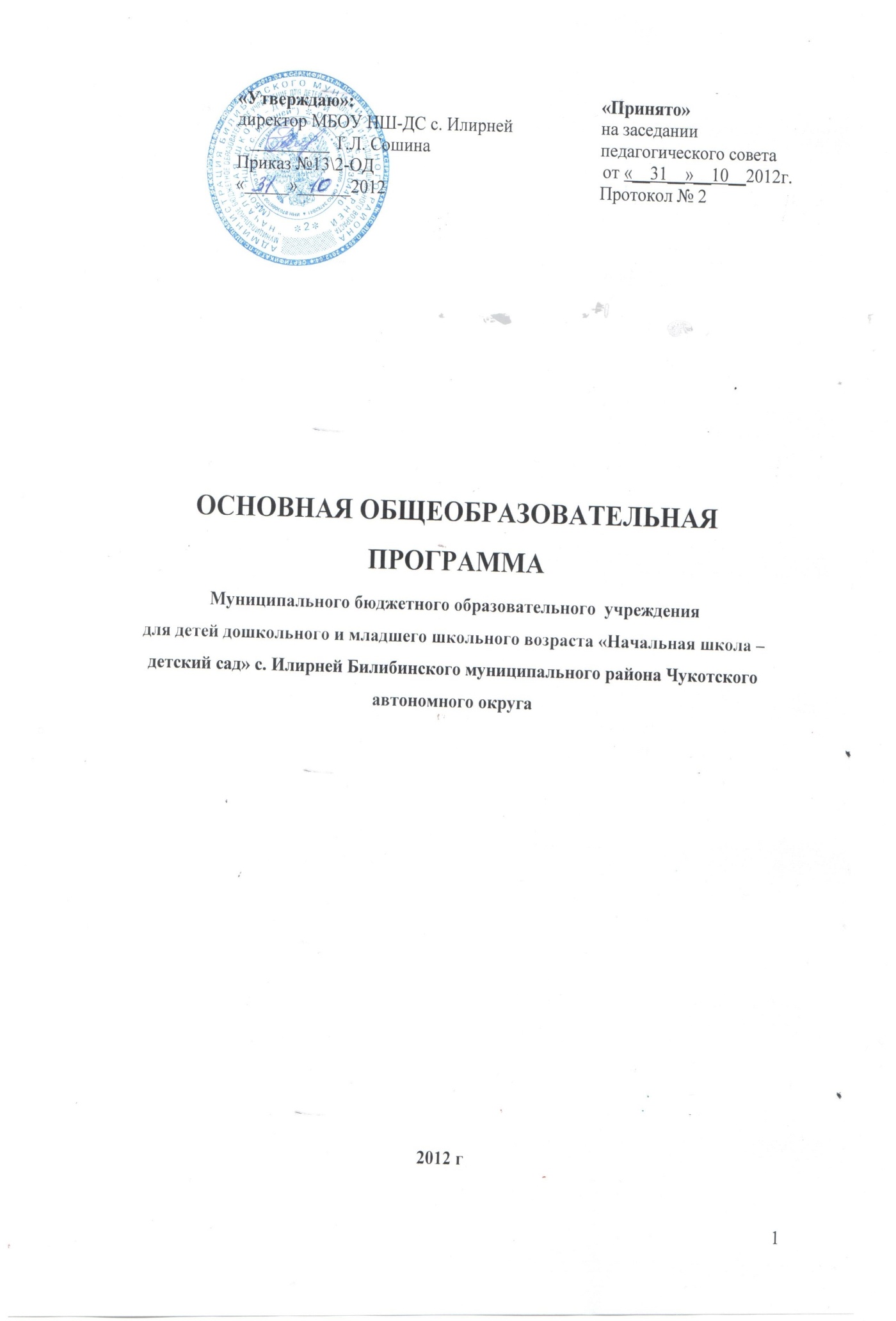 высшее профессиональное 2 педагога: зам. директора по ДВ и музыкальный руководительсреднее педагогическое 2 педагога: воспитатель и  педагог дополнительного образования.СПТУ1 воспитательПедагоги аттестованы:По педагогическому  стажу:1 категория – зам директора по ДВ, идо 5 лет – нет,Муз. руководительот 5 до 10 лет – нет,2 категория - нет.от 10 до 15 лет – 1от 15 до 20 лет – нет                                              от 20 до 25 лет  1Свыше 25 лет -    3    №Направление развития ребенка1-я половина дня2-я половина дня1Физическое развитие и оздоровление(ответственный руководитель физ.воспитания)Прием детей на воздухе в теплое время годаУтренняя гимнастика (подвижные игры, игровые сюжеты)Гигиенические процедуры (обширное умывание, полоскание рта кипяченой водой)Закаливание в повседневной жизни (облегченная одежда в группе, одежда по сезону на прогулке, обширное умывание, воздушные ванны)Физкультминутки на занятияхФизкультурные занятияПрогулка в двигательной активностиГимнастика после снаЗакаливание (воздушные ванны, ходьба босиком и т.д.)Физкультурные досуги, развлеченияСамостоятельная двигательная деятельностьПрогулка (индивидуальная работа по развитию движений)2Познавательно-речевое развитие(ответственный воспитатель)Занятия в игровой формеДидактические игрыНаблюденияБеседыЭкскурсии по участкуИсследовательская работа, опыты и экспериментированиеЗанятия, игрыДосугиИндивидуальная работа3Социально-личностное развитие(ответственные воспитатель, музыкальный руководитель)Утренний прием детей, индивидуальные и подгрупповые беседыОценка эмоционального настроения группы с последующей коррекцией плана работыФормирование навыков культуры едыЭтика быта, трудовые порученияформирование навыков культуры общенияТеатрализованные игрыСюжетно-ролевые игрыИндивидуальная работаЭстетика бытаТрудовые порученияИгры с ряженьемРабота в книжном уголкеОбщение младших и старших детейСюжетно-ролевые игры4Художественно-эстетическое развитие(ответственные воспитатель, музыкальный руководитель)Занятия по музыкальному восприятию и изобразительной деятельностиЭстетика бытаЭкскурсии в природу (на участке)Музыкально-художественные досугиИндивидуальная работа№Направление развития ребенка1-я половина дня2-я половина дня1Физическое развитие и оздоровление(ответственные руководитель физ. воспитания)Прием детей на воздухе в теплое время годаУтренняя гимнастика (подвижные игры, игровые сюжеты)Гигиенические процедуры (обширное умывание, полоскание рта кипяченой водой)Закаливание в повседневной жизни (облегченная одежда в группе, одежда по сезону на прогулке, обширное умывание, воздушные ванны)Физкультминутки на занятияхФизкультурные занятияПрогулка в двигательной активностиГимнастика после снаЗакаливание (воздушные ванны, ходьба босиком и т.д.)Физкультурные досуги, развлеченияСамостоятельная двигательная деятельностьПрогулка (индивидуальная работа по развитию движений)2Познавательно-речевое развитие(ответственные воспитатель, педагог дополнительного образования)ЗанятияДидактические игрыНаблюдения, беседыЭкскурсии по участкуИсследовательская работа, опыты и экспериментированиеЗанятия, игрыРазвивающие игрыИнтеллектуальные досугиЗанятия по интересамИндивидуальная работаДополнительное образование3Социально-личностное развитие(ответственные воспитатель,  музыкальный руководитель, педагог дополнительного образования)Утренний прием детей, индивидуальные и подгрупповые беседыОценка эмоционального настроения группы с последующей коррекцией плана работыФормирование навыков культуры едыЭтика быта, трудовые порученияДежурства в столовой, в природном уголке, помощь в подготовке к занятиямформирование навыков культуры общенияТеатрализованные игрыСюжетно-ролевые игрыВоспитание в процессе хозяйственно-бытового труда и труда в природеЭстетика бытаТематические досуги в игровой формеРабота в книжном уголкеОбщение младших и старших детей (совместные игры, спектакли, дни дарения)Дополнительное образование4Художественно-эстетическое развитие (ответственные воспитатель, педагог дополнительного образования, музыкальный руководитель)Занятия по музыкальному восприятию и изобразительной деятельностиЭстетика бытаЭкскурсии в природу (на участке)Музыкально-художественные досугиИндивидуальная работаСвободное художественное творчествоГруппаНеделяФизическое развитие и здоровьеСоциально-личностное развитиеПознавательно-речевое развитиеХудожественно-эстетическое развитиеМладшая1Физкультурный досугМладшая2Консультации воспитателей для родителейМузыкальный досугМладшая3Открытое занятиеПознавательный досугОткрытое занятиеМладшая4День здоровьяСредняя1Игровое занятие по ОБЖКонсультации воспитателей для родителейСредняя2Физкультурный досугСредняя3Спортивные игры на прогулкеОткрытое занятиеМузыкальный досугСредняя4День здоровьяПознавательный досугСтаршая1Игровое занятие по ОБЖПознавательный досугМузыкальный досугСтаршая2Спортивные игры на прогулкеОткрытое занятиеСтаршая3Физкультурный досугКоллективный трудОткрытое занятиеСтаршая4День здоровьяКонсультации для родителейПодготовительная1Игровое занятие по ОБЖОткрытое занятиеСпектакльПодготовительная2Спортивные игры на прогулкеКоллективный трудПознавательный досугЭкскурсия Подготовительная3Физкультурный досугКонсультации психолога для родителейЗанятия с педагогом-психологомОткрытое занятиеПодготовительная4День здоровьяПомощь в уборке участка («Идем в гости» в младшую группу)Музыкальный досугВремя проведенияУчастники воспитательно-образовательного процесса в детском саду на учебный годУчастники воспитательно-образовательного процесса в детском саду на учебный годУчастники воспитательно-образовательного процесса в детском саду на учебный годВремя проведенияДетиПедагогиРодителиСентябрьПраздник «День Знаний»Адаптация детей младшей группыПраздник «День Знаний»Диагностика детей на начало учебного года по разделам программыПедсовет № 1Праздник «День Знаний»Общее родительское собраниеАнкетирование родителейОктябрьВыставка рисунков «Здравствуй, осень!»Праздник «День воспитателя»Литературный праздникЛитературный праздникПраздник «День воспитателя»Помощь в подготовке групп к холодному периодуГрупповые родительские собранияНоябрьПраздник «Осень, осень, в гости просим!»Промежуточный мониторингПедсовет № 2Художественно-эстетическое воспитание дошкольниковПромежуточный мониторингПраздник «Осень, осень, в гости просим»Помощь в изготовлении декораций к праздникуДекабрь«День Чукотки» .Конкурс на лучшее оформление группы к новогодним праздникамПраздник новогодней елкиПодготовка и проведение праздника «День Чукотки» (Фестиваль «Откуда ты родом?»)Конкурс на лучшее оформление группы к новогодним праздникамПраздник новогодней ёлкиКонкурс на лучшее оформление группы к новогодним праздникам (поделки детей совместно с родителями, конкурс на лучшую елку или новогоднюю игрушку)Праздник новогодней елкиЯнварьЗимние каникулыСпортивный праздник День улыбокОткрытие выставки поделок из природного материала «Зимушка-зима»Педсовет № 3День улыбокГрупповые родительские собранияСовместное с детьми изготовление поделок из природного материала на тему «Зимушка-зима»Встреча в клубе «Неразлучные друзья: взрослые и дети»ФевральДень защитника ОтечестваМасленицаПедсовет № 3Подготовка и проведение Дня защитника Отчества и МасленицыМасленицаСовместное изготовление сувениров МартПраздник мамДень СказкиОрганизация и проведение праздника мам Помощь в оформлении вернисажа детских работ «Наши мамы»Апрель«Самые быстрые, самые ловкие и умелые» (спортивный национальный праздник)День открытых дверейМониторинг«Самые быстрые, самые ловкие и умелые» (спортивный национальный праздник)День открытых дверейМониторинг«Самые быстрые, самые ловкие и умелые» (спортивный национальный праздник)День открытых дверейМониторинг МайВыпуск детей школуДень ПобедыПедсовет № 4Родительские собрания в группахВыпуск детей школуРодительские собрания в группахИюньДень защиты детейОрганизация и проведение праздникаПомощь в оформленииУчастков к праздникуИюльПраздники Праздник Праздник АвгустПодготовка детского сада к началу учебного годаПомощь в подготовке детского сада к началу учебного годаВид деятельностиВид деятельностиВид деятельностиМладшая группа3-й год жизниМладшая группа3-й год жизниМладшая группа4-й год жизниМладшая группа4-й год жизниМладшая группа4-й год жизниСредняя группа5-й год жизниСредняя группа5-й год жизниСтаршая группа6-й год жизниСтаршая группа6-й год жизниПодготовительная группа7-й год жизниПодготовительная группа7-й год жизниВид деятельностиВид деятельностиВид деятельностив режиме днядлительностьв режиме днядлительностьдлительностьв режиме днядлительностьв режиме днядлительностьв режиме днядлительностьПрием, самостоятельная игровая деятельностьПрием, самостоятельная игровая деятельностьПрием, самостоятельная игровая деятельность8.00-8.308.50-9.1030 мин10 мин8.00-8.309.00-9.1030 мин10 мин30 мин10 мин8.00-8.309.00-9.1030мин10 мин8.00-8.309.00-9.1030 мин10 мин8.00-8.309.00-9.1030 мин10 минУтренняя гимнастикаУтренняя гимнастикаУтренняя гимнастика8.30-8.355 мин8.30-8.355 мин5 мин8.30-8.366 мин8.30-8.4010 мин8.30-8.4010 минПодготовка к завтраку, завтрак, дежурство (со средней группы)Подготовка к завтраку, завтрак, дежурство (со средней группы)Подготовка к завтраку, завтрак, дежурство (со средней группы)8.35-8.5025 мин8.35-9.0025 мин25 мин8.36-9.0024 мин8.40-9.0020 мин8.40-9.0020 минОрганизованная образовательная деятельностьОрганизованная образовательная деятельностьколичество занятий в неделю1010111111141415151616Организованная образовательная деятельностьОрганизованная образовательная деятельностьв том числе факультативные222222222Организованная образовательная деятельностьОрганизованная образовательная деятельностьДлительность занятия10 мин10 мин15 мин15 мин15 мин20 мин20 мин25 мин25 мин30 мин30 минОрганизованная образовательная деятельностьОрганизованная образовательная деятельностьОбщая продолжительность образовательного процесса9.10-9.209.25-9.3515.45-15.5516.00-16.10каждая подгруппа по 10 мин9.10-9.259.35-9.509.10-9.259.35-9.5015 + 15 мин 9.10-9.309.40-10.0020+20 мин 9.10-9.359.45-10.1010.20-10.4525+25+ 25 мин9.10-9.409.50-10.2010.30-11.0030+30 +30минСамостоятельная игровая деятельность, играСамостоятельная игровая деятельность, играСамостоятельная игровая деятельность, игра9.35-10.0025 мин9.50-10.009.50-10.0010 мин10.00-10.1010минПодготовка к прогулке, прогулка, возвращение с прогулкиПодготовка к прогулке, прогулка, возвращение с прогулкиПодготовка к прогулке, прогулка, возвращение с прогулки10.10-12.001ч50 мин10.10-12.2010.10-12.202ч10мин10.10-12.302ч20мин10.45-12.401ч55мин11.00-12.451ч45минПодготовка к обеду, обедПодготовка к обеду, обедПодготовка к обеду, обед12.00-12.3030 мин12.20-12.5012.20-12.5030 мин12.30-13.0030 мин12.40-13.1030 мин12.45-13.1530 минПодготовка ко сну, дневной сонПодготовка ко сну, дневной сонПодготовка ко сну, дневной сон12.30-15.002ч 30мин12.50-15.0012.50-15.002ч10мин13.00-15.002 ч13.10-15.001ч50мин13.15-15.001ч45минПостепенный подъем, закаливающие процедурыПостепенный подъем, закаливающие процедурыПостепенный подъем, закаливающие процедуры15.00-15.1515 мин15.00-15.2015.00-15.2025 мин15.00-15.2025 мин15.00-15.2025 мин15.00-15.2025 минПолдникПолдникПолдник15.15-15.2510 мин15.20-15.4515.20-15.4525 мин15.20-15.4525 мин15.20-15.3515 мин15.20-15.3515 минИгры, самостоятельная деятельностьИгры, самостоятельная деятельностьИгры, самостоятельная деятельность15.25-15.4510 минЧтение художественной литературыЧтение художественной литературыЧтение художественной литературы17.50-18.0010 мин15.45-16.0015.45-16.0015 мин15,45-16.0015 мин15.35-15.5520 мин15.35-16,0025 минПодготовка к прогулке, прогулкаПодготовка к прогулке, прогулкаПодготовка к прогулке, прогулка15,45-17.051ч.20мин16.00-17.1516.00-17.151ч15мин16.00-17.151ч.15мин15.55-17.151ч20мин16.00-17.151ч.15минВозвращение с прогулки Подготовка к ужину, ужинВозвращение с прогулки Подготовка к ужину, ужинВозвращение с прогулки Подготовка к ужину, ужин17.00-17.3030мин17.15-17.4517.15-17.4530 мин17.15-17.4530мин17,15-17.4530мин17,15-17,4530минСамостоятельная игровая деятельность, игра Уход детей домойСамостоятельная игровая деятельность, игра Уход детей домойСамостоятельная игровая деятельность, игра Уход детей домой17.50-18.0010 мин17,45-18.0017,45-18.0015 мин17,45-18.0015 мин17.45-18.00-15мин17.45-18.00-15 минОбщий подсчет времениНа занятия (без учета перерыва между занятиями)На занятия (без учета перерыва между занятиями)20 мин20 мин30 мин30 мин30 мин40 мин40 мин1ч15мин1ч15мин1ч30мин1ч30минОбщий подсчет времениНа прогулкуНа прогулку3ч 10 мин3ч 10 мин3ч25мин3ч25мин3ч25мин3ч35мин3ч35мин3ч15мин3ч15мин3ч 00мин3ч 00минОбщий подсчет времениНа игру (без учета времени игр на прогулке и в перерывах между занятиями)На игру (без учета времени игр на прогулке и в перерывах между занятиями)45мин45мин60мин60мин60мин1ч05мин1ч05мин55мин55мин55мин55минОбщий подсчет времениНа режимные моментыНа режимные моменты2ч05мин2ч05мин2ч30мин2ч30мин2ч30мин2ч30мин2ч30мин2ч15мин2ч15мин2ч15мин2ч15минОбщий подсчет времениДневной сон, отдыхДневной сон, отдых2ч30мин2ч30мин2ч10мин2ч10мин2ч10мин2ч00мин2ч00мин1ч50мин1ч50мин1ч45мин1ч45минОбщий подсчет времениЧтение художественной литературыЧтение художественной литературы10 мин10 мин15 мин15 мин15 мин15 мин15 мин20 мин20 мин25 мин25 минВид образовательной деятельности в режиме дняУчастники воспитательно-образовательного процессаПрием детей, утренняя гимнастикаВоспитатель, медицинская сестра, заместитель директора по ДВ, руководитель физ.воспитания Организованная образовательная деятельностьВоспитатель, медицинская сестра, руководитель физ.воспитания, музыкальный руководитель, заместитель директора по ДВПрогулка Воспитатель, руководитель физ.воспитания медицинская сестра, младшие воспитателиЗанятия родным языкомПедагог дополнительного образования, Досуг, развлечения, праздникиВоспитатели, музыкальный руководитель, руководитель физ.воспитания, педагог дополнительного образования, заместитель директора по ДВЛечебно-профилактические и оздоровительные мероприятияМесто в режиме дня, периодичностьЗакаливание (воздушные, солнечные ванны, босохождение, обширное умывание, хождение по ребристым дорожкам, по солевым дорожкам)Ежедневно, после снаПолоскание полости ртаЕжедневно, после принятия пищиПрофилактика нарушения осанки, плоскостопияВо второй половине дне, Упражнения по охране зренияЕжедневно, при организации образовательной деятельностиПрофилактика простудных заболеваний :(кварцевание групп и спален, вакцинация детей  грипполом,   поли-витамины, полоскание    горла   солевым   раствором,    настоями    багульника   и эвкалипта, употребление в пищу лука и чеснока, использование методов нетра-диционной медицины, точечный массаж.  )Осень, веснаВитаминизация 2 раза в годСоблюдение температурного режимаВ течение дня, постоянноПравильная организация прогулки и ее длительностьЕжедневно, по погодным условиямОблегчённая одежда для детей в детском садуЕжедневноДыхательная гимнастикаЕжедневно, 2 раза в деньДля детей от 1,5  до 2 лет        8 занятий10 минутДля детей от 2 до 3 лет      10 занятий           10 минутДля детей от 3 до 4 лет         10 занятий15 минутДля детей от 4 до 5 лет         10 занятий20 минутДля детей от 5 до 6 лет         13 занятий25 минутДля детей от 6 до 7 лет         14 занятий30 минутВозраст детей1год 6мес-2 годаОт 2 до 3 летОт 3 до 4 летДома Дома Дома Дома Подъём, утренний туалет6.30-7.306.30-7.306.30-7.30В дошкольном учрежденииВ дошкольном учрежденииВ дошкольном учрежденииВ дошкольном учрежденииПрием детей, самостоятельная деятельность, игра 8.00-9.008.00-9.008.00-9.00Ежедневная утренняя гимнастика8.00-9.00Подготовка к завтраку, завтрак9.00-9.309.00-9.309.00-9.30Самостоятельная деятельность9.30-10.20                        9.30-10.20Игры, подготовка к занятиям9.30-9.40Занятия по подгруппам9.30-9.40              9. 40-9.559.40-9.5510.05-10.20Подготовка к прогулке10.20-11.20                      10.20-10.4010.20-10.40Прогулка10.20-11.20                      10.40-11.3010.40-11.30Возвращение с прогулки,самостоятельная деятельность, подготовка к обеду11.20-11.40                    11.20-11.4511.30-11.50Обед11.40-12.10                   11.45-12.2011.50-12.30Спокойные игры, подготовка ко сну12.10-15.10                   12.00-12.3012.30-12.50Дневной сон12.10-15.10                   12.30-15.0012.50-15.00Постепенный подъем, самостоятельная деятельность15.00-15.3015.00-15.1515.00-15.20Воздушные, водные процедуры, подготовка к полднику15.00-15.20Полдник15.00-15.3015.15-15.2515.20-15.40Самостоятельная деятельность15.30-15.4515.25-15.5015.40-15.50Занятия по подгруппам15.35-15.4515.35-15.50Подготовка к прогулке15.45-16.4515.50-16.0515.50-16.10                             Прогулка15.45-16.4516.05-16.4516.10-16.50Возвращение с прогулки, самостоятельнаядеятельность, подготовка к ужину16.45-17.0016.45-17.0016.50-17.00Ужин17.00-17.2017.00-17.3017.00-17.25 Самостоятельная деятельность, игры, уход домой17.20-18.0017.30-18.0017.25-18.00     ДомаДомаДомаДомаПрогулка18.00-20.0018.00-20.0018.00-20.00Спокойные игры, гигиенические процедуры20.00-20.3020.00-20.3020.00-20.30Укладывание, ночной сон20.30-6.30 (7.30)20.30-6.30 (7.30)20.30-6.30 (7.30)Виды игр занятийКоличествоРасширение ориентировки в окружающем и развитие речи3Развитие движений2Со строительным материалом1С дидактическим материалом2Музыкальное2Общее количество игр занятий10Виды организованной деятельностиКол воПознание (Познавательно исследовательская и продуктивная (конструктивная) деятельность. Формирование целостной картины мира)1Коммуникация. Чтение художественной литературы2Художественное творчествоРисование Лепка1 1Физическая культура3Музыка2Общее количество10Виды организованной деятельностиКол воПознание (Познавательно исследовательская и продуктивная (конструктивная) деятельность. Формирование элементарных математических представлений. Формирование целостной картины мира)2Коммуникация. Чтение художественной литературы1Художественное творчествоРисование ЛепкаАппликация10,5 0,5Физическая культура3Музыка2Общее количество10Возраст детейОт 4 до 5 летОт 5 до 6 летОт 6 до 7 летДома Подъём, утренний туалет6.30-7.306.30-7.306.30-7.30В дошкольном учрежденииПрием детей,  осмотр, игры, (у детей от 4 до 6 лет дежурство), ежедневная утренняя гимнастика 8.00-9.008.00-9.008.00-9.00Подготовка к завтраку, завтрак9.00-9.259.00-9. 259.00-9.20Игры, подготовка к занятиям9.25-9.309.25-9.30 9. 20-9.30Занятия  9.30-9.50, 10.00-10.209.30-9.50, 10.00-10.20, 10.30-10.509.30-11.15 Игры, подготовка к прогулке10.20-10.5010.50-11.0011.15-12.15Прогулка (игры, наблюдения)10.50-11.5511.00-12.0012.15-12.30Возвращение с прогулки, игры, подготовка к обеду 11.55-12.1512.00-12.1512.30-13.00Обед12.15-12.5012.15-12.5013.00-15.00Подготовка ко сну, дневной сон12.50-15.0012.50-15.0015.00-15.15Постепенный подъем,  воздушные, водные процедуры, подг. полднику15.00-15.2515.00-15.2515.15-15.25Полдник15.25-15.4015.25-15.4015.25-15,40Игры, самостоятельная деятельность15.40-16.0015.40-16.0515.40-16.45Подготовка к прогулке16.00-16.4516.05-16.4516.45-17.00Прогулка16.00-16.4516.05-16.4516.45-17.00Возвращение с прогулки,   подготовка к ужину16.45-17.0016.45-17.0017.00-17.25Возвращение с прогулки,   подготовка к ужину16.45-17.0016.45-17.00Подготовка к ужину, ужин17.00-17.3017.00-17.25Игры, уход детей домой17.30-18.0017.25-18.0017.25-18,00ДомаПрогулка18.00-20.0018.00-20.0018.00-20.00 Спокойные игры, гигиенические процедуры20.00-20.3020.00-20.3020.00-21.00 Укладывание, ночной сон20.30-6.30 (7.30)20.30-6.30 (7.30)21.00-6.30(7.00)Виды организованной деятельностиКол воПознание [Познавательно исследовательская и продуктивная (конструктивная) деятельность. Формирование элементарных математических представлений. Формирование целостной картины мира)2Коммуникация. Чтение художественной литературы1Художественное творчествоРисование ЛепкаАппликация10,5 0,5Физическая культура2+1 (игры с элементами нац. Видов спорта)Музыка2Общее количество10Виды организованной деятельностиКол воПознание*Познавательно исследовательская и продуктивная (конструктивная деятельность) Формирование элементарных математических представлений. Формирование целостной картины мира1 11Коммуникация. Чтение художественной литературы2Художественное творчество Рисование Лепка Аппликации20,5 0,5Физическая культура2+1 (игры с элементами нац. Видов спортаМузыка2Общее количество13Виды организованной деятельностиКол воПознание (Познавательно исследовательская и продуктивная (конструктивная) деятельность. Формирование элементарных математических представлений. Формирование целостной картины мира)121Коммуникация. 1Чтение художественной литературы1Художественное творчествоРисование ЛепкаАппликация20,5 0,5Физическая культура3Музыка2Общее количество14Программы, технологии, пособияПрограммы, технологии, пособияАвторы Авторы 1ОТ РОЖДЕНИЯ ДО ШКОЛЫ. Примерная основная общеобразовательная программа дошкольного образования ОТ РОЖДЕНИЯ ДО ШКОЛЫ. Примерная основная общеобразовательная программа дошкольного образования под ред. Н.Е. Вераксы, Т.С. Комаровой, М.А. Васильевой. – М.: МОЗАИКА-СИНТЕЗ, 2010. – 304с.2Методическое пособие «Физкультурные занятия с детьми 4-5, 4-5, 5-6 лет».Методическое пособие «Физкультурные занятия с детьми 4-5, 4-5, 5-6 лет».Л.И.Пензулаева.3«Физкультурные занятия и спортивные игры  в детском саду» Пособие для воспитателя подготовительной  к школе группы 2-е изд. «Физкультурные занятия и спортивные игры  в детском саду» Пособие для воспитателя подготовительной  к школе группы 2-е изд. А.И.Фоминадораб.- М.: Просвещение, 1984.-159с.4«Физкультурные занятия, игры и упражнения на прогулке». Пособие для воспитателей«Физкультурные занятия, игры и упражнения на прогулке». Пособие для воспитателейАвтор В.Г.Фролов.- М.: Просвещение, 2986 г.-159с.5Методическое пособие «Народные игры в детском саду».Методическое пособие «Народные игры в детском саду».Е.И.Касаткина, Г.В.Комина, З.И.Романова.6  Методическое пособие «Радость в движении».  Методическое пособие «Радость в движении».М.А.Рунова.7Методическое пособие «Малыши, физкульт-привет!».Методическое пособие «Малыши, физкульт-привет!».Л.Ю.Кострыкина, О.Г.Рыкова, Т.Г.Корнилова8«Занимательная физкультура для дошкольников 3 – 5 лет».«Занимательная физкультура для дошкольников 3 – 5 лет».К.К.Утробина9Конспекты нетрадиционных занятий и развлечений в спортивном зале: Пособие для воспитателей и инструкторов по физкультуреКонспекты нетрадиционных занятий и развлечений в спортивном зале: Пособие для воспитателей и инструкторов по физкультуре..-М.: ГНОМ и Д,2003.-104с.10«Физкульт-привет минуткам и паузам!». Сборник физических упражнений для дошкольников и школьников: учебно-методическое пособие.«Физкульт-привет минуткам и паузам!». Сборник физических упражнений для дошкольников и школьников: учебно-методическое пособие.СПб.:»ДЕТСТВО – ПРЕСС», 2005.-128с.11«Конспекты занятий по физической культуре для дошкольников: Учебно-методическое пособие«Конспекты занятий по физической культуре для дошкольников: Учебно-методическое пособиеСПб.: «ДЕТСТВО-ПРЕСС», 2008-160с12«Нетрадиционные занятия физкультурой в дошкольном образовательном учреждении» .«Нетрадиционные занятия физкультурой в дошкольном образовательном учреждении» .   Голицына Н.С. – М.: «Издательство Скрипторий 2003», 2005.-72с.13«Общеразвивающие упражнения в детском саду». книга для воспитателя дет.сада.2-е изд.«Общеразвивающие упражнения в детском саду». книга для воспитателя дет.сада.2-е изд.Буцинская П.П.  перераб. и доп.-М.: Просвещение. 1990.-175с.14«Физическое развитие детей 2-3 лет»«Физическое развитие детей 2-3 лет»Е.И. Подольская Издат- ство «Учитель» 2013г.Занимательная физкультура в детском саду для детей 5-7 летЗанимательная физкультура в детском саду для детей 5-7 летК.К. Утробина Москва 2009 г.Разделы Обучение основным видам   движенияОбщеразвивающие  упражненияОбщеразвивающие  упражненияПодвижные игрыРежимные моментыУтренний отрезок времениУтренний отрезок времениУтренний отрезок времениУтренний отрезок времениРежимные моментыИндивидуальная работа воспитателя - игровые упражненияУтренняя гимнастика:-традиционная-сюжетно-игроваяПодражательные движенияИгровые упражненияИграПодражательные движенияУтренняя гимнастика: -сюжетный комплекс-подражательный комплекс- комплекс с предметамиИгровые упражненияИграПодражательные движенияУтренняя гимнастика: -сюжетный комплекс-подражательный комплекс- комплекс с предметамиИгровые упражнениядвиженияРежимные моментыПрогулкаПрогулкаПрогулкаПрогулкаРежимные моментыПодвижная игра большой и малой подвижностиИгровые упражненияПроблемная ситуацияИндивидуальная работаЗанятия по физическому воспитанию на улицеПодражательные движенияПодвижная игра малой подвижностиИгровые упражненияПроблемная ситуацияИндивидуальная работаЗанятия по физическому воспитанию на улицеПодражательные движенияПодвижная игра малой подвижностиИгровые упражненияПроблемная ситуацияИндивидуальная работаЗанятия по физическому воспитанию на улицеПодражательные движенияПодвижная игра большой и малой подвижностиРежимные моментыВечерний отрезок времени, включая прогулкуВечерний отрезок времени, включая прогулкуВечерний отрезок времени, включая прогулкуВечерний отрезок времени, включая прогулкуРежимные моментыГимнастика после дневного снаФизкультурные упражненияКоррекционные упражнения Подражательные движенияИндивидуальная работаГимнастика после дневного снаФизкультурные упражненияКоррекционные упражненияИндивидуальная работаГимнастика после дневного снаФизкультурные упражненияКоррекционные упражненияИндивидуальная работаИгровые упражнениядвиженияПодражательные движенияПодвижная игра большой и малой подвижностиИндивидуальная работаСовместнаядеятельность с педагогомв занятиях по физическому воспитанию:-традиционные- сюжетно-игровые- тематическиеСовместнаядеятельность с педагогомв занятиях по физическому воспитанию:-традиционные- сюжетно-игровые- тематические-сюжетный комплекс-подражательный комплекс- комплекс с предметами-сюжетный комплекс-подражательный комплекс- комплекс с предметамиподвижная игра большой и малой подвижностиСамостоятельная деятельность детейИграИгровое упражнение 
Подражательные движенияИгровые упражненияПодражательные движенияИгровые упражненияПодражательные движенияИграИгровые упражненияПодражательные движенияСовместнаядеятельность с семьейБеседа, консультация; Открытые просмотры; Встречи по заявкам; Совместные игры; Физкультурный досуг; Физкультурные праздники; Консультативные встречи; Мастер-классБеседа, консультация; Открытые просмотры; Встречи по заявкам; Совместные игры; Физкультурный досуг; Физкультурные праздники; Консультативные встречи; Мастер-классБеседа, консультация; Открытые просмотры; Встречи по заявкам; Совместные игры; Физкультурный досуг; Физкультурные праздники; Консультативные встречи; Мастер-классБеседа, консультация; Открытые просмотры; Встречи по заявкам; Совместные игры; Физкультурный досуг; Физкультурные праздники; Консультативные встречи; Мастер-классРазделы Обучение основным видам   движенияОбщеразвивающие  упражненияОбщеразвивающие  упражненияПодвижные игрыРежимные моментыУтренний отрезок времениУтренний отрезок времениУтренний отрезок времениУтренний отрезок времениРежимные моментыИндивидуальная работа воспитателя Игровые упражненияУтренняя гимнастика:-классическая-сюжетно-игровая-тематическая-полоса препятствийИгровые упражненияПодражательные движенияУтренняя гимнастика:-тематические комплексы-сюжетные-классические-с предметамиИгровые упражненияПодражательные движенияУтренняя гимнастика:-тематические комплексы-сюжетные-классические-с предметамиИгровые упражнениядвиженияРежимные моментыПрогулкаПрогулкаПрогулкаПрогулкаРежимные моментыПодвижная игра большой и малой подвижностиИгровые упражненияПроблемная ситуацияИндивидуальная работаЗанятия по физическому воспитанию на улицеПодражательные движенияПодвижная игра малой подвижностиИгровые упражненияПроблемная ситуацияИндивидуальная работаЗанятия по физическому воспитанию на улицеПодражательные движенияПодвижная игра малой подвижностиИгровые упражненияПроблемная ситуацияИндивидуальная работаЗанятия по физическому воспитанию на улицеПодражательные движенияПодвижная игра большой, малой подвижностии с использованием спортивных упражненийРежимные моментыВечерний отрезок времени, включая прогулкуВечерний отрезок времени, включая прогулкуВечерний отрезок времени, включая прогулкуВечерний отрезок времени, включая прогулкуРежимные моментыГимнастика после дневного сна:- коррекционная-оздоровительная-сюжетно-игровая-полоса препятствийФизкультурные упражненияКоррекционные упражненияИндивидуальная работаПодражательные движенияГимнастика после дневного сна:-оздоровительные упражнения-корригирующие упражнения-классическиеФизкультурные упражненияКоррекционные упражненияИндивидуальная работаДинамические паузыГимнастика после дневного сна:-оздоровительные упражнения-корригирующие упражнения-классическиеФизкультурные упражненияКоррекционные упражненияИндивидуальная работаДинамические паузыГимнастика после дневного сна с использованием игры малой подвижностиИгровые упражненияПроблемная ситуацияПодражательные движенияПодвижная игра большой и малой подвижностиИндивидуальная работаСовместнаядеятельность с педагогомв занятиях по физическому воспитаниюСовместнаядеятельность с педагогомв занятиях по физическому воспитанию- сюжетно-игровые- тематические-классические-тренирующее-тематические комплексы-сюжетные-классические-с предметами-подражательный комплексФиз.минуткиДинамические паузы-тематические комплексы-сюжетные-классические-с предметами-подражательный комплексФиз.минуткиДинамические паузыигры большой, малой подвижности На занятиях по физическому воспитанию игровые (подводящие) упражненияСамостоятельная деятельность детейИграИгровое упражнение 
Подражательные движенияИгровые упражненияПодражательные движенияИгровые упражненияПодражательные движенияИграИгровые упражненияПодражательные движенияСовместнаядеятельность с семьейБеседа, консультация; Открытые просмотры; Встречи по заявкам; Совместные игры; Физкультурный досуг; Физкультурные праздники; Консультативные встречи; Мастер-класс, День ЗдоровьяБеседа, консультация; Открытые просмотры; Встречи по заявкам; Совместные игры; Физкультурный досуг; Физкультурные праздники; Консультативные встречи; Мастер-класс, День ЗдоровьяБеседа, консультация; Открытые просмотры; Встречи по заявкам; Совместные игры; Физкультурный досуг; Физкультурные праздники; Консультативные встречи; Мастер-класс, День ЗдоровьяБеседа, консультация; Открытые просмотры; Встречи по заявкам; Совместные игры; Физкультурный досуг; Физкультурные праздники; Консультативные встречи; Мастер-класс, День ЗдоровьяРазделы Обучение основным видам   движенияОбщеразвивающие  упражненияОбщеразвивающие  упражненияПодвижные игрыСпортивные игрыРежимные моментыУтренний отрезок времениУтренний отрезок времениУтренний отрезок времениУтренний отрезок времениУтренний отрезок времениРежимные моментыИндивидуальная работа воспитателя Игровые упражненияУтренняя гимнастика:-классическая-игровая-полоса препятствий-музыкально-ритмическаяПодражательные движенияИгровые упражненияПодражательные движенияУтренняя гимнастика:-классические- игровые-подражательные-ритмическиеИгровые упражненияПодражательные движенияУтренняя гимнастика:-классические- игровые-подражательные-ритмическиеИгровые упражнениядвиженияИгровые (подводящие) упражненияРежимные моментыПрогулкаПрогулкаПрогулкаПрогулкаПрогулкаРежимные моментыПодвижная игра большой и малой подвижностиИгровые упражненияПроблемная ситуацияИндивидуальная работаЗанятия по физическому воспитанию на улицеПодражательные движенияПодвижная игра малой подвижностиИгровые упражненияПроблемная ситуацияИндивидуальная работаЗанятия по физическому воспитанию на улицеПодражательные движенияПодвижная игра малой подвижностиИгровые упражненияПроблемная ситуацияИндивидуальная работаЗанятия по физическому воспитанию на улицеПодражательные движенияПодвижная игра большой, малой подвижности и с элементами спортивных игрПодвижная игра большой и малой подвижности с элементами подводящих и подражательных упражненийРежимные моментыВечерний отрезок времени, включая прогулкуВечерний отрезок времени, включая прогулкуВечерний отрезок времени, включая прогулкуВечерний отрезок времени, включая прогулкуВечерний отрезок времени, включая прогулкуРежимные моментыГимнастика после дневного сна-оздоровительная-коррекционная-полоса препятствийФизкультурные упражненияКоррекционные упражненияИндивидуальная работаПодражательные движенияГимнастика после дневного сна:-оздоровительные упражнения-корригирующие упражнения-классические Физкультурные упражненияКоррекционные упражненияИндивидуальная работаДинамические паузыГимнастика после дневного сна:-оздоровительные упражнения-корригирующие упражнения-классические Физкультурные упражненияКоррекционные упражненияИндивидуальная работаДинамические паузыГимнастика после дневного сна игры малой подвижности Игровые упражненияПроблемная ситуацияПодражательные движенияПодвижная игра большой и малой подвижностиИндивидуальная работаДинамическая паузаИгровые упражненияПодражательные движенияПодвижная игра большой и малой подвижностиИндивидуальная работаРазновозрастное сотрудничествоСовместнаядеятельность с педагогомв  занятиях по физическому воспитаниюЗанятия по физической культуре на улицеСовместнаядеятельность с педагогомв  занятиях по физическому воспитанию- сюжетно-игровые- тематические-классические-тренирующее-сюжетный комплекс-подражательный комплекс- комплекс с предметами-классический-ритмические движенияФиз.минуткиДинамические паузы-сюжетный комплекс-подражательный комплекс- комплекс с предметами-классический-ритмические движенияФиз.минуткиДинамические паузыигры большой, малой подвижности и с элементами спортивных игрИгровые (подводящие упражнения)Игры с элементами спортивных упражненийСпортивные игрыСамостоятельная деятельность детейИгра, игровое упражнение , подражательные движенияИгра, игровое упражнение , подражательные движенияИгра, игровое упражнение , подражательные движенияИгра, игровое упражнение , подражательные движенияИгра, игровое упражнение , подражательные движенияСовместнаядеятельность с семьейБеседа, консультация; Открытые просмотры; Встречи по заявкам; Совместные игры; Физкультурный досуг; Физкультурные праздникиКонсультативные встречи; Встречи по заявкам; Совместные занятия; Беседа, консультация; Открытые просмотры; Встречи по заявкам; Совместные игры; Физкультурный досуг; Физкультурные праздникиКонсультативные встречи; Встречи по заявкам; Совместные занятия; Беседа, консультация; Открытые просмотры; Встречи по заявкам; Совместные игры; Физкультурный досуг; Физкультурные праздникиКонсультативные встречи; Встречи по заявкам; Совместные занятия; Беседа, консультация; Открытые просмотры; Встречи по заявкам; Совместные игры; Физкультурный досуг; Физкультурные праздникиКонсультативные встречи; Встречи по заявкам; Совместные занятия; Беседа, консультация; Открытые просмотры; Встречи по заявкам; Совместные игры; Физкультурный досуг; Физкультурные праздникиКонсультативные встречи; Встречи по заявкам; Совместные занятия; Разделы Обучение основным видам   движенияОбщеразвивающие  упражненияОбщеразвивающие  упражненияПодвижные игрыСпортивные иргыСпортивные иргыРежимные моментыУтренний отрезок времениУтренний отрезок времениУтренний отрезок времениУтренний отрезок времениУтренний отрезок времениУтренний отрезок времениРежимные моментыИндивидуальная работа воспитателя Игровые упражненияУтренняя гимнастика:-классическая-игровая-полоса препятствий-музыкально-ритмическая-аэробикаПодражательные движенияИгровые упражненияПодражательные движенияУтренняя гимнастика:-классические- игровые-подражательные-ритмическиеИгровые упражненияПодражательные движенияУтренняя гимнастика:-классические- игровые-подражательные-ритмическиеИгровые упражнениядвиженияИгровые (подводящие) упражненияИгровые (подводящие) упражненияРежимные моментыПрогулкаПрогулкаПрогулкаПрогулкаПрогулкаПрогулкаРежимные моментыПодвижная игра большой и малой подвижностиИгровые упражненияПроблемная ситуацияИндивидуальная работаЗанятия по физическому воспитанию на улицеПодражательные движенияЗанятие-походПодвижная игра малой подвижностиИгровые упражненияПроблемная ситуацияИндивидуальная работаЗанятия по физическому воспитанию на улицеПодражательные движенияПодвижная игра малой подвижностиИгровые упражненияПроблемная ситуацияИндивидуальная работаЗанятия по физическому воспитанию на улицеПодражательные движенияПодвижная игра большой, малой подвижности и с элементами спортивных игрПодвижная игра большой и малой подвижности с элементами подводящих и подражательных упражненийПодвижная игра большой и малой подвижности с элементами подводящих и подражательных упражненийРежимные моментыВечерний отрезок времени, включая прогулкуВечерний отрезок времени, включая прогулкуВечерний отрезок времени, включая прогулкуВечерний отрезок времени, включая прогулкуВечерний отрезок времени, включая прогулкуВечерний отрезок времени, включая прогулкуРежимные моментыГимнастика после дневного сна-оздоровительная-коррекционная-полоса препятствийФизкультурные упражненияКоррекционные упражненияИндивидуальная работаПодражательные движенияГимнастика после дневного сна:-оздоровительные упражнения-корригирующие упражнения-классические Физкультурные упражненияКоррекционные упражненияИндивидуальная работаДинамические паузыГимнастика после дневного сна:-оздоровительные упражнения-корригирующие упражнения-классические Физкультурные упражненияКоррекционные упражненияИндивидуальная работаДинамические паузыГимнастика после дневного сна игры малой подвижности Игровые упражненияПроблемная ситуацияПодражательные движенияПодвижная игра большой и малой подвижностиИндивидуальная работаДинамическая паузаИгровые упражненияПроблемная ситуацияФизкультурные упражненияПодражательные движенияПодвижная игра большой и малой подвижностиИндивидуальная работаИгровые упражненияПроблемная ситуацияФизкультурные упражненияПодражательные движенияПодвижная игра большой и малой подвижностиИндивидуальная работаСовместнаядеятельность с педагогомв занятиях по физическому воспитаниюСовместнаядеятельность с педагогомв занятиях по физическому воспитанию- сюжетно-игровые- тематические-классические-тренирующее-по развитию элементов двигательной креативности(творчества)-сюжетный комплекс-подражательный комплекс- комплекс с предметамиФиз.минуткиДинамические паузы-сюжетный комплекс-подражательный комплекс- комплекс с предметамиФиз.минуткиДинамические паузыПодвижная игра большой, малой подвижности и с элементами спортивных игригровые (подводящие) упражненияПодвижная игра большой, малой подвижности и с элементами спортивных игрТематические физкультурные занятияДинамические паузыигровые (подводящие) упражненияПодвижная игра большой, малой подвижности и с элементами спортивных игрТематические физкультурные занятияДинамические паузыСамостоятельная деятель-ность детейИгра, игровое упражнение, подражательные движенияИгра, игровое упражнение, подражательные движенияИгра, игровое упражнение, подражательные движенияИгра, игровое упражнение, подражательные движенияИгра, игровое упражнение, подражательные движенияИгра, игровое упражнение, подражательные движенияСовместнаядеятельность с семьейБеседа, консультация; Открытые просмотры; Встречи по заявкам; Совместные игры; Физкультурный досуг; Физкультурные праздники, консультативные встречи.; Встречи по заявкам; Совместные занятия; Беседа, консультация; Открытые просмотры; Встречи по заявкам; Совместные игры; Физкультурный досуг; Физкультурные праздники, консультативные встречи.; Встречи по заявкам; Совместные занятия; Беседа, консультация; Открытые просмотры; Встречи по заявкам; Совместные игры; Физкультурный досуг; Физкультурные праздники, консультативные встречи.; Встречи по заявкам; Совместные занятия; Беседа, консультация; Открытые просмотры; Встречи по заявкам; Совместные игры; Физкультурный досуг; Физкультурные праздники, консультативные встречи.; Встречи по заявкам; Совместные занятия; Беседа, консультация; Открытые просмотры; Встречи по заявкам; Совместные игры; Физкультурный досуг; Физкультурные праздники, консультативные встречи.; Встречи по заявкам; Совместные занятия; Беседа, консультация; Открытые просмотры; Встречи по заявкам; Совместные игры; Физкультурный досуг; Физкультурные праздники, консультативные встречи.; Встречи по заявкам; Совместные занятия; Образовательная областьИнтеграция образовательных областейЗдоровьеРешение общей задачи по охране жизни и укреплению физического здоровья.МузыкаРазвитие представлений и воображения для освоения двигательных эталонов в творческой форме. ПознаниеВ части двигательной активности как способа усвоения ребенком предметных действий, а также как одного из средств овладения операционным составом различных видов детской деятельности.КоммуникацияРазвитие свободного общения со взрослыми и детьми в части необходимости двигательной активности и физического совершенствования; игровое общение.СоциализацияПриобщение к ценностям физической культуры; формирование  представлений о себе, собственных двигательных возможностях и особенностях; приобщение к элементарным общепринятым  нормам и правилам взаимоотношения со сверстниками и взрослыми в совместной двигательной активности.группаВозраст детейСодержание работы с детьмиМладшая группаот1,5до2л  Ходьба и упражнения в равновесии. Ходьба стайкой, ходьба по доске (ширина , длина 1,5-), приподнятой одним концом отДО 2 лет  пола на 15-. Подъем на опрокинутый вверх дном ящик (50х50х ) и спуск с него. Перешагивание через веревку или палку, приподнятую от пола на 12-. Ползание, лазанье. Перелезание через бревно (диаметр 15-), подлезание под веревку, поднятую на высоту 35-, пролезание в обруч (диаметр ). Лазанье по лесенке-стремянке вверх и вниз (высота ).Катание, бросание. Катание мяча (диаметр 20-) в паре со взрослым, катание по скату и перенос мяча к скату. Бросание мяча (диаметр 6-) правой и левой рукой на расстояние 50-.Общеразвивающие упражнения. В положении сидя на скамейке поднимание рук вперед и опускание их, отведение за спину.В положении сидя повороты корпуса вправо и влево с передачей предмета.В положении стоя наклоны вперед и выпрямление; при поддержке взрослого наклоны вперед, перегибаясь через палку (40- от пола).Приседания с поддержкой взрослого.Младшая группаОт2 до 3лет Основные движенияХодьба. Ходьба подгруппами и всей группой, парами, по кругу, взявшись за руки, с изменением темпа, с переходом на бег и наоборот, с измене нием направления, врассыпную (после 2 лет 6 месяцев), обходя предметы, приставным шагом вперед, в стороны.Упражнения в равновесии. Ходьба по прямой дорожке (ширина , длина 2-) с перешагиванием через предметы (высота 10-); по доске, гимнастической скамейке, бревну (ширина 20-).Кружение в медленном темпе (с предметом в руках).Бег. Бег подгруппами и всей группой в прямом направлении, друг за другом, в колонне по одному, в медленном темпе в течение 30-40 секунд (непрерывно), с изменением темпа. Бег между двумя шнурами, линиями (расстояние между ними 25-).Ползание, лазанье. Ползание на четвереньках по прямой (расстояние 3-); по доске, лежащей на полу; по наклонной доске, приподнятой одним концом на высоту 20-; по гимнастической скамейке.Подлезание под воротца, веревку (высота 40-), перелезание через бревно. Лазанье по лесенке-стремянке, гимнастической стенке вверх и вниз (высота ) удобным для ребенка способом.Катание, бросание, метание. Катание мяча двумя руками и одной рукой воспитателю, друг другу, под дугу, стоя и сидя (расстояние 50-); бросание мяча вперед двумя руками снизу, от груди, из-за головы, через шнур, натянутый на уровне груди ребенка, с расстояния 1-, через сетку, натянутую на уровне роста ребенка.Метание мячей, набивных мешочков, шишек на дальность правой и левой рукой; в горизонтальную цель — двумя руками, правой (левой) рукой с расстояния .Ловля мяча, брошенного воспитателем с расстояния 50-.Прыжки. Прыжки на двух ногах на месте, слегка продвигаясь вперед; прыжки на двух ногах через шнур (линию); через две параллельные линии (10-). Прыжки вверх с касанием предмета, находящегося на 10- выше поднятой руки ребенка.Общеразвивающие упражненияУпражнения для кистей рук, развития и укрепления мышц плечевого пояса. Поднимать руки вперед, вверх, в стороны; скрещивать их перед грудью и разводить в стороны. Отводить руки назад, за спину; сгибать и разгибать их. Хлопать руками перед собой, над головой, размахивать вперед-назад, вниз — вверх.Упражнения для развития и укрепления мышц спины и гибкости позвоночника. Поворачиваться вправо — влево, передавая предметы рядом стоящему (сидящему). Наклоняться вперед и в стороны. Поочередно сгибать и разгибать ноги, сидя на полу. Поднимать и опускать ноги, лежа на спине. Стоя на коленях, садиться на пятки и подниматься.Упражнения для развития и укрепления мышц брюшного пресса и ног. Ходить на месте. Сгибать левую (правую) ногу в колене (с поддержкой) из исходного положения стоя. Приседать, держась за опору; потягиваться, поднимаясь на носки. Выставлять ногу вперед на пятку. Шевелить пальцами ног (сидя).Младшая группаОт3 до4летОсновные движения   Ходьба. Ходьба обычная, на носках, с высоким подниманием колена, в колонне по одному, по два (парами); в разных направлениях: по прямой, по кругу, змейкой (между предметами), врассыпную. Ходьба с выполнением заданий (с остановкой, приседанием, поворотом).   Упражнения в равновесии. Ходьба по прямой дорожке (ширина 15-, длина 2-), по доске, гимнастической скамейке, бревну, приставляя пятку одной ноги к носку другой; ходьба по ребристой доске, с перешагиванием через предметы, рейки, по лестнице, положенной на пол. Ходьба по наклонной доске (высота 30-). Медленное кружение в обе стороны.   Бег. Бег обычный, на носках (подгруппами и всей группой), с одного края площадки на другой, в колонне по одному, в разных направлениях: по прямой, извилистой дорожкам (ширина 25-, длина 5-), по кругу, змейкой, врассыпную; бег с выполнением заданий (останавливаться, убегать от догоняющего, догонять убегающего, бежать по сигналу в указанное место), бег с изменением темпа: в медленном темпе в течение 50-60 секунд, в быстром темпе на расстояние .   Катание, бросание, ловля, метание. Катание мяча (шарика) друг другу, между предметами, в воротца (ширина 50-). Метание на дальность правой и левой рукой (к концу года на расстояние 2,5-), в горизонтальную цель двумя руками снизу, от груди, правой и левой рукой (расстояние 1,5 ), в вертикальную цель (высота центра мишени ) правой и левой рукой (расстояние 1-). Ловля мяча, брошенного воспитателем (расстояние 70-). Бросание мяча вверх, вниз, об пол (землю), ловля его (2-3 раза подряд).   Ползание, лазанье. Ползание на четвереньках по прямой (расстояние ), между предметами, вокруг них; подлезание под препятствие (высота ), не касаясь руками пола; пролезание в обруч; перелеза-ние через бревно. Лазанье по лесенке-стремянке, гимнастической стенке (высота ).   Прыжки. Прыжки на двух ногах на месте, с продвижением вперед (расстояние 2-), из кружка в кружок, вокруг предметов, между ними, прыжки с высоты 15-, вверх с места, доставая предмет, подвешенный выше поднятой руки ребенка; через линию, шнур, через 4-6 линий (поочередно через каждую); через предметы (высота ), в длину с места через две линии (расстояние между ними 25-); в длину с места на расстояние не менее .  Строевые упражнения. Построение в колонну по одному, шеренгу, круг; перестроение в колонну по два, врассыпную; размыкание и смыкание обычным шагом; повороты на месте направо, налево переступанием.   Ритмическая гимнастика. Выполнение разученных ранее оберазвива-ющих упражнений и циклических движений под музыку.  Общеразвивающие упражненияКомплексы общеразвивающих упражнений подбираются по анатомическому признаку, но возможно изменение их последовательности в зависимости от сложности упражнений и планируемой дальнейшей нагрузки на занятии.   Упражнения для кистей рук, развития и укрепления мышц плечевого пояса. Поднимать и опускать прямые руки вперед, вверх, в стороны (одновременно, поочередно). Перекладывать предметы из одной руки в другую перед собой, за спиной, над головой. Хлопать в ладоши перед собой и отводить руки за спину. Вытягивать руки вперед, в стороны, поворачивать их ладонями вверх, поднимать и опускать кисти, шевелить пальцами. Упражнения для развития и укрепления мышц спины и гибкости позвоночника. Передавать мяч друг другу над головой вперед — назад, с поворотом в стороны (вправо — влево). Из исходного положения сидя: поворачиваться (положить предмет позади себя, повернуться и взять его), наклониться, подтянуть ноги к себе, обхватив колени руками.Из исходного положения лежа на спине: одновременно поднимать и опускать ноги, двигать ногами, как при езде на велосипеде.Из исходного положения лежа на животе: сгибать и разгибать ноги (поочередно и вместе), поворачиваться со спины на живот и обратно; прогибаться, приподнимая плечи, разводя руки в стороны.   Упражнения для развития и укрепления мышц брюшного пресса и ног. Подниматься на носки; поочередно ставить ногу на носок вперед, назад, в сторону. Приседать, держась за опору и без нее; приседать, вынося руки вперед; приседать, обхватывая колени руками и наклоняя голову. Поочередно поднимать и опускать ноги, согнутые в коленях. Сидя захватывать пальцами ног мешочки с песком. Ходить по палке, валику (диаметр 6-) приставным шагом, опираясь на них серединой ступни.Спортивные упражненияКатание на санках. Катать на санках друг друга; кататься с невысокой горки, у.Скольжение. Скользить по ледяным дорожкам поддержкой взрослых.Ходьба на лыжах. Ходить по ровной лыжне ступающим и скользящим шагом; делать повороты на лыжах переступанием.Катание на велосипеде. Кататься на трехколесном велосипеде по прямой, по кругу, с поворотами направо, налево.Младшая группаОт4 до5лет Основные движенияХодьба. Ходьба обычная, на носках, на пятках, на наружных сторонах стоп, ходьба с высоким подниманием колен, мелким и широким шагом, приставным шагом в сторону (направо и налево). Ходьба в колонне по одному, по двое (парами). Ходьба по прямой, по кругу, вдоль границ зала, змейкой (между предметами), врассыпную. Ходьба с выполнением заданий (присесть, изменить положение рук); ходьба в чередовании с бегом, прыжками, изменением направления, темпа, со сменой направляющего.Упражнения в равновесии. Ходьба между линиями (расстояние 15-), по линии, по веревке (диаметр 1,5-), по доске, гимнастической скамейке, бревну (с перешагиванием через предметы, с поворотом, с мешочком на голове, ставя ногу с носка, руки в стороны). Ходьба по ребристой доске, ходьба и бег по наклонной доске вверх и вниз (ширина 15-, высота 30-).Перешагивание через рейки лестницы, приподнятой на 20- от пола, через набивной мяч (поочередно через 5-6 мячей, положенных на расстоянии друг от друга), с разными положениями рук.Кружение в обе стороны (руки на поясе).Бег. Бег обычный, на носках, с высоким подниманием колен, мелким и широким шагом. Бег в колонне (по одному, по двое); бег в разных направлениях: по кругу, змейкой (между предметами), врассыпную. Бег с изменением темпа, со сменой ведущего. Непрерывный бег в медленном темпе в течение 1-1,5 минуты. Бег на расстояние 40- со средней скоростью; челночный бег 3 раза по ; бег на  (5,5-6 секунд; к концу года).Ползание, лазанье. Ползание на четвереньках по прямой (расстояние— ), между предметами, змейкой, по горизонтальной и наклонной доске, скамейке, по гимнастической скамейке на животе, подтягиваясь руками. Ползание на четвереньках, опираясь на стопы и ладони; подлезание под веревку, дугу (высота ) правым и левым боком вперед. Пролезание в обруч, перелезание через бревно, гимнастическую скамейку. Лазанье по гимнастической стенке (перелезание с одного пролета на другой вправо и влево).Прыжки. Прыжки на месте на двух ногах (20 прыжков 2-3 раза в чередовании с ходьбой), продвигаясь вперед (расстояние 2-), с поворотом кругом. Прыжки: ноги вместе, ноги врозь, на одной ноге (на правой и левой поочередно). Прыжки через линию, поочередно через 4-5 линий, расстояние между которыми — 40-. Прыжки через 2-3 предмета (поочередно через каждый) высотой 5-. Прыжки с высоты 20-, в длину с места (не менее ). Прыжки с короткой скакалкой.Катание, бросание, ловля, метание. Прокатывание мячей, обручей друг другу между предметами. Бросание мяча друг другу снизу, из-за головы и ловля его (на расстоянии ); перебрасывание мяча двумя руками из-за головы и одной рукой через препятствия (с расстояния ). Бросаниемяча вверх, о землю и ловля его двумя руками (3-4 раза подряд), отбивание мяча о землю правой и левой рукой (не менее 5 раз подряд).Метание предметов на дальность (не менее 3,5-), в горизонтальную цель (с расстояния 2-) правой и левой рукой, в вертикальную цель (высота центра мишени ) с расстояния 1,5-.Строевые упражнения. Построение в колонну по одному, в шеренгу, круг; перестроение в колонну по два, по три; равнение по ориентирам; повороты направо, налево, кругом; размыкание и смыкание.Ритмическая гимнастика. Выполнение знакомых, разученных ранее упражнений и цикличных движений под музыку.Общеразвивающие упражненияУпражнения для кистей рук, развития и укрепления мышц плечевого пояса. Поднимать руки вперед, в стороны, вверх (одновременно, поочередно), отводить руки за спину из положений: руки вниз, руки на поясе, руки перед грудью; размахивать руками вперед — назад; выполнять круговые движения руками, согнутыми в локтях. Закладывать руки за голову, разводить их в стороны и опускать.Поднимать руки через стороны вверх, плотно прижимаясь спиной к спинке стула (к стенке); поднимать палку (обруч) вверх, опускать за плечи; сжимать, разжимать кисти рук; вращать кисти рук из исходного положения руки вперед, в стороны.Упражнения для развития и укрепления мышц спины и гибкости позвоночника. Поворачиваться в стороны, держа руки на поясе, разводя их в стороны; наклоняться вперед, касаясь пальцами рук носков ног. Наклоняться, выполняя задание: класть и брать предметы из разных исходных положений (ноги вместе, ноги врозь). Наклоняться в стороны, держа руки на поясе. Прокатывать мяч вокруг себя из исходного положения (сидя и стоя на коленях); перекладывать предметы из одной руки в другую под приподнятой ногой (правой и левой); сидя приподнимать обе ноги над полом; поднимать, сгибать, выпрямлять и опускать ноги на пол из исходных положений лежа на спине, сидя. Поворачиваться со спины на живот, держа в вытянутых руках предмет. Приподнимать вытянутые вперед руки, плечи и голову, лежа на животе.Упражнения для развития и укрепления мышц брюшного пресса и ног. Подниматься на носки; поочередно выставлять ногу вперед на пятку, на но- ' сок; выполнять притопы; полуприседания (4-5 раз подряд); приседания, держа руки на поясе, вытянув руки вперед, в стороны.Поочередно поднимать ноги, согнутые в колене. Ходить по палке (по канату), опираясь носками о пол, пятками о палку (канат). Захватывать и перекладывать предметы с места на место стопами ног.Статические упражнения. Сохранение равновесия в разных позах: стоя на носках, руки вверх; стоя на одной ноге, руки на поясе.Спортивные упражненияСкольжение. Скользить самостоятельно по ледяным дорожкам.Ходьба на лыжах. Передвигаться на лыжах по лыжне скользящим шагом. Выполнять повороты на месте (направо и налево) переступанием. Подниматься на склон прямо ступающим шагом, полуелочкой (прямо и наискось). Проходить на лыжах до .Игры на лыжах. «Карусель в лесу», «Чем дальше, тем лучше», «Воротца».Катание на велосипеде. Кататься на трехколесном и двухколесном велосипеде по прямой, по кругу. Выполнять повороты направо и налево.Средне-старше-подготовительная группаОт5 до 6летОсновные движенияХодьба. Ходьба обычная, на носках (руки за голову), на пятках, на наружных сторонах стоп, с высоким подниманием колена (бедра), перекатом с пятки на носок, приставным шагом вправо и влево. Ходьба в колонне по одному, по двое, по трое, вдоль стен зала с поворотом, с выполнением различных заданий воспитателя.Упражнения в равновесии. Ходьба по узкой рейке гимнастической скамейки, веревке (диаметр 1,5-), по наклонной доске прямо и боком, на носках. Ходьба по гимнастической скамейке, с перешагиванием через набивные мячи, приседанием на середине, раскладыванием и собиранием предметов, прокатыванием перед собой мяча двумя руками, боком (приставным шагом) с мешочком песка на голове. Ходьба по наклонной доске вверх и вниз на носках, боком приставным шагом. Кружение парами, держась за руки.Бег. Бег обычный, на носках, с высоким подниманием колена (бедра), мелким и широким шагом, в колонне по одному, по двое; змейкой, врассыпную, с препятствиями. Непрерывный бег в течение 1,5-2 минут в медленном темпе, бег в среднем темпе на 80- (2-3 раза) в чередовании с ходьбой; челночный бег 3 раза по . Бег на скорость:  примерно за 5,5-5 секунд (к концу года  за 8,5-7,5 секунды). Бег по наклонной доске вверх и вниз на носках, боком приставным шагом. Кружение парами, держась за руки.Ползание и лазанье. Ползание на четвереньках змейкой между предметами в чередовании с ходьбой, бегом, переползанием через препятствия; ползание на четвереньках (расстояние 3-), толкая головой мяч; ползание по гимнастической скамейке, опираясь на предплечья и колени, на животе, подтягиваясь руками. Перелезание через несколько предметов подряд, пролезание в обруч разными способами, лазанье по гимнастической стенке (высота ) с изменением темпа, перелезание с одного пролета на другой, пролезание между рейками.Прыжки. Прыжки на двух ногах на месте (по 30-40 прыжков 2—3 раза) в чередовании с ходьбой, разными способами (ноги скрестно, ноги врозь, одна нога вперед — другая назад), продвигаясь вперед (на расстояние 3-). Прыжки на одной ноге (правой и левой) на месте и продвигаясь вперед, в высоту с места прямо и боком через 5—6 предметов — поочередно через каждый (высота 15-). Прыжки на мягкое покрытие высотой , прыжки с высоты  в обозначенное место, прыжки в длину с места (не менее ), в длину с разбега (примерно ), в высоту с разбега (30-). Прыжки через короткую скакалку, вращая ее вперед и назад, через длинную скакалку (неподвижную и качающуюся).Бросание, ловля, метание. Бросание мяча вверх, о землю и ловля его двумя руками (не менее 10 раз подряд); одной рукой (правой, левой не менее 4—6 раз); бросание мяча вверх и ловля его с хлопками. Перебрасывание мяча из одной руки в другую, друг другу из разных исходных положений Средне-старше-подготовительная группаОт 6 до 7 летОсновные движенияХодьба. Ходьба обычная, на носках с разными положениями рук, на пятках, на наружных сторонах стоп, с высоким подниманием колена (бедра), широким и мелким шагом, приставным шагом вперед и назад, гимназическим шагом, перекатом с пятки на носок; ходьба в полуприседе. Ходьба в колонне по одному, по двое, по трое, по четыре, в шеренге. Ходьба в разных направлениях: по кругу, по прямой с поворотами, змейкой, врассыпную. Ходьба в сочетании с другими видами движений. Ходьба по гимнастической скамейке боком приставным шагом; с набивным мешочком на спине; приседая на одной ноге и пронося другую махом вперед сбоку гкамейки; поднимая прямую ногу и делая под ней хлопок; с остановкой посредине и перешагиванием (палки, веревки), с приседанием и поворотом кругом, с перепрыгиванием через ленточку, Ходьба по узкой рейке гимнастической скамейки, по веревке (диаметр 1,5-) прямо и боком. Кружение с закрытыми глазами (с остановкой и выполнением различных фигур).Бег. Бег обычный, на носках, высоко поднимая колено, сильно сгибая ноги назад, выбрасывая прямые ноги вперед, мелким и широким шагом. Бег в колонне по одному, по двое, из разных исходных положений, в разных направлениях, с различными заданиями, с преодолением препятствий. Бег со скакалкой, с мячом, по доске, бревну, в чередовании с ходьбой, прыжками, с изменением темпа. Непрерывный бег в течение 2-3 минут. Бег со средней скоростью на 80- (2—4 раза) в чередовании с ходьбой; челночный бег 3—5 раз по . Бег на скорость:  примерно за 6,5-7,5 секунды к концу года.Ползание, лазанье. Ползание на четвереньках по гимнастической скамейке, бревну; ползание на животе и спине по гимнастической скамейке, подтягиваясь руками и отталкиваясь ногами. Пролезание в обруч разными способами; подлезание под дугу, гимнастическую скамейку несколькими способами подряд (высота 35-). Лазанье по гимнастической стенке с изменением темпа, сохранением координации движений, использованием перекрестного и одноименного движения рук и ног, перелезанием с пролета на пролет по диагонали.Прыжки. Прыжки иа двух ногах: на месте (разными способами) по 30 прыжков 3—4 раза в чередовании с ходьбой, с поворотом кругом, продвигаясь вперед на 5-, с зажатым между ног мешочком с песком. Прыжки через 6—8 набивных мячей последовательно через каждый; на одной ноге через линию, веревку вперед и назад, вправо и влево, на месте и с продвижением. Прыжки вверх из глубокого приседа, на мягкое покрытие с разбега (высота до ). Прыжки с высоты , в длину с места (около ), в длину с разбега (180-), вверх с места, доставая предмет, подвешенный на 25- выше поднятой руки ребенка, с разбега (не менее ). Прыжки через короткую скакалку разными способами (на двух ногах, с ноги на ногу), прыжки через длинную скакалку по одному, парами, прыжки через большой обруч (как через скакалку). Подпрыгивание на двух ногах, стоя на скамейке, продвигаясь вперед; прыжки на двух ногах с продвижением вперед по наклонной поверхности.Бросание, ловля, метание. Перебрасывание мяча друг другу снизу, из-за головы (расстояние 3-), из положения сидя ноги скрестно; через сетку. Бросание мяча вверх, о землю, ловля его двумя руками (не менее 20 раз), одной рукой (не менее 10 раз), с хлопками, поворотами. Отбивание мяча правой и левой рукой поочередно на месте и в движении. Ведение мяча в разных направлениях. Перебрасывание набивных мячей. Метание на дальность (6-12 м) левой и правой рукой. Метание в цель из разных положений (стоя, стоя на коленях, сидя), метание в горизонтальную и вертикальную цель (с расстояния 4-), метание в движущуюся цель.Групповые упражнения с переходами. Построение (самостоятельно в колонну по одному, в круг, шеренгу. Перестроение в колонну по двое, по трое, по четыре на ходу, из одного круга в несколько (2—3). Расчет на «первый - второй» и перестроение из одной шеренги в две; равнение в колонне, снге. круге; размыкание и смыкание приставным шагом; повороты направо, налево, кругом.Ритмическая гимнастика. Красивое, грациозное выполнение физичеческих упражнений под музыку. Согласование ритма движений с музыкальным сопровождением.Общеразвивающие упражненияУпражнения для кистей рук, развития н укрепления мышц плечевого маеа. Поднимать руки вверх, вперед, в стороны, вставая на носки (из положения стоя, пятки вместе, носки врозь), отставляя ногу назад на носок, прижимаясь к стенке; поднимать руки вверх из положения руки к плечам. Поднимать и опускать плечи; энергично разгибать согнутые в локтях руки сжаты в кулаки), вперед и в стороны; отводить локти назад (рывки 2-3 раза) и выпрямлять руки в стороны из положения руки перед грудью; выполнять круговые движения согнутыми в локтях руками (кисти у плеч).Вращать обруч одной рукой вокруг вертикальной оси, на предплечье и кисти руки перед собой и сбоку; вращать кистями рук. Разводить и сводить пальцы; поочередно соединять все пальцы с большим. Упражнения для развития и укрепления мышц спины и гибкости позвоночника. Опускать и поворачивать голову в стороны. Поворачивать туловище в стороны, поднимая руки вверх — в стороны из положения руки к плечам (руки из-за головы): наклоняться вперед, подняв руки вверх, держаруки в стороны. В упоре сидя поднимать обе ноги (оттянув носки), удерживаясь в этом положении; переносить прямые ноги через скамейку, сидя на ней упоре сзади. Садиться из положения лежа на спине (закрепив ноги) и снова ложиться. Прогибаться, лежа на животе. Из положения лежа на спине поднимать обе ноги одновременно, стараясь коснуться лежащего за головой предмета. Из упора присев переходить в упор на одной ноге, отводя другую ногу назад (носок опирается о пол). Поочередно поднимать ногу, согнутую в колене; стоя, держась за опору, поочередно поднимать прямую ногу. Упражнения для развития и укрепления мышц брюшного пресса и ног. Выставлять ногу вперед на носок скрестно: приседать, держа руки за головой; поочередно пружинисто сгибать ноги (стоя, ноги врозь); приседать из положения ноги врозь, перенося массу тела с одной ноги на другую, не поднимаясь. Выполнять выпад вперед, в сторону; касаться носком выпрямленной ноги (мах вперед) ладони вытянутой вперед руки (одноименной и разноименной); свободно размахивать ногой вперед-назад, держась за опору. Захватывать ступнями ног палку посередине и поворачивать ее на полу. Статические упражнения. Сохранять равновесие, стоя на скамейке, кубе на носках, на одной ноге, закрыв глаза, балансируя на большом набивном мяче  (вес ). Общеразвивающие упражнения, стоя на левой или правой ноге и т.п.Спортивные упражненияКатание на санках. Поднимать во время спуска заранее положенный предмет (кегля, флажок, снежок и др.). Выполнять разнообразные игровые задания: проехать в воротца, попасть снежком в цель, сделать поворот. Участвовать в играх — эстафетах с санками.Скольжение. Скользить с разбега по ледяным дорожкам, стоя и присев, на одной ноге, с поворотом. Скользить с невысокой горки.Ходьба на лыжах. Идти скользящим шагом по лыжне, заложив руки за спину. Ходить попеременным двухшажным ходом (с палками). Проходить на лыжах  в среднем темпе, 2- в медленном темпе. Выполнять повороты переступанием в движении. Подниматься на горку лесенкой, елочкой. Спускаться с горки в низкой и высокой стойке, тормозить.Игры на лыжах. «Шире шаг», «Кто самый быстрый?», «Встречная эстафета», «Не задень» и др.Катание на коньках. Самостоятельно надевать ботинки с коньками. Сохранять равновесие на коньках (на снегу, на льду). Принимать правильное исходное положение (ноги слегка согнуты, туловище наклонить вперед, голову держать прямо, смотреть перед собой). Выполнять пружинистые приседания из исходного положения. Скользить на двух ногах с разбега. Поворачиваться направо и налево во время скольжения, торможения. Скользить на правой и левой ноге, попеременно отталкиваясь. Кататься на коньках по прямой, по кругу, сохраняя при этом правильную позу.Игры на коньках. «Пружинки», «Фонарики», «Кто дальше?», «Наперегонки», «Пистолетик», «Бег по кругу вдвоем» и др.Катание на велосипеде и самокате. Ездить на двухколесном велосипеде по прямой, по кругу, змейкой; тормозить. Свободно кататься на самокате.Игры на велосипеде. «Достань предмет», «Правила дорожного движения» и др.Плавание. Выполнять вдох, затем выдох в воду (3—10 раз подрал». Погружаться в воду с головой, открывать глаза в воде. Скользить на грузи и спине, двигать ногами (вверх-вниз). Передвигаться по дну водоема на руках. Плавать с надувной игрушкой или кругом в руках. Разучивать движения руками. Пытаться плавать без поддержки. Проплывать произвольным стилем 10-. Выполнять разнообразные упражнения в воде.Игры на воде. «На буксире», «Медуза», «Поплавок», «Тюлени», «Лягушки», «Смелые ребята» и др.	IГидроаэробика. Выполнять различные комплексы гидроаэробики в воде у бортика и без опоры.Спортивные игрыГородки. Бросать биты сбоку, от плеча, занимая правильное исходное положение. Знать 4—5 фигур. Выбивать городки с полукона и кона принаименьшем количестве бросков бит.Элементы баскетбола. Передавать мяч друг другу (двумя руками от груди, одной рукой от плеча). Перебрасывать мячи друг другу двумя руками от груди в движении. Ловить летящий мяч на разной высоте (на уровне груди, над головой, сбоку, снизу, у пола и т.п.) и с разных сторон. Бросать мяч в корзину двумя руками из-за головы, от плеча. Вести мяч одной рукой, передавая его из одной руки в другую, передвигаясь в разных направлениях, останавливаясь и снова передвигаясь по сигналу.Элементы футбола. Передавать мяч друг другу, отбивая его правой и левой ногой, стоя на месте. Вести мяч змейкой между расставленными предметами, попадать в предметы, забивать мяч в ворота.Элементы хоккея (без коньков — на снегу, на траве). Вести шайбу клюшкой, не отрывая ее от шайбы. Прокатывать шайбу клюшкой друг другу, задерживать шайбу клюшкой. Вести шайбу клюшкой вокруг предметов и между ними. Забивать шайбу в ворота, держа клюшку двумя руками (справа и слева). Попадать шайбой в ворота, ударять по ней с места и после ведения.Бадминтон. Правильно держать ракетку. Перебрасывать волан ракеткой на сторону партнера без сетки, через сетку. Свободно передвигаться по площадке во время игры.Элементы настольного тенниса. Правильно держать ракетку. Выполнять подготовительные упражнения с ракеткой и мячом: подбрасывать и ловить мяч одной рукой, ракеткой с ударом о пол, о стену. Подавать мяч через сетку после его отскока от стола.Подвижные игрыС бегом. «Быстро возьми, быстро положи», «Перемени предмет», «Ловишка, бери ленту», «Совушка», «Чье звено скорее соберется?», «Кто скорее докатит обруч до флажка?», «Жмурки», «Два Мороза», «Догони свою пару», «Краски», «Горелки», «Коршун и наседка».С прыжками. «Лягушки и цапля», «Не попадись», «Волк во рву».С метанием и ловлей. «Кого назвали, тот ловит мяч», «Стоп», «Кто самый меткий?», «Охотники и звери», «Ловишки с мячом».С ползанием и лазаньем. «Перелет птиц», «Ловля обезьян».Эстафеты. «Веселые соревнования», «Дорожка препятствий».С элементами соревнования. «Кто скорее добежит через препятствия к флажку?», «Чья команда забросит в корзину больше мячей?» .Народные игры. «Гори, гори ясно», лапта.Программы, технологии, пособияПрограммы, технологии, пособияАвторы 1ОТ РОЖДЕНИЯ ДО ШКОЛЫ. Примерная основная общеобразовательная программа дошкольного образованияпод ред. Н.Е. Вераксы, Т.С. Комаровой, М.А. Васильевой. – М.: МОЗАИКА-СИНТЕЗ, 2010. – 304с.2Физическое воспитание в детском садуЯ. Степаненкова. – М.: МОЗАИКА-СИНТЕЗ, 20093Формирование представлений о здоровом образе жизни у дошкольниковИ.М. Новикова. – М.: МОЗАИКА-СИНТЕЗ, 2009	4Физкультурные занятия в детском садуЛ.И. Пензулаева. М.: МОЗАИКА-СИНТЕЗ, 20095Методика проведения подвижных игрЭ.Я. Степаненкова  – М.: МОЗАИКА-СИНТЕЗ, 20096Гимнастика и массаж для самых маленькихЛ.Г. Голубева.Разделы(задачи, блоки)ВозрастРежимные моментыСовместнаядеятельность с педагогомСамостоятель-наядеятель-ность детейСовместнаядеятельность с семьей-культура гигиены *умываться, чистить зубы, расчёсывать волосы, полоскать горло и рот, устранять порядок в одежде*вытираться только своим полотенцем*навыки гигиены в туалете*культура разговора в помещении-понимать своё состояние*различать и понимать состояния своё и людей-одеваться в соответствии с температурным режимом группового помещения-выполнение простейших закаливающих процедур                                             -знание о полезном питании-элементарные навыки приёма пищиМладшая группа дидактические игры чтение художественных произведений личный пример, помощь взрослогоОбучающие игры по инициативе воспитателя(сюжетно-дидакические)Занятия-развлеченияИгры сюжетно-отобразительныеБеседы, консультации,родительские собрания, досуги, совместные мероприятия, мастер-классы, интернет общение.-культура гигиены *содержать своё тело в чистоте *пользоваться только своими предметами гигиены*знать правила гигиены в туалете*культура разговора в помещении*знать общественные гигиенические правила-понимать своё состояние*различать, понимать и выражать свои чувства при общении - одеваться в соответствии с температурным режимом -выполнение закаливающих процедур-знание о полезном питании-элементарные навыки приёма пищи- навыки пользования столовыми предметамиСредняя группаОбъяснение, показ, дидактические игры, чтение художественных произведений, личный пример, иллюстративный материал, досугОбучающие игры по инициативе воспитателя(сюжетно-дидакические)Занятия-развлеченияСюжетно-ролевые игрыБеседы, консультации,родительские собрания, досуги, совместные мероприятия, мастер-классы, интернет общение-культура гигиены *умею беречь себя и своё тело *имею знания о здоровье и здоровом образе жизни предметами гигиены*знаю и применяю общественные гигиенические правила-понимать своё состояние*умею  выражать свои чувства при общении * умею сопереживать-одеваться в соответствии с температурным режимом группового помещения-выполнение закаливающих процедур-знание о полезном питании-умения в культуре приёма пищи- умения пользования столовыми предметамиСтаршая группаОбъяснение, показ, дидактические игры, чтение художественных произведений, личный пример, иллюстративный материал, досуг.Обучающие игры (сюжетно-дидакические)Занятия-развлеченияНепосредственная образовательная деятельностьСюжетно-ролевые игры Игры на воздухе, с водой.Беседы, консультации,родительские собрания, досуги, совместные мероприятия, мастер-классы, интернет общение-культура гигиены *умею беречь себя и своё тело *имею знания о здоровье и здоровом образе жизни предметами гигиены*знаю и применяю общественные гигиенические правила-понимать своё состояние*умею  выражать свои чувства при общении * умею сопереживать -одеваться в соответствии с температурным режимом группового помещения-выполнение закаливающих процедур-знание о полезном питании-умения в культуре приёма пищи- умения пользования столовыми предметамиПодготовительная группаОбъяснение, показ, дидактические игры, чтение художественных произведений, личный пример, иллюстративный материал, досуг, театрализованные игры.Занятия-развлеченияНепосредственная образовательная деятельностьСюжетно-ролевые игрыБеседы, консультации,родительские собрания, досуги, совместные мероприятия, мастер-классы, интернет общениеОбразовательная областьИнтеграция образовательных областейПознаниеФормирование представлений о том, что полезно, и что вредно для организма.КоммуникацияФормирование культуры деятельности и общения как основы психического здоровья ребёнка.Физическая культураСодействие в  физическом развитии, предупреждение и реабилитация различных отклонений в двигательном развитии и здоровье детей.ТрудНакопление опыта здоровьесберегающего поведения в труде, освоение культуры здорового труда.Чтение художественной литературыИспользование художественных произведений для обогащения и закрепления знаний о здоровом образе жизни.БезопасностьФормирование основ безопасности собственной жизнедеятельности, в том числе здоровья.группаВозраст детейСодержание работы с детьмиМладшая группаот1,5до2летСохранение и укрепление физического и психического здоровья детей;Продолжать укреплять здоровье детей, закаливать их организм, развивать основные виды движений. Создавать условия, способствующие развитию двигательной активности и поддерживающие бодрое состояние детей. Предупреждать их утомление.Воспитание культурно-гигиенических навыков;Продолжать учить мыть руки перед едой и по мере загрязнения, пользоваться личным полотенцем, с частичной помощью взрослого съедать положенную порцию. Закреплять умение после еды благодарить взрослых, задвигать стул.Содействовать активному участию детей в процессах, связанных с прогулкой и сном. К 1 году 7 месяцам приучать раздеваться с небольшой помощью взрослого (снимать шапку, валенки, рейтузы, расстегнутые туфли, шорты и колготки). К 2 годам под контролем взрослого выполнять отдельные действия: снимать и надевать перечисленные одежду и обувь в определенном порядке.Формирование начальных представлений о здоровом образе жизни.Младшая группаОт2 до 3лет  Сохранение и укрепление физического и психического здоровья детей;Продолжать укреплять здоровье детей. Развивать движения в ходе обучения разнообразным формам двигательной деятельности. Предупреждать утомление детей. учитывая здоровье детей и местные условия, осуществлять комплекс закаливающих процедур с использованием природных факторов: воздуха, солнца, воды.   Приучать детей находиться в помещении в облегченной одежде. Обеспечивать длительность их пребывания на воздухе в соответствии с режимом дня.   Воспитывать интерес и желание участвовать в подвижных играх и физических упражнениях на прогулке.   При проведении закаливающих мероприятий осуществлять дифференцированный подход к детям с учетом состояния их здоровья.Воспитание культурно-гигиенических навыков;Продолжать учить детей под контролем взрослого, а затем самостоятельно мыть руки по мере загрязнения и перед едой, насухо вытирать лицо и руки личным полотенцем.   Учить с помощью взрослого приводить себя в порядок. Формировать навык пользования индивидуальными предметами (носовым платком, салфеткой, полотенцем, расческой, горшком).Во время еды побуждать детей к самостоятельности, учить держать ложку в правой руке.Обучать детей порядку одевания и раздевания. При небольшой помощи взрослого учить снимать одежду, обувь (расстегивать пуговицы спереди, застежки на липучках); в определенном порядке аккуратно складывать снятую одежду; правильно надевать одежду и обувь.Формирование начальных представлений о здоровом образе жизни. Формировать представления о значении каждого органа для нормальной жизнедеятельности человека: глазки —смотреть, ушки —слышать, носик - нюхать, язычок — пробовать (определять) на вкус, ручки—хватать, держать, трогать; ножки—стоять, прыгать, бегать, ходить; голова—думать, запоминать; туловище — наклоняться и поворачиваться в разные стороныСредне-старшая группаОт3 до4лет Сохранение и укрепление физического и психического здоровья детей;   Продолжать укреплять и охранять здоровье детей, создавать условия для систематического закаливания организма, формирования и совершенствования основных видов движений. Вырабатывать правильную осанку, совершенствовать культурно-гигиенические навыки, пространственную ориентировку. Поощрять участие детей в совместных играх и физических упражнениях. Способствовать формированию положительных эмоций, активной двигательной деятельности. Воспитание культурно-гигиенических навыков;Приучать детей следить за своим внешним видом. Продолжать учить правильно пользоваться мылом, аккуратно мыть руки, лицо, уши; насухо вытираться после умывания, вешать полотенце на место, пользоваться расческой и носовым платком.Формировать элементарные навыки поведения за столом: правильно пользоваться столовой и чайной ложками, вилкой, салфеткой; не крошить хлеб, пережевывать пищу с закрытым ртом, не разговаривать с полным ртом.Формирование начальных представлений о здоровом образе жизни. Развивать умение детей различать и называть органы чувств (глаза, рот, нос, уши), дать представление об их роли в организме и о том, как их беречь и ухаживать за ними.Дать представления о полезной и вредной пище; об овощах и фруктах, молочных продуктах, полезных для здоровья человека.Дать представление о том, что утренняя зарядка, игры, физические упражнения вызывают хорошее настроение; с помощью сна восстанавливаются силы. Познакомить детей с упражнениями, укрепляющими различные органы и системы организма. Дать представление о необходимости закаливания.Дать представление о ценности здоровья; формировать желание вести здоровый образ жизни.Воспитывать бережное отношение к своему телу, своему здоровью, здоровью других детей.Формировать умение сообщать о самочувствии взрослым, избегать ситуаций, приносящих вред здоровью, осознавать необходимость лечения.Формировать потребность в соблюдении навыков гигиены и опрятности в повседневной жизни.Средне-старшая группаОт4 до5летСохранение и укрепление физического и психического здоровья детей;Осуществлять под руководством медицинских работников комплекс закаливающих процедур с использованием природных факторов (воздух, солнце, вода). Обеспечивать пребывание детей на воздухе в соответствии с режимом дня.Ежедневно проводить утреннюю гимнастику продолжительностью 6-8 минут.Организовывать и проводить различные подвижные игры (зимой — катание на санках, скольжение по ледяным дорожкам, ходьба на лыжах; в теплый период года - катание на велосипеде). При наличии условий обучать детей плаванию.Один раз в месяц проводить физкультурные досуги длительностью 20 минут; два раза в год — физкультурные праздники (зимний и летний) длительностью 45 минут.Приучать детей к самостоятельному и творческому использованию физкультурного инвентаря и атрибутов для подвижных игр на прогулках. Воспитание культурно-гигиенических навыков;Продолжать воспитывать у детей опрятность, привычку следить за своим внешним видом.   Воспитывать привычку самостоятельно умываться, мыть руки с мылом перед едой, по мере загрязнения, после пользования туалетом.   Закреплять умение пользоваться расческой, носовым платком. Приучать детей при кашле и чихании отворачиваться, прикрывать рот и нос носовым платком.   Совершенствовать навыки аккуратного приема пищи: пищу брать понемногу, хорошо пережевывать, есть бесшумно, правильно пользоваться столовыми приборами (ложка, вилка, нож), салфеткой, полоскать рот после еды.Формирование начальных представлений о здоровом образе жизни. Продолжать знакомить детей с частями тела и органами чувств человека. Дать представления о функциональном назначении частей тела и органов чувств для жизни и здоровья человека (руки делают много полезных дел; ноги помогают двигаться; рот говорит, ест; зубы жуют; язык помогает жевать, говорить; кожа чувствует; нос дышит, улавливает запахи; уши слышат).Воспитывать потребность в соблюдении режима питания, употреблении в пищу овощей и фруктов, других полезных продуктов.Дать представления о необходимых телу человека веществах и витаминах. Расширять представления о важности для здоровья сна, гигиенических процедур, движений, закаливания.Познакомить с понятиями «здоровье» и «болезнь».Развивать умение устанавливать связь между совершаемым действием и состоянием организма, самочувствием (Я чищу зубы —значит, они у меня будут крепкими и здоровыми», «Я промочил ноги на улице, и у меня начался насморк»).Формировать умение оказывать себе элементарную помощь при ушибах, обращаться за помощью к взрослым при заболевании, травме.Развивать умение заботиться о своем здоровье.Дать представление о составляющих здорового образа жизни; о значении физических упражнений для организма человека. Воспитывать потребность быть здоровым. Продолжать знакомить с физическими упражнениями на укрепление различных органов и систем организма.Старше-подготовительная группаОт5 до 6лет  Сохранение и укрепление физического и психического здоровья детей;Продолжать под руководством медицинских работников проводить комплекс закаливающих процедур с использованием природных факторов (воздух, солнце, вода) в сочетании с физическими упражнениями.Ежедневно проводить утреннюю гимнастику продолжительностью 8-10 минут.Во время занятий, требующих высокой умственной нагрузки, и в промежутках между занятиями проводить физкультминутки длительностью 1-3 минуты.Приучать детей самостоятельно организовывать подвижные спортивные игры, выполнять спортивные упражнения на прогулке, используя имеющееся физкультурное оборудование: зимой кататься на санках, скользить по ледяным дорожкам, ходить на лыжах; в теплый период кататься на двухколесном велосипеде, самокате, роликовых коньках. При наличии условий организовывать обучение детей плаванию и элементам гидроаэробики.Совершенствовать психофизические качества в разнообразных формах двигательной деятельности.   Проводить один раз в месяц физкультурные досуги длительностью 25-30 минут; два раза в год физкультурные праздники длительностью до 1 часа.   Во время физкультурных досугов и праздников приучать детей активно участвовать в коллективных играх, развлечениях, соревнованиях.   В процессе физкультурно-оздоровительной работы развивать физические, психические, нравственные качества, воспитывать самостоятельность и творчество.Воспитание культурно-гигиенических навыков;Воспитывать привычку следить за чистотой тела, опрятностью одежды, прически; самостоятельно чистить зубы, следить за чистотой ногтей; при кашле и чихании закрывать рот и нос платком, отворачиваться в сторону.Научить быстро, аккуратно одеваться и раздеваться, соблюдать порядок в своем шкафу (раскладывать одежду в определенные места), опрятно убирать постель.Продолжать совершенствовать навыки еды: правильно пользоваться столовыми приборами (вилкой, ножом); есть аккуратно, бесшумно, сохраняя правильную осанку за столом.Формирование начальных представлений о здоровом образе жизни.Формирование начальных представлений о здоровом образе жизни. Продолжать знакомить детей с особенностями строения и функциями организма человека.Расширять представления о рациональном питании (объем пищи, последовательность ее приема, разнообразие в питании, питьевой режим).Формировать представления о значении двигательной активности в жизни человека. Учить использовать специальные физические упражнения для укрепления своих органов и систем.Учить активному отдыху.Расширять представления о правилах и видах закаливания, о пользе закаливающих процедур.Расширять представления о роли солнечного света, воздуха и воды в жизни человека и их влиянии на здоровье.Старше-подготовительная группаОт6 до7летСохранение и укрепление физического и психического здоровья детей Продолжать укреплять здоровье детей и приобщать их к здоровому образу жизни. Развивать творчество, самостоятельность, инициативу в двигательных действиях, осознанное отношение к ним, способность к самоконтролю, самооценке при выполнении движений. Формировать интерес и любовь к спорту.Воспитание культурно-гигиенических навыков;Воспитывать привычку быстро и правильно умываться, насухо вытираться, пользуясь только индивидуальным полотенцем, чистить зубы, полоскать рот после еды, мыть ноги перед сном, правильно пользоваться носовым платком, следить за своим внешним видом, пользоваться расческой,	Iбыстро раздеваться и одеваться, вешать одежду  в определенном порядке и месте, следить за чистотой одежды и обуви.	1Формирование начальных представлений о здоровом образе жизни. Задачи — создание условий, необходимых для защиты, сохранения и укрепления здоровья каждого ребенка, формирование культурно-гигиенических навыков, потребности вести здоровый образ жизни; развитие представлений о своем здоровье и о средствах его укрепления.Примерное содержание работы по развитию культурно-гигиенических навыков:прием пищи: обучение умению пользоваться ложкой, вилкой, чашкой, салфеткой (с учетом индивидуальных возможностей), соблюдать опрятность при приеме пищи, выражать благодарность после приема пищи (знаком, движением, речью);гигиенические навыки: обучение умению выполнять утренние и вечерние гигиенические процедуры (туалет, мытье рук, мытье ног и т.д.); пользоваться туалетными принадлежностями (бумага, жидкое и твердое мыло, паста, салфетка, губка, полотенце, расческа, щетка, зеркало), носовым платком; соблюдать правила хранения туалетных принадлежностей; выражать благодарность за оказываемые виды помощи;•одежда и внешний вид: обучение умению различать разные виды одежды; соблюдать порядок последовательности одевания и раздевания; хранить в соответствующих местах разные предметы одежды; правильно обращаться с пуговицами, молнией, шнурками и др.; выбирать одежду по погоде, по сезону; контролировать опрятность своего внешнего вида с помощью зеркала, инструкций воспитателя.Для реализации перечисленных задач необходимо правильно организовать режим дня в детском саду и дома, чередовать различные виды деятельности и отдыха, способствующие четкой работе организма.№Программы, технологии, пособияАвторы1ОТ РОЖДЕНИЯ ДО ШКОЛЫ. Примерная основная общеобразовательная программа дошкольного образованияпод ред. Н.Е. Вераксы, Т.С. Комаровой, М.А. Васильевой. – М.: МОЗАИКА-СИНТЕЗ, 2010. – 304с.2Безопасность: Учебное пособие по основам безопасности жизнедеятельности детей старшего дошкольного возрастаСтеркина Р.Б., Князева О.Л. . – М.: АСТ, 19983Три сигнала светофора. Ознакомление дошкольников с правилами дорожного движения. Т.Ф. Саулина. – М.: МОЗАИКА-СИНТЕЗ, 2009Разделы(задачи, блоки)Режимные моментыСовместная деятельность с педагогомСамостоятельнаядеятельность детейСовместнаядеятельность с семьейПротивопожарная безопасностьНепосредственная образовательная деятельностьНепосредственная образовательная деятельностьКонструктивная деятельностьИзобразительная деятельностьИгры: дидактические, настольно-печатные, режиссерские, сюжетно-ролевые.Театрализованная деятельностьРассматривание картин и картинокАнкетирование Индивидуальные беседыКонкурсыСопровождение детей на прогулкахИгровая деятельностьЛичный примерОбъяснениеПоказ Изобразительная деятельностьУчастие в конкурсахПротивопожарная безопасностьУтренний и вечерний отрезок времениПрогулка Познавательные минуткиЭкскурсии. Целевые прогулкиТворческие, информационные проекты. Конструктивная деятельность. Изобразительная деятельностьИгры: дидактические, настольно-печатные, режиссерские, сюжетно-ролевые игры. Театрализованная деятельность. Рассматривание картин и картинок. Чтение художественной литературыКонструктивная деятельностьИзобразительная деятельностьИгры: дидактические, настольно-печатные, режиссерские, сюжетно-ролевые.Театрализованная деятельностьРассматривание картин и картинокАнкетирование Индивидуальные беседыКонкурсыСопровождение детей на прогулкахИгровая деятельностьЛичный примерОбъяснениеПоказ Изобразительная деятельностьУчастие в конкурсахПравила поведения в экстремальных ситуацияхНепосредственная образовательная деятельностьУтренний и вечерний отрезок времениПрогулка Беседы. Чтение. Словесные игры. Моделирование ситуацийЭкскурсии. Заучивание стихов, пословиц. ТеатрализацияСюжетно-ролевые игрыРассматривание иллюстрацийВстречи с работниками милиции. Обучение оказанию первой помощи. Спортивный досугТеатрализацияСюжетно-ролевые игрыРассматривание иллюстрацийАнкетированиеИндивидуальные беседыКруглый столЛичный примерОбъяснениеНаблюдения Передачу детям знаний о правилах безопасности дорожного движения в качестве пешехода и пассажира транспортного средства;ОбъяснениеЭкскурсииЦелевые прогулкиНепосредственная образовательная деятельностьУтренний и вечерний отрезок времениНепосредственная образовательная деятельностьПознавательные минуткиЭкскурсии. Целевые прогулкиТворческие, информационные проекты. Конструктивная деятельность. ИзодеятельностьИгры: дидактические, настольно-печатные, режиссерские, сюжетно-ролевые.Театрализованная деятельностьРассматривание картин и картинок. Чтение худ. Литературы. Встречи с работниками ГАИВикторины. Составление рассказов. Конкурсы Конструктивная деятельностьИзодеятельностьИгры: дидактические, настольно-печатные, режиссерские, сюжетно-ролевые. Театрализованная деятельностьРассматривание картин и картинокАнкетированиеИндивидуальные беседыКонкурсыСопровождение детей на прогулкахИгровая деятельностьЛичный примерОбъяснениеПоказ ИзодеятельностьУчастие в конкурсахПравила безопасности в природеНепосредственная образовательная деятельностьУтренний и вечерний отрезок времениПрогулкаОпыты-экспериментыНаблюдения  Непосредственная образовательная деятельностьПознавательные минуткиЭкскурсии. Целевые прогулкиТворческие, информационные проекты. Конструктивная деятельность. ИзодеятельностьИгры: дидактические, настольно-печатные, режиссерские, сюжетно-ролевые.Театрализованная деятельностьРассматривание картин и картинокИзодеятельностьИгры: дидактические, настольно-печатные, режиссерские, сюжетно-ролевые. Театрализованная деятельностьРассматривание картин и картинокАнкетированиеИндивидуальные беседыКонкурсыСопровождение детей на прогулкахИгровая деятельностьЛичный примерОбъяснениеПоказ ИзодеятельностьУчастие в конкурсахОбразовательная областьИнтеграция образовательных областейЗдоровьеФормирование у детей представления и умения осуществлять элементарную заботу о своём здоровье.ПознаниеФормирование модели поведения в разных ситуациях (ребёнок дома, потерялся на улице или в общественном транспорте).КоммуникацияРазвитие свободного общения со взрослыми и детьми в части необходимости двигательной активности и физического совершенствования; игровое общение.СоциализацияОбучение детей основам безопасного поведения на улице, в общественном транспорте, в помещениях; простейшим способам преодоления опасностей и получения помощи.группаВозраст детейСодержание работы с детьмиМладшая группаМладшая группаОт2 до 3летФормирование основ безопасности собственной жизнедеятельностиЗнакомить с элементарными правилами поведения в детском саду: играть с детьми, не мешая им и не причиняя боль; уходить из детского сада только с родителями; не разговаривать и не брать предметы и угощение у незнакомых людей и т.д.Объяснять детям, что нельзя брать в рот несъедобные предметы, никакие предметы нельзя засовывать в ухо или в нос —это опасно!Учить детей правилам безопасного передвижения в помещении: быть осторожными при спуске и подъеме по лестнице; держаться за перила.С помощью художественных и фольклорных произведений знакомить с правилами безопасного для человека и окружающего мира поведения.О правилах безопасности дорожного движения. Дать детям элементарные представления о правилах дорожного движения: автомобили ездят по дороге (проезжей части); светофор регулирует движение транспорта и пешеходов; на красный свет светофора нужно стоять, на зеленый—двигаться; переходить улицу можно только со взрослым, крепко держась за руку.Рассказать детям, что по дороге ездят различные автомобили. Ведет автомобиль водитель. В автобусах люди едут на работу, в магазин, в детский сад.Объяснять элементарные правила поведения детей в автобусе (в авгобусе дети могут ездить только со взрослыми; разговаривать нужно спокойно не мешая другим; слушаться взрослых и т. д.).Читать детям рассказы, стихи, сказки по теме «Дорожное движение».Младшая группаОт3 до4летФормирование основ безопасности собственной жизнедеятельностиПродолжать знакомить детей с элементарными правилами поведения в детском саду: играть с детьми, не мешая им и не причиняя боль; уходить из детского сада только с родителями; не разговаривать с незнакомыми людьми и не брать у них угощения и различные предметы, сообщать воспитателю о появлении на участке незнакомого человека и т. д. Продолжать объяснять детям, что нельзя брать в рот различные предметы, засовывать их в уши и нос.Учить умение соблюдать правила безопасного передвижения в помещении и  осторожно спускаться и подниматься по лестнице; держаться за перила. Формировать представления о том, что следует одеваться по погоде (в солнечную погоду носить панаму, в дождь—надевать резиновые сапоги и т.д.). О правилах безопасности дорожного движения. Расширять представления детей о правилах дорожного движения: рассказать, что автомобили ездят по  дороге (проезжей части), а пешеходы ходят по тротуару; светофор регулирует движение транспорта и пешеходов. Рассказать, что светофор имеет три световых сигнала (красный, желтый, зеленый). Напоминать, что переходить дорогу можно только со взрослыми на зеленый сигнал светофора или по пешеходному переходу «Зебра», обозначенному белыми полосками.Формировать умение различать проезжую часть дороги, тротуар, обочину. Напоминать детям о том, что необходимо останавливаться, подходя к проезжей части дороги; переходя дорогу, нужно крепко держать взрослых за руку. Знакомить детей со специальными видами транспорта: «Скорая помощь» лет по вызову к больным людям), пожарная машина (едет тушить пожар).Младшая группаОт4 до5летОбразовательная область «Безопасность»Формирование основ безопасности собственной жизнедеятельностиЗакреплять умение соблюдать правила пребывания в детском саду.Закреплять умение соблюдать правила участия в играх с природным материалом: беречь постройки, сделанные из песка другими детьми, не кидаться шишками, песком и другими твердыми материалами.Закреплять правила безопасного передвижения в помещении (спокойно спускаться и подниматься по лестнице, держаться за перила; открывать и закрывать дверь, держась за дверную ручку).Объяснить детям, что в случае необходимости взрослые звонят по телефону «01» (при пожаре), «02» (вызов милиции), «03» («Скорая помощь»).Рассказать детям, что в случае неосторожного обращения с огнем или электроприборами может произойти пожар.Закреплять представления о правилах поведения с незнакомыми людьми (не разговаривать с незнакомцами, не брать у них различные предметы; при появлении незнакомого человека на участке сообщить об этом воспитателю).Закреплять умение называть свою фамилию и имя; фамилию, имя и отчество родителей, домашний адрес и телефон.О правилах безопасности дорожного движения. Закреплять знания детей о правилах дорожного движения и поведения на улице. Расширять знания о светофоре, который регулирует движение на дороге.Познакомить детей с дорожными знаками: «Пешеходный переход», «Дети», «Остановка общественного транспорта», «Подземный пешеходный переход», «Пункт медицинской помощи».Закреплять знания о специальном транспорте: «Скорая помощь» (едет по вызову к больным людям), пожарная машина (едет тушить пожар), «Милиция» (едет на помощь людям, попавшим в беду). Познакомить с действиями инспектора ГИБДД в различных ситуациях.Закреплять правила поведения в общественном транспорте. Познакомить детей с метро, с правилами безопасного поведения в нем.Продолжать объяснять детям, что остановки общественного транспорта находятся вблизи проезжей части дороги, поэтому, ожидая транспорт, нужно вести себя спокойно, держаться за руку взрослого.Объяснять детям, что кататься на велосипеде можно только в присутствии взрослых, не мешая окружающим.Старше-подготовительная группаОт5 до 6летФормирование основ безопасности собственной жизнедеятельностиЗакреплять умение соблюдать правила пребывания в детском саду.Закреплять умение называть свою фамилию и имя; фамилию, имя и отчество родителей, домашний адрес и телефон.Закреплять знания о том, что в случае необходимости взрослые звонят по телефону «01» (при пожаре), «02» (вызов милиции), «03» («Скорая помощь»).Напоминать детям, что в случае неосторожного обращения с огнем или электроприборами может произойти пожар.О правилах безопасности дорожного движения. Закреплять представления детей о правилах поведения с незнакомыми людьми.Закреплять знания о правилах дорожного движения и поведения на улице. Расширять знания о светофоре.Закреплять знания детей о специальном транспорте.Закреплять знания о правилах поведения в общественном транспорте.Напоминать, что кататься на велосипеде можно только в присутствии взрослых, не мешая окружающим.Старше-подготовительная группаОт6 до7летФормирование основ безопасности собственной жизнедеятельностиЗадача—формирование знаний, умений и навыков, связанных с жизнью человека в обществе. Дети с ОВЗ могут оказаться в ситуациях, опасных для их жизни и здоровья. Реализуя программу, воспитатель может «проиграть* несколько моделей поведения в той или иной ситуации, формируя активную жизненную позицию, ориентируя детей на самостоятельное принятие решений.Можно предложить следующие наиболее типичные ситуации и сформулировать простейшие алгоритмы поведения:— пользование общественным транспортом; — правила безопасности дорожного движения;— домашняя аптечка; — пользование электроприборами; — поведение в общественных местах (вокзал, магазин) и др.— сведения о предметах или явлениях, представляющих опасность для человека (огонь, травматизм, ядовитые вещества).На примере близких жизненных ситуаций дети усваивают соответствующие правила поведения, вырабатывают положительные привычки, позволяющие им осваивать жизненное пространство. Анализ поведения людей в сложных ситуациях, знание путей решения некоторых проблем повышает уверенность ребенка в себе, укрепляет его эмоциональное состояние.№Программы, технологии, пособияАвторы 1ОТ РОЖДЕНИЯ ДО ШКОЛЫ. Примерная основная общеобразовательная программа дошкольного образования под ред. Н.Е. Вераксы, Т.С. Комаровой, М.А. Васильевой. М.: МОЗАИКА-СИНТЕЗ, 2010. – 304с..2Нравственное воспитание в детском саду. Петрова В.И., Стульник Т.Д. – М.: МОЗАИКА-СИНТЕЗ, 20093Нравственно-трудовое воспитание в детском саду. Л.В. Куцакова– М.: МОЗАИКА-СИНТЕЗ, 20084Этические беседы с детьми 4-7 лет. Петрова В.И., Стульник Т.Д– М.: МОЗАИКА-СИНТЕЗ, 20085Дни воинской славы (патриотическое воспитание дошкольников). Зацепина М.Б. – М.: МОЗАИКА-СИНТЕЗ, 20106Экологическое воспитание в детском саду. О.А. Соломенникова– М.: МОЗАИКА-СИНТЕЗ, 20097Занятия по формированию элементарных экологических представлений. О.А. Соломенникова– М.: МОЗАИКА-СИНТЕЗ, 20098Юный эколог. С.Н. Николаев. – М.: МОЗАИКА-СИНТЕЗ, 20109Юный эколог (система работы в младшей, средней, старшей, подготовительной группах). С.Н. Николаев. – М.: МОЗАИКА-СИНТЕЗ, 201010Занятия по ознакомлению с окружающим миром. Дыбина О.В. – М.: МОЗАИКА-СИНТЕЗ, 2009ЗадачиЗадачиЗадачиЗадачиРежимные моментыРежимные моментыРежимные моментыРежимные моментыСовместнаядеятельностьс педагогомСамостоятельнаядеятельность детейСамостоятельнаядеятельность детейСовместнаядеятельностьс семьейСовместнаядеятельностьс семьей3 – 4 года3 – 4 года3 – 4 года3 – 4 года3 – 4 года3 – 4 года3 – 4 года3 – 4 года3 – 4 года3 – 4 года3 – 4 года3 – 4 года3 – 4 годаРазвитие игровой деятельностиРазвитие игровой деятельностиРазвитие игровой деятельностиРазвитие игровой деятельностиРазвитие игровой деятельностиУтренний приемПрогулкаВечерний отрезок времениУтренний приемПрогулкаВечерний отрезок времениУтренний приемПрогулкаВечерний отрезок времениИгровое упражнениеИндивидуальная играСовместная с воспитателем игра. Совместная со сверстниками игра (в парах, в малых группах)Индивидуальная играСовместная с воспитателем играСовместная со сверстниками игра (в парах, в малых группах)Индивидуальная играСовместная с воспитателем играСовместная со сверстниками игра (в парах, в малых группах)Индивидуальная играСовместная с воспитателем играСовместная со сверстниками игра (в парах, в малых группах)Совместная игровая деятельность со взрослымСовместная игровая деятельность со сверстникамиНаблюденияПоказПриобщение к элементарным общепринятым  нормам и правилам взаимоотношения со сверстниками и взрослыми (в том числе моральным);Приобщение к элементарным общепринятым  нормам и правилам взаимоотношения со сверстниками и взрослыми (в том числе моральным);Приобщение к элементарным общепринятым  нормам и правилам взаимоотношения со сверстниками и взрослыми (в том числе моральным);Приобщение к элементарным общепринятым  нормам и правилам взаимоотношения со сверстниками и взрослыми (в том числе моральным);Приобщение к элементарным общепринятым  нормам и правилам взаимоотношения со сверстниками и взрослыми (в том числе моральным);Утренний приемНепосредственная образовательная деятельностьПрогулкаВечерний отрезок времениУтренний приемНепосредственная образовательная деятельностьПрогулкаВечерний отрезок времениУтренний приемНепосредственная образовательная деятельностьПрогулкаВечерний отрезок времениИгра. Чтение. БеседаНаблюдение. Педагогические ситуацииСитуативный разговорСитуация морального выбора. Рассматривание иллюстрацийКоммуникативное общение со сверстниками и взрослыми во всех видах самостоятельной деятельностиКоммуникативное общение со сверстниками и взрослыми во всех видах самостоятельной деятельностиКоммуникативное общение со сверстниками и взрослыми во всех видах самостоятельной деятельностиОбщение со взрослымиЧтениеОбъяснениеРассматривание иллюстрацийСитуативный разговорФормирование гендерной, семейной, гражданской принадлежности, патриотических чувств, чувства принадлежности к мировому сообществу.Формирование гендерной, семейной, гражданской принадлежности, патриотических чувств, чувства принадлежности к мировому сообществу.Формирование гендерной, семейной, гражданской принадлежности, патриотических чувств, чувства принадлежности к мировому сообществу.Формирование гендерной, семейной, гражданской принадлежности, патриотических чувств, чувства принадлежности к мировому сообществу.Формирование гендерной, семейной, гражданской принадлежности, патриотических чувств, чувства принадлежности к мировому сообществу.Утренний приемНепосредственная образовательная деятельностьПрогулкаВечерний отрезок времениУтренний приемНепосредственная образовательная деятельностьПрогулкаВечерний отрезок времениУтренний приемНепосредственная образовательная деятельностьПрогулкаВечерний отрезок времениПраздники. БеседыРассматривание иллюстрацийПедагогические ситуации. Ситуативный разговор. Ситуация морального выбораРассматривание иллюстрацийИгровая деятельностьРассматривание иллюстрацийИгровая деятельностьРассматривание иллюстрацийИгровая деятельностьРассказОбъяснениеПоказПутешествиеРассматривание фотоальбомов4 – 5 лет4 – 5 лет4 – 5 лет4 – 5 лет4 – 5 лет4 – 5 лет4 – 5 лет4 – 5 лет4 – 5 лет4 – 5 лет4 – 5 лет4 – 5 лет4 – 5 летРазвитие игровой деятельностиРазвитие игровой деятельностиРазвитие игровой деятельностиУтренний приемПрогулкаВечерний отрезок времениУтренний приемПрогулкаВечерний отрезок времениУтренний приемПрогулкаВечерний отрезок времениИндивидуальная играСовместная с воспитателем играСовместная со сверстниками играИндивидуальная играСовместная с воспитателем играСовместная со сверстниками играИндивидуальная играСовместная с воспитателем играСовместная со сверстниками играИндивидуальная играСовместная со сверстниками играИндивидуальная играСовместная со сверстниками играСовместная игровая деятельность со взрослым Совместная игровая деятельность со сверстникамиНаблюдения. ПоказСовместная игровая деятельность со взрослым Совместная игровая деятельность со сверстникамиНаблюдения. ПоказПриобщение к элементарным общепринятым  нормам и правилам взаимоотношения со сверстниками и взрослыми (в том числе моральным);Приобщение к элементарным общепринятым  нормам и правилам взаимоотношения со сверстниками и взрослыми (в том числе моральным);Приобщение к элементарным общепринятым  нормам и правилам взаимоотношения со сверстниками и взрослыми (в том числе моральным);Утренний приемНепосредственная образовательная деятельностьПрогулкаВечерний отрезок времениУтренний приемНепосредственная образовательная деятельностьПрогулкаВечерний отрезок времениУтренний приемНепосредственная образовательная деятельностьПрогулкаВечерний отрезок времениИграЧтениеБеседаНаблюдениеПедагогические ситуацииСитуативный разговорСитуация морального выбораэкскурсияИграЧтениеБеседаНаблюдениеПедагогические ситуацииСитуативный разговорСитуация морального выбораэкскурсияИграЧтениеБеседаНаблюдениеПедагогические ситуацииСитуативный разговорСитуация морального выбораэкскурсияКоммуникативное общение со сверстниками и взрослыми во всех видах самостоятельной деятельностиКоммуникативное общение со сверстниками и взрослыми во всех видах самостоятельной деятельностиОбщение со взрослымиЧтениеОбъяснениеРассматривание иллюстрацийСитуативный разговорОбщение со взрослымиЧтениеОбъяснениеРассматривание иллюстрацийСитуативный разговорФормирование гендерной, семейной, гражданской принадлежности, патриотических чувств, чувства принадлежности к мировому сообществуФормирование гендерной, семейной, гражданской принадлежности, патриотических чувств, чувства принадлежности к мировому сообществуФормирование гендерной, семейной, гражданской принадлежности, патриотических чувств, чувства принадлежности к мировому сообществуУтренний приемНепосредственная образовательная деятельностьПрогулкаВечерний отрезок времениУтренний приемНепосредственная образовательная деятельностьПрогулкаВечерний отрезок времениУтренний приемНепосредственная образовательная деятельностьПрогулкаВечерний отрезок времениИгра. Чтение. БеседаНаблюдение. Педагогические ситуации. Ситуативный разговор. Ситуация морального выбораЭкскурсия. ПраздникиПроектная деятельностьИгровая деятельность: сюжетно-ролевая, режиссерская, дидактическая,настольно-печатнаяИгра. Чтение. БеседаНаблюдение. Педагогические ситуации. Ситуативный разговор. Ситуация морального выбораЭкскурсия. ПраздникиПроектная деятельностьИгровая деятельность: сюжетно-ролевая, режиссерская, дидактическая,настольно-печатнаяИгра. Чтение. БеседаНаблюдение. Педагогические ситуации. Ситуативный разговор. Ситуация морального выбораЭкскурсия. ПраздникиПроектная деятельностьИгровая деятельность: сюжетно-ролевая, режиссерская, дидактическая,настольно-печатнаяРассматривание иллюстрацийИгровая деятельностьРассматривание иллюстрацийИгровая деятельностьРассказОбъяснениеПоказПутешествиеРассматривание фотоальбомовСоставление презентацийПросмотр телепередачИгровая деятельностьРассказОбъяснениеПоказПутешествиеРассматривание фотоальбомовСоставление презентацийПросмотр телепередачИгровая деятельность5 – 6 лет5 – 6 лет5 – 6 лет5 – 6 лет5 – 6 лет5 – 6 лет5 – 6 лет5 – 6 лет5 – 6 лет5 – 6 лет5 – 6 лет5 – 6 лет5 – 6 летРазвитие игровой деятельностиРазвитие игровой деятельностиУтренний приемПрогулкаВечерний отрезок времениУтренний приемПрогулкаВечерний отрезок времениУтренний приемПрогулкаВечерний отрезок времениУтренний приемПрогулкаВечерний отрезок времениУтренний приемПрогулкаВечерний отрезок времениУтренний приемПрогулкаВечерний отрезок времениИндивидуальная играСовместная с воспитателем игра. Совместная со сверстниками играИндивидуальная играСовместная со сверстниками играИндивидуальная играСовместная со сверстниками играПриобщение к элементарным общепринятым  нормам и правилам взаимоотношения со сверстниками и взрослыми (в том числе моральным);Приобщение к элементарным общепринятым  нормам и правилам взаимоотношения со сверстниками и взрослыми (в том числе моральным);Утренний приемНепосредственная образовательная деятельностьПрогулкаВечерний отрезок времениУтренний приемНепосредственная образовательная деятельностьПрогулкаВечерний отрезок времениУтренний приемНепосредственная образовательная деятельностьПрогулкаВечерний отрезок времениУтренний приемНепосредственная образовательная деятельностьПрогулкаВечерний отрезок времениУтренний приемНепосредственная образовательная деятельностьПрогулкаВечерний отрезок времениУтренний приемНепосредственная образовательная деятельностьПрогулкаВечерний отрезок времениИгра. Чтение. БеседаНаблюдение. Педагогические ситуацииСитуативный разговорСитуация морального выбора. Проектная деятельностьРазновозрастное сотрудничествоКоммуникативное общение со сверстниками и взрослыми во всех видах самостоятельной деятельностиКоммуникативное общение со сверстниками и взрослыми во всех видах самостоятельной деятельностиОбщение со взрослымиЧтение. ОбъяснениеРассматривание иллюстрацийСитуативный разговорОбщение со взрослымиЧтение. ОбъяснениеРассматривание иллюстрацийСитуативный разговорФормирование гендерной, семейной, гражданской принадлежности, патриотических чувств, чувства принадлежности к мировому сообществуФормирование гендерной, семейной, гражданской принадлежности, патриотических чувств, чувства принадлежности к мировому сообществуУтренний приемНепосредственная образовательная деятельностьПрогулкаВечерний отрезок времениУтренний приемНепосредственная образовательная деятельностьПрогулкаВечерний отрезок времениУтренний приемНепосредственная образовательная деятельностьПрогулкаВечерний отрезок времениУтренний приемНепосредственная образовательная деятельностьПрогулкаВечерний отрезок времениУтренний приемНепосредственная образовательная деятельностьПрогулкаВечерний отрезок времениУтренний приемНепосредственная образовательная деятельностьПрогулкаВечерний отрезок времениИгра. Чтение. БеседаНаблюдение. Педагогические ситуацииСитуативный разговорСитуация морального выбора. Проектная деятельностьРазновозрастное сотрудничество. ПраздникиНаблюдениеРассматривание иллюстрацийИгровая деятельностьНаблюдениеРассматривание иллюстрацийИгровая деятельностьРассказОбъяснениеПоказПутешествиеРассматривание фотоальбомовСоставление презентацийПросмотр телепередачИгровая деятельностьРассказОбъяснениеПоказПутешествиеРассматривание фотоальбомовСоставление презентацийПросмотр телепередачИгровая деятельность6 – 7 лет6 – 7 лет6 – 7 лет6 – 7 лет6 – 7 лет6 – 7 лет6 – 7 лет6 – 7 лет6 – 7 лет6 – 7 лет6 – 7 лет6 – 7 лет6 – 7 летРазвитие игровой деятельностиУтренний приемПрогулкаВечерний отрезок времениУтренний приемПрогулкаВечерний отрезок времениУтренний приемПрогулкаВечерний отрезок времениУтренний приемПрогулкаВечерний отрезок времениУтренний приемПрогулкаВечерний отрезок времениУтренний приемПрогулкаВечерний отрезок времениИндивидуальная играСовместная с воспитателем играСовместная со сверстниками играСовместная с воспитателем играИндивидуальная играСовместная с воспитателем играСовместная со сверстниками играСовместная с воспитателем играИндивидуальная играСовместная со сверстниками играСовместная игровая деятельность со взрослымСовместная игровая деятельность со сверстникамиНаблюденияПоказСовместная игровая деятельность со взрослымСовместная игровая деятельность со сверстникамиНаблюденияПоказСовместная игровая деятельность со взрослымСовместная игровая деятельность со сверстникамиНаблюденияПоказПриобщение к элементарным общепринятым  нормам и правилам взаимоотношения со сверстниками и взрослыми (в том числе моральным);Утренний приемНепосредственная образовательная деятельностьПрогулкаВечерний отрезок времениУтренний приемНепосредственная образовательная деятельностьПрогулкаВечерний отрезок времениУтренний приемНепосредственная образовательная деятельностьПрогулкаВечерний отрезок времениУтренний приемНепосредственная образовательная деятельностьПрогулкаВечерний отрезок времениУтренний приемНепосредственная образовательная деятельностьПрогулкаВечерний отрезок времениУтренний приемНепосредственная образовательная деятельностьПрогулкаВечерний отрезок времениИгра. Чтение. БеседаНаблюдениеПедагогические ситуацииСитуативный разговорСитуация морального выбораПроектная деятельностьРазновозрастное сотрудничествоИгра. Чтение. БеседаНаблюдениеПедагогические ситуацииСитуативный разговорСитуация морального выбораПроектная деятельностьРазновозрастное сотрудничествоНепосредственное выполнение моральных норм на практикеИгровая деятельностьНаблюденияРазновозрастное сотрудничествоОбщение со взрослымиЧтениеОбъяснениеРассматривание иллюстрацийСитуативный разговорОбщение со взрослымиЧтениеОбъяснениеРассматривание иллюстрацийСитуативный разговорОбщение со взрослымиЧтениеОбъяснениеРассматривание иллюстрацийСитуативный разговорФормирование гендерной, семейной, гражданской принадлежности, патриотических чувств, чувства принадлежности к мировому сообществуУтренний приемНепосредственная образовательная деятельностьПрогулкаВечерний отрезок времениУтренний приемНепосредственная образовательная деятельностьПрогулкаВечерний отрезок времениУтренний приемНепосредственная образовательная деятельностьПрогулкаВечерний отрезок времениУтренний приемНепосредственная образовательная деятельностьПрогулкаВечерний отрезок времениУтренний приемНепосредственная образовательная деятельностьПрогулкаВечерний отрезок времениУтренний приемНепосредственная образовательная деятельностьПрогулкаВечерний отрезок времениИгра. Чтение. БеседаНаблюдениеПедагогические ситуацииСитуативный разговорСитуация морального выбора. Проектная деятельностьРазновозрастное сотрудничествоПраздники. Взаимодействие с социумомИгра. Чтение. БеседаНаблюдениеПедагогические ситуацииСитуативный разговорСитуация морального выбора. Проектная деятельностьРазновозрастное сотрудничествоПраздники. Взаимодействие с социумомНаблюдениеРассматривание иллюстрацийИгровая деятельностьРассказОбъяснениеПоказПутешествиеРассматривание фотоальбомовСоставление презентацийПросмотр телепередачИгровая деятельностьРассказОбъяснениеПоказПутешествиеРассматривание фотоальбомовСоставление презентацийПросмотр телепередачИгровая деятельностьРассказОбъяснениеПоказПутешествиеРассматривание фотоальбомовСоставление презентацийПросмотр телепередачИгровая деятельностьОбразовательная областьИнтеграция образовательных областейФизическая культураФормирование потребности в физическом совершенстве,  развитие  умений элементарного самоконтроля и саморегуляции своих действий, взаимоотношений с окружающими.МузыкаЗнакомство с творчеством музыкантов, певцов Тюменской области.КоммуникацияВоспитание уважительного отношения к окружающим, культуры общения, обогащение словаря детей вежливыми выражениями.ПознаниеЗнакомство с творчеством художников, с народными промыслами региона.Художественное творчествоФормирование представлений о труде окружающих   в процессе взаимодействия и взаимосотрудничества.ТрудФормирование способности произвольного регулирования деятельности: умение работать по правилу, умение работать по образцу.Чтение художественной литературыФормирование элементарных представлений о значении взаимопомощи на примерах сказочных сюжетов и персонажей.БезопасностьУмение ребёнком понимать эмоциональные состояния других по выражению лица, позам, жестам. Знакомство с правилами поведения в обществе, обучение наиболее из них доступным (куда можно и куда нельзя залезать, какие предметы могут представлять опасность на улице и дома).группаВозраст детейСодержание работы с детьмиМладшая группаот1,5до2лет   Развитие игровой деятельности детей;Побуждать к участию в подвижных играх.   Предоставлять возможность самостоятельно играть с дидактическими игрушками, мелким и крупным строительным материалом, пластмассовыми конструкторами (типа «Лего»), пользуясь умениями, полученными на занятиях. Вместе с детьми сооружать большие постройки (дом с забором и т.д.). В качестве дополнительного материала использовать игрушки соответствующего размера.    В летнее время на прогулке проводить игры с природными материалами. Сочетать игры с песком с играми со строительным материалом, игры с водой с сюжетными играми. Учить детей выкладывать камешками, ракушками, шишками изображенные взрослым на песке знакомые фигуры. Поощрять самостоятельное включение детьми в сюжетные игры природного материала в качестве предметов-заместителей (листик — тарелка).   Развивать мелкую моторику рук в действиях с портновскими крупными кнопками, молниями, шнуровками и т. п.   Способствовать формированию умения отображать в играх знакомые жизненные ситуации. Учить овладевать основными игровыми способами. Детей первой подгруппы учить по подражанию выполнять простые игровые действия. Побуждать самостоятельно подбирать предметы и игрушки, необходимые для игры; выполнять одно и то же игровое действие с разными игрушками.   Способствовать отображению в игре (дети старше 1 года 6 месяцев) знакомых действий взрослых. Формировать умение воспроизводить два взаимосвязанных действия, выполнявшихся ранее в отдельности (искупать куклу — уложить в постель).Приобщать детей к использованию в игре дополнительного игрового материала, заменяющего недостающие предметы (предметы-замес тители). Побуждать использовать в играх ленточки, пластмассовые бутылочки, стаканчики, желуди, шишки, предметы-орудия (сачки, черпачки и т.п.).   Учить играть, не мешая друг другу. Формировать умение просить игрушки, обмениваться ими, оказывать элементарную помощь взрослому (принести предмет, нужный для игры); с помощью воспитателя распределять действия (один ребенок складывает в машину кубики, другой — возит их на стройку и т. п.). Воспитывать чувство симпатии друг к другу.  Приобщение к элементарным общепринятым нормам и правилам взаимоотношения со сверстниками и взрослыми( в том числе моральным); Продолжать формировать поведение детей, соответствующее нормам и правилам: садиться за стол с чистыми руками, правильно вести себя за столом; спокойно разговаривать в группе, не шуметь в спальне; слушать взрослого, выполнять его указания, откликаться на его просьбы, требования.   Продолжать учить детей понимать слова «нельзя», «можно», «нужно» и действовать в соответствии с их значением; приучать здороваться, прощаться, благодарить.   Формирование гендерной, семейной, гражданской принадлежности, патриотических чувств, чувства принадлежности к мировому сообществу. Способствовать усвоению имен взрослых и детей, с которыми общается повседневно, а также некоторых родственных отношений (мама, папа, бабушка). Пониманию человеческих чувств, обозначаемых словами «радуется», «сердится», «испугался», «жалеет». Появления в речи оценочных суждений: «плохой, хороший, красивый».Закреплять и углублять потребность общения со взрослым по самым разным поводам.Младшая группаОт2 до 3летРазвитие игровой деятельности детей;Создавать у детей бодрое, радостное настроение, желание спокойно и самостоятельно играть.   Развивать сенсорные способности детей, их речевое общение со взрослыми и сверстниками, умение играть вместе без конфликтов (рядом, во втором полугодии — вместе).Сюжетно-ролевые игры   Учить выполнять несколько игровых действий с одним предметом и переносить знакомые действия с одного объекта на другой. Содействовать желанию детей самостоятельно подбирать игрушки и атрибуты для игры, использовать их в качестве предметов-заместителей.   Учить выполнять с помощью взрослого несколько игровых действий, объединенных сюжетной канвой. Подводить к пониманию роли в игре. Формировать начальные навыки ролевого поведения, связывать сюжетные действия с названием роли.Подвижные игры    Развивать у детей желание играть вместе. Помогать им вводить подвижные игры в канву сюжетно-ролевой игры. Поддерживать интерес к подвижной игре атрибутикой, музыкальным сопровождением и т. п.   Продолжать учить выполнять движения по слову (сигналу) взрослого, не мешать другим детям.Дидактические игры   В играх с дидактическим материалом обогащать чувственный опыт детей. Закреплять знания о величине, форме, цвете предметов: собирать пи рамидку (башенку) из 5—8 колец разной величины; ориентироваться в соотношении плоскостных фигур «Геометрической мозаики» (круг, овал, треугольник, квадрат, прямоугольник); составлять целое из четырех частей разрезных картинок, складных кубиков; сравнивать, соотносить, группировать, устанавливать тождество и различие однородных предметов по одному из сенсорных признаков (цвет, форма, величина).   Проводить с детьми дидактические игры на развитие внимания и памяти (чего не стало и т. п.); слуховой дифференциации (что звучит и т. п.); тактильных ощущений, температурных и весовых различий («Чудесный мешочек», «Теплый— холодный», «Легкий — тяжелый» и т.п.); мелкой моторики рук (игрушки с пуговицами, крючками, молниями, шнуровкой и т. п.).Формировать предпосылки сюжетно-ролевой игры, развивать умение играть рядом, а затем и вместе со сверстниками.   Формировать у детей опыт поведения в среде сверстников. Воспитывать чувство симпатии к сверстникам, любовь к родителям и близким людям.  Приобщение к элементарным общепринятым нормам и правилам взаимоотношения со сверстниками и взрослыми( в том числе моральным);Воспитывать у детей доброе, заботливое отношение к взрослым. Способствовать накоплению опыта доброжелательных взаимоотношений со сверстниками: обращать внимание детей на ребенка, проявившего заботу о товарище, выразившего сочувствие ему; формировать у ребенка уверенность в том, что взрослые любят его, как и всех остальных детей.Формировать бережное отношение к природе.Продолжать учить детей здороваться и прощаться (по напоминанию взрослого); излагать собственные просьбы спокойно, употребляя слова «спасибо» и «пожалуйста».Приучать детей не перебивать говорящего, уметь подождать, если взрослый занят.Формировать привычку спокойно вести себя в помещении и на улице: не шуметь, не бегать, выполнять просьбу взрослого.Воспитывать отрицательное отношение к грубости, жадности; учить умению играть не ссорясь, помогать друг другу и вместе радоваться успехам, красивым игрушкам и т. п.Формирование гендерной, семейной, гражданской принадлежности, патриотических чувств, чувства принадлежности к мировому сообществу Продолжать формировать образ Я. Помогать детям осознавать себя. Сообщать детям разнообразные сведения, касающиеся непосредственно их (ты девочка, у тебя серые глаза, ты любишь прыгать и т. п.), в том числе сведения о прошлом (не умел ходить, говорить, ел из бутылочки) и о происшедших с ними изменениях (умеешь рисовать, танцевать). Формировать у детей доброжелательное отношение друг к другу, опыт правильной оценки хороших и плохих поступков.Приучать детей к вежливости: здороваться, прощаться, благодарить за помощь.Учить жить дружно, помогать друг другу, вместе пользоваться игрушками, книгами.Приучать соблюдать элементарные правила поведения в раздевальной, умывальной комнатах, в спальной и столовой.Семья. Учить ребенка узнавать свой дом и квартиру; называть свое имя и имена членов своей семьи. Воспитывать эмоциональную отзывчивость на состояние близких людей (пожалеть, посочувствовать).   Детский сад. Учить детей узнавать свой детский сад, находить свою группу. Создавать условия, способствующие формированию доверия и любви детей к своим воспитателям, помощнику воспитателя и другим сотрудникам дошкольного учреждения. Воспитывать чувство симпатии к сверстникам. Объяснять, что нельзя драться и обижать других детей.   Учить ориентироваться в помещении своей группы, на участке; называть основные помещения, сооружения (групповая комната, лестница, веранда, песочница, горка).Родная страна. Напоминать детям название города (поселка), в котором они живут, названиеМладшая группаОт3 до4лет     Развитие игровой деятельности детей;Развивать у детей интерес к различным видам игр. Поддерживать бодрое и радостное настроение, побуждать к активной деятельности, развивать самостоятельность в выборе игры, в осуществлении задуманного.   Помогать детям объединяться в маленькие группы (по 2—3 человека) на основе личных симпатий, воспитывать доброжелательное отношение друг к другу. Помогать робким, застенчивым детям включаться в общую игру.   Приучать к соблюдению в процессе игры элементарных правил поведения (не отнимать игрушки, не толкать друг друга, не мешать сверстнику, не ломать постройки).   В процессе игр с игрушками, природными и строительными материалами развивать у детей интерес к окружающему, наблюдательность, умение распознавать свойства предметов и природных материалов. В процессе игры развивать речь, обогащать словарный запас.Сюжетно-ролевые игры   Способствовать возникновению игр на темы из окружающей жизни, по мотивам литературных произведений.   Развивать у детей умение выбирать роль, выполнять в игре несколько взаимосвязанных действий (готовить обед, накрывать на стол, кормить). Учить взаимодействиям в сюжетах с двумя действующими лицами (шофер — пассажир, мама —дочка, врач — больной); в индивидуальных играх с игрушками-заместителями (куклы, мишки, зайцы) исполнять роль за себя и за игрушку. В играх в семью взрослому лучше быть «подчиненным» (ребенком).   Способствовать обогащению игрового опыта детей посредством объединения отдельных действий в единую сюжетную линию.   Развивать умение детей взаимодействовать и ладить друг с другом в совместной игре.   Поощрять попытки детей самостоятельно подбирать атрибуты для той или иной роли, дополнять игровую обстановку недостающими предметами, игрушками.   Учить использовать в играх строительный материал (кубы, бруски, пластины), простейшие деревянные и пластмассовые конструкторы, природный материал (песок, снег, вода); разнообразно действовать с ними (строить садик для кукол, мост, дорогу, лепить из снега горку, домик, пускать по воде игрушки).Театрализованные игры   Пробуждать интерес к театрально-игровой деятельности, создавать условия для ее проведения. Развивать умение следить за развитием действия в играх-драматизациях и кукольных спектаклях; имитировать характерные действия персонажей (птички летают, козленок скачет). Учить детей передавать эмоциональное состояние другого человека (мимикой, позой, жестом, движением).   Знакомить детей с приемами вождения настольных кукол. Учить сопровождать движения кукол простой песенкой.   Развивать стремление импровизировать на несложные сюжеты песен, сказок. Способствовать желанию выступать перед родителями и сверстниками.Подвижные игры   Развивать активность детей в процессе двигательной деятельности. Организовывать игры со всеми детьми. Поощрять самостоятельные игры с каталками, автомобилями, тележками, велосипедами; игры, в которых развиваются навыки лазанья, ползания; игры с мячами, шарами, развивающие ' ловкость движений.   Постепенно вводить игры с более сложными правилами и сменой видов движений. Формировать умение соблюдать элементарные правила, согласовывать движения, ориентироваться в пространстве.Дидактические игрыЗакреплять умение подбирать предметы по цвету и величине (большие, средние и маленькие шарики 2—3 цветов), собирать пирамидку из уменьшающихся по размеру колец, чередуя в определенной последовательности 2—3 цвета. Учить собирать картинку из 4—6 частей («Наша посуда», «Игрушки» и др.).В совместных дидактических играх учить выполнять постепенно усложняющиеся правила.Приобщение к элементарным общепринятым нормам и правилам взаимоотношения со сверстниками и взрослыми( в том числе моральным);Закреплять навыки организованного поведения в детском саду, дома, на улице. Продолжать формировать элементарные представления о том, что хорошо и что плохо. Создавать условия, благоприятствующие формированию доброжелательности, доброты, дружелюбия. Приучать детей к вежливости: здороваться, прощаться, благодарить за помощь.Учить жить дружно, помогать друг другу, вместе пользоваться игрушками, книгами.Приучать соблюдать элементарные правила поведения в раздевальной, умывальной комнатах, в спальной и столовой.Формирование гендерной, семейной, гражданской принадлежности, патриотических чувств, чувства принадлежности к мировому сообществу Продолжать формировать образ Я. Помогать детям осознавать себя. Сообщать детям разнообразные сведения, касающиеся непосредственно их (ты девочка, у тебя серые глаза, ты любишь прыгать и т. п.), в том числе сведения о прошлом (не умел ходить, говорить, ел из бутылочки) и о происшедших с ними изменениях (умеешь рисовать, танцевать). Формировать у детей доброжелательное отношение друг к другу, опыт правильной оценки хороших и плохих поступков.Семья. Беседовать с детьми о членах семьи, подчеркивать их заботу друг о друге.Детский сад. Напоминать имена и отчества некоторых работников детского сада (музыкальный руководитель, медицинская сестра, заведующая, старший воспитатель и др.). Учить здороваться с педагогами и детьми, прощаться с ними. Стимулировать желание поддерживать порядок в группе, формировать бережное отношение к игрушкам, книгам, личным вещам. Совершенствовать умение ориентироваться в помещении и на участке детского сада. Учить различать проезжую часть дороги, тротуар, понимать значение зеленого, желтого и красного сигналов светофора.Родная страна. Учить детей называть родной город (поселок). Побуждать их рассказывать о том, где они гуляли в выходные дни (в парке, сквере, детском городке, на даче).В дни праздников обращать внимание детей на красочное оформление зала детского сада, воспитывать чувство сопричастности к жизни дошкольного учреждения, страны.Младшая группаОт4 до5лет      Развитие игровой деятельности детей;Продолжать обогащать содержание игр детей, развивать самостоятельность в выборе игры, в развитии замысла.   В процессе игровой деятельности продолжать развивать активное речевое общение детей, расширять и обогащать их словарный запас.   Формировать положительные взаимоотношения между детьми (дружелюбие, взаимопомощь), воспитывать организованность, настойчивость, выдержку, умение выполнять правила игры.Сюжетно-ролевые игрыПродолжать работу по развитию и обогащению сюжетов игр, подводить детей к самостоятельному созданию игровых замыслов.В совместных с воспитателем играх, содержащих 2-3 роли, совершенствовать умение объединяться в игре, распределять роли, выполнять игровые действия (мать, отец, дети), поступать в соответствии с общим игровым замыслом.Учить детей подбирать предметы и атрибуты для игры.Развивать у детей умение использовать в сюжетно-ролевой игре постройки из строительного материала.Побуждать детей создавать постройки разной конструктивной сложности (например, гараж для нескольких автомашин, дом в 2-3 этажа, широкий мост для проезда автомашин или поездов, идущих в двух направлениях, и др.).Учить детей договариваться о том, что они будут строить, распределять между собой материал, согласовывать действия друг с другом и совместными усилиями достигать результата.Воспитывать дружеские взаимоотношения между детьми, развивать умение считаться с интересами товарищей.Расширять область самостоятельных действий детей в выборе роли, разработке и осуществлении замысла, использовании атрибутов; развивать социальные отношения играющих за счет осмысления профессиональной деятельности взрослых.Театрализованные игрыРазвивать у детей интерес к театрально-игровой деятельности.Учить разыгрывать несложные представления по знакомым литературным сюжетам, используя выразительные средства (интонацию, мимику, жест). Приучать детей использовать в театрализованных играх образные игрушки и бибабо, самостоятельно вылепленные фигурки из глины, пластилина, игрушки из киндер-сюрпризов.Подвижные игрыПродолжать развивать двигательную активность детей при помощи игр с мячом, скакалкой, обручем. Развивать ловкость, быстроту, пространственную ориентировку.Воспитывать самостоятельность в организации знакомых игр с небольшой группой сверстников. Приучать к самостоятельному выполнению правил (без напоминаний воспитателя).Учить с помощью считалки выбирать водящего.Дидактические игрыУчить детей дидактическим играм, направленным на закрепление представлений о свойствах предметов, совершенствование умений сравнивать их по внешним признакам, группировать; составлять из частей целое (кубики, мозаика, пазлы).Совершенствовать тактильные, слуховые, вкусовые ощущения детей (определи на ощупь, по вкусу, по звучанию). Развивать наблюдательность и внимание («Что изменилось?», «У кого колечко?»).Настольно-печатные игрыУчить детей осваивать правила игры, не нарушать их, «ходить» по очереди, не сердиться на ошибающихся в игре сверстников.Более подробно содержание подвижных, дидактических и театрализованных игр раскрыто в соответствующих разделах программы.  Приобщение к элементарным общепринятым нормам и правилам взаимоотношения со сверстниками и взрослыми( в том числе моральным);Способствовать формированию личного отношения ребенка к соблюдению (и нарушению) моральных норм: сочувствие обиженному и несогласие с действиями обидчика; одобрение действий того, кто поступил справедливо (разделил кубики поровну).   Продолжать работу по формированию доброжелательных взаимоотношений между детьми (в частности, путем рассказа о том, чем хорош каждый воспитанник группы); Воспитывать скромность, отзывчивость, желание быть справедливым, сильным и смелым; учить испытывать чувство стыда за неблаговидный поступок.   Напоминать детям о необходимости здороваться, прощаться, называть работников дошкольного учреждения по имени и отчеству, не вмешиваться в разговор взрослых, вежливо выражать свою просьбу, благодарить за оказанную услугу.   Формирование гендерной, семейной, гражданской принадлежности, патриотических чувств, чувства принадлежности к мировому сообществу    Продолжать работу по формированию образа Я (помогать ребенку как можно чаще убеждаться в том, что он хороший, что его любят).   Воспитывать скромность, отзывчивость, желание быть справедливым, сильным и смелым; учить испытывать чувство стыда за неблаговидный поступок.   Закреплять навыки бережного отношения к вещам, учить использовать их по назначению, ставить на место.Семья. Дать детям представление о том, что такое семья — это все, кто живет вместе с ребенком. Интересоваться тем, какие обязанности есть у ребенка по дому (убирать игрушки, помогать накрывать на стол, звонить бабушке и т. п.). Учить детей знать и называть своих ближайших родственников.   Детский сад. Продолжать знакомить с детским садом и его сотрудниками (приглашать их на чаепитие). Вместе с педагогами поздравлять хорошо знакомых детям работников детского сада с днем рождения. Привлекать детей к обсуждению оформления групповой комнаты и раздевалки. Приучать звонить и писать письма заболевшим товарищам и взрослым. Совершенствовать умение свободно ориентироваться в помещении и на участке детского сада. Закреплять знание правил дорожного движения.Родная страна. Продолжать воспитывать любовь к родному краю; знакомить с названиями улиц, на которживутдетирассказывать о самых красивых местах родного города (поселка), его достопримечательностях. Дать детям доступные их пониманию представления о государственных праздниках.   Рассказывать о Российской армии, о воинах, которые охраняют нашу Родину. Знакомить с некоторыми родами войск (морской флот, ракетные войска и т. п.).   Труд взрослых. Продолжать знакомить с трудом взрослых (шофер, продавец, врач, воспитатель), его содержанием. Формировать интерес к различным профессиям. Учить детей интересоваться работой родителей, знать, где они работают.Младшая группаОт5 до 6лет   Развитие игровой деятельности детей; Создавать развивающую предметно-игровую среду для организации всех видов игр на занятиях и в самостоятельной деятельности.Продолжать обобщать содержание игр детей. Учить их самостоятельно организовывать игры. Способствовать укреплению устойчивых детских игровых объединений. Развивать память, внимание, воображение. Совершенствовать речевое общение детей в игровой деятельности.Учить справедливо оценивать поступки (свои и товарищей), спокойно, в вежливой форме высказывать несогласие с предложениями сверстников, их действиями. Учить выполнять правила и нормы поведения в совместной игре. Формировать умение согласовывать свои действия с действиями партнеров по игре. Формировать навыки сотрудничества. В играх соревновательного характера воспитывать культуру честного соперничества.Активизировать мыслительную деятельность, развивать творческую активность.Сюжетно-ролевые игрыСовершенствовать и расширять игровые умения детей. Формировать умение организовывать сюжетно-ролевые игры.Совершенствовать умение самостоятельно выбирать тему для игры, развивать сюжет на основе знаний, полученных при восприятии окружающего, из литературных произведений и телевизионных передач.Учить до начала игры согласовывать тему, распределять роли, подготавливать необходимые условия, договариваться о последовательности совместных действий; налаживать и регулировать контакты в совместной игре: договариваться, мириться, убеждать, действовать. Учить детей самостоятельно разрешать конфликты, возникающие в ходе игры. Способствовать укреплению устойчивых детских игровых объединений. Формировать умение согласовывать свои действия с действиями партнеров.Способствовать установлению в игре ролевого взаимодействия и усвоению ролевых взаимоотношений. Учить детей соблюдать правила игры. Развивать эмоции, возникающие в ходе ролевых и сюжетных игровых действий с персонажами. Учить усложнять игру путем расширения состава ролей, согласования и прогнозирования ролевых действий и поведения в соответствии с сюжетом игры, увеличением количества объединяемых сюжетных линий.Способствовать обогащению игры новыми решениями (участие взрослого в игре, изменение атрибутики, внесение предметов-заместителей и изменение хода игры). Создавать условия для творческого самовыражения.   Формировать умение комбинировать различные тематические сюжеты в единый игровой сюжет.   Учить детей коллективно возводить постройки, необходимые для игры, совместно планировать предстоящую работу, сообща выполнять задуманное. Учить применять конструктивные умения, полученные на занятиях.   Вырабатывать привычку аккуратно убирать игрушки в отведенное для них место.Театрализованные игрыПродолжать развивать умение разыгрывать сценки по знакомым сказкам, стихотворениям, песням; использовать для этих целей куклы, бибабо, самостоятельно вылепленные из глины, пластилина фигурки, игрушки из киндер-сюрпризов, элементы костюмов, декораций. Совершенствовать исполнительские умения.Учить чувствовать и понимать эмоциональное состояние героя, вступать в ролевое взаимодействие с другими персонажами.Учить создавать творческие группы для подготовки и проведения спектаклей, концертов.Воспитывать артистические качества, раскрывать творческий потенциал детей, вовлекая их в различные театрализованные представления: игры в концерт, цирк, показ сценок из спектаклей. Предоставлять детям возможность выступать перед сверстниками, родителями и другими гостями.Подвижные игры   Продолжать учить детей самостоятельно организовывать знакомые подвижные игры, доводить их до конца; участвовать в играх с элементами соревнования, играх-эстафетах. Учить спортивным играм и упражнениям. Учить выбирать водящего с помощью считалки.Совершенствовать двигательные умения и навыки. Учить детей ориентироваться в пространстве.Воспитывать справедливость, учить четко выполнять правила игры, действовать быстро, ловко.Дидактические игрыОбогащать и систематизировать знания детей о природе, явлениях общественной жизни, предметах окружающего мира.Организовывать дидактические игры, объединяя детей в подгруппы по 2—4 человека, учить выполнять правила игры. Развивать память, внимание, воображение, мышление, речь.Развивать сенсорные способности детей. Помогать сравнивать предметы, подмечать незначительные различия в их признаках (цвет, форма, величина, материал), объединять предметы по общим признакам, составлять из части целое (складные кубики, мозаика, цветные лучинки), определять изменения в расположении предметов (впереди, сзади, направо, налево, под, над, посередине, сбоку).Формировать желание действовать с разнообразными дидактическими играми и игрушками (народными, электронными, компьютерными играми и др.).Побуждать детей к самостоятельности в игре, вызывая у них эмоционально-положительный отклик на игровое действие и материал.Учить подчиняться правилам в групповых играх. Воспитывать творчество и самостоятельность. Формировать такие качества, как дружелюбие, дисциплинированность. Воспитывать культуру честного соперничества в играх-соревнованиях.Приобщение к элементарным общепринятым нормам и правилам взаимоотношения со сверстниками и взрослыми( в том числе моральным);Воспитывать дружеские взаимоотношения между детьми; привычку играть, трудиться, заниматься сообща; стремление радовать старших хорошими поступками.Воспитывать уважительное отношение к окружающим.Учить заботиться о младших, помогать им, защищать тех, кто слабее. Формировать такие качества, как сочувствие, отзывчивость.Продолжать обогащать словарь детей выражениями словесной вежливости («здравствуйте», «до свидания», «пожалуйста», «извините», «спасибо» и т.д.). Побуждать использовать в речи фольклор (пословицы, поговорки, потешки и др.). Показать значение родного языка в формировании основ нравственности.Формировать умение оценивать свои поступки и поступки других людей. Развивать стремление детей выражать свое отношение к окружающему, самостоятельно находить для этого различные речевые средства.Формирование гендерной, семейной, гражданской принадлежности, патриотических чувств, чувства принадлежности к мировому сообществу. Воспитывать у мальчиков внимательное отношение к девочкам: учить подавать им стул, в нужный момент оказывать помощь, не стесняться приглашать девочек на танец и т. д.Воспитывать у девочек скромность, учить проявлять заботу об окружающих, с благодарностью относиться к помощи и знакам внимания со стороны мальчиков.Семья. Формировать интерес к своей родословной, вместе с ребенком изображать генеалогическое древо (начать с дедушек и бабушек); рассматривать фотографии родственников, помочь ребенку увидеть внешнее сходство с родителями и другими родственниками (цвет волос, глаз). Дети должны знать, где работают их родители, как важен для общества их труд; иметь постоянные обязанности по дому, уважать труд и занятия других членов семьи, хорошо знать свой домашний адрес. Привлекать детей к посильному участию в подготовке различных семейных праздников.   Детский сад. Совершенствовать умение свободно ориентироваться в помещениях и на территории детского сада. Приобщать к мероприятиям, которые проводятся в детском саду, в том числе и совместно с родителями (спектакли, спортивные праздники и развлечения, подготовка выставок детских работ и т. п.).   Совершенствовать умение свободно ориентироваться в помещении и на участке детского сада.   Вместе с родителями учить соблюдать правила уличного движения, переходить улицу в указанных местах в соответствии со световыми сигналами светофора.   Учить детей соблюдать технику безопасности: не играть с огнем, в отсутствие взрослых не пользоваться электрическими приборами, не трогать без разрешения острые, колющие и режущие предметы. Научить детей в случае необходимости самостоятельно набирать телефонные номера пожарной службы, милиции и «Скорой помощи» (01, 02, 03).   Способствовать тому, чтобы дети испытывали чувство радости и удовлетворения от участия в совместной со взрослыми деятельности.   Продолжать учить детей быть внимательными к сверстникам и заботиться о младших. Формировать уважительное отношение к работникам детского сада.  Родная страна. Расширять представления детей о родной стране, о государственных и народных праздниках. Знакомить с народными традициями и обычаями. Продолжать формировать интерес к «малой Родине». Рассказывать детям о достопримечательностях, культуре традициях родного края. Формировать представление о том, что Российская Федерация (Россия) — огромная многонациональная страна. Показать на карте всю Россию, моря, озера, реки, горы, леса, отдельные города. Рассказать детям о том, что Москва — главный город, столица нашей Родины. Познакомить с флагом и гербом нашей страны, мелодией гимна.   Наша армия. Продолжать расширять представления о Российской армии. Рассказывать о трудной, но почетной обязанности защищать Родину, охранять ее спокойствие и безопасность; о том, как в годы войн храбро сражались и защищали страну от врагов прадеды, деды, отцы. Приглашать в детский сад военных, ветеранов из числа близких родственников детей. Рассматривать с детьми картины, репродукции, альбомы с военной тематикой.Младшая группаОт6 до7лет   Развитие игровой деятельности детей;Продолжать развивать самостоятельность в создании игровой среды, в организации всех видов игр и соблюдении правил и норм поведения в игре. Развивать инициативу, организаторские и творческие способности. Воспитывать умение договариваться с партнерами по игре, совместно продумывать игровые действия; воспитывать чувство коллективизма.Сюжетно-ролевые игрыПобуждать детей более широко и творчески использовать в играх знания об окружающей жизни, впечатления о произведениях литературы, мультфильмах. Использовать игры для формирования разнообразных интересов и способностей детей.Способствовать сознательному отношению к соблюдению правил ролевого взаимодействия, направляя внимание детей на качество исполняемых ролей, их социальную значимость.Предоставлять детям возможность реализовать свои потребности в обыгрывании характеров, сюжетов, ролей в соответствии с их желаниями.Развивать творческое воображение, способность совместно развертывать игру, согласовывая собственный игровой замысел с замыслами сверстников; продолжать формировать умение договариваться, планировать и обсуждать действия всех играющих. Формировать отношения, основанные на сотрудничестве и взаимопомощи. Воспитывать доброжелательность, готовность выручить товарища; умение считаться с интересами и мнением товарищей по игре, справедливо решать споры.Продолжать учить выполнять различные роли в соответствии с сюжетом игры, используя атрибуты, конструкторы, строительный материал. Побуждать детей самостоятельно создавать недостающие для игры предметы, детали (овощи и фрукты, угощения, билеты для игры в театр, деньги для игры в магазин и др.).Театрализованные игрыРазвивать самостоятельность в организации театрализованных игр: умение самостоятельно выбирать сказку, стихотворение, песню для постановки; готовить необходимые атрибуты и декорации к будущему спектаклю; распределять между собой обязанности и роли. Развивать творческую самостоятельность, эстетический вкус в передаче образа, отчетливость произношения; учить использовать средства выразительности драматизации (поза, жесты, мимика, голос, движения). Воспитывать любовь к театру. Широко использовать в театральной деятельности детей разные виды театра (теневой, пальчиковый, кукольный и др.).Подвижные игрыУчить использовать в самостоятельной деятельности разнообразные по содержанию подвижные игры, игры с элементами соревнования, способствующие развитию физических качеств (ловкости, быстроты, выносливости), координации движений, умения ориентироваться в пространстве.Продолжать учить самостоятельно организовывать с группой сверстников знакомые подвижные игры. Учить справедливо оценивать в игре собственные результаты и результаты товарищей.Увеличивать количество подвижных игр в досуге детей.Использовать подвижные игры для формирования координации движений, мышечного, темпоритмического и ладового чувства, артистических умений.Развивать интерес к спортивным играм (городки, бадминтон, баскетбол, настольный теннис, хоккей, футбол).Дидактические игрыПродолжать учить детей играть в различные дидактические игры (лото, домино, мозаика, бирюльки и др.). Формировать умение организовывать игры, исполнять роль ведущего.   Учить согласовывать свои действия с действиями ведущего и других участников игры. Развивать в игре сообразительность, умение самостоятельно решать поставленную задачу.   Содействовать проявлению и развитию в игре необходимых для подготовки к школе качеств: произвольного поведения, ассоциативно-образного и логического мышления, воображения, познавательной активности. Привлекать детей к созданию некоторых дидактических игр. Развивать и закреплять сенсорные способности детей. Приобщение к элементарным общепринятым нормам и правилам взаимоотношения со сверстниками и взрослыми( в том числе мо ральным); Продолжать воспитывать дружеские взаимоотношения между детьми, привычку играть, трудиться, заниматься сообща; формировать умение договариваться, помогать друг другу; стремление радовать старших хорошими поступками. Продолжать воспитывать уважительное отношение к окружающим людям. Объяснять детям, что не следует вмешиваться в разговор взрослых; учить слушать собеседника и без надобности не перебивать его. Продолжать воспитывать заботливое отношение к малышам, пожилым людям; учить помогать им.   Формировать такие качества, как отзывчивость, справедливость и скромность.   Развивать волевые качества: умение ограничивать свои желания, преодолевать препятствия, стоящие на пути достижения цели, подчиняться требованиям взрослых и выполнять установленные нормы поведения, в своих поступках следовать положительному примеру.   Продолжать обогащать словарь формулами словесной вежливости: «здравствуйте», «до свидания», «пожалуйста», «извините», «спасибо» и т.д.Формировать самооценку своих поступков, учить доброжелательно оценивать поступки других людей.Продолжать воспитывать стремление выражать свое отношение к окружающей действительности.Формировать умение спокойно отстаивать свое мнение.Продолжать воспитывать желание познавать культуру своего народа (через сказки, пословицы, поговорки, произведения народного декоративного творчества), формировать бережное отношение к ней. Воспитывать уважительное отношение к культуре других народов.Формирование гендерной, семейной, гражданской принадлежности, патриотических чувств, чувства принадлежности к мировому сообществу Продолжать развивать в мальчиках и девочках качества, свойственные их полу (у мальчиков — стремление помочь девочкам, уступить место, подать стул, пропустить вперед себя в дверь; у девочек — скромность, заботу о других).Семья. Напоминать детям даты их рождения и даты рождения членов их семьи. Дети должны знать свое отчество, домашний адрес и телефон, имена и отчества родителей, интересы своих родственников. Продолжать вместе с детьми рассматривать семейные альбомы с фотографиями, рассказывать о родственниках, об их судьбах, интересных случаях из их жизни. Закреплять желание изображать генеалогическое древо. Поддерживать стремление детей активно участвовать в подготовке семейных праздников. Обращать особое внимание детей на воинов разных поколений, почетные грамоты и различные награды дедов и отцов, военные ордена и медали, письма из армии. Продолжать развивать интерес к профессиям родителей.   Детский сад. Познакомить с адресом детского сада. Воспитывать внимательное и заботливое отношение к работникам и воспитанникам детского сада. Учить опекать малышей, показывать им спектакли, приглашать на чаепитие и т. д. Учить свободно ориентироваться в помещении детского сада и на участке, пользоваться планом помещения детского сада, участка, близлежащих улиц. Продолжать учить соблюдать правила дорожного движения и техники безопасности. Совершенствовать знания детей о дорожных знаках и их назначении.   Расширять представления детей о школе. Вызывать стремление как можно больше узнать о школьной жизни, желание учиться в школе.   Продолжать знакомить с библиотеками, музеями, достопримечательностями региона, в котором живут дети.   Родная страна. Расширять представления о родном крае. Углублять и уточнять представления о Родине — России. Поддерживать интерес детей к событиям, происходящим в стране и мире, воспитывать чувство гордости за свою страну. Закреплять знания о флаге, гербе и гимне (гимн исполняется во время праздника или другого торжественного события; когда звучит гимн, все встают, а мужчины и мальчики снимают головные уборы). Расширять представления детей о Москве — главном городе, столице России.   Продолжать расширять знания детей о государственных праздниках. Рассказать о космонавтах, полетах в космос Ю. А. Гагарина, В. В. Терешковой.   Воспитывать уважение к людям разных национальностей и их обычаям. Приобщать детей к истокам народной культуры.   Наша планета. Рассказывать детям о том, что Земля — наш общий дом, на Земле много разных стран. Учить пользоваться картой: показывать на карте, на глобусе континенты и страны, заинтересовавшие детей. Объяснять, как важно жить в мире со всеми народами, знать и уважать их культуру, обычаи и традиции.Наша армия. Углублять знания о Российской армии. Воспитывать уважение к защитникам Отечества, к памяти павших бойцов: возлагать цветы к обелискам, памятникам.   Труд взрослых. Продолжать расширять представления о людях разных профессий, о значении их труда для общества. Формировать интерес к людям новых профессий: менеджер, рекламный агент, фермер, художник-дизайнер и т. д. Рассказывать детям о том, что человек должен творчески относиться к любому делу, проявлять самостоятельность, выдумку, интерес к выполняемой работе.№Программы, технологии, пособияАвторы 1ОТ РОЖДЕНИЯ ДО ШКОЛЫ. Примерная основная общеобразовательная программа дошкольного образования под ред. Н.Е. Вераксы, Т.С. Комаровой, М.А. Васильевой. – М.: МОЗАИКА-СИНТЕЗ, 2010. – 304с.2Дошкольник и труд. Теория и методика трудового воспитания: Учебно-методическое пособиеБуре Р.С. - СПб.: ДЕТСТВО -  ПРЕСС, 2004.-144 с.3Учите детей трудиться: Пособие для воспитателя детского садаБуре Р.С., Година Г.Н. .- М.: Просвещение, 1983.- 144 с.4Нравственно-трудовое воспитание дошкольника: Программно-методическое пособиеКуцакова Л.В  - М.: Гуманит. Изд. Центр ВЛАДОС, 2004.-144 с.5Воспитание дошкольника в труде Нечаева В.Г., Буре Р.С., Загик Л.В. и др.; Сос. Буре Р.С.: Под редакцией Нечаевой В.Г..- М.: Просвещение. 1983 г.-207 с6Воспитание трудолюбия у дошкольников: Книга для воспитателя детского сада. Маркова Т.А. - М.- Просвещение, 1991 г.- 112 с.7Любить труд на родной земле. Из опыта работы воспитателя детского садаКокорева Н.Н., Бондаренко А.К.  - М.: Просвещение. 1987.- 160Разделы(задачи, блоки)Режимные моментыСовместнаядеятельностьс педагогомСамостоятельнаядеятельность детейСовместнаяДеятельностьс семьейСамообслуживаниеУтренний приемПрием пищиПрогулкаПодготовка ко снуВечерний отрезок времениПоказОбъяснениеНаблюдения Игровые упражненияЧтение художественной литературыДидактические игрыРассматривание картинокСоставл. рассказов, оформление ф/альбНепосредственная деятельность детей: умывание, раздевание, одевание, Помощь другуРассматривание картинокПоказЛичный примерПоощрение, одобрениеОбучение действиямРассматривание картинокДетский трудСамообслуживаниеХозяйственно-бытовой трудРучной трудТруд в природеПоказОбъяснениеНаблюдения Игровые упражненияЧтение художественной литературыДидактические игрыСюжетно-ролевые игрыРассматривание картинокСоставление рассказовОформление фотоальбомовНепосредственная деятельность детей по самообслуживанию, сервировке столаНаведение порядка в групповой комнатеНесложная починка игрушек, книг, одеждыИзготовление игрушек и поделок, сюж/рол.  игрыПоказЛичный примерПоощрение, одобрениеОбучение действиямРассматривание картинокСовместный трудПредставления о труде взрослых, его роли в обществе и жизни каждого человека.Утренний приемНепосредственная образовательная деятельностьПрогулкаВечерний отрезок времениНепосредственная образовательная деятельностьПознавательные минуткиТворческие проектыИгры: дидактические, настольно-печатные, сюжетно-ролевые, режиссерскиеТеатрализованная деятельностьСоставление рассказов, ИЗО деятельн.КонструированиеОформление альбомовФотовыставка Игры: дидактические, настольно-печатные, сюжетно-ролевые, режиссерскиеТеатрализованная деятельностьИзобразительная деятельностьКонструированиеПоказЛичный примерПоощрение, одобрениеОбучение действиямСовместный трудРассматривание иллюстрацийИзобразительная деятельностьгруппаВозраст детейСодержание работы с детьмиОт2 до 3летРазвитие трудовой деятельности Продолжать формировать у детей умение самостоятельно обслуживать себя (во время раздевания, одевания, умывания, еды).Приучать поддерживать порядок в игровой комнате, по окончании игр расставлять игровой материал по местам.Привлекать детей к выполнению простейших трудовых действий. Совместно со взрослым и под его контролем перед едой ставить хлебницы (без хлеба) и салфетницы. В помещении и на участке помогать ухаживать за растениями и животными.Воспитание ценностного отношения к собственному труду, труду других людей и его результатам; Приучать поддерживать порядок в игровой комнате, по окончании игр расставлять игровой материал по местам.Развивать умение совместно со взрослым и под его контролем перед едой ставить хлебницы (без хлеба) и салфетницы. Формирование первичных представлений о труде взрослых, его роли в обществе и жизни каждого человека.Воспитывать уважение к людям любой профессии. Подчеркивать значимость результатов их труда. Поддерживать желание детей помогать взрослым.От3 до4летРазвитие трудовой деятельности; Воспитывать у детей желание принимать посильное участие в трудовой деятельности.СамообслуживаниеПродолжать учить детей самостоятельно одеваться и раздеваться в определенной последовательности (надевать и снимать одежду, расстегивать и застегивать пуговицы, складывать, вешать предметы одежды и т.п.).Воспитывать опрятность, умение замечать непорядок в одежде и устранять его при небольшой помощи взрослых.Хозяйственно-бытовой трудПобуждать детей к самостоятельному выполнению элементарных поручений: готовить материалы к занятиям (кисти, доски для лепки и пр.), после игры убирать на место игрушки, строительный материал. Приучать соблюдать порядок и чистоту в помещении и на участке детского сада. Во второй половине года начинать формировать у детей умения, необходимые при дежурстве по столовой: помогать накрывать стол к обеду (раскладывать ложки и вилки, расставлять хлебницы, тарелки, чашки и т. п.).Труд в природеВоспитывать желание участвовать в уходе за растениями и животными в уголке природы и на участке.Приучать с помощью взрослого кормить рыб, птиц, поливать комнатные растения, растения на грядках, сажать лук, собирать овощи, расчищать дорожки от снега, счищать его со скамеек.Воспитание ценностного отношения к собственному труду, труду других людей и его результатам; Побуждать оказывать помощь взрослым, воспитывать бережное отношение к результатам их труда.Во второй половине года начинать формировать у детей умения, необходимые при дежурстве по столовой: помогать накрывать стол к обеду (раскладывать ложки и вилки, расставлять хлебницы, тарелки, чашки и т. п.).Формирование первичных представлений о труде взрослых, его роли в обществе и жизни каждого человека.   Продолжать знакомить с профессиями (медицинская сестра, повар, воспитатель), обращать внимание на трудовые действия и их результат. Учить беречь то, что сделано людьми.От4 до5летРазвитие трудовой деятельности;Воспитывать у детей положительное отношение к труду, желание трудиться. Учить выполнять индивидуальные и коллективные поручения, формировать умение договариваться с помощью воспитателя о распределении работы, заботиться о своевременном завершении совместного задания СамообслуживаниеСовершенствовать умение самостоятельно одеваться, раздеваться; приучать аккуратно складывать и вешать одежду, с помощью взрослого приводить ее в порядок — чистить, просушивать. Воспитывать у детей стремление быть всегда аккуратными, опрятными.Хозяйственно-бытовой трудПриучать детей самостоятельно поддерживать порядок в групповой комнате и на участке детского сада: убирать на место строительный материал, игрушки; помогать воспитателю подклеивать книги, коробки.Учить детей самостоятельно выполнять обязанности дежурных по столовой: аккуратно расставлять хлебницы, чашки с блюдцами, глубокие тарелки, ставить салфетницы, раскладывать столовые приборы (ложки, вилки, ножи).Труд в природеПродолжать учить детей поливать растения, кормить рыб, мыть поилки, наливать в них воду, класть корм в кормушки (при участии воспитателя).Приобщать детей к работе по выращиванию зелени для корма птицам в зимнее время.Привлекать детей к подкормке зимующих птиц.Приучать к работе на огороде и в цветнике (посев семян, поливка, сбор урожая).Помогать воспитателю приводить в порядок используемое в трудовой деятельности оборудование (очищать, просушивать, относить в отведенное место). Воспитание ценностного отношения к собственному труду, труду других людей и его результатам; . Формировать начала ответственного отношения к порученному заданию (умение и желание доводить дело до конца, стремление сделать его хорошо). Разъяснять детям значимость их труда. Поощрять инициативу в оказании помощи товарищам, взрослым.Формирование первичных представлений о труде взрослых, его роли в обществе и жизни каждого человека.Труд взрослых. Продолжать знакомить с трудом взрослых (шофер, продавец, врач, воспитатель), его содержанием. Формировать интерес к различным профессиям. Учить детей интересоваться работой родителей, знать, где они работают.Старше-подготовительная группаОт5 до 6лет Развитие трудовой деятельности;Развивать желание вместе со взрослыми и с их помощью выполнять посильные трудовые поручения. Учить детей доводить начатое дело до конца. Развивать творчество и инициативу при выполнении различных видов труда. Формировать ответственность за выполнение трудовых поручений.  Учить детей наиболее экономным приемам работы. Воспитывать культуру трудовой деятельности, бережное отношение к материалам и инструментам.Учить оценивать результат своей работы с помощью взрослого.Стимулировать желание принимать участие в трудовой деятельности.СамообслуживаниеФормировать привычку ежедневно чистить зубы и умываться, по мере необходимости мыть руки.Закреплять умение самостоятельно одеваться и раздеваться, аккуратно складывать в щкаф одежду, своевременно сушить мокрые вещи, ухаживать за обувью (мыть, протирать, чистить, убирать на место).Учить замечать и самостоятельно устранять непорядок в своем внешнем виде. Формировать привычку бережно относиться к личным вещам.Развивать у детей желание помогать друг другу.Хозяйственно-бытовой трудУчить детей помогать взрослым поддерживать порядок в группе: протирать игрушки и учебные пособия, мыть игрушки, строительный материал, ремонтировать книги, игрушки.Формировать умение наводить порядок на участке детского сада: подметать и очищать дорожки от мусора, зимой — от снега, поливать песок в песочнице.Учить самостоятельно убирать постель после сна.Приучать детей самостоятельно и добросовестно выполнять обязанности дежурных по столовой: сервировать стол, убирать посуду после еды.Учить самостоятельно раскладывать подготовленные воспитателем материалы для занятий, убирать их, мыть кисточки, розетки для красок, палитру, протирать столы.Труд в природеУчить выполнять различные поручения, связанные с уходом за животными и растениями уголка природы. Приучать выполнять обязанности дежурного в уголке природы: поливать комнатные растения, рыхлить почву и т. д.Осенью привлекать детей к уборке овощей на огороде, сбору семян, пересаживанию цветущих растений из грунта в уголок природы.Зимой учить детей сгребать снег к стволам деревьев и кустарникам, вместе со взрослыми выращивать зеленый корм для птиц и животных (обитателей уголка природы), сажать корнеплоды, помогать взрослым делать фигуры и постройки из снега.Весной привлекать детей к посеву семян овощей, цветов, высадке рассады.Летом привлекать детей к рыхлению почвы, поливке грядок и клумб. Ручной трудРазвивать у детей желание заниматься ручным трудом. Приучать использовать в самостоятельной деятельности навыки работы с природным материалом, бумагой, картоном, приобретенные на занятиях.Учить детей делать игрушки для сюжетно-ролевых игр (бинокли, флажки, сумочки, шапочки, книжки, игрушечную мебель и т.д.); сувениры для родителей, сотрудников детского сада, малышей; украшения на елку.Привлекать к участию в ремонте книг, нас тольно-печатных игр и других пособий. Вырабатывать умение экономно и рационально расходовать материалы.Воспитание ценностного отношения к собственному труду, труду других людей и его результатам; Формировать ответственность за выполнение трудовых поручений.Продолжать расширять представления детей о труде взрослых. Показывать результаты труда, его общественную значимость. Учить бережно относиться к тому, что сделано руками человека. Систематизировать знания о труде людей в разное время года. Рассказывать о профессиях педагога, врача, строителя, работников сельского хозяйства, транспорта, швейной промышленности, торговли и др. Объяснить, что для облегчения труда используется разнообразная техника (компьютер, кассовый аппарат, электрическая швейная машина и т. п.). Познакомить детей с трудом людей творческих профессий: художников, писателей, композиторов, мастеров народного декоративно-прикладного искусства. Показать результаты их труда: картины, книги, ноты, предметы декоративного искусства.Формирование первичных представлений о труде взрослых, его роли в обществе и жизни каждого человека.   Труд взрослых. Расширять представления детей о людях разных профессий. Познакомить с людьми таких профессий, как строители, земледельцы, работники транспорта, связи, швейной промышленности. Рассказывать о важности и значимости их труда. Прививать детям чувство благодарности к человеку за его труд. Продолжать учить уважительно относиться к результатам труда, раскрывать мотивы и цели деятельности. Объяснять детям, что труд взрослых оплачивается, а заработанные деньги люди тратят на приобретение пищи, одежды, мебели, на отдых.Старше-подготовительная группаОт6 до7летРазвитие трудовой деятельности;СамообслуживаниеЗакреплять умение самостоятельно одеваться и раздеваться в определенной последовательности, правильно и аккуратно складывать в шкаф одежду, ставить на место обувь, своевременно сушить мокрые вещи, ухаживать за обувью (мыть, протирать, чистить).Учить замечать и самостоятельно устранять непорядок в своем внешнем виде, тактично говорить товарищу о непорядке в его костюме, обуви, помогать устранять его. Формировать такие качества, как отзывчивость, взаимопомощь.Учить самостоятельно готовить материалы и пособия к занятию.Хозяйственно-бытовой трудПродолжать учить детей постоянно и своевременно поддерживать порядок в группе и на участке: протирать игрушки и пособия, мыть игрушки, строительный материал, вместе с воспитателем ремонтировать книги, игрушки.Продолжать учить самостоятельно наводить порядок на участке детского сада: подметать и очищать дорожки от мусора, зимой — от снега, поливать песок в песочнице.Учить самостоятельно убирать постель после сна.Приучать детей самостоятельно и добросовестно выполнять обязанности дежурных по столовой: полностью сервировать стол, раздавать второе и третье (ягоды, фрукты) блюда, убирать посуду после еды, подметать пол.Учить самостоятельно раскладывать подготовленные воспитателем материалы для занятий, убирать их, мыть кисточки, розетки для красок, протирать столы.Труд в природеВоспитывать любовь к растениям и животным. Продолжать учить самостоятельно и ответственно выполнять обязанности дежурного в уголке природы: поливать комнатные растения, рыхлить почву, мыть кормушки, готовить корм. Приучать самостоятельно заботиться о животных и растениях в уголке природы.Осенью привлекать детей к уборке овощей с огорода, сбору семян, выкапыванию луковиц, клубней цветов, перекапыванию грядок, пересаживанию цветущих растений из грунта в уголок природы.Зимой учить сгребать снег к стволам деревьев и кустарникам, выращивать зеленый корм для птиц и животных (обитателей уголка природы), сажать корнеплоды, с помощью воспитателя выращивать цветы к праздникам.Весной привлекать детей к перекапыванию земли на огороде и в цветнике, к посеву семян (овощей, цветов), высадке рассады.Летом привлекать детей к рыхлению почвы, прополке и окучиванию, к поливу грядок и клумб.Ручной трудПродолжать развивать желание заниматься ручным трудом. Приучать использовать в самостоятельной деятельности навыки работы, приобретенные на занятиях с природным материалом, бумагой, картоном.Формировать умение самостоятельно делать игрушки для сюжетно-ро-левых игр (бинокли, флажки, сумочки, шапочки, книжки, игрушечную мебель, салфетки); сувениры для родителей, сотрудников детского сада, малышей; украшения на елку.Привлекать детей к участию в изготовлении пособий для занятий и самостоятельной деятельности (коробочки, счетный материал и пр.), в ремонте книг, настольно-печатных игр. Учить экономно и рационально расходовать материалы.Учить детей пользоваться иглой, выполнять шов «вперед иголку» и «через край», пришивать пуговицы.Воспитание ценностного отношения к собственному труду, труду других людей и его результатам; Продолжать воспитывать интерес к различным профессиям, к профессиям и месту работы родителей. Продолжать знакомить детей с профессиями, связанными со спецификой местных условий. Расширять представления о труде взрослых. Воспитывать уважение к людям труда. Формировать потребность трудиться.Воспитывать любовь к труду. Приучать старательно, аккуратно выполнять поручения, беречь материалы и предметы, убирать их на место после работы. Воспитывать желание участвовать в совместной трудовой деятельности наравне со всеми, стремление быть полезными окружающим, добиваться результатов.Формирование первичных представлений о труде взрослых, его роли в обществе и жизни каждого человека.Продолжать расширять представления о людях разных профессий, о значении их труда для общества. Формировать интерес к людям новых профессий: менеджер, рекламный агент, фермер, художник-дизайнер и т. д. Рассказывать детям о том, что человек должен творчески относиться к любому делу, проявлять самостоятельность, выдумку, интерес к выполняемой работе.№Программы, технологии, пособияАвторы 1ОТ РОЖДЕНИЯ ДО ШКОЛЫ. Примерная основная общеобразовательная программа дошкольного образованияпод ред. Н.Е. Вераксы, Т.С. Комаровой, М.А. Васильевой. – М. Мозаика-Синтез 20092Формирование элементарных математических представлений в детском садуН.А. Арапова-Пискарева.. – – М. Мозаика-Синтез 20093Занятия по формированию элементарных математических представленийИ.А. Помораева, В.А. Позина. 4Экологическое воспитание в детском садуО.А. Соломенникова.. – – М. Мозаика-Синтез 20095Занятия по формированию элементарных экологических представленийО.А. Соломенникова.. – М.: – М. Мозаика-Синтез 20096Юный эколог.С.Н. Николаев.– М.: – М. Мозаика-Синтез 20097Юный эколог (система работы в младшей, средней, старшей, подготовительной группах).С.Н. Николаев.– М.: – М. Мозаика-Синтез 20098Занятия по ознакомлению с окружающим миром.Дыбина О.В.– М.: – М. Мозаика-Синтез 20099От навыков к творчествуБаранова Е.В., Савельева А.М.–М. Мозаика-Синтез 200910Занятия по конструированию  из строительного материала.Куцакова Л.В.– М.: – М. Мозаика-Синтез 200911Конструирование и ручной труд в детском саду.Л.В. Куцакова. – М.: – М. Мозаика-Синтез 200912Занятия на прогулке с малышамиС.Н. Теплюк.. – М.: – М. Мозаика-Синтез 200913Речь и речевое общение детей 3-7 лет.Арушанова А.Г.– М.: Мозаика-Синтез, 1999.14Игры со звучащим словом.Арушанова А.Г., Рычагова Е.С.– М., 2009.15Познавательное развитие детей 4-5 лет.Гризик Т. – М., 1997.16Понимаете ли вы своего ребенка? Советы психолога: Кн. для родителей.Дьяченко О.М. – М.: просвещение, Учебная литература, 1996.17Изучение возможностей интеллектуального развития ребенка в семье // Современная семья: проблемы и перспективы.Ерофеева Т. – Ростов-на-Дону, 199418Математика в детском саду. Подготовительная группа.Новикова В.П.– М.: Мозаика-Синтез, 200819Математика в детском саду. Старшая группа.Новикова В.П.– М.: Мозаика-Синтез, 2008.20Математика в детском саду. Средняя группа.Новикова В.П.– М.: Мозаика-Синтез, 2008.21Математика в детском саду. Младшая группа.Новикова В.П. – М.: Мозаика-Синтез, 2008.ЗадачиРежимные моментыСовместная деятельность детей с педагогомСамостоятельная деятельность детейСовместная деятельность с семьей2 – 3 года2 – 3 года2 – 3 года2 – 3 года2 – 3 годаСенсорное развитие1.Продолжать работу по обогащению непосредственного чувственного опыта детей в разных видах деятельности.2.Побуждать включать движения рук по предмету в процесс знакомства с ним.3.Упражнять в установлении сходства и различия между предметами, имеющими одинаковое название.4. Формировать умение называть свойства предметов.Игровые упражненияНапоминаниеОбъяснениеОбследованиеНаблюдениеНаблюдение на прогулкеРазвивающие игрыПредметно-манипулятивная деятельностьНаблюдения на прогулкеНепосредственная образовательная деятельностьМини занятияЭкспериментированиеИгровые упражненияИгры (дидактические, подвижные)ПоказТематическая прогулкаНаблюдениеБеседаПознавательная игротека Игры (дидактические, развивающие, подвижные)Игры-экспериментирования Игры с использованием дидактических материалов Наблюдение Интегрированная детская деятельность(включение ребенком полученного сенсорного опыта в его практическую деятельность: предметную, продуктивную, игровую) Опрос, анкетыИнформационные листыМастер-класс для детей и взрослыхСеминарыСеминары практикумыСитуативное обучениеУпражненияКонсультацииДосугКоллекционированиеИнтерактивное взаимодействие через сайт ДОУПросмотр видеоБеседаКонсультативные встречиРазвитие познавательно-исследовательской и продуктивной деятельности.1.Развивать продуктивную деятельность.2.Продожать знакомить детей с деталями и вариантами расположения строительных форм на плоскости.3.Развивать умение сооружать элементарные постройки по образцу.4.Способствовать пониманию пространственных соотношений.Игровые упражненияНапоминаниеОбъяснениеИгровые упражненияНапоминаниеОбъяснениеИгровые занятияИгровые упражненияДосугИгры дидактическиеИгры подвижныеМини занятияИнтегрированные занятияЭкспериментированиеПоказТематическая прогулкаНаблюдениеБеседаПознавательная игротекаИгры дидактические Игры развивающиеИгры подвижные Продуктивная деятельностьФормирование элементарных математических представлений.Количество. Привлекать детей к формированию групп однородных предметов, формировать умение различать количество предметов.Величина. Привлекать внимание к предметам контрастных размеров и их обозначению в речи.Форма. Формировать умение различать предметы по форме и называть их.Ориентировка в пространстве.1.Продолжать накапливать у детей опыт практического освоения окружающего пространства.2.Расширять опыт ориентировки в частях собственного тела.3.Учить двигаться за воспитателем в определенном направленииИгровые упражненияНапоминаниеОбъяснениеИгровые упражненияМини занятияИнтегрированные занятияЭкспериментированиеИгровые упражненияИгры (дидактические, подвижные)ПоказТематическая прогулкаМини- занятияНаблюдениеБеседаПознавательная игротекаИгры (дидактические, развивающие, подвижные)Игры-экспериментирования Игры с использованием дидактических материалов Наблюдение Интегрированная детская деятельность(включение ребенком полученного сенсорного опыта в его практическую деятельность: предметную, продуктивную, игровую)Игры с природным материаломФормирование целостной картины мир , расширение кругозора.Предметное и социальное окружение.1.Продолжать знакомит детей с названиями предметов ближайшего окружения.2. Формировать представления о простейших связях между предметами ближайшего окружения.3. Учить детей называть цвет, величину предметов, материал, из которого они сделаны, сравнивать НапоминаниеОбъяснениеОбследованиеНаблюдениеНаблюдение на прогулкеРазвивающие игрыМини занятияИнтегрированные занятияЭкспериментированиеИгровые упражненияИгры (дидактические, подвижные)ПоказТематическая прогулкаМини- занятияНаблюдениеБеседаПознавательная игротекаИгры (дидактические, развивающие, подвижные)Игры-экспериментирования Игры с использованием дидактических материалов Наблюдение Интегрированная детская деятельностьзнакомые предметы, подирать по тождеству, группировать по способу использования. 4.Знакомить с транспортными средствами ближайшего окружения.Ознакомления с природой.1.Знакомить с доступными явлениями природы.2. Учить узнавать домашних животных и их детёнышей, некоторых диких животных.3.Учить различать овощи и фрукты. 4 Помогать замечать красоту природы в разное время года.5. Воспитывать бережное отношение к растениям и животным. Учить основам взаимодействия с природой.6.Формировать элементарные представления о сезонных изменениях в природе.Сюжетно-ролевая играРассматриваниеНаблюдениеИгра-экспериментированиеИсследовательская деятельностьРазвивающие игрыСитуативный рассказНаблюдения на прогулкеНаблюдения в уголке природыМини занятияИнтегрированные занятияЭкспериментированиеИгровые упражненияИгры (дидактические, подвижные)ПоказТематическая прогулкаМини- занятияНаблюдения в природеБеседаПознавательная игротека(включение ребенком полученного сенсорного опыта в его практическую деятельность: предметную, продуктивную, игровую)Игры с природным материаломИгры с природным материаломДидактические игрыНаблюденияИгры-экспериментирования Игры с использованием дидактических материалов Наблюдение3 – 4 года3 – 4 года3 – 4 года3 – 4 года3 – 4 годаСенсорное развитие1.Продолжать развивать восприятие, создавать условия для ознакомления детей с цветом, формой, величиной; развивать  умение воспринимать звучание различных музыкальных инструментов, родной речи.2.Закреплять умение выделять цвет , форму, величину; группировать однородные предметы по нескольким сенсорным признакам.3.Совершенствовать навыки установления тождества и различия предметов по их свойствам.4.Обогащать чувственный опыт детей. Развивать  образные представления.Развитие познавательно-исследовательской и продуктивной деятельности.1.Поощрять исследовательский интерес.2. Подводить детей к простейшему анализу созданных построек.3. Побуждать детей к созданию вариантов конструкций, добавляя другие детали.4. Развивать желание  сооружать постройки по собственному замыслуПродуктивная деятельность.Развивать продуктивную деятельность, организовывать презентацию её результатов.Формирование элементарных математических представлений.Количество.1.Развивать умение видеть общий признак предметов группы.2. Формировать умение составлять группы из однородных предметов и выделять из  них отдельные предметы.3. Формировать умение сравнивать две равные группы предметов на основе взаимного сопоставления предметов.Величина.Сравнивать предметы контрастных и одинаковых размеров, при сравнении соизмерять один предмет с другим по заданному  признаку величины, пользуясь приемами наложения и приложения.Форма.Познакомить с геометрическими фигурами.Ориентировка в пространстве.Развивать умение ориентироваться в расположении частей своего тела и в соответствии с ними  различать пространственные направления от себя.Ориентировка о времени.Формировать умение ориентироваться в контрастных частях суток.Формирование целостной картины мира , расширение кругозора.Предметное и социальное окружение.1.Формировать умение сосредоточивать внимание на предметах и явлениях предметно-пространственной развивающей среды; устанавливать простейшие связи между предметами и явлениями.2. Продолжать знакомить детей с предметами ближайшего окружения. Развивать умение определять цвет, величину, форму, вес.3.Знакомить с материалами и их свойствами.4. Формировать  умение группировать и классифицировать.5. Знакомить с театром через мини- спектакли и представления, через игры -драматизации.6.Знакомить с ближайшим окружением.7. Знакомить с доступными для понимания ребенка профессиями.Ознакомления с природой.1.Расширять представления детей о растениях и животных.2. Знакомить детей с обитателями уголка природы.3. Расширять представления о диких животных.4. Учить наблюдать за птицами, расширять представления о насекомых.5.Развивать умение отличать и называть по внешнему  виду овощи, фрукты и ягоды.6. Знакомить с некоторыми растениями данной местности., дать представление о том, что для их роста нужны вода, земля и воздух.7.Знакомить с характерными особенностями следующих друг за другом времен года и изменениями, происходящими в связи с этим.8. Дать представление о свойствах воды, песка, снега.9. Формировать представлении о простейших взаимосвязях в живой и неживой природе .Знакомить с правилами поведения в природе.Игровые упражненияНапоминаниеОбъяснениеОбследованиеНаблюдениеНаблюдение на прогулкеИгры -экспериментированияРазвивающие игры Сюжетно-ролевая играРассматриваниеНаблюдениеИгра-экспериментированиеИсследовательская деятельностьКонструированиеРазвивающие игрыЭкскурсииСитуативный рассказИгровые упражненияНапоминаниеОбъяснениеИгровые упражненияНапоминаниеОбъяснениеСюжетно-ролевая играРассматриваниеНаблюдениеИгра-экспериментированиеИсследовательская деятельностьКонструированиеРазвивающие игрыЭкскурсииСитуативный рассказНаблюдения на прогулкеНаблюдения в уголке природыОбъяснение.Развивающие игрыНапоминаниеСюжетно-ролевые
театрализованные, дидактические, подвижные  игры.Ситуативный разговор с детьми, общение.Рассматривание фотографий, иллюстраций, произведений изобразительного искусстваСлушание музыкальных произведений.Развивающие игры.Целевые прогулки.Знакомство с предметами русского быта, пословицами, поговорками, потешками, песенками, русскими народными  сказками.Продуктивная деятельность(рисование, конструирование и др.)Игры-экспериментыНепосредственная образовательная деятельностьИнтегрированные занятияЭкспериментированиеИгровые упражненияИгры (дидактические, подвижные)ПоказТематическая прогулкаСюжетно-ролевая играРассказываниеНаблюдениеИгра-экспериментированиеКонструированиеРазвивающие игрыЭкскурсииИгровые занятияИгровые упражненияДосугИгры (дидактические, подвижные)Игровые занятияИгровые упражненияИгры (дидактические, подвижные)ДосугИнтерактивные выставкиНаблюденияСюжетно-ролевая играРассказываниеНаблюдениеИгра-экспериментированиеКонструированиеРазвивающие игрыЭкскурсииСитуативные разговоры с детьми, общение. Слушание музыкальных произведений.Рисование, конструирование.Чтение художественных  произведенийИнформация о семейных традициях, обрядах и др.Праздники, развлечения (в т.ч. фольклорные) Знакомство с предметами русского быта, пословицами, поговорками, потешками, песенками, русскими народными сказками.Целевые прогулки
Экскурсии
Просмотр видеосюжетов.Совместное изготовление поделокИгры (дидактические, развивающие, подвижные)Продуктивная деятельностьИгры-экспериментированияИгры с использованием дидактических материаловНаблюдениеИнтегрированная детская деятельность(включение ребенком полученного сенсорного опыта в его практическую деятельность: предметную, продуктивную, игровую)Сюжетно-ролевая играРассматриваниеНаблюдениеИгра- экспериментированиеИсследовательская деятельностьКонструированиеРазвивающие игрыИгры (дидактические,  развивающие, подвижные)Продуктивная деятельностьИгры (дидактические,  развивающие, подвижные)Продуктивная деятельностьСюжетно-ролевая играРассматриваниеНаблюдениеИгра- экспериментированиеИсследовательская деятельностьКонструированиеРазвивающие игрыОпрос анкетыИнформационные листыМастер-класс для детей и взрослыхСеминарыСеминары- практикумыСитуативное обучениеУпражненияКонсультацииДосугКоллекционированиеИнтерактивное взаимодействие через сайт ДОУПросмотр видеоБеседаЦелевые прогулкиЧтениеИгрыНаблюденияПраздникиСеминарыСеминары-практикумыКонсультацииСитуативное обучениеСеминарыСеминары-практикумыКонсультацииСитуативное обучениеИгры (дидактические,  развивающие, подвижные)Продуктивная деятельностьЦелевые прогулкиПраздникиСюжетно-ролевые
игрыРассматривание фотографий, иллюстраций, произведений изобразительного искусстваСлушание музыкальных произведенийДомашнее чтение.Участие в семейных конкурсах.Знакомство с предметами русского быта, пословицами, поговорками, потешками, песенками, русскими народными сказками.Прогулки по городу.Привлечение ребенка как партнера к совместной деятельности,Накопление впечатлений,  использование  родителями собственного примера.4 – 5 лет4 – 5 лет4 – 5 лет4 – 5 лет4 – 5 летСенсорное развитие1.Продолжать работу по сенсорному развитию в разных видах деятельности. Обогащать сенсорный опыт, знакомя детей с широким кругом предметов и объектов, новыми способами их обследования.2.Совершенствовать восприятие детей путем активного использования всех органов чувств. Обогащать чувственный опыт и умение фиксировать полученные впечатления в речи.3. Продолжать формировать образные представления на основе развития образного восприятия.4. Развивать умение использовать эталоны как общественно обозначенные свойства и качества предметов.Развитие познавательно-исследовательской и продуктивной деятельности.1.Обращать внимание детей на различные здания и сооружения вокруг их домов, детского сада.2. Продолжать развивать способность различать и называть строительные детали, учить использовать их с учетом конструктивных свойств. Развивать умение устанавливать ассоциативные связи.3. Развивать умение анализировать образец постройки, самостоятельно измерять постройки. Развивать представления об архитектурных формах.4. Обучать приемам конструирования из бумаги.5.Приобщать детей к изготовлению поделок из природного материала.Исследовательская деятельность.Развивать исследовательскую деятельность, привлекать родителей к участию в исследовательской деятельности.Формирование элементарных математических представлений.Количество.1.Дать представление о множестве.2.Учить считать до 5., пользуясь правильными приемами счета.3. Формировать представление о равенстве  и неравенстве групп на основе счета.4.Формировать умение уравнивать неравные группы предметов двумя способами5. Развивать умение отсчитывать предметы из большего колическтва.\6. на основе счета устанавливать равенство групп предметов в ситуациях, когда предметы в группах расположены на разном расстоянии друг от друга.Величина.1.Совершенствовать умение сравнивать два предмета по величине, сравнивать два предмета по толщине.2. Развивать умение детей сравнивать предметы по двум признакам.3.Формировать умение устанавливать размерные отношения между 3-5- предметами разной длины, толщины, располагать их в определенной последовательности.Форма.1.Развивать представление детей о геометрических фигурах, формировать умение выделять особые признаки фигур с помощью зрительного и осязательно – двигательного анализаторов.2.Познакомитть детей с прямоугольником, сравнивая его с кругом, квадратом, треугольником. Учить называть и различать прямоугольник.3.Формировать представление о том ,что фигуры могут быть разных размеров.4. Развивать умение соотносить форму предметов с известными детям геометрическими фигурами.Ориентировка в пространстве.Развивать умение определять пространственные представления от себя, двигаться в заданном направлении.2. Познакомить с пространственными отношениями.Ориентировка во времени.Расширять представления детей о частях суток, их характерных особенностях. Объяснять значения слов : вчера, сегодня, завтра.Формирование целостной картины мира , расширение кругозора.Предметное и социальное окружение.1.Создать условия для расширения представлений детей об окружающем мире.2. Продолжать знакомить с признаками предметов, совершенствовать умение определять их цвет, форм, величину, вес. Развивать умение сравнивать  и группировать предметы по этим признакам.3. Расширять представления детей об общественном транспорте.4.Расширять представления  о правилах поведения в общественных местах.5. Формировать первичные представления о школе.6. Продолжать знакомство с культурными явлениями, их атрибутами, людьми, работающими в них через проектную деятельность.7. Дать элементарные представления о жизни и особенностях труда в городе и в сельской местности с опорой на опыт детей. Расширять представления о профессиях.8. Формировать элементарные представления об изменении видов человеческого труда и быта на примере истории игрушки и предметов их обихода.Ознакомления с природойРасширять представления детей о природе.2. Знакомить с домашними животными, обитателями уголка природы3. Знакомить с представителями класса пресмыкающихся.4. Расширять представления детей о некоторых насекомых.5.Продолжать знакомить с фруктами, овощами, грибами и ягодами.6. Закреплять знания детей о травянистых и комнатных растениях, их названиях, знакомить о способами ухода за ними.7. Учить узнавать и называть 3-4 деревьев. Рассказывать о свойствах песка, глины и камня.8.Организовывать наблюдения за птицами.9. Расширять представления детей об условиях, необходимых для жизни людей, животных, растений. 10. Развивать умение детей замечать изменения в природе.11. Рассказывать об охране растений и животных.Игровые упражненияНапоминаниеОбъяснениеОбследованиеНаблюдениеНаблюдение на прогулкеИгры экспериментированияРазвивающие игрыИгровые упражненияНапоминаниеОбъяснениеОбследованиеНаблюдениеНаблюдение на прогулкеИгры экспериментированияРазвивающие игрыИгровые упражненияНапоминаниеОбъяснениеРассматриваниеНаблюдениеИгровые упражненияНапоминаниеОбъяснениеРассматривание НаблюдениеСюжетно-ролевая играРассматриваниеНаблюдениеИгра-экспериментированиеИсследовательская деятельностьКонструированиеРазвивающие игрыЭкскурсииСитуативный разговорРассказНаблюдения на прогулке и в уголке природы Труд в уголке природыИгры-экспериментированияПроблемные ситуацииЗанятияИнтегрированные занятияЭкспериментированиеОбучение в условиях специально оборудованной полифункциональной интерактивной средеИгровые занятия с использованием полифункционального игрового оборудованияИгровые упражненияИгры (дидактические, подвижные)ПоказТематическая прогулкаНепосредственная образовательная деятельностьИнтегрированные занятияЭкспериментированиеОбучение в условиях специально оборудованной полифункциональной интерактивной средеИгровые занятия с использованием полифункционального игрового оборудованияИгровые упражненияИгры (дидактические, подвижные)ПоказИнтегрированные  занятияЗанятия с компьютерной поддержкойУпражненияИгры (дидактические, подвижные)РассматриваниеНаблюдениеЧтениеДосугИнтегрированные  занятияУпражненияИгры (дидактические, подвижные)РассматриваниеНаблюдение Чтение ДосугИнтерактивные выставки Интегрированные  занятияУпражненияИгры (дидактические, подвижные)РассматриваниеНаблюдение Чтение ДосугИнтегрированные  занятияУпражненияИгры (дидактические, подвижные)РассматриваниеНаблюдение Чтение ДосугИнтерактивные выставкиРебусыкроссвордыИгры (дидактические, развивающие, подвижные)Продуктивная деятельностьИгры-экспериментированияИгры с использованием дидактических материаловНаблюдениеИнтегрированная детская деятельность(включение ребенком полученного сенсорного опыта в его практическую деятельность: предметную, продуктивную, игровую)Игры (дидактические, развивающие, подвижные)Игры-экспериментирования Игры с использованием дидактических материаловНаблюдениеИнтегрированная детская деятельность(включение ребенком полученного сенсорного опыта в его практическую деятельность: предметную, продуктивную, игровую)Игры (дидактические,  развивающие, подвижные)Игры (дидактические,  развивающие, подвижные)Продуктивная деятельностьИгры (дидактические,  развивающие, подвижные) Продуктивная деятельность Рассматривание иллюстрацийИгра-экспериментированиеИсследовательская деятельностьКонструированиеРазвивающие игрыОпрос анкетыИнформационные листыМастер-класс для детей и взрослыхСеминарыСеминары практикумыСитуативное обучениеУпражненияКонсультацииДосугКоллекционированиеИнтерактивное взаимодействие через сайт ДОУПросмотр видеоБеседаКонсультативныеОпрос анкетыИнформационные листыМастер-класс для детей и взрослыхСеминарыСеминары практикумыСитуативное обучениеУпражненияКонсультацииДосугКоллекционированиеИнтерактивное взаимодействие через сайт ДОУПросмотр видеоБеседаСеминарыСеминары-практикумыКонсультацииСитуативное обучениеКоллекционированиеДосугПросмотр видеоСеминары Семинары-практикумыКонсультации Ситуативное обучениеКоллекции Досуг Просмотр видеоСеминары Семинары-практикумыКонсультации Ситуативное обучениеДосуг Просмотр видеоОпрос анкетыИнформационные листыУпражненияКонсультативные встречи5 – 6 лет5 – 6 лет5 – 6 лет5 – 6 лет5 – 6 летСенсорное развитие1. Развивать восприятие, умение выделять разнообразные свойства и отношения предметов, включая разные органы чувств.2.Продолжать развивать умение сравнивать предметы, устанавливать их сходство и различие.3. Продолжать знакомить со цветами спектра. Продолжать формировать умение различать цвета по светлоте и насыщенности. Показать особенности расположения цветовых тонов в спектре. Развивать умение группировать объекты по нескольким признакам.4. Продолжать знакомить детей с различными геометрическими фигурами.5. Формировать умение обследовать предметы разной формы. Совершенствовать глазомер.Развитие познавательно-исследовательской и продуктивной деятельности.1.Продолжать развивать умение устанавливать связь между создаваемыми постройками и тем, что дети видят в окружающей жизни.2. Закреплять умение выделять основные части и характерные детали конструкций. Помогать анализировать сделанные педагогом поделки и постройки.3. Знакомить с новыми деталями. Закреплять умение заменять одни детали другими. 4. Формировать умение создавать различные по величине и конструкции постройки одного и того же объекта. 5. Закреплять умение строить по рисунку, самостоятельно подбирать  необходимый материал. 6. Продолжать развивать умение работать коллективно.Формирование элементарных математических представлений.Количество.1. Закреплять умение создавать множества из разных по качеству элементов.; разбивать множества на части и воссоединять их.2. Закреплять умение считать до 10, последовательно знакомить с образованием каждого числа  в пределах 5-10.3.Формировать умение сравнивать рядом стоящие числа в пределах 10 на основе сравнения конкретных множеств.4. Развивать умение отсчитывать предметы из большого количества по образцу и заданному числу.5. Познакомить с цифрами от 0 до 9.6. Познакомить с порядковым счетом в пределах 10.7. продолжать формировать представление о равенстве. 8. Упражнять в понимании того , что число не зависит от величины предметов, расстояния между ними.9. Познакомить с количественным составом числа из единиц в пределах 5 на конкретном материале.10. Формировать понятие о том , что предмет можно разделить на несколько равных частей.11. Закреплять умение называть части, полученные от деления, сравнивать целое и части.Величина.1. Закреплять умение устанавливать размерные отношения между 5-10 предметами разной длины или толщины.2.Развивать умение сравнивать два предмета по величине опосредованно.3. Развивать глазомер, умение находить предметы длиннее, выше, шире, толще образца и равные ему.Форма.1. Познакомить  с овалом на основе сравнения его с кругом и прямоугольником. Дать представление о четырехугольнике. 2. Развивать геометрическую зоркость.3. развивать представление о том, как из одной формы можно сделать другую.Ориентировка в пространстве.1. Совершенствовать умение ориентироваться  в окружающем пространстве.2. Формировать умение ориентироваться на листе бумаге.Ориентировка во времени.1.Дать представление о том, что утро, день, вечер, ночь составляют сутки.2. Закреплять умение на конкретных примерах устанавливать последовательность различных событий.Формирование целостной картины мира, расширение кругозора.Предметное и социальное окружение.1.Продолжать обогащать представления детей о мире предметов.2. Развивать умение определять материалы, из которых изготовлены предметы, закреплять умение сравнивать материалы, классифицировать их.3. Расширять представления детей о профессиях.4.Расширять представления об учебных заведениях, сферах человеческой деятельности.5.Продолжать знакомство с культурными явлениями через проектную деятельность, экскурсии, игры, оформления группового и садовского помещения.6. Продолжать знакомить с понятием денег, их функциями, бюджетом и возможностями семьи.7. Формировать элементарные представления об истории человечества через знакомство с произведениями искусства, реконструкцию образа жизни людей разных времен.Ознакомления с природой1.Расширять и уточнять представления детей о природе. Закреплять умение наблюдать.2. Закреплять представления о растениях ближайшего окружения. Познакомить с понятиями «лес», «луг», «сад». 3. Продолжать знакомить с комнатными растениями. Закреплять умениями ухаживать за растениями., рассказать о способах вегетативного размножения растений.4. расширять представления о домашних животных, их повадках, зависимости от человека.5. Закреплять умение ухаживать за обитателями уголка природы.6. Расширять представления детей о диких животных .познакомить с птицами.7. Познакомить с представлениями класса пресмыкающихся.8.Формировать представления о чередовании времен года, частей суток и их некоторых характеристиках.9.Знакомить с многообразием родной природы, с растениями и животными разных климатических зон.10.Показать , как  человек в своей жизни использует  воду, песок, глину, камни. Формировать представление о том, что человек-часть природы, что он должен охранять, беречь и защищать её.11. Учить устанавливать причинно-следственные связи между природными явлениями.12. Показать детям взаимодействие живой и неживой природы.13.Рассказывать о значении солнца и воздуха в жизни человека, животных и растений.Игровые упражненияНапоминаниеОбъяснениеОбследованиеНаблюдениеНаблюдение на прогулкеИгры экспериментированияРазвивающие игрыПроблемные ситуацииОбъяснение.Развивающие игрыРассматривание чертежей и схемИгровые упражненияОбъяснениеРассматриваниеНаблюдениеИгровые упражненияОбъяснениеРассматриваниеНаблюдениеСюжетно-ролевая играНаблюдениеЭкспериментированиеИсследовательская деятельностьКонструированиеРазвивающие игрыБеседыРассказЭкскурсииРассказСоздание коллекцийПроектная деятельностьнаблюдения на прогулке и в уголке природыТруд в уголке природыИгры-экспериментированияПроблемные ситуацииЗанятияИнтегрированные занятияЭкспериментированиеОбучение в условиях специально оборудованной полифункциональной интерактивной средеИгровые занятия с использованием полифункционального игрового оборудованияИгровые упражненияИгры (дидактические, подвижные)ПоказТематическая прогулкаПосещение сенсорной комнатыИнтегрированные занятияИгровые заданияТворческие заданияЭкспериментированиеПоказИнтерактивные выставкиИзготовление поделокМоделирование на прогулкеИнтегрированные  занятияПроблемно-поисковые ситуацииУпражненияИгры (дидактические, подвижные)РассматриваниеНаблюдениеДосугКВНЧтениеМультимедийные средстваИнтерактивные выставкиКоллекционированиеИнтегрированные  занятияУпражнения РассматриваниеНаблюдениеПроблемно-поисковые ситуацииЭкспериментирование Проектная деятельность ИсследованиеИгры (дидактические, подвижные)КВНДосугЧтениеМультимедийные средстваИнтерактивные выставкиЧтениеМультимедийные средстваМини-музеиНаблюдениеЭкспериментированиеИсследовательская деятельностьКонструированиеРазвивающие игрыБеседыРассказСоздание коллекцийПроектная деятельностьПроблемные ситуацииИнтегрированные занятияНаблюдение Познавательная игротекаЭкспериментированиеПроектная деятельностьПиктограммыРебусыЭкскурсииКонкурсыКВНИгры (дидактические, развивающие, подвижные)Игры-экспериментирования Игры с использованием дидактических материаловНаблюдениеИнтегрированная детская деятельность(включение ребенком полученного сенсорного опыта в его практическую деятельность: предметную, продуктивную, игровую)Игры со строительным материаломПостройки для сюжетных игрПостройки по замыслуВыбор темыПодбор материалаПостройки по замыслу, по схемам и чертежамПродуктивная деятельностьИзготовление поделок, игрушекИгры (дидактические,  развивающие, подвижные)Игры (дидактические,  развивающие, подвижные)Продуктивная деятельностьИгры-экспериментированияРассматривание иллюстраций с использованием мультимедийных установокСюжетно-ролевая играРассматриваниеЭкспериментированиеИсследовательская деятельностьКонструированиеРазвивающие игрыИгры с природным материалом, дидактическиеНаблюденияОпыты и экспериментыИнтегрированная детская деятельностьОпрос анкетыИнформационные листыМастер-класс для детей и взрослыхСеминарыСеминары практикумыСитуативное обучениеУпражненияКонсультацииДосугКоллекционированиеИнтерактивное взаимодействие через сайт ДОУПросмотр видеоБеседаКонсультативные встречиПоказСовместные постройкиРазъяснение схемСовместное конструированиеКонсультацииУчастие в конкурсахСовместное конструктивное творчествоСовместное  конструктивное творчествоУчастие в выставках СеминарыСеминары-практикумыКонсультацииСитуативное обучениеКоллекционированиеДосугКВНПросмотр видеоСеминарыСеминары-практикумыКонсультацииСитуативное обучениеПроектная деятельностьКоллекционированиеДосугКВНПросмотр видеоБеседаЧтениеДомашнее экспериментированиеКонсультативные встречиСеминарыСеминары-практикумыПрезентацииАльбомыПрогулки6 – 7 лет6 – 7 лет6 – 7 лет6 – 7 лет6 – 7 летСенсорное развитие1. Продолжать развивать зрение, слух, обоняние, осязание, вкус.2. Совершенствовать координацию руки и глаза, продолжать развивать мелкую моторику рук в разнообразных видах деятельности.3. Развивать умение созерцать предметы, явления.4. Закреплять умение выделять в процессе восприятия несколько качеств предметов.Развитие познавательно-исследовательской и продуктивной деятельности.1.Формировать интерес к разнообразным зданиям и сооружениям. Поощрять желание передавать их особенности в конструктивной деятельности.2. Развивать умение видеть конструкцию объекта и анализировать её основные части, их функциональное назначение.3. Предлагать детям самостоятельно находить отдельные конструктивные решения на основе анализа существующих сооружений.4. Закреплять навыки коллективной работы.Конструирование из строительного материала.1.Развивать умение сооружать различные конструкции одного и того же объекта в соответствии с их назначением.2. Закреплять умение сооружать постройки, объединенные общей темой.Конструирование из деталей конструктора.1.Познакомить с разнообразными пластмассовыми конструкторами. Учить создавать различные модели по рисунку , по словесной конструкции, по собственному замыслу.2.Познакомить детей с деревянными конструктором, детали которого  крепятся штифтами. Закреплять умение создавать различные конструкции по инструкции и словесной инструкции воспитателя.3. Закреплять умение создавать конструкции , объединенные общей темой.4. Закреплять умение разбирать конструкции при помощи скобы и киянки.Проектная деятельность1. Развивать проектную деятельность всех типов.2. Учить детей уделять внимание анализу эффективности источников информации в исследовательской проектной деятельности.3.Способствовать творческой проектной деятельности индивидуального и группового характера.4. Инициировать обсуждение детьми соответствующих ситуаций и отрицательных последствий в работе над нормотворческими проектами.Формирование элементарных математических представлений.Количество.1.Развивать общие представления о множестве.2. Упражнять в объединении, дополнении множеств, удалении из множества части или отдельных его частей.3.Совершенствовать навыки количественного и порядкового счета в пределах 10.Познакомить со счетом в пределах 20.4. Познакомить с числами второго десятка.5. Закреплять понимание отношений между числами натурального ряда.6. Закреплять умение называть числа в прямом и обратном порядке.7. Познакомить с составом чисел от 0 до 10.8.Формировать умение раскладывать число на два меньших и составить из двух меньших большее.9.Познакомить с монетами достоинством 1, 5, 10 копеек,1,2,5,10 рублей.10. Учить на наглядной основе составлять и решать простые арифметические задачи на сложение и на вычитание.Величина.1.Закреплять умение считать по заданной мере когда за единицу принимаются несколько предметов или его часть.2. Закреплять умение делить предмет на 2-8 и более равных частей путем сгибания предмета.3. Формировать первоначальные измерительные умения.4. Закреплять умение детей измерять объем жидких и сыпучих веществ с помощью условной меры5. Дать представление о весе предметов и способах его измерения.6.Развивать представление о том, что результат измерения зависит от величины условной меры.Форма.1.Уточнить знание известных геометрических фигур, их элементов.2. дать представление о многоугольнике, о прямой линии, отрезке прямой.3. Закреплять умение распознавать фигуры независимо от их пространственного положения.4. Закреплять умение моделировать геометрические фигуры.5. Закреплять умение анализировать форму предметов  в целом  и отдельных их частей.Ориентировка в пространстве.1 Учить детей ориентироваться на ограниченной территории, располагать предметы в указанном направлении.2. Познакомить с планом, схемой, маршрутом, картой. Развивать способность к моделировании.3. Формировать умение «читать» простейшую. Географическую информацию.Ориентировка во времени 1.Дать детям представления о времени.2.Закреплять умение пользоваться в речи словами-понятиями: сначала, потом, до, после, раньше.3.Развивать чувство времени, умение беречь время, регулировать свою деятельность в соответствии со временем.4.Формировать умение определять время по часам с точностью до 1 часа.Формирование целостной картины мира , расширение кругозора.Предметное и социальное окружение.1.Продолжать расширять и уточнять представления детей о предметном мире.2.Формировать представления о предметах, облегчающих труд людей на производстве.3.Углублять представления о существенных характеристиках предметов, о свойствах и качествах различных материалов.4.Закреплять умение применять разнообразные способы обследования предметов.5.Обогащать представления о видах транспорта.6.Продолжать знакомить с библиотеками, музеями.7.Продолжать углублять представления детей о дальнейшем обучении.8.Продолжать ориентировать детей в сферах человеческой деятельности.9.Через экспериментирование и практическую деятельность дать детям возможность познакомиться с элементами профессиональной деятельности, экспериментируя с водой, воздухом, магнитом, вырастить съедобное растение.10.Расширять представление об элементах экономики.11.Познакомить с элементами эволюции Земли, местом человека в природном и социальном мире.12.Продолжать формировать элементарные представления об истории человечества через знакомство с произведениями искусства..Ознакомления с природой1.Расширять и уточнять представления детей о деревьях, кустарниках , травянистых растениях.2.Конкретизировать представления детей об условиях жизни комнатных растений.3. Расширять и конкретизировать знания о домашних, зимующих и перелетных птицах..4. Продолжать знакомить с дикими животными.5.Расширять знания детей о млекопитающих, земноводных и пресмыкающихся.6.Расширять представления о насекомых.7.Закреплять умение различать по внешнему виду и правильно называть бабочек.8. Воспитывать уважение к труду сельских жителей.9.Закреплять умение обобщать и систематизировать представления о временах года, устанавливать причинно-следственные связи между природными явлениями.10.Формировать представление о переходе веществ из твердого состояния в жидкое и наоборот.11.Подвести детей к пониманию того, что жизнь человека на Земле зависит от окружающей среды. Закреплять умение правильно вести себя в природе.12. Оформлять с детьми альбомы о временах года.Игровые упражненияОбъяснениеНапоминаниеОбследованиеНаблюдениеИгры-экспериментированияРазвивающие игрыПроблемные ситуации Объяснение.Развивающие игрыРассматривание чертежей и схемИгровые упражненияОбъяснениеРассматриваниеНаблюдение наблюдения на прогулке и в уголке природыТруд в уголке природыИгры-экспериментированияПроблемные ситуацииЗанятияИнтегрированные занятияЭкспериментированиеОбучение в условиях специально оборудованной полифункциональной интерактивной средеИгровые занятия с использованием полифункционального игрового оборудованияИгровые упражненияИгры (дидактические, подвижные)КВНПоказТематическая прогулкаИнтегрированные занятияИгровые заданияТворческие заданияЭкспериментированиеПоказИнтерактивные выставкиИзготовление поделокМоделирование на прогулке Интегрированные занятияИгровые заданияТворческие заданияЭкспериментированиеПоказИнтерактивные выставкиИзготовление поделокМоделирование на прогулке Интегрированные  занятияПроблемно-поисковые ситуацииУпражненияИгры (дидактические, подвижные)РассматриваниеНаблюдениеДосугКВНЧтениеМультимедийные средстваИнтерактивные выставкиКоллекционированиеМультимедийные средстваМини-музеиИнтегрированные занятияНаблюдениеБеседа Познавательная игротекаЭкспериментированиеПроектная деятельностьПиктограммыРебусыЭкскурсииКонкурсыКВНИгры (дидактические, развивающие, подвижные)Игры-экспериментирования Игры с использованием дидактических материаловНаблюдениеИнтегрированная детская деятельность(включение ребенком полученного сенсорного опыта в его практическую деятельность: предметную, продуктивную, игровую)Игры со строительным материаломПостройки для сюжетных игрПостройки по замыслуВыбор темыПодбор материалаПостройки по замыслу, по схемам и чертежамПродуктивная деятельностьИзготовление поделок, игрушекИгры (дидактические,  развивающие, подвижные) Рассматривание иллюстраций с использованием мультимедийных установокИгры с природным материалом, дидактическиеНаблюденияОпыты и экспериментыИнтегрированная детская деятельностьОпрос анкетыИнформационные листыМастер-класс для детей и взрослыхСеминарыСеминары практикумыСитуативное обучениеУпражненияКонсультацииДосугКоллекционированиеИнтерактивное взаимодействие через сайт ДОУПросмотр видеоБеседаКонсультативные встречиСовместные постройкиРазъяснение схемСовместное конструированиеКонсультацииУчастие в конкурсахСовместное конструктивное творчествоСовместное  конструктивное творчествоУчастие в выставкахПоказСовместные постройкиРазъяснение схемСовместное конструированиеКонсультацииУчастие в конкурсахСовместное конструктивное творчествоСовместное  конструктивное творчествоУчастие в выставкахСеминарыСеминары-практикумыКонсультацииСитуативное обучениеКоллекционированиеДосугКВНПросмотр видео Презентации национальных раритетов, семейных традиций.Исследовательская деятельность.Участие в проектной деятельности.Составление родословной.Организация практической деятельности детей, связанной с приготовлением пищи, устройством домашнего интерьера, шитьём и вышиванием, разведением домашних растений и т.п.Изготовление некоторых элементов национальных костюмов, некоторых блюд национальной кухни.Участие в тематических выставках (фотографии, альбомы, видеоматериалы, предметы быта и искусства, хранящиеся в семье).Создание рукописных книг.Создание коллекций.Участие в создании мини-музея семейных коллекций.Участие в развлечениях и праздниках с этнокультурной и государственной тематикой, фольклорных концертах и театрализованных представлениях.Целевые прогулки, экскурсии.Посещение выставок, музеев и др. культурных объектов.Разработка маршрутов выходного дня.Проявление реальной заботы семьи ребёнка о городе участием в акциях по поддержанию чистотыгруппаВозраст детейСодержание работы с детьмиМладшая группаот1,5до2лет Сенсорное развитие;Продолжать обогащать сенсорный опыт детей. Учить различатьпредметы по величине: с помощью взрослого собирать пирамид ку из 4—5 колец (от большого к маленькому), из 4—5 колпачков. Формировать умение подбирать крышки (круглые, квадратные) к коробочкам и шкатулкам соответствующих форм; собирать двухместные дидактические игрушки (матрешки, бочонки), составлять разрезные картинки из двух частей (пирамидка, яблоко и др.).Упражнять в соотнесении плоскостных фигур (круг, квадрат, прямоугольник) с отверстиями дидактической коробки.Проводить дидактические игры на развитие слухового внимания («Кто в домике живет?», «Кто нас позвал?» и т.д.).Учить различать четыре цвета (красный, синий, желтый, зеленый); по предложению взрослого отбирать предметы определенного цвета.Использовать специальные дидактические пособия: помогать детям соотносить цвет и форму грибочков и втулочек с цветовым полем и фигурными отверстиями коробок и столиков.Игры-занятия со строительным материалом (настольным, напольным). Продолжать знакомить детей с некоторыми формами (кубик, кирпичик, призма, цилиндр), «опредмечивая» их (цилиндр — столбик, труба).Учить способам конструирования — прикладыванию, накладыванию. Побуждать совместно со взрослым обыгрывать постройки, использовать для игр сюжетные игрушки.Формировать умение пользоваться знакомыми формами строительного материала и элементами пластмассовых конструкторов при сооружении собственных разнообразных построек.Формирование целостной картины мира, расширение кругозора детейРасширять ориентировку детей в ближайшем окружении, пополнять запас понимаемых слов и активный словарь, развивать потребность в речевом общении. Учить понимать слова, обозначающие названия предметов, действия с ними и их качества. Учить понимать простые предложения, небольшие рассказы. Содействовать формированию умения выражать словами, а затем короткими предложениями свои потребности и желания, отвечать на вопросы взрослого. Использовать окружающую обстановку и общение с ребенком для развития его восприятия, мышления, внимания, памяти.Младшая группаОт2 до 3летСенсорное развитие;Совершенствовать восприятие детей, умение активно использовать осязание, зрение, слух.Продолжать работу по обогащению чувственного опыта детей в разных видах деятельности. Помогать им обследовать предметы, выделяя их цвет, величину, форму.Упражнять в установлении сходства и различия между предметами, имеющими одинаковое название (одинаковые лопатки; большой красный мяч — маленький синий мяч).Учить детей называть свойства предметов.Развитие познавательно-исследовательской и продуктивной (конструктивной) деятельности; В процессе игры с настольным и напольным строительным материалом продолжать знакомить детей с деталями (кубик, кирпичик, трехгранная призма, пластина, цилиндр), с вариантами расположения строительных форм на плоскости.Продолжать учить детей сооружать элементарные постройки по образцу, поддерживать желание что-то строить самостоятельно.Способствовать развитию пространственных соотношений.Учить пользоваться дополнительными сюжетными игрушками, соразмерными масштабам построек (маленькие машинки для маленьких гаражей и т. п.).По окончании игры приучать убирать все на место.Знакомить детей с простейшими пластмассовыми конструкторами.Учить совместно со взрослым конструировать башенки, домики, машины.Поддерживать желание детей строить самостоятельно. В летнее время способствовать строительным играм с использованием природного материала (песок, вода, желуди, камешки и т. п.).Формирование элементарных математических представлений;   Количество. Привлекать детей к формированию групп однородных предметов. Учить различать количество предметов: «много» и «один», «много» и «мало».   Величина. Привлекать внимание детей к предметам контрастных размеров (большой домик маленький домик, большая матрешка — маленькая матрешка, большие мячи — маленькие мячи и т. п.).   Форма. Учить различать предметы по форме (кубик, шар и др.).Формирование целостной картины мира, расширение кругозора детей   Продолжать знакомить детей с предметами ближайшего окружения. Способствовать появлению в словаре детей обобщающих понятий: игрушки, посуда, одежда, обувь, мебель. Учить называть цвет, форму, величину предметов, материал, из которого они сделаны (бумага, дерево, ткань и др.); сравнивать знакомые предметы (разные шапки, варежки, обувь и т.п.), подбирать предметы по тождеству (найди такой же, подбери пару), группировать их по функциональному назначению (посуда для чаепития кукол и т. п.). Способствовать реализации потребности ребенка в овладении действиями с предметами. Раскрывать разнообразные способы их использования.Младшая группаОт3 до4летСенсорное развитие;Продолжать создавать условия для ознакомления детей с цветом, формой, величиной, осязаемыми свойствами предметов; для восприятия музыкальных инструментов, звучания родной речи. Закреплять умение выделять цвет, форму, величину как особые свойства предметов, группировать однородные предметы по нескольким сенсорным признакам: величине, форме, цвету.Совершенствовать навыки установления тождества и различия предметов по их свойствам: величине, форме, цвету. Подсказывать детям название формы (круглая, треугольная, прямоугольная и квадратная). Обогащать чувственный опыт детей и умение фиксировать его в речи. Продолжать показывать разные способы обследования предметов. Совершенствовать восприятие детей, активно включая все органы чувств.Развитие познавательно-исследовательской и продуктивной (конструктивной) деятельности; Подводить детей к простейшему анализу созданных построек. Совершенствовать конструктивные умения, учить различать, называть и использовать основные строительные детали (кубики, кирпичики, пластины, цилиндры, трехгранные призмы), сооружать новые постройки, используя ранее полученные умения (накладывание, приставление, прикладывание), использовать в постройках детали разного цвета. Вызывать чувства радости при удавшейся постройке.Учить располагать кирпичики, пластины вертикально (в ряд, по кругу, по периметру четырехугольника), ставить их плотно друг к другу, на определенном расстоянии (заборчик, ворота). Побуждать детей к созданию вариантов конструкций, добавляя другие детали (на столбики ворот ставить трехгранные призмы, рядом со столбами — кубики и др.). Изменять постройки двумя способами: заменяя одни детали другими или надстраивая их в высоту, длину (низкая и высокая башенка, короткий и длинный поезд).Развивать желание сооружать постройки по собственному замыслу. Продолжать обучать обыгрывать постройки, объединять их по сюжету: дорожка и дома — улица; стол, стул, диван — мебель для кукол. Приучать детей после игры аккуратно складывать детали в коробки.Формирование элементарных математических представлений;   Количество. Учить детей составлять группу из однородных предметов и выделять из нее один предмет; различать понятия «много», «один», «по одному», «ни одного»; находить один и несколько одинаковых предметов в окружающей обстановке; понимать вопрос «Сколько?»; при ответе пользоваться словами «много», «один».Учить сравнивать две равные (неравные) группы предметов на основе взаимного сопоставления элементов (предметов). Познакомить с приемами последовательного наложения и приложения предметов одной группы к предметам другой; понимать вопросы: «Поровну ли?», «Чего больше (меньше)?»; отвечать на вопросы, пользуясь предложениями типа: «Я на каждый кружок положил грибок. Кружков больше, а грибов меньше» или «Кружков столько же, сколько грибов».   Величина. Учить детей сравнивать предметы контрастных (одинаковых) размеров; при сравнении величины предметов соизмерять один предмет с другим по заданному признаку, пользуясь приемами наложения и приложения, обозначать результат сравнения словами: длинный — короткий, одинаковые (равные по длине), широкий — узкий, одинаковые (равные по ширине), высокий — низкий, одинаковые (равные —по высоте), большой — маленький, одинаковые (равные по величине).   Форма. Учить детей различать геометрические фигуры: круг, квадрат, треугольник; обследовать форму фигур, используя осязание и зрение.   Ориентировка в пространстве. Учить ориентироваться в расположении частей своего тела (голова, ноги, правая/левая рука и др.) и в соответствии с этим различать пространственные направления от себя: впереди - позади (сзади), вверху - внизу, справа (слева) - направо (налево).   Учить различать правую и левую руки.   Ориентировка во времени. Учить ориентироваться в контрастных частях суток: день — ночь, утро — вечер.Формирование целостной картины мира, расширение кругозора детейМладшая группаОт 4 до 5 летПродолжать знакомить детей с предметами ближайшего окружения (игрушки, предметы домашнего обихода, виды транспорта), их функциями и назначением.Учить определять цвет, величину, форму, вес (легкий, тяжелый) предметов; расположение их по отношению к ребенку (далеко, близко, высоко). Знакомить детей со свойствами материалов (прочность, твердость, мягкость), со структуройповерхности (гладкая, шероховатая, с узелками).Рассказывать о том, что одни предметы сделаны руками человека (посуда, мебель ит. п.), другие созданы природой (камень, шишки). Учить способам обследования предметов, включая простейшее экспериментирование (тонет —не тонет, рвется— не рвется). Учить группировать и классифицировать хорошо знакомые предметы(посуда — мебель; чайная, столовая, кухонная посуда).Сенсорное развитие;Продолжать работу по сенсорному развитию детей в разных видах деятельности. Обогащать опыт детей новыми способами обследования предметов. Закреплять полученные ранее навыки их обследования.Совершенствовать восприятие детей путем активного использования всех органов чувств (осязание, зрение, слух, вкус, обоняние). Обогащать чувственный опыт детей и умение фиксировать полученные впечатленияРазвитие познавательно-исследовательской и продуктивной (конструктивной) деятельностиОбращать внимание детей на различные здания и сооружения вокруг их дома, детского сада. На прогулках в процессе игр рассматривать с детьми машины, тележки, автобусы и другие виды транспорта, выделяя их части, называть их форму и расположение по отношению к самой большой части. Продолжать развивать у детей способность различать и называть строительные детали (куб, пластина, кирпичик, брусок); учить использовать их с учетом конструктивных свойств (устойчивость, форма, величина). Развивать умение устанавливать ассоциативные связи, предлагая вспомнить, какие похожие сооружения дети видели.Учить анализировать образец постройки: выделять основные части, различать и соотносить их по величине и форме, устанавливать пространственное расположение этих частей относительно друг друга (в домах — стены, вверху — перекрытие, крыша; в автомобиле — кабина, кузов и т.д.).Формирование элементарных математических представлений;   Количество и счет. Дать детям представление о том, что множество (группа) может состоять из разных по качеству, предметов (разного цвета, формы, размера); учить сравнивать эти предметы, определяя их равенство или неравенство на основе составления пар (не прибегая к счету). Вводить в речь детей выражения: «Здесь много кружков, одни — красного цвета, а другие — синего; красных кружков больше, чем синих, а синих меньше, чем красных».   Учить считать до 5, пользуясь правильными приемами счета: называть числительные по порядку; соотносить каждое числительное только с одним предметом пересчитываемой группы; относить последнее числительное ко всем пересчитанным предметам, например: «Один, два, три —всего три кружка».   Учить сравнивать две группы предметов, именуемые числами 1-2, 2-2, 2-3, 3-3, 3-4, 4-4, 4-5, 5-5. Формировать представление о равенстве (неравенстве) групп предметов на основе счета: «Здесь один, два зайчика, а здесь одна, две, три елочки. Елочек больше, чем зайчиков; 3 больше, чем 2, а 2 меньше, чем 3».). Учить уравнивать неравные группы двумя способами, добавляя к меньшей группе один (недостающий) предмет или убирая из большей группы один (лишний) предмет («К 2 зайчикам добавили 1 зайчика, стало 3 зайчика и елочек тоже 3. Елочек и зайчиков поровну — 3 и 3» или: «Елочек больше (3), а зайчиков меньше (2). Убрали 1 елочку, их стало тоже 2. Елочек и зайчиков стало поровну 2 и 2»). Учить отсчитывать предметы из большего количества; приносить, выкладывать определенное количество предметов по образцу или заданному числу (отсчитай 4 петушка, принеси 3 зайчика).   Учить считать предметы на ощупь, на слух, считать движения.   Учить на основе счета устанавливать равенство (неравенство) групп предметов в ситуациях, когда предметы в группах расположены на разном расстоянии друг от друга, когда они отличаются по размерам.ширине, высоте) путем непосредственного наложения и приложения их друг к другу.   Учить соизмерять предметы по двум признакам величины (красная лента длиннее и шире зеленой, желтый шарфик короче и уже синего и т. д.).   Учить детей устанавливать размерные отношения между 3-5 предметами разной длины, ширины, высоты: располагать их в определенной последовательности — в порядке убывания или нарастания величины; обозначать словом размерные отношения предметов в ряду: «Эта башенка — высокая, эта — пониже, эта — еще ниже, а эта — самая низкая».   Познакомить детей с прямоугольником, сравнивая его с кругом, квадратом, треугольником. Учить различать и называть прямоугольник.Ориентировка во времени.    Расширять представления детей о частях суток, их последовательности (утро, день, вечер, ночь). Объяснить значение слов «вчера», «сегодня», «завтра».   Раскрыть на конкретных примерах понятия «быстро — медленно» (поезд едет быстро, а черепаха ползет медленно).Формирование целостной картины мира, расширение кругозора детейПродолжать знакомить детей с миром предметов, необходимых для разных видов деятельности: труда, рисования, игры и т. д. Уточнять и активизировать в их речи названия и назначение предметов ближайшего окружения.Создавать условия, необходимые для того, чтобы дети пятого года жизни могли «шагнуть» за пределы уже освоенного окружения и начать интересоваться «всем на свете».Рассказывать об объектах, заинтересовавших детей при рассматривании картин, рисунков в книгах, а также в телепередачах и т. п.Продолжать знакомить со свойствами и качествами предметов, учить определять их цвет, форму, величину, вес. Рассказывать о материалах, из которых сделаны предметы (глина, бумага, ткань, металл, резина, пластмасса, стекло, фарфор), об их свойствах и качествах. Объяснять целесообразность изготовления предмета из определенного материала (корпус машин—из металла, шины —из резины и т.п.). Поощрять попытки детей узнавать, как и где сделана та или иная вещь.Расширять знания детей об общественном транспорте (автомашина, автобус, поезд, самолет, теплоход).Младшая группаОт 5 до 6 летОт 6 до 7 лет Величина. Совершенствовать умение сравнивать два предмета по величине (длине, Познакомить с пространственными отношениями: далеко — близко (дом — близко, а березка — далеко).Учить соотносить форму предметов с геометрическими фигурами: тарелка — круг, платок — квадрат, мяч — шар, стакан — цилиндр, окно, дверь — прямоугольник и др.   Ориентировка в пространстве. Совершенствовать умение определятьнаправление от себя, двигаться в заданном направлении (вперед — назад, направо — налево, вверх — вниз); обозначать словами положение предмета по отношению к себе(«передо мной стол», «справа от меня дверь», «слева — окно», «сзади на полках — игрушки»).Формировать представление о том, что фигуры могут быть разных размеров: большой — маленький куб (шар, цилиндр, круг, квадрат, треугольник, прямоугольник).Форма. Развивать представление детей о геометрических фигурах: шаре, кубе, цилиндре, круге, квадрате, треугольнике. Учить выделять особые признаки фигур с помощью осязательно-двигательного и зрительного анализа (наличие или отсутствие углов, устойчивость, подвижность и др.).Формирование целостной картины мира, расширение кругозораПредметное и социальное окружениеПродолжать обогащать представления детей о мире предметов. Рассказывать о предметах, облегчающих труд человека в быту (кофемолка, миксер, мясорубка и др.), создающих комфорт (бра, картины, ковер и т. п.).Развивать умение определять материалы, из которых изготовлены предметы. Закреплять умение сравнивать предметы (по назначению, цвету, форме, материалу), классифицировать их (посуда — фарфоровая, стеклянная, керамическая, пластмассовая). Рассказывать о том, что любая вещь создана трудом многих людей («Откуда «пришел» стол?», «Как получилась книжка?» и т. Расширять представления детей о профессиях.Расширять представления об учебных заведениях (детский сад, школа, колледж, вуз), сферах человеческой деятельности (наука, искусство, производство, сельское хозяйство). Через проектную деятельность, экскурсии, игры, оформления группового и садовского помещения, организацию развивающей среды продолжить знакомство с культурными явлениями (цирк, библиотека, музей и др.), их атрибутами, значением в жизни общества, связанными с ними профессиями, правилами поведения.Продолжать знакомить с понятием денег, их функциями (средство для оплаты труда, расчетов при покупках), бюджетом и возможностями семьи.Формировать элементарные представления об истории человечества (древний мир, средние века, современное общество) через знакомство с произведениями искусства (живопись, скульптура, мифы и легенды народов мира), реконструкцию образа жизни людей разных времен (одежда, утварь, традиции и др.).Ознакомление с природойРасширять и уточнять представления детей о природе. Закреплять умение наблюдать.Закреплять представления о растениях ближайшего окружения: деревьях, кустарниках и травянистых растениях. Познакомить с понятиями «лес», «луг» и «сад».Продолжать знакомить с комнатными растениями,Закреплять умение ухаживать за растениями. Рассказать детям о способах вегетативного размножения растений.Расширять представления о домашних животных, их повадках, зависимости от человека.Закреплять умение ухаживать за обитателями уголка природы.Расширять представления детей о диких животных: где живут, как добывают пищу и готовятся к зимней спячке. Познакомить с птицами (ласточка, скворец).Познакомить с представителями класса пресмыкающихся (ящерица, черепаха) и насекомых (пчела, комар, муха).Формировать представления о чередовании времен года, частей суток и их некоторых характеристиках.Знакомить с многообразием родной природы; с растениями и животными различных климатических зон.Показать, как человек в своей жизни использует воду, песок, глину, камни. Формировать представления о том, что человек — часть природы и что он должен беречь, охранять и защищать ее.Учить устанавливать причинно-следственные связи между природными явлениями (сезон — растительность — труд людей).Показать детям взаимодействие живой и неживой природы.Рассказывать о значении солнца и воздуха в жизни человека, животных и растений.Сезонные наблюденияОсень. Закреплять представления детей о том, как похолодание и сокращение продолжительности дня изменяют жизнь растений, животных и человека.Знакомить детей с тем, как некоторые животные готовятся к зиме (лягушки, ящерицы, черепахи, ежи, медведи впадают в спячку, зайцы линяют, некоторые птицы (гуси, утки, журавли) улетают в теплые края).Зима. Расширять и обогащать знания детей об особенностях зимней природы (холода, заморозки, снегопады, сильные ветры), особенностях деятельности людей в городе, на селе. Познакомить с таким природным явлением, как туман.Весна. Расширять и обогащать знания детей о весенних изменениях в природе: тает снег, разливаются реки, прилетают птицы, травка и цветы быстрее появляются на солнечной стороне, чем в тени. Наблюдать гнездование птиц (ворон).Лето. Расширять и обогащать представления детей о влиянии тепла, солнечного света на жизнь людей, животных и растений (природа «расцветает», много ягод, фруктов, овощей; много корма для зверей, птиц и их детенышей). Рассказать о съедобных и несъедобных грибах (съедобные — маслята, опята, лисички и т. п.; несъедобные — мухомор, ложный опенок).'Сенсорное развитиеРазвивать восприятие, умение выделять разнообразные свойства и отношения предметов (цвет, форма, величина, расположение в пространстве и т.п.), включая разные органы чувств: зрение, слух, осязание, обоняние, вкус.Продолжать развивать умение сравнивать предметы, устанавливать их сходство и различие (найди в группе предметы, игрушки такой же формы, такого же цвета; чем эти предметы похожи и чем отличаются и т. д.). Продолжать знакомить с цветами спектра: красный, оранжевый, желтый, зеленый, голубой, синий, фиолетовый (хроматические) и белый, ceрый и черный (ахроматические). Продолжать формировать умение различать цвета по светлоте и насыщенности, правильно называть их (светло -зеленый, светло-розовый). Показать детям особенности расположения цветовых тонов в спектре. Развивать умение группировать объекты по нескольким признакам.Продолжать знакомить детей с различными геометрическими фигурами, учить использовать в качестве эталонов плоскостные и объемные формы.Формировать умение обследовать предметы разной формы; при обследовании включать движения рук по предмету. Совершенствовать глазомерРазвитие познавательно-исследовательской и продуктивной (конструктивной) деятельности Формировать интерес к разнообразным зданиям и сооружениям (жилые дома, театры и др.). Поощрять желание передавать их особенности в конструктивной деятельности.Развивать умение видеть конструкцию объекта и анализировать ее основные части, их функциональное назначение.Предлагать детям самостоятельно находить отдельные конструктивные решения на основе анализа существующих сооружений.Закреплять навыки коллективной работы: умение распределять обязанности, работать в соответствии с общим замыслом, не мешая друг другу.Конструирование из строительного материала. Развивать умение сооружать различные конструкции одного и того же объекта в соответствии с их назначением (мост для пешеходов, мост для транспорта). Определять, какие детали больше всего подходят для постройки, как их целесообразнее скомбинировать; продолжать развивать умение планировать процесс возведения постройки.Закреплять умение сооружать постройки, объединенные общей темой (улица, машины, дома).Развитие познавательно-исследовательской и продуктивной (конструктивной) деятельности Формировать интерес к разнообразным зданиям и сооружениям (жилые дома, театры и др.). Поощрять желание передавать их особенности в конструктивной деятельности.Развивать умение видеть конструкцию объекта и анализировать ее основные части, их функциональное назначение.Предлагать детям самостоятельно находить отдельные конструктивные решения на основе анализа существующих сооружений.Закреплять навыки коллективной работы: умение распределять обязанности, работать в соответствии с общим замыслом, не мешая друг другу.Конструирование из строительного материала. Развивать умение сооружать различные конструкции одного и того же объекта в соответствии с их назначением (мост для пешеходов, мост для транспорта). Определять, какие детали больше всего подходят для постройки, как их целесообразнее скомбинировать; продолжать развивать умение планировать процесс возведения постройки.Закреплять умение сооружать постройки, объединенные общей темой (улица, машины, дома).Конструирование из деталей конструкторов. Познакомить с разнообразными пластмассовыми конструкторами. Учить создавать различные модели (здания, самолеты, поезда и т.д.) по рисунку, по словесной инструкции воспитателя, по собственному замыслу.Познакомить детей с деревянным конструктором, детали которого крепятся штифтами. Закреплять умение создавать различные конструкции (мебель, машины) по рисунку и по словесной инструкции воспитателя.Закреплять умение создавать конструкции, объединенные общей темой
(детская площадка, стоянка машин и др.).Закреплять умение разбирать конструкции при помощи скобы и киянки (в пластмассовых конструкторах).Проектная деятельность. Развивать проектную деятельность всех типов (исследовательскую, творческую, нормотворческую).В исследовательской проектной деятельности учить ребенка уделять и еще один.Развивать умение сравнивать два предмета по величине (длине, ширине, высоте ) опосредованно — с помощью третьего (условной меры), равного одному из сравниваемых предметов.Развивать глазомер, умение находить предметы длиннее (короче), выше (ниже). шире (уже), толще (тоньше) образца и равные ему.ФормаПознакомить с овалом на основе сравнения его с кругом и прямоугольником. Дать представление о четырехугольнике: подвести к пониманию того, что квадрат и прямоугольник являются разновидностями четырехугольника.Развивать геометрическую зоркость: умение анализировать и сравнивать предметы по форме, находить в ближайшем окружении предметы одинаковой и разной формы: книги, картина, одеяла, крышки столов — прямоугольные, поднос и блюдо — овальные, тарелки — круглые и т.д.Развивать представление о том, как из одной формы сделать другую.Ориентировка в пространствеСовершенствовать умение ориентироваться в окружающем пространстве; понимать смысл пространственных отношений (вверху — внизу, впереди (спереди) — сзади (за), слева — справа, между, рядом с, около); двигаться в заданном направлении, меняя его по сигналу, а также в соответствии со знаками — указателями направления движения (вперед, назад, налево, направо и т. п.); определять свое местонахождение среди окружающих людей и предметов: «Я стою между Олей и Таней, за Мишей, позади (сзади) Кати, перед Наташей, около Юры»; обозначать в речи взаимное расположение предметов: « Справа от куклы сидит заяц, а слева от куклы стоит лошадка, сзади — мишка, а впереди — машина».Формировать умение ориентироваться на листе бумаги (справа — слева, вверху — внизу, в середине, в углу).Ориентировка во времениДать представление о том, что утро, вечер, день, ночь составляют сутки.Закреплять умение на конкретных примерах устанавливать последовательность различных событий: что было раньше (сначала), что позже (потом), определять, какой день сегодня, какой был вчера, какой будет завтра.Формирование целостной картины мира, расширение кругозораПредметное и социальное окружениеПродолжать обогащать представления детей о мире предметов. Рассказывать о предметах, облегчающих труд человека в быту (кофемолка, миксер, мясорубка и др.), создающих комфорт (бра, картины, ковер и т. п.).Развивать умение определять материалы, из которых изготовлены предметы. Закреплять умение сравнивать предметы (по назначению, цвету, форме, материалу), классифицировать их (посуда — фарфоровая, стеклянная, керамическая, пластмассовая). Рассказывать о том, что любая вещь создана трудом многих людей («Откуда «пришел» стол?», «Как получилась книжка?» и т. пДРасширять представления детей о профессиях.Расширять представления об учебных заведениях (детский сад, школа, колледж, вуз), сферах человеческой деятельности (наука, искусство, производство, сельское хозяйство). Через проектную деятельность, экскурсии, игры, оформления группового и садовского помещения, организацию развивающей среды продолжить знакомство с культурными явлениями (цирк, библиотека, музей и др.), их атрибутами, значением в жизни общества, связанными с ними профессиями, правилами поведения.Продолжать знакомить с понятием денег, их функциями (средство для оплаты труда, расчетов при покупках), бюджетом и возможностями семьи.Формировать элементарные представления об истории человечества (древний мир, средние века, современное общество) через знакомство с произведениями искусства (живопись, скульптура, мифы и легенды народов мира), реконструкцию образа жизни людей разных времен (одежда, утварь, традиции и др.).Ознакомление с природойРасширять и уточнять представления детей о природе. Закреплять умение наблюдать.Закреплять представления о растениях ближайшего окружения: деревьях, кустарниках и травянистых растениях. Познакомить с понятиями «лес», «луг» и «сад».Продолжать знакомить с комнатными растениями,Закреплять умение ухаживать за растениями. Рассказать детям о способах вегетативного размножения растений.Расширять представления о домашних животных, их повадках, зависимости от человека.Закреплять умение ухаживать за обитателями уголка природы.Расширять представления детей о диких животных: где живут, как добывают пищу и готовятся к зимней спячке. Познакомить с птицами (ласточка, скворец).Познакомить с представителями класса пресмыкающихся (ящерица, черепаха) и насекомых (пчела, комар, муха).Формировать представления о чередовании времен года, частей суток и их некоторых характеристиках.Знакомить с многообразием родной природы; с растениями и животными различных климатических зон.Показать, как человек в своей жизни использует воду, песок, глину, камни. Формировать представления о том, что человек — часть природы и что он должен беречь, охранять и защищать ее.Учить устанавливать причинно-следственные связи между природными явлениями (сезон — растительность — труд людей).Показать детям взаимодействие живой и неживой природы.Рассказывать о значении солнца и воздуха в жизни человека, животных и растений.Сезонные наблюденияОсень. Закреплять представления детей о том, как похолодание и сокращение продолжительности дня изменяют жизнь растений, животных и человека.Знакомить детей с тем, как некоторые животные готовятся к зиме (лягушки, ящерицы, черепахи, ежи, медведи впадают в спячку, зайцы линяют, некоторые птицы (гуси, утки, журавли) улетают в теплые края).Зима. Расширять и обогащать знания детей об особенностях зимней природы (холода, заморозки, снегопады, сильные ветры), особенностях деятельности людей в городе, на селе. Познакомить с таким природным явлением, как туман.Весна. Расширять и обогащать знания детей о весенних изменениях в природе: тает снег, разливаются реки, прилетают птицы, травка и цветы быстрее появляются на солнечной стороне, чем в тени. Наблюдать гнездование птиц (ворон).Лето. Расширять и обогащать представления детей о влиянии тепла, солнечного света на жизнь людей, животных и растений (природа «расцветает», много ягод, фруктов, овощей; много корма для зверей, птиц и их детенышей). Рассказать о съедобных и несъедобных грибах (съедобные — маслята, опята, лисички и т. п.; несъедобные — мухомор, ложный опенок).Младшая группа№Программы, технологии, пособияАвторы 1ОТ РОЖДЕНИЯ ДО ШКОЛЫ. Основная общеобразовательная программа дошкольного образованияпод ред. Н.Е. Вераксы, Т.С. Комаровой, М.А. Васильевой. – М.: МОЗАИКА-СИНТЕЗ, 2010. – 304с.2Речь и речевое общение детей: Книга для воспитателей детского сада.Арушанова А.Г.– М.: Мозаика-Синтез, 1999.3Дидактические игры в детском саду.Бондаренко А.К.– М.: Просвещение, 1985.4Грамматические игры в детском саду: Методические рекомендации в помощь воспитателям дошкольных учреждений /Сост. Г.И. Николайчук. – Ровно, 19895Занятия по развитию речи в детском садуПод ред. О.С. Ушаковой. – М.: Просвещение, 1993.6Учите детей отгадывать загадки.Илларионова Ю.Г.– М.: Просвещение, 1985.7Литература и фантазияСост. Л.Е. Стрельцова. – М.: Просвещение, 1992.8Воспитание звуковой культуры речи у детей дошкольного возраста.Максаков А.И.– М.: 1987.9Учите, играяМаксаков А.И., Тумакова Г.А.. – М.: Просвещение, 1983.10Придумай слово. Речевые игры и упражнения для дошкольниковПод ред. О.С. Ушаковой. – М.: Просвещение, 1966.11Скажи по-другому Речевые Иры, упражнения, ситуации, сценарииПод ред. О.С. Ушаковой. – Самара, 1994.12Ознакомление дошкольников со звучащим словом.Тумакова Г.А.– М.: Просвещение, 1991.Учимся общаться с ребенком: Руководство для воспитателя дет. садаВ.А. Петровский, А.М. Виноградова, Л.М. Кларина и др. – М.: Просвещение, 1993.Образовательная областьИнтеграция образовательных областейЗдоровьеФормирование первичных ценностных представлений о здоровье  в том числе и развитие всех компонентов устной речи. МузыкаИспользование средств музыкальных произведений для развития творческой активности, навыков общения.ПознаниеРасширение кругозора в части свободного общения с взрослыми и детьми  и при развитии всех компонентов устной речи.СоциализацияРазвитие свободного общения с взрослыми и детьми  с применением всех компонентов устной речи.Художественное творчествоСодействие возникновению у ребёнка уверенности, что продукт его творческой деятельности интересен другим.Чтение художественной литературыЧтение  литературных произведений и обсуждение художественных текстов. БезопасностьПередача  знаний о правилах безопасного поведения  с  использованием всех норм  воспитанниками речи.группаВозраст детейСодержание работы с детьмиМладшая группаот1,5до2летОт 2 до 3 летОт 3 до 4 летОт 4 до 5 летОт 5 до 6 летОт 6 до 7 лет Развитие свободного общения со взрослыми и детьми;Учить понимать речь взрослых, слушать небольшие дидактические рассказы без наглядного сопровождения, отвечать на простейшие («что?», «кто?», «что делает?») и более сложные вопросы («во что одет?», «что везет?», «кому?», «какой?», «где?», «когда?», «куда?»). Поощрять попытки детей старше 2 лет 6 месяцев по собственной инициативе или по просьбе воспитателя рассказывать об изображенном на картинке, о новой игрушке (обновке), о событии из личного опыта.   Способствовать освоению диалогической формы речи. Учить слушать и понимать задаваемые вопросы, отвечать на них; во время игр-инсценировок по просьбе воспитателя повторять несложные фразы. Помогать детям старше 2 лет 6 месяцев драматизировать отрывки из хорошо знакомых сказок.Развитие всех компонентов устной речи детей (лексической стороны, грамматического строя речи, произносительной стороны речи; связной речи – диалогической и монологической форм) в различных формах и видах детской деятельности;Звуковая культура речи   Упражнять в отчетливом произнесении изолированных гласных и согласных звуков (кроме свистящих, шипящих и сонорных), в правильном воспроизведении звукоподражаний, слов и несложных фраз (из 2—4 слов).   Способствовать развитию артикуляционного и голосового аппарата, речевого дыхания, слухового внимания.   Формировать умение пользоваться (по подражанию) высотой и силой голоса {«Киска, брысь!», «Кто пришел?», «Кто стучит?»).Грамматический строй речи   Учить согласовывать существительные и местоимения с глаголами, употреблять глаголы в будущем и прошедшем времени, изменять их по лицам, использовать в речи предлоги (в, на, у, за, под). Упражнять в употреблении некоторых вопросительных слов {кто, что, где) и несложных фраз, состоящих из 2—4 слов («Кисонъка-мурысенъка, куда пошла?»).Практическое овладение воспитанниками нормамиФормирование словаря   На основе расширения ориентировки детей в ближайшем окружении развивать понимание речи и активизировать словарь.   Учить детей по словесному указанию педагога находить предметы по названию, цвету, размеру («Принеси Машеньке вазочку для варенья», «Возьми красный карандаш», «Спой песенку маленькому медвежонку»); называть их местоположение («Грибок на верхней полочке, высоко», «Стоят рядом»); имитировать действия людей и движения животных («Покажи, как поливают из леечки», «Походи, как медвежонок»).   Обогащать словарь детей:существительными, обозначающими названия игрушек, предметов личной гигиены {полотенце, зубная щетка, расческа, носовой платок), одежды, обуви, посуды, мебели, спальных принадлежностей {одеяло, подушка, простыня, пижама), транспортных средств {автомашина, автобус), овощей, фруктов, домашних животных и их детенышей;глаголами, обозначающими трудовые действия {пылесосить, стирать, гладить, лечить, поливать), действия, противоположные по значению {открывать — закрывать, снимать— надевать, брать —класть), действия, характеризующие взаимоотношения людей {помочь, пожалеть, подарить, обнять), их эмоциональное состояние {плакать, смеяться, радоваться, обижаться);прилагательными, обозначающими цвет, величину, вкус, температуру предметов {красный, синий, сладкий, кислый, холодный, горячий);наречиями {близко, далеко, высоко, быстро, темно, тихо, холодно, жарко, скользко).Способствовать употреблению усвоенных слов в самостоятельной речи детей.Развитие свободного общения со взрослыми и детьми;   Продолжать помогать детям общаться со знакомыми взрослыми и сверстниками посредством поручений (спроси, выясни, предложи помощь, поблагодари и т. п.).   Подсказывать детям образцы обращения ко взрослым, зашедшим в группу («Скажите: „Проходите, пожалуйста"», «Предложите: „Хотите посмотреть..."», «Спросите: „Понравились ли наши рисунки?"»).   В быту, в самостоятельных играх помогать детям посредством речи взаимодействовать и налаживать контакты друг с другом («Посоветуй Мите перевозить кубики на большой машине», «Предложи Саше сделать ворота пошире», «Скажи: „Стыдно драться! Ты уже большой"»).   Предоставлять детям для самостоятельного рассматривания картинки, книги, рекламные буклеты (игрушки, автомашины, одежда, посуда и т. п.), наборы предметов (камешки, ракушки, желуди, катушки с нитками разного цвета, лоскутки тканей) в целях развития инициативной речи, обогащения и уточнения представлений о предметах ближайшего окружения.   Продолжать приучать детей слушать рассказы воспитателя о забавных случаях и житейских ситуациях, понятных младшим дошкольникам (о рассердившейся тарелке, об обидевшейся туфельке, о печальных о печальных мокрых рукавах рубашки и т. п.); о проказах животных (кошки, собаки, вороны); об интересной прогулке.Развитие всех компонентов устной речи детей (лексической стороны, грамматического строя речи, произносительной стороны речи; связной речи – диалогической и монологической форм) в различных формах и видах детской деятельности;Формирование словаря   На основе обогащения представлений о ближайшем окружении продолжать расширять и активизировать словарный запас детей. Уточнять названия и назначение предметов одежды, обуви, головных уборов, посуды, мебели, видов транспорта. Учить различать и называть существенные детали и части предметов (у платья — рукава, воротник, карманы, пуговицы), качества (цвет и его оттенки, форма, размер), особенности поверхности (гладкая, пушистая, шероховатая), некоторые материалы и их свойства (бумага легко рвется и размокает, стеклянные предметы бьются, резиновые игрушки после сжимания восстанавливают первоначальную форму), местоположение (за окном, высоко, далеко, под шкафом). Обращать внимание детей на некоторые сходные по назначению предметы (тарелка — блюдце, стул — табурет — скамеечка, шуба — пальто — дубленка). Учить понимать обобщающие слова: одежда, посуда, мебель, овощи, фрукты, птицы и т. п.; называть части суток (утро, день, вечер, ночь); различать по внешнему виду домашних животных и их детенышей овощи и фрукты.Звуковая культура речиПродолжать учить детей внятно произносить в словах гласные (а, у, и, о, э) и некоторые согласные звуки в следующей последовательности: п — б — т — д — к — г; ф — в;т — с — з — ц.   Развивать моторику речедвигательного аппарата, слуховое восприятие, речевой слух и речевое дыхание, уточнять и закреплять артикуляцию звуков. Вырабатывать правильный темп речи, интонационную выразительность. Учить отчетливо произносить слова и короткие фразы, говорить спокойно, с естественными интонациями.Грамматический строй речи   Продолжать учить детей согласовывать прилагательные с существительными в роде, числе, падеже; употреблять существительные с предлогами (в, на, под, за, около). Учить употреблять в речи имена существительные в форме единственного и множественного числа, обозначающие животных и их детенышей (утка — утенок — утята); форму множественного числа существительных в родительном падеже (ленточек, матрешек, книг, груш, слив). Относиться к словотворчеству детей как к этапу активного овладения грамматикой, подсказывать им правильную форму слова.   Учить детей получать из нераспространенных простых предложений (состоят только из подлежащего и сказуемого) распространенные путем введения в них определений, дополнений, обстоятельств; составлять предложения с однородными членами («Мы пойдем в зоопарк и увидим слона, зебру и тигра»).Практическое овладение воспитанниками нормами Формирование словаря   На основе обогащения представлений о ближайшем окружении продолжать расширять и активизировать словарный запас детей. Уточнять названия и назначение предметов одежды, обуви, головных уборов, посуды, мебели, видов транспорта. Учить различать и называть существенные детали и части предметов (у платья — рукава, воротник, карманы, пуговицы), качества (цвет и его оттенки, форма, размер), особенности поверхности (гладкая, пушистая, шероховатая), некоторые материалы и их свойства (бумага легко рвется и размокает, стеклянные предметы бьются, резиновые игрушки после сжимания восстанавливают первоначальную форму), местоположение (за окном, высоко, далеко, под шкафом). Обращать внимание детей на некоторые сходные по назначению предметы (тарелка — блюдце, стул — табурет — скамеечка, шуба — пальто — дубленка). Учить понимать обобщающие слова: одежда, посуда, мебель, овощи, фрукты, птицы и т. п.; называть части суток (утро, день, вечер, ночь); различать по внешнему виду домашних животных и их детенышей овощи и фрукты.Развитие связной  речи   Вовлекать детей в разговор во время рассматривания предметов, картин, иллюстраций; наблюдений за живыми объектами, строительством; после просмотра спектаклей, мультфильмов. Обучать умению вести диалог с педагогом: слушать и понимать заданный вопрос, понятно отвечать на него, говорить в нормальном темпе.   Формировать потребность делиться своими впечатлениями со знакомыми взрослыми (что и где видел; что за аппликация на костюме; кто купил книжку, обновку).   Напоминать детям о необходимости говорить «спасибо», «здравствуйте», «до свидания», «спокойной ночи» (в семье, группе), упражнять в употреблении соответствующих форм словесной вежливости.Помогать доброжелательно общаться друг с другом.Побуждать участвовать в драматизации знакомых сказок.Развитие свободного общения со взрослыми и детьми;Развивающая речевая средаУдовлетворять потребность детей в получении и обсуждении информации о предметах, явлениях, событиях, выходящих за пределы привычного им ближайшего окружения.   В уголок «интересных вещей» вносить наборы картинок, фотографий, открыток (животные разных стран и их детеныши, транспортные средства, спорт, растения сада и луга, юмористические картинки, достопримечательности родных мест); иллюстрированные издания любимых книг; предметы, позволяющие детальнее рассмотреть знакомый объект (увеличительное стекло), узнавать о некоторых свойствах предметов (магнит) и т. п.   Выслушивать детей, уточнять их ответы, подсказывать слова, более точно отражающие особенность предмета, явления, состояния, поступка; помогать логично и понятно высказывать суждение.   Рассказывать детям об интересных фактах и событиях; о том, какими смешными и беспомощными они пришли в детский сад и какими знающими, умелыми и воспитанными стали.   Учить детей содержательно и доброжелательно общаться со сверстниками.  Учить понятно для окружающих (взрослых и сверстников) объяснять свой замысел; подсказывать, как порадовать приятеля, поздравить его, как спокойно высказать свое недовольство его поступком, как извиниться (например, за свою агрессивность и т. п.).Развитие всех компонентов устной речи детей (лексической стороны, грамматического строя речи, произносительной стороны речи; связной речи – диалогической и монологической форм) в различных формах и видах детской деятельности;Пополнять и активизировать словарь детей на основе углубления знаний о ближайшем окружении, расширения представлений о предметах, явлениях, событиях, выходящих за пределы привычного окружения.   Активизировать употребление в речи названий предметов, их частей, деталей, материалов, из которых они изготовлены, видимых и некоторых скрытых свойств материалов (мнется, бьется, ломается, крошится).   Учить использовать в речи наиболее употребительные прилагательные, глаголы, наречия, предлоги. Вводить в словарь детей существительные, обозначающие профессии; глаголы, характеризующие трудовые действия, движение (бежит, мчится). Звуковая культура речи   Закреплять правильное произношение гласных и согласных звуков, отрабатывать произношение свистящих, шипящих и сонорных (р, л) звуков. Продолжать развивать артикуляционный аппарат.   Продолжать работу над дикцией: совершенствовать отчетливое произнесение слов и словосочетаний. Развивать фонематический слух: учить различать на слух и называть слова, начинающиеся на определенный звук.Совершенствовать интонационную выразительность речи.Грамматический строй речи   Предоставлять детям возможность активного экспериментирования со словом, поощрять характерное для пятого года жизни словотворчество (спун, притолстился, нерассмешливливай меня), тактично подсказывать общепринятый образец слова.   Продолжать учить детей согласовывать слова в предложении. Совершенствовать умение правильно использовать предлоги в речи; образовывать форму множественного числа существительных, обозначающих детенышей животных (по аналогии), употреблять эти существительные в именительном и винительном падежах (лисята — лисят, медвежата — медвежат); правильно употреблять форму множественного числа родительного падежа существительных (вилок, яблок, туфель). Учить употреблять формы повелительного наклонения некоторых глаголов (Ляг! Лежи! Поезжай! Беги! и т.п.), несклоняемые существительные (пальто, пианино, кофе, какао).   Побуждать детей активно употреблять в речи простейшие виды сложносочиненных и сложноподчиненных предложений.Практическое овладение воспитанниками нормамиСвязная речь   Продолжать совершенствовать диалогическую речь: учить активно участвовать в беседе, понятно для слушателей отвечать на вопросы и задавать их.   Воспитывать желание говорить как взрослые, поощрять попытки детей выяснить, правильно ли они ответили на заданный вопрос.   Упражнять детей в составлении рассказов по картине, созданной с использованием раздаточных карточек («У меня вот какой лес. В нем живут... растут...» и т.п.).   Учить детей описывать предмет, картину (по образцу воспитателя).   Упражнять детей в умении драматизировать небольшие сказки или наиболее выразительные и динамичные отрывки из сказок.Развитие свободного общения со взрослыми и детьми;   Продолжать расширять представления детей о многообразии окружающего мира. Предлагать для рассматривания изделия народных промыслов, мини-коллекции (открытки, марки, монеты, наборы игрушек, выполненных из определенного материала), иллюстрированные книги (в том числе знакомые сказки с рисунками разных художников), открытки, фотографии с достопримечательностями родного края, Москвы, репродукции картин (в том числе из жизни дореволюционной России), карту, глобус и т. п.   Поощрять попытки детей по собственной инициативе рассказывать о представленном для рассматривания предмете (картинка, альбом, буклет). Способствовать превращению высказывания ребенка в рассказ, его повторению для детей, заинтересовавшихся этим предметом.   Продолжать рассказывать детям об интересных фактах и событиях; поощрять их попытки делиться с педагогом и детьми разнообразными сведениями, уточнять источник полученной информации (телепередача, рассказ близкого человека, посещение выставки).Продолжать развивать речь как средство общения. В повседневной жизни, в играх подсказывать детям формулы выражения словесной вежливости (попросить прощения, извиниться, поблагодарить, сделать комплимент). Учить детей решать спорные вопросы и улаживать конфликты с помощью речи: убеждать, доказывать, объяснятьРазвитие всех компонентов устной речи детей (лексической стороны, грамматического строя речи, произносительной стороны речи; связной речи – диалогической и монологической форм) в различных формах и видах детской деятельности;Формирование словаря   Осуществлять словарную работу, расширяя и уточняя знания детей об окружающем. Обогащать речь существительными, обозначающими предметы из бытового окружения, профессии, растения, животных, птиц; прилагательными, характеризующими свойства и качества предметов, эмоции, чувства, переживания; наречиями, обозначающими взаимоотношения людей, их отношение к труду, характеризующими настроение человека, его отдых.   Упражнять детей в подборе существительных к прилагательному (белый—снег, сахар, мел, медицинский халат), слов со сходным значением (шалун — озорник — проказник), с противоположным значением (слабый — сильный, пасмурно — солнечно).   Помогать детям употреблять слова активно, правильно, в точном соответствии со смыслом.Звуковая культура речи  Закреплять правильное, отчетливое произнесение звуков. Учить различать на слух и отчетливо произносить сходные по артикуляции и звучанию согласные звуки: с — з, с — ц, ш — ж, ч — ц, с — ш, ж — з, л — р.   Продолжать развивать фонематический слух. Учить определять место звука в слове (начало, середина, конец).   Отрабатывать интонационную выразительность речи.Грамматический строй речи   Продолжать совершенствовать умение согласовывать слова в предложениях: существительные с числительными (пять груш, трое ребят) и прилагательные с существительными (лягушка — зеленое брюшко). Помогать детям замечать неправильную постановку ударения в слове, ошибку в чередовании согласных, предоставлять возможность самостоятельно ее исправить.   Знакомить с разными способами образования слов (сахарница, хлебница; масленка, солонка; воспитатель, учитель, строитель). Упражнять в образовании однокоренных слов (медведь — медведица — медвежонок — медвежья), в том числе глаголов с приставками (забежал — выбежал — перебежал).   Учить детей правильно употреблять существительные множественного числа в именительном и винительном падежах; глаголы в повелительном наклонении; прилагательные и наречия в сравнительной степени; несклоняемые существительные.Упражнять в употреблении простых, сложносочиненных и сложноподчиненных предложений. Совершенствовать умение пользоваться прямой и косвенной речью.Практическое овладение воспитанниками нормамиПродолжать совершенствовать диалогическую форму речи. Поощрять попытки высказывать свою точку зрения в ответе на поставленный педагогом вопрос, в доброжелательной форме высказывать согласие или несогласие с ответом товарища; развивать умение поддерживать непринужденную беседу.   Развивать умение связно, последовательно и выразительно пересказывать небольшие сказки.   Учить (по плану и образцу) рассказывать о предмете, о содержании сюжетной картины, составлять рассказ по картинкам с последовательно развивающимся действием.   Развивать умение составлять рассказы о событиях из личного опыта (по плану), придумывать концовки к незнакомым сказкам. Формировать умение составлять небольшие рассказы творческого характера на тему, предложенную воспитателем.Развитие свободного общения со взрослыми и детьми;Развивающая речевая среда   Приучать детей — будущих школьников — проявлять инициативу и любознательность с целью получения новых знаний.  Выяснять, что дети хотели бы увидеть своими глазами, о чем хотели бы узнать, в какие настольные и интеллектуальные игры хотели бы научиться играть, какие мультфильмы готовы смотреть повторно и почему, какие рассказы (о чем) предпочитают слушать и т. п. Опираясь на опыт детей и учитывая их предпочтения, подбирать наглядные материалы для самостоятельного восприятия с последующим обсуждением полученных впечатлений с воспитателем и сверстниками. Продолжать знакомить детей с многообразием окружающего мира, предлагать им наборы предметов (колокольчики, маленькие вазочки для цветов разной формы и из разного материала, разнообразные авторучки); буклеты (например, «Золотая хохлома», «Напольные и каминные часы»); настенные календари различной тематики («Птицы нашего леса», «Музеи России»).   Уточнять высказывания детей, помогать им более точно характеризовать объект, ситуацию, учить высказывать предположения и делать простейшие выводы, излагать свои мысли понятно для окружающих.   Продолжать содержательно, эмоционально рассказывать детям об интересных фактах и событиях; о поучительных случаях из своего детства («Как дед меня ябедничать отучил»; «Как я «порадовала» домашних вульгарной лексикой»). Эти рассказы, подчас вымышленные, имеют целевое назначение — помочь конкретному ребенку (ябеднику, сквернослову) понять, что дурное поведение ни у кого восхищения не вызовет.   Совершенствовать речь как средство общения. Продолжать формировать умение без раздражения отстаивать свою точку зрения.         Приучать детей к самостоятельности ответов и суждений. Помогать осваивать формулы словесной вежливости (обращение, просьба, благодарность, извинение, неодобрение и т. п.).Развитие всех компонентов устной речи детей (лексической стороны, грамматического строя речи, произносительной стороны речи; связной речи – диалогической и монологической форм) в различных формах и видах детской деятельностиЗвуковая культура речиСовершенствовать умение различать на слух и в произношении все звуки родного языка. Отрабатывать дикцию: учить детей внятно и отчетливо произносить слова и словосочетания с естественной интонацией.Совершенствовать фонематический слух: учить называть слова с определенным звуком, находить слова с этим звуком в предложении, определять место звука в слове.Грамматический строй речиВырабатывать навыки осознанного и уместного употребления слов в соответствии с контекстом высказывания.Продолжать упражнять детей в согласовании слов в предложении.Совершенствовать умение образовывать (по образцу) однокоренные слова, существительные с суффиксами, глаголы с приставками, прилагательные в сравнительной и превосходной степени.Формировать элементарное представление о предложениях, их структуре. Помогать правильно строить сложноподчиненные предложения, использовать языковые средства для соединения их частей (чтобы, когда, потому что, если, если бы и т. д.).Подготовка к обучению грамотеДать представления о предложении (без грамматического определения).Упражнять в составлении предложений, членении простых предложений (без союзов и предлогов) на слова с указанием их последовательности.Учить детей делить двусложные и трехсложные слова с открытыми слогами (на-ша Ма-ша, ма-ли-на, бе-ре-за) на части.Учить составлять слова из слогов (устно).Практическое овладение воспитанниками нормамиСвязная речьСовершенствовать диалогическую и монологическую формы речи.Продолжать формировать умение вести координированный диалог между воспитателем и ребенком, между детьми; учить быть доброжелательными и корректными собеседниками.Продолжать учить содержательно и выразительно пересказывать литературные тексты, драматизировать их.Совершенствовать умение составлять рассказы о предметах, о содержании картины, по набору картинок с последовательно развивающимся действием. Помогать составлять план рассказа и придерживаться его.Развивать умение составлять рассказы из личного опыта. Практиковать составление коллективного письма заболевшему человеку (взрослому, ребенку), учить придумывать броский краткий текст рекламы.Продолжать совершенствовать умение сочинять короткие сказки на заданную тему; пробовать составлять простые небылички и загадкиФормирование словаряПродолжать работу по обогащению бытового, природоведческого, обществоведческого словаря детей.Продолжать вводить в речь детей эмоционально-оценочную лексику.Помогать усваивать выразительные средства языка. Побуждать детей интересоваться смыслом слова.Совершенствовать умение использовать разные части речи в точном соответствии с их значением и целью высказывания.Развитие свободного общения со взрослыми и детьми;Приучать детей — будущих школьников — проявлять инициативу с целью получения новых знании.Совершенствовать речь как средства общения.Выяснять, что дети хотели бы увидеть своими глазами, о чем хотели бы узнать, в какие настольные и интеллектуальные игры хотели бы научитьс; играть, какие мультфильмы готовы смотреть повторно и почему какие рассказы (о чем) предпочитают слушать и т.п.Опираясь на опыт детей и учитывая их предпочтения, подбирать наглядные материалы для самостоятельного восприятия с последующим их обсуждением с воспитателем и сверстниками.Развивать построение высказывания, помогать детям более точно характеризовать объект, ситуацию; учить высказывать предположения и делать простейшие выводы, излагать свои мысли понятно для окружающих.Продолжать формировать умение отстаивать свою точку зрения.Помогать осваивать формы речевого этикета.Продолжать развивать умение содержательно, эмоционально рассказывать сверстникам об интересных фактах и событиях. Приучать детей к самостоятельности суждений.Развитие всех компонентов устной речи, практическое овладение нормами речиФормирование словаряПродолжать работу по обогащению бытового, природоведческого, обществоведческого словаря. Побуждать детей интересоваться смыслом слов.Совершенствовать умение использовать разные части речи в точном соответствии с их значением и целью высказывания.Помогать детям осваивать выразительные средства языка.Звуковая культура речиСовершенствовать умение различать на слух и в произношении все звуки родного языка. Отрабатывать дикцию: развивать умение внятно и отчетливо произносить слова и словосочетания с естественными интонациями.Совершенствовать фонематический слух: учить называть слова с определенным звуком, находить слова с этим звуком в предложении, определять место звука в слове.Отрабатывать интонационную выразительность речи.Грамматический строй речиПродолжать упражнять детей в согласовании слов в предложении.Совершенствовать умение образовывать (по образцу) однокоренные слова, существительные с суффиксами, глаголы с приставками, прилагательные в сравнительной и превосходной степени.Помогать правильно строить сложноподчиненные предложения, использовать языковые средства для соединения их частей (чтобы, когда, , гчтомучто, если, если бы и т.д.).Связная речьПродолжать совершенствовать диалогическую и монологическую формы речи.Формировать умение вести диалог с воспитателем, со сверстником; быть доброжелательным и корректным собеседником. Воспитывать культуру речевого общения.Развивать умение содержательно и выразительно пересказывать литературные тексты, драматизировать их.Совершенствовать умение составлять рассказы о предметах, о содержании картины, по набору картинок с последовательно развивающимся действием. Помогать составлять план рассказа и придерживаться его.Развивать умение составлять рассказы из личного опыта.Продолжать совершенствовать умение сочинять короткие сказки на заданную тему.Подготовка к обучению грамотеДать представления о предложении (без грамматического определения).Упражнять в составлении предложений, членении простых предложений (без союзов и предлогов) на слова с указанием их последовательности.Формировать умение делить двусложные и трехсложные слова с открытыми слогами (на-ша Ма-ша, ма-ли-на, бе-ре-за) на части.Учить составлять слова из слогов (устно).Учить выделять последовательность звуков в простых словах.№Программы, технологии, пособияАвторы 1ОТ РОЖДЕНИЯ ДО ШКОЛЫ. Примерная основная общеобразовательная программа дошкольного образованияпод ред. Н.Е. Вераксы, Т.С. Комаровой, М.А. Васильевой. – М.: МОЗАИКА-СИНТЕЗ, 2010. – 304с.2Пришли мне чтения доброго…: Методические рекомендации по детской литературе для работающих с детьми 4-6 лет.Гриценко З.– М., 1997.3Ребенок и книгаГурович Л., Береговая Л., Логинова В.. – СПб., 1996.4Знакомим дошкольников с литературойУшакова О.С.. – М.: Сфера, 19985Художественная литература в развитии творческих способностей старших дошкольниковКондрыкинская Л.А., Вострухина Т.Н..- М.: Издательство «Скрипторий 2003», 2006.-232 с.Разделы(задачи, блоки)ВозрастРежимные моментыСовместнаядеятельностьс педагогомСамостоятельнаядеятельность детейСовместнаядеятельностьс семьейРебенок и книгамладшая,средняястаршаяподготовительная группаУтренний и вечерний отрезок времениПрогулка  ЧтениеРассматриваниеНаблюдение Работа в уголке книгиЧтение  и рассказывание художественных произведенийРолевые игры по литературным произведениямПересказ произведенийДраматизацияВыразительное чтение стиховИзобразительная деятельностьТворческая речевая деятельность: составление рассказов, сочинение стихов, загадок, песенок.Рассматривание иллюстрацийТворческие проектыСоставление рукописных книгЗнакомство с энциклопедиямиЭкскурсии в библиотекуНеделя творчестваСюжетно-ролевые игрыДраматизацияВыразит. ЧтениестиховИзобразительная деятельностьРассматривание иллюстрацийСюжетноролевые игрыЗнакомство с энциклопедиямиЧтение  и рассказывание художественных произведенийРолевые игры по литературным произведениямДраматизацияВыразительное чтение стиховИзобразительная деятельностьСотрудничество с библиотекойРассматривание иллюстрацийСочинительство Образовательная областьИнтеграция образовательных областейМузыкаИспользование музыкальных произведений для обогащения и закрепления знаний о художественном тексте.  КоммуникацияРазвитие свободного общения с взрослыми и детьми  на примерах художественных произведений.СоциализацияПриобщение к  элементарным общепринятым нормам и правилам поведения при  прослушивании литературных произведений.Художественное творчествоСоздание продуктов художественного творчества после прочтения  литературных произведений.ТрудНакопление опыта, бережного отношения к книге при создании «Авторских книг».ПознаниеФормирование целостной картины мира, расширение кругозора через  знакомство с литературными произведениями.БезопасностьРасширение знаний о безопасных способах поведения через литературные произведения.группаВозраст детейСодержание работы с детьмиМладшая группаот1,5до2летОт 2 до 3 летФормирование целостной картины мира, в том числе первичных ценностных представленийЧтение художественной литературыПриучать слушать и понимать короткие, доступные по содержанию народные песенки, потешки, сказки, а также авторские произведения (проза, стихи).Сопровождать чтение (рассказывание) показом картинок, игрушек.Приучать детей слушать хорошо знакомые произведения без наглядного сопровождения.Предоставлять возможность повторять вслед за взрослым некоторые слова стихотворного текста и выполнять несложные действия, о которых говорится в поэтическом произведении. Обращать внимание на интонационную выразительность речи детей.Примерный перечень для чтения и рассказывания детямРусский фольклорРусские народные песенки, потешки. «Ладушки, ладушки!..», «Петушок, петушок...», «Большие ноги...», «Водичка, водичка...», «Баю-бай, баю-бай...», «Киска, киска, киска, брысь!..», «Как у нашего кота...», «Пошел, кот под мосток..,».Русские народные сказки. «Курочка Ряба», «Репка» (обр. К. Ушинского); «Как коза избушку построила» (обр. М. Булатова).Произведения поэтов и писателей РоссииПоэзия. 3. Александрова. «Прятки»; А. Барто. «Бычок», «Мячик», "Слон» (из цикла «Игрушки»); В. Берестов. «Курица с цыплятами»; В. Жуковский. «Птичка»; Г. Лагздынь. «Зайка, зайка, попляши!»; С. Маршак. «Слон», «Тигренок», «Совята» (из цикла «Детки в клетке»); И. Токмакова. -Баиньки».Проза. Т. Александрова. «Хрюшка и Чушка» (в сокр.); Л. Пантелеев. *Как поросенок говорить научился»; В. Сутеев. «Цыпленок и утенок»; Е. Чарушин. «Курочка» (из цикла «Большие и маленькие»); К. Чуковский. –«Цыпленок».Формирование целостной картины мира, в том числе первичных ценностных представлений Развитие литературной речиФормирование интереса и потребности в чтенииРегулярно читать детям художественные и познавательные книги. Формировать понимание того, что из книг можно узнать много интересного.Побуждать называть знакомые предметы, показывать их по просьбе воспитателя, приучать задавать вопросы: «Кто (что) это?», «Что делает?».Продолжать приобщать детей к рассматриванию рисунков в книгах.Читать детям художественные произведения, предусмотренные Программой для второй группы раннего возраста,Продолжать приучать детей слушать народные песенки, сказки, авторские произведения. Сопровождать чтение показом игрушек, картинок, персонажей настольного театра и других средств наглядности, а также формировать умение слушать художественное произведение без наглядного сопровождения.Сопровождать чтение небольших поэтических произведений игровыми действиями.Предоставлять детям возможность договаривать слова, фразы при чтении воспитателем знакомых стихотворений.Поощрять попытки читать стихотворный текст целиком с помощью взрослого.Помогать детям старше 2 лет 6 месяцев играть в хорошо знакомую сказку.Примерные списки литературы для чтения детямРусский фольклорПовторение песенок, потешек, сказок, прочитанных и рассказанных детям второго года жизни. Песенки, потешки, заклички. «Наши уточки с утра...»; «Пошел котик на Торжок...»; «Заяц Егорка...»; «Наша Маша маленька...»; «Чики, чики, кички...», «Ой ду-ду, ду-ду, ду-ду! Сидит ворон на дубу»; «Из-за леса, из-за гор...»; «Бежала лесочком лиса с кузовочком...»; «Огуречик, огуречик...»; «Солнышко, ведрышко...».Сказки. «Козлятки и волк», обр. К. Ушинского; «Теремок», обр. М. Булатова; «Маша и медведь», обр. М. Булатова.Фольклор народов мира«Три веселых братца», пер. с нем. Л. Яхнина; «Бу-бу, я рогатый», лит., обр. Ю. Григорьева; «Котауси и Мауси»; англ., обр, К. Чуковского; «Ой ты заюшка-пострел...»; пер. с молд. И. Токмаковой; «Ты, собачка, не лай...», пер. с молд. И. Токмаковой; «Раговоры», чуваш., пер. Л. Яхнина; «Снегирек», пер. с нем. В. Викторова; «Сапожник», польск., обр. Б, Заходера.Произведения поэтов и писателей РоссииПоэзия. А. Барто. «Мишка», «Грузовик», «Слон», «Лошадка» (из цикла "Игрушки»), «Кто как кричит»; В. Берестов. «Больная кукла», «Котенок»; Г. Лагздынь, «Петушок»; С. Маршак. «Сказка о глупом мышонке»; Э. Мошковская. «Приказ» (в сокр.); Н. Пикулева. «Лисий хвостик», «Надувала кошка шар...»; Н. Саконская. «Где мой пальчик?»; А. Пушкин. «Ветер по морю гуляет...» (из «Сказки о царе Салтане»); М. Лермонтов. «Спи, младенец...» (из стихотворения «Казачья колыбельная»); А. Барто, П. Барто. «Девочка-ревушка»; А. Введенский. «Мышка»; А. Плещеев, в Сельская песня»; Г. Сапгир. «Кошка»; К.Чуковский. «Федотка», «Путаница».Проза. Л. Толстой. «Спала кошка на крыше...», «Был у Пети и Миши конь...»; Л. Толстой. «Три медведя»; В. Сутеев. «Кто сказал „мяу"»; В. Бианки. «Лис и мышонок»; Г. Балл. «Желтячок»; Н. Павлова. «Земляничка».Произведения поэтов и писателей разных странС. Капутикян. «Все спят», «Маша обедает» пер. с арм. Т. Спендиаровой. П. Воронько. «Обновки», пер. с укр. С. Маршака. Д. Биссет. «Га-га-га!», пер. с англ. Н. Шерешевской; Ч. Янчарский. «В магазине игрушек», «Друзья».. ! из книги «Приключения Мишки Ушастика»), пер. с польск. В. Приходько.Развитие литературной речиРасширять запас понимаемых слов. Называть детям цвет предметов (красный, синий, желтый, зеленый), размер (большой, маленький), форму (кубик, кирпичик Приучать слушать и понимать короткие, доступные по содержанию народные песенки, потешки, сказки, а также авторские произведения (проза, стихи).Сопровождать чтение (рассказывание) показом картинок, игрушек, действий. Приучать детей слушать хорошо знакомые произведения без наглядного сопровождения.Предоставлять возможность повторять вслед за взрослым некоторые слова стихотворного текста и выполнять несложные действия, о которых говорится в поэтическом произведении. Обращать внимание на интонационную выразительность речи детей.Младшая группаОт2 до 3летФормирование целостной картины мира, в том числе первичных ценностных представлений Развитие литературной речиРегулярно читать детям художественные и познавательные книги. Формировать понимание того, что из книг можно узнать много интересного.Побуждать называть знакомые предметы, показывать их по просьбе воспитателя, приучать задавать вопросы: «Кто (что) это?», «Что делает?».Продолжать приобщать детей к рассматриванию рисунков в книгах.Читать детям художественные произведения, предусмотренные Программой для второй группы раннего возраста,Продолжать приучать детей слушать народные песенки, сказки, авторские произведения. Сопровождать чтение показом игрушек, картинок, персонажей настольного театра и других средств наглядности, а также формировать умение слушать художественное произведение без наглядного сопровождения.Сопровождать чтение небольших поэтических произведений игровыми действиями.Предоставлять детям возможность договаривать слова, фразы при Примерные списки литературы для чтения детямРусский фольклорПовторение песенок, потешек, сказок, прочитанных и рассказанных детям второго года жизни. Песенки, потешки, заклички. «Наши уточки с утра...»; «Пошел котик на Торжок...»; «Заяц Егорка...»; «Наша Маша маленька...»; «Чики, чики, кички...», «Ой ду-ду, ду-ду, ду-ду! Сидит ворон на дубу»; «Из-за леса, из-за гор...»; «Бежала лесочком лиса с кузовочком...»; «Огуречик, огуречик...»; «Солнышко, ведрышко...».Сказки. «Козлятки и волк», обр. К. Ушинского; «Теремок», обр. М. Булатова; «Маша и медведь», обр. М. БулатоваФольклор народов мира«Три веселых братца», пер. с нем. Л. Яхнина; «Бу-бу, я рогатый», лит., обр. Ю. Григорьева; «Котауси и Мауси»; англ., обр, К. Чуковского; «Ой ты заюшка-пострел...»; пер. с молд. И. Токмаковой; «Ты, собачка, не лай...», пер. с молд. И. Токмаковой; «Раговоры», чуваш., пер. Л. Яхнина; «Снегирек», пер. с нем. В. Викторова; «Сапожник», польск., обр. Б, Заходера.Произведения поэтов и писателей РоссииПоэзия. А. Барто. «Мишка», «Грузовик», «Слон», «Лошадка» (из цикла "Игрушки»), «Кто как кричит»; В. Берестов. «Больная кукла», «Котенок»; Г. Лагздынь, «Петушок»; С. Маршак. «Сказка о глупом мышонке»; Э. Мошковская. «Приказ» (в сокр.); Н. Пикулева. «Лисий хвостик», «Надувала кошка шар...»; Н. Саконская. «Где мой пальчик?»; А. Пушкин. «Ветер по морю гуляет...» (из «Сказки о царе Салтане»); М. Лермонтов. «Спи, младенец...» (из стихотворения «Казачья колыбельная»); А. Барто, П. Барто. «Девочка-ревушка»; А. Введенский. «Мышка»; А. Плещеев, в Сельская песня»; Г. Сапгир. «Кошка»; К.Чуковский. «Федотка», «Путаница».Проза. Л. Толстой. «Спала кошка на крыше...», «Был у Пети и Миши конь...»; Л. Толстой. «Три медведя»; В. Сутеев. «Кто сказал „мяу"»; В. Бианки. «Лис и мышонок»; Г. Балл. «Желтячок»; Н. Павлова. «Земляничка».Произведения поэтов и писателей разных странС. Капутикян. «Все спят», «Маша обедает» пер. с арм. Т. Спендиаровой. П. Воронько. «Обновки», пер. с укр. С. Маршака. Д. Биссет. «Га-га-га!», пер. с англ. Н. Шерешевской; Ч. Янчарский. «В магазине игрушек», «Друзья».. ! из книги «Приключения Мишки Ушастика»), пер. с польск. В. Приходько.Приобщение к словесному искусству, в том числе развитие художественного восприятия и эстетического вкусаПриучать детей слушать народные песенки, сказки, авторские произведения. Сопровождать чтение показом игрушек, картинок (фланеле-граф), персонажей настольного театра и других средств наглядности, а также учить слушать художественное произведение без наглядного сопровождения.Сопровождать чтение небольших поэтических произведений игровыми действиями. Предоставлять детям возможность договаривать слова, фразы при чтении воспитателем знакомых стихотворений.Поощрять попытки прочесть стихотворный текст целиком с помощью взрослого. Помогать детям старше 2 лет 6 месяцев играть в хорошо знакомую сказку.Приобщать детей к рассматриванию рисунков в книгах, побуждать их называть знакомые предметы, показывать их по просьбе воспитателя, приучать задавать вопросы: «Кто (что) это?», «Что делает?». Пересказывать детям содержание несложных сюжетных картинок. Предлагать воспроизводить действия (движения) персонажа («Покажи, как клюют зернышки цыплята, как девочка ест суп»).Младшая группаОт3 до4летФормирование целостной картины мира, в том числе первичных ценностных представленийФормирование интереса и потребности в чтенииЧитать знакомые, любимые детьми художественные произведения, рекомендованные Программой для первой младшей группы.Воспитывать умение слушать новые сказки, рассказы, стихи, следить за развитием действия, сопереживать героям произведения. Объяснять детям поступки персонажей и последствия этих поступков.Развивать умение с помощью воспитателя инсценировать и драматизировать небольшие отрывки из народных сказок.Повторять наиболее интересные, выразительные отрывки из прочитанного произведения, предоставляя детям возможность договаривать слова и несложные для воспроизведения фразы.Учить детей читать наизусть потешки и небольшие стихотворения.Продолжать формировать интерес к книгам. Регулярно рассматривать с детьми иллюстрации.Примерный список литературы для чтения детямрусский фольклорПесенки, потешки, заклички, «Пальчик-мальчик...», «Заинька, попляши...», «Ночь пришла,..», «Сорока, сорока...?, «Еду-еду к бабе, к деду...», «Тили-бом! Тили-бом!...»; «Как у нашего кота...», «Сидит белка на тележке...», «Ай, качи-качи-качи »...», «Жили у бабуси...», «Чики-чики-чикалочки...», «Кисонька-мурысенъка...», «Заря-заряница...»; «Травка-муравка.,.», «На улице три курицы...», «Тень, тень, потетень..», «Курочка-рябушечка...», «Дождик, дождик, пуще...», «Божья коровка..,», «Радуга-дуга...»,. Сказки. «Колобок», обр. К. Ушинского; «Волк и козлята», обр. А. Н. Толстого; «Кот, петух и лиса», обр. М. Боголюбской; «Гуси-лебеди»; «Снегурочка и лиса»; «Бычок — черный бочок, белые копытца», обр. М. Булатова; «Лиса и заяц», обр. В. Даля; «У страха глаза велики», обр. М. Серовой; «Теремок», обр. Е. Чарушина.Фольклор народов мира. Песенки. «Кораблик», «Храбрецы», «Маленькие феи», «Три зверолова» англ., обр. С. Маршака; «Что за грохот», пер. с латыш. С. Маршака; «Купите лук...», пер. с шотл. Н. Токмаковой; «Разговор лягушек», «Несговорчивый удод», «Помогите!» пер. с чеш. С. Маршака.Сказки. «Рукавичка», «Коза-дереза» укр., обр. Е. Благининой; «Два жадных медвежонка», венг., обр. А. Краснова и В, Важдаева; «Упрямые козы», узб., обр. Ш. Сагдуллы; «У солнышка в гостях», пер, с словац. С. Могилевской и Л. Зориной; «Лиса-нянька», пер. с финск. Е. Сойни; «Храбрец-молодец», пер. с болг. Л. Грибовой; «Пых», белорус, обр. Н. Мялика; «Лесной мишка и проказница мышка», латыш., обр. Ю. Ванага, пер. Л. Воронковой; «Петух и лиса», пер. с шотл. М, Клягиной-Кондратьевой; «Свинья и коршун», сказка народов Мозамбика, пер. с португ. Ю. Чубкова.произведения поэтов и писателей РоссииПоэзия. К. Бальмонт. «Осень»; А. Блок. «Зайчик»; А. Кольцов. «Дуют ветры...» (из стихотворения «Русская песня»); А. Плещеев. «Осень наступила...», «Весна» (в сокр.); А. Майков. «Колыбельная песня», «Ласточка примчалась...» (из новогреческих песен); А, Пушкин. «Ветер, ветер! Ты могуч!..», « Свет наш, солнышко!.», «Месяц, месяц...» (из «Сказки о мертвой царевне и . семи богатырях»); С. Черный. «Приставалка», «Про Катюшу»; С. Маршак. «Зоосад», «Жираф», «Зебры», «Белые медведи», «Страусенок», «Пингвин», «	Развитие литературной речиЧитать знакомые, любимые детьми художественные произведения, рекомендованные Программой для первой младшей группы.Воспитывать умение слушать новые сказки, рассказы, стихи, следить за развитием действия, сопереживать героям произведения. Объяснять детям поступки персонажей и последствия этих поступков.Развивать умение с помощью воспитателя инсценировать и драматизировать небольшие отрывки из народных сказок.Повторять наиболее интересные, выразительные отрывки из прочитанного произведения, предоставляя детям возможность договаривать слова и несложные для воспроизведения фразы.Учить детей читать наизусть потешки и небольшие стихотворения.Продолжать формировать интерес к книгам. Регулярно рассматривать с детьми иллюстрации.Примерный список литературы для чтения детямрусский фольклорПесенки, потешки, заклички, «Пальчик-мальчик...», «Заинька, попляши...», «Ночь пришла,..», «Сорока, сорока...?, «Еду-еду к бабе, к деду...», «Тили-бом! Тили-бом!...»; «Как у нашего кота...», «Сидит белка на тележке...», «Ай, качи-качи-качи »...», «Жили у бабуси...», «Чики-чики-чикалочки...», «Кисонька-мурысенъка...», «Заря-заряница...»; «Травка-муравка.,.», «На улице три курицы...», «Тень, тень, потетень..», «Курочка-рябушечка...», «Дождик, дождик, пуще...», «Божья коровка..,», «Радуга-дуга...»,. Сказки. «Колобок», обр. К. Ушинского; «Волк и козлята», обр. А. Н. Толстого; «Кот, петух и лиса», обр. М. Боголюбской; «Гуси-лебеди»; «Снегурочка и лиса»; «Бычок — черный бочок, белые копытца», обр. М. Булатова; «Лиса и заяц», обр. В. Даля; «У страха глаза велики», обр. М. Серовой; «Теремок», обр. Е. Чарушина.Фольклор народов мира. Песенки. «Кораблик», «Храбрецы», «Маленькие феи», «Три зверолова» англ., обр. С. Маршака; «Что за грохот», пер. с латыш. С. Маршака; «Купите лук...», пер. с шотл. Н. Токмаковой; «Разговор лягушек», «Несговорчивый удод», «Помогите!» пер. с чеш. С. Маршака.Сказки. «Рукавичка», «Коза-дереза» укр., обр. Е. Благининой; «Два жадных медвежонка», венг., обр. А. Краснова и В, Важдаева; «Упрямые козы», узб., обр. Ш. Сагдуллы; «У солнышка в гостях», пер, с словац. С. Могилевской и Л. Зориной; «Лиса-нянька», пер. с финск. Е. Сойни; «Храбрец-молодец», пер. с болг. Л. Грибовой; «Пых», белорус, обр. Н. Мялика; «Лесной мишка и проказница мышка», латыш., обр. Ю. Ванага, пер. Л. Воронковой; «Петух и лиса», пер. с шотл. М, Клягиной-Кондратьевой; «Свинья и коршун», сказка народов Мозамбика, пер. с португ. Ю. Чубкова.произведения поэтов и писателей РоссииПоэзия. К. Бальмонт. «Осень»; А. Блок. «Зайчик»; А. Кольцов. «Дуют ветры...» (из стихотворения «Русская песня»); А. Плещеев. «Осень наступила...», «Весна» (в сокр.); А. Майков. «Колыбельная песня», «Ласточка примчалась...» (из новогреческих песен); А, Пушкин. «Ветер, ветер! Ты могуч!..», « Свет наш, солнышко!.», «Месяц, месяц...» (из «Сказки о мертвой царевне и . семи богатырях»); С. Черный. «Приставалка», «Про Катюшу»; С. Маршак. «Зоосад», «Жираф», «Зебры», «Белые медведи», «Страусенок», «Пингвин», «	Верблюд», «Где обедал воробей» (из цикла «Детки в клетке»); «Тихая сказка», «Сказка об умном мышонке»; К. Чуковский. «Путаница», «Краденое солнце», «Мойдодыр», «Муха-цокотуха», «Ежики смеются», «Елка», «	Айболит», «Чудо-дерево»,  «Черепаха»; С.  Гродецкий, «Кто это?»; В.Берестов. «Курица с цыплятами», «Бычок»; Н. Заболоцкий. «Как мыши с котом воевали»; В. Маяковский. «Что такое хорошо и что такое плохо?», «	Что ни страница — то слон, то львица»; К. Бальмонт, «Комарики-макарики»; П. Косяков. «Все она»; А. Барто, П. Барто. «Девочка чумазая»; С. Михалков. «Песенка друзей»; Э. Мошковская. «Жадина»; И. Токмакова. «Медведь».Проза. К. Ушинский. «Петушок с семьей», «Уточки», «Васька», «Лиса-Патрикеевна»; Т. Александрова. «Медвежонок Бурик»; Б. Житков. «Как мы ездили в зоологический сад», «Как мы в зоосад приехали», «Зебра», -Слоны», «Как слон купался» (из книги «Что я видел»); М. Зощенко. -Умная птичка»; Г. Цыферов. «Про друзей», «Когда не хватает игрушек» из книги «Про цыпленка, солнце и медвежонка»); К. Чуковский. «Так и не так»; Д. Мамин-Сибиряк. «Сказка про храброго Зайца — Длинные уши,  косые глаза, короткий хвост»; Л. Воронкова. «Маша-растеряша», «Снег идет» (из книги «Снег идет»); Н. Носов «Ступеньки»; Д, Хармс. «Храбрый еж»; Л. Толстой. «Птица свила гнездо...»; «Таня знала буквы...»; «У Вари был чиж,..», «Пришла весна...»; В. Бианки. «Купание медвежат»; Ю. Дмитриев. «Синий шалашик»; С. Прокофьева. «Маша и Ойка», «Когда можно плакать», «Сказка о невоспитанном мышонке» (из книги «Машины сказки»); В. Сутеев. «Три котенка»; А. Н. Толстой. «Еж», «Лиса», «Петушки».произведения поэтов и писателей разных странПоэзия. Е. Виеру. «Ежик и барабан», пер. с молд. Я. Акима; П. Воронько. -Хитрый ежик», пер. с укр. С. Маршака; Л. Милева. «Быстроножка и серая Одежка», пер. с болг. М. Маринова; А. Милн. «Три лисички», пер. с англ. Н. Слепаковой; Н. Забила. «Карандаш», пер. с укр. 3. Александровой; С. Капугикян. «Кто скорее допьет», «Маша не плачет» пер. с арм. Т. Спендиаровой; А. Босев. «Дождь», пер. с болг. И. Мазнина; «Поет зяблик», ~ер. с болг. И. Токмаковой; М. Карем. «Мой кот», пер. с франц. М. Кудиновой.Проза. Д. Биссет. «Лягушка в зеркале», пер, с англ. Н. Шерешевской; Л. Муур. «Крошка Енот и Тот, кто сидит в пруду», пер. с англ. О. Образцовой;  Ч. Янчарский. «Игры», «Самокат» (из книги «Приключения Мишки Ушастика»), пер. с польск. В. Приходько; Е. Бехлерова. «Капустный лист», пер. с польск. Г. Лукина; А. Босев. «Трое», пер, с болг. В. Викторова; Б. Поттер. «	Ухти-Тухти», пер. с англ. О. Образцовой; Й. Чапек. «Трудный день», «В ле-:v», «Кукла Яринка» (из книги «Приключения песика и кошечки»), пер. . чешек. Г. Лукина; О. Альфаро. «Козлик-герой», пер. с исп. Т. Давитьянц; О. Панку-Яшь. «Покойной ночи, Дуку!», пер. с румын. М. Олсуфьева, «Не только в детском саду» (в сокр.), пер. с румын. Т. Ивановой.примерный список для заучивания наизусть«Пальчик-мальчик...», «Как у нашего кота...», «Огуречик,  огуречик...», «Мыши водят хоровод.,.» — рус. нар. песенки; А. Барто. «Мишка», «Мячик», «Кораблик»; В. Берестов. «Петушки»; К. Чуковский. «Елка» (в сокр.); Е. Ильина. «Наша елка» (в сокр.); А. Плещеев. «Сельская песня»; Н. Саконская. «Где мой пальчик?».Приобщение к словесному искусству, в том числе развитие художественного восприятия и эстетического вкусаСтарше-подготовительная группаОт4 до5летОт 5 до 6 летОт 6 до 7 летФормирование целостной картины мира, в том числе первичных ценностных представленийФормирование интереса и потребности в чтенииПродолжать работу по формированию интереса к книге. Продолжать регулярно читать детям художественные и познавательные книги. Формировать понимание того, что из книг можно узнать много интересного.Предлагать вниманию детей иллюстрированные издания знакомых произведений. Объяснять, как важны в книге рисунки; показывать, как много интересного можно узнать, внимательно рассматривая книжные иллюстрации.Продолжать приучать детей слушать сказки, рассказы, стихотворения; запоминать небольшие и простые по содержанию считалки. Помогать им. используя разные приемы и педагогические ситуации, правильно воспринимать содержание произведения, сопереживать его героям.Зачитывать по просьбе ребенка понравившийся отрывок из сказки, рассказа, стихотворения, помогая становлению личностного отношения к произведению. Поддерживать внимание и интерес к слову в литературном произведении.Познакомить с книгами, оформленными Ю. Васнецовым, Е. Рачевым. Е. Чарушиным.Списки литературы для чтения детямрусский фольклорПесенки, потешки, заклички. «Наш козел...»-; «Зайчишка-трусишка...»: «Дон! Дон! Дон!-», «Гуси, вы гуси...»; «Ножки, ножки, где вы были?..». «Сидит, сидит зайка..>, «Кот на печку пошел...», «Сегодня день целый...», «Барашеньки...», «Идет лисичка по мосту...», «Солнышко-ведрышко...», «Иди, весна, иди, красна...».Сказки. «Про Иванушку-дурачка», обр. М. Горького; «Война грибов с ягодами», обр. В. Даля; «Сестрица Аленушка и братец Иванушка», обр. Л. Н. Толстого; «Жихарка», обр. И. Карнауховой;«Лисичка-сестричка и волк», обр. М. Булатова; «Зимовье», обр. И. Соколова-Микитова; «Лиса и козел», обр. О. Капицы; «Привередница», «Лиса-лапотница», обр. В. Даля; «Петушок и бобовое зернышко», обр. О, Капицы.Фольклор народов мираПесенки. «Рыбки», «Утята», франц., обр. Н. Гернет и С. Гиппиус; «Чив-чив, воробей», пер. с коми-пермяц. В. Климова; «Пальцы», пер. с нем. Л, Яхина; «Мешок», татар., пер. Р. Ягофарова, пересказ Л. Кузьмина.Сказки. «Три поросенка», пер. с англ. С. Михалкова; «Заяц и еж», из сказок братьев Гримм, пер. с нем. А. Введенского, под ред. С. Маршака; «Красная Шапочка», из сказок Ш. Перро, пер. с франц. Т. Габбе; братья Гримм. "Бременские музыканты», нем., пер. В. Введенского, под ред. С. Маршака.Произведения поэтов и писателей РоссииПоэзия. И. Бунин. «Листопад» (отрывок); А. Майков. «Осенние листья по ветру кружат...»; А. Пушкин. «Уж небо осенью дышало...» (из романа «Евгений Онегин»); А. Фет. «Мама! Глянь-ка из окошка...»; Я. Аким. «Первый снег»; А. Барто. «Уехали»; С. Дрожжия. «Улицей гуляет...» (из лихотворения «В крестьянской семье»); С. Есенин. «Поет зима — аукает...»; Н. Некрасов. «Не ветер бушует над бором...» (из поэмы «Мороз, Красный нос»); И. Суриков. «Зима»; С. Маршак. «Багаж», «Про все на све-:-», «Вот какой рассеянный», «Мяч»; С. Михалков. «Дядя Степа»; Е. Баратынский. «Весна, весна» (в сокр.); Ю. Мориц. «Песенка про сказку»; «Дом гнома, гном — дома!»; Э. Успенский. «Разгром»; Д. Хармс. «Очень грашная история».Проза. В. Вересаев. «Братишка»; А. Введенский. «О девочке Маше, собачке Петушке и о кошке Ниточке» (главы из книги); М. Зощенко. «Показательный ребенок»; К. Ушинский. «Бодливая корова»; С. Воронин. «Воинственный Жако»; С. Георгиев. «Бабушкин садик»; Н. Носов. «Заплатка», «Затейники»; Л. Пантелеев. «На море» (глава из книги «Рассказы о Белочке и Тамарочке»); Бианки, «Подкидыш»; Н. Сладков. «Неслух».Литературные сказки. М. Горький. «Воробьишко»; В. Осеева. «Волшебная иголочка»; Р. Сеф. «Сказка о кругленьких и длинненьких человечках»; К. Чуковский. «Телефон», «Тараканище», «Федорино горе»; Носов. «Приключения Незнайки и его друзей» (главы из книги); Д. Мамин-Сибиряк. «Сказка про Комара Комаровича — Длинный Нос и про Мохнатого Мишу — Короткий Хвост»; В. Бианки. «Первая охота»; Д. Самойлов. «У слоненка день рождения».Басни. Л. Толстой. «Отец приказал сыновьям...», «Мальчик стерег овец...», «Хотела галка пить...».произведения поэтов и писателей разных странПоэзия. В. Витка. «Считалочка», пер. с белорус. И. Токмаковой; Ю. Тувим. «Чудеса», пер. с польск. В. Приходько; «Про пана Трулялинского», пересказ с польск. Б. Заходера; Ф. Грубин. «Слезы», пер. с чеш. Е. Солоновича; С. Вангели. «Подснежники» (главы из книги «Гугуцэ — капитан корабля»), пер. с молд. В. Берестова.Литературные сказки. А. Милн. «Винни-Пух и все-все-все» (главы из книги), пер. с англ. Б. Заходера; Э. Блайтон. «Знаменитый утенок Тим» (главы из книги), пер. с англ. Э. Паперной; Т. Эгнер. «Приключения в лесу Елки-на-Горке» (главы из книги), пер. с норв. Л. Брауде; Д. Биссет. «Про мальчика, который рычал на тигров», пер. с англ. Н. Шерепгевской; Э. Хогарт. «Мафии и его веселые друзья» (главы из книги), пер. с англ. О. Образцовой и Н. Шанько.Для заучивания наизусть«Дед хотел уху сварить...», «Ножки, ножки, где вы были?» — рус. нар. песенки; А. Пушкин. «Ветер, ветер! Ты могуч...» (из «Сказки о мертвой царевне и о семи богатырях»); 3. Александрова. «Елочка»; А. Барто. «Я знаю, что надо придумать»; Л. Николаенко. «Кто рассыпал колокольчики...»; В. Орлов. «С базара», «Почему медведь зимой спит» (по выбору воспитателя); Е. Серова. «Одуванчик», «Кошачьи лапки» (из цикла «Наши цветы»); «Купите лук...», шотл. нар. песенка, пер. И. Токмаковой.Формирование целостной картины мира, в том числе первичных ценностных представленийФормирование интереса и потребности в чтенииПродолжать развивать интерес детей к художественной и познавательной литературе. Учить внимательно и заинтересованно слушать сказки, рассказы, стихотворения; запоминать считалки, скороговорки, загадки. Прививать интерес к чтению больших произведений (по главам).Способствовать формированию эмоционального отношения к литературнымпроизведениям.Побуждать рассказывать о своем восприятии конкретного поступка литературного персонажа. Помогать детям понять скрытые мотивы поведения героев произведения.Воспитывать чуткость к художественному слову; зачитывать отрывки с наиболее яркими, запоминающимися описаниями, сравнениями, эпитетами. Учить вслушиваться в ритм и мелодику поэтического текста.Помогать выразительно, с естественными интонациями читать стихи, участвовать в чтении текста по ролям, в инсценировках.Продолжать объяснять (с опорой на прочитанное произведение) доступные детям жанровые особенности сказок, рассказов, стихотворений.Продолжать знакомить с книгами. Обращать внимание детей на оформление книги, на иллюстрации. Сравнивать иллюстрации разных художников к одному и тому же произведению.Рекомендуемая литература для чтения детямрусский фольклорПесенки. «Как на тоненький ледок...»; «Никоденька-гусачок...»; «Уж я колышки тешу...»; «Как у бабушки козел...»; «Ты мороз, мороз, мороз...»: «По дубочку постучишь, прилетает синий чиж...»; «Ранним-рано поутру...»: «Грачи-киричи...»;«Уж ты, пташечка, ты залетная...»; «Ласточка- ласточка...»: «Дождик, дождик, веселей...»; «Божья коровка...».Сказки. «Лиса и кувшин», обр. О. Капицы; «Крылатый, мохнатый да масляный» обр. И. Карнауховой; «Хаврошечка», обр. А. Н, Толсто «Заяц-хвастун», обр. О. Капицы; «Царевна-лягушка», обр. М. Булатова; «Рифмы», авторизированный пересказ Б. Шергина «Сивка-Бурка», обр. М. Булатова; «Финист — Ясный сокол», обр. А. Платонова.Фольклор народов мираПесенки. «Гречку мыли», литов., обр. Ю. Григорьева; «Старушка». «Дом, который построил Джек», пер. с англ. С. Маршака; «Счастливого пути!», голл., обр. И. Токмаковой; «Веснянка», укр., обр. Г. Литвака; «Друг за дружкой», тадж., обр. Н. Гребнева (в сокр.).Сказки. «Кукушка», ненецк., обр. К. Шаврова; «Чудесные истории про зайца по имени Лек», сказки народов Западной Африки, пер. О. Кустовой и В. Андреева; «Златовласка», пер. с чеш. К. Паустовского; «Три золотых волоска Деда-Всеведа», пер. с чеш. Н. Аросьевой (из сборника сказок К. Я. Эрбена).произведения поэтов и писателей РоссииПоэзия. И. Бунин. «Первый снег»; А. Пушкин. «Уж небо осенью дышало...» (из романа «Евгений Онегин»); «Зимний вечер» (в сокр.); А. К. Толстой. «Осень, обсыпается весь наш бедный сад...»; М. Цветаева. «У кроватки»; С. Маршак. «Пудель»; С. Есенин. «Береза», «Черемуха»; И. Никитин. «Встреча зимы»; А. Фет. «Кот поет, глаза прищурил...»; С. Черный. «Волк»; В. Левин. «Сундук», «Лошадь»; М.Яснов. «Мирная считалка». С. Городецкий. «Котенок»; Ф. Тютчев. «Зима недаром злится...»; А. Барто. «Веревочка».Проза. В. Дмитриева. «Малыш и Жучка» (главы); Л. Толстой. «Косточка», «Прыжок», «Лев и собачка»; Н. Носов. «Живая шляпа»; Алмазов. «Горбушка»; А. Гайдар. «Чук и Гек» (главы); С. Георгиев. «Я спас Деда Мороза»; В. Драгунский. «Друг детства», «Сверху вниз, наискосок»; К. Паустовский. «Кот-ворюга».Литературные сказки. Т. Александрова. «Домовенок Кузька» (главы); B.Бианки. «Сова»; Б. Заходер. «Серая звездочка»; А. Пушкин. «Сказка о царе Салтане, о сыне его славном и могучем богатыре Гвидоне Салтановиче л о прекрасной царевне Лебеди»; П. Бажов. «Серебряное копытце»; Н. Телешов. «Крупеничка»; В. Катаев. «Цветик-семицветик».Произведения поэтов и писателей разных странПоэзия. А. Милн. «Баллада о королевском бутерброде», пер. с англ. C.Маршака; В. Смит. «Про летающую корову», пер. с англ. Б. Заходера; Я. Бжехва. «На горизонтских островах», пер. с польск. Б. Заходера; Лж. Ривз. «Шумный Ба-бах», пер. с англ. М. Бородицкой; «Письмо ко всем детям по одному очень важному делу», пер. с польск. С. Михалкова.Литературные сказки. X. Мякеля. «Господин Ау» (главы), пер. с финск. Э. Успенского; Р. Киплинг. «Слоненок», пер. с англ. К. Чуковского, стихи з пер. С. Маршака; А. Линдгрен. «Карлсон, который живет на крыше, опять прилетел» (главы в сокр.), пер. со швед. Л. Лунгиной.Для заучивания наизусть«По дубочку постучишь...», рус. нар. песня; И. Белоусов. «Весенняя гостья»; Е. Благинина. «Посидим в тишине»; Г. Виеру. «Мамин день», пер, с молд, Я. Акима; М. Исаковский. «Поезжай за моря-океаны»; М. Карем. «Мирная считалка», пер. с франц. В. Берестова; А. Пушкин. «У лукоморья дуб зеленый...» (из поэмы «Руслан и Людмила»); И. Суриков. «Вот моя деревня».Для чтения в лицахЮ. Владимиров. «Чудаки»; С. Городецкий. «Котенок»; В. Орлов. «Ты скажи мне, реченька...»; Э. Успенский. «Разгром».Дополнительная литератураРусские народные сказки. «Никита Кожемяка» (из сборника сказок А. Афанасьева); «Докучные сказки».Зарубежные народные сказки. «О мышонке, который был кошкой, собакой и тигром», инд. пер. Н. Ходзы; «Как братья отцовский клад нашли», молд., обр. М. Булатова; «Желтый аист», кит., пер. Ф. Ярлина.Проза. Б. Житков. «Белый домик», «Как я ловил человечков»; Г, Снегирев. «Пингвиний пляж», «К морю», «Отважный пингвиненок»; Л. Пантелеев. «Буква „ы"»; М. Москвина. «Кроха»; А. Митяев. «Сказка про трех пиратов».Поэзия. Я. Аким. «Жадина»; Ю. Мориц. «Домик с грубой»; Р. Сеф. «Совет», «Бесконечные стихи»; Д. Хармс. «Уж я бегал, бегал, бегал,..»; Д. Чиарди. «О том, у кого три глаза», пер. с англ. Р Сефа;Б. Заходер. «Приятная встреча»; С. Черный. «Волк»; А. Плещеев. «Мой садик»; С. Маршак. «Почта».Литературные сказки. А. Волков. «Волшебник Изумрудного города» (главы); О. Пройслер. «Маленькая Баба-яга», пер. с нем. Ю. Коринца; Дж. Родари. «Волшебный барабан» (из книги «Сказки, у которых три конца»), пер. с итал. И. Константиновой; Т. Янссон. «О самом последнем в мире драконе», пер. со швед. Л. Брауде; «Шляпа волшебника», пер. В. Смирнова; Г. Сапгир. «Небылицы в лицах», «Каклягушку продавали»; Л. Петрушевская. «Кот, который умел петь»; А. Митяев. «Сказка про трех пиратов».Приобщение к словесному искусству, в том числе развитие художественного восприятия и эстетического вкусаФормирование интереса и потребности в чтенииПродолжать развивать интерес детей к художественной и познавательной литературе. Обращать их внимание на выразительные средства (образные слова и выражения, эпитеты, сравнения); помогать почувствовать красоту и выразительность языка произведения; прививать чуткость к поэтическому слову.Пополнять литературный багаж сказками, рассказами, стихотворениями, загадками, считалками, скороговорками.Воспитывать читателя, способного испытывать сострадание и сочувствие к героям книги, отождествлять себя с полюбившимся персонажем. Развивать у детей чувство юмора.Продолжать совершенствовать художественно-речевые исполнительские навыки детей при чтении стихотворений, в драматизациях (эмоциональность исполнения, естественность поведения, умение интонацией, жестом, мимикой передать свое отношение к содержанию литературной фразы).Помогать детям объяснять основные различия между литературными жанрами: сказкой, рассказом, стихотворением.Продолжать знакомить детей с иллюстрациями известных художников;Примерные списки произведений для чтения детямРусский фольклор.Песенки. «Лиса рожью шла...»; «Чигарики-чок-чигарок...»; «Зима пришла ..»; «Идет матушка весна...»; «Когда солнышко взойдет, роса на землю падет...».Календарные обрядовые песни. «Коляда! Коляда! А бывает коляда...»; «Коляда, коляда, ты подай пирога...»; «Как пошла коляда...»; «Как на масляной неделе...»; «Тин-тин-ка ..»; «Масленица, Масленица!».Прибаутки. «Братцы, братцы!..»; «Федул, что губы надул?..»; «Ты пирог съел?»; «Где кисель — тут и сел»; «Глупый Иван...»; «Сбил-сколотил – вот колесо».	Небылицы. «Богат Ермошка». «Вы послушайте, ребята».Сказки и былины. «Илья Муромец и Соловей-разбойник» (запись А. Гильфердинга, отрывок); «Василиса Прекрасная» (из сборника сказок А. Афанасьева); «Волк и лиса», обр. И. Соколова-Микитова. «Добрыня и Змей», пересказ Н. Колпаковой; «Снегурочка» (по народным сюжетам); «Садко» (запись П. Рыбникова, отрывок); «Семь Симеонов — семь работников», обр. И. Карнауховой; «Сынко-Филипко», пересказ Е. Поленовой; «Не клюй в колодец — пригодится воды напиться», обр. К. Ушинского.Фольклор народов мираПесенки. «Перчатки», «Кораблик», пер с англ. С. Маршака; «Мы пошли по ельнику», пер. со швед. И. Токмаковой; «Чтоя видел», «Трое гуляк», пер. с франц. Н. Гернет и С. Гиппиус; «Ой, зачем ты жаворонок...», укр., обр. Г. Литвака; «Улитка», молд., обр. И. Токмаковой.Сказки. Из сказок Ш. Перро (франц.): «Кот в сапогах», пер, Т. Габбе; «Айога», нанайск., обр. Д. Нагишкина; «Каждый свое получил», эстон., обр. М. Булатова; «Голубая птица», туркм., обр. А. Александровой  и  М. Туберовского; «Беляночка и Розочка», пер. с нем. Л. Кон; «Самый красивый наряд на свете», пер. с япон. В. Марковой.произведения поэтов и писателей РосстПоэзия. М. Волошин. «Осенью»; С. Городецкий. «Первый снег»; М. Лермонтов. «Горные вершины» (из Гёте); Ю. Владимиров. «Оркестр»; Г Сапгир. «Считалки, скороговорки»; С. Есенин. «Пороша»; А. Пушкин «Зима! Крестьянин, торжествуя...» (из романа «Евгений Онегин»), «Птичка,»; П. Соловьева. «Денъиночь»;Н. Рубцов. «Про зайца»; Э.Успенский. «Страшная история», «Память». А. Блок. «На лугу»; С. Городецкий. «Весенняя песенка»; B.Жуковский «Жаворонок» (в сокр.); Ф. Тютчев. «Весенние воды»; А. Фет.
«Уж верба вся пушистая» (отрывок); Н. Заболоцкий. «На реке».Проза. А. Куприн. «Слон»; М. Зощенко. «Великие путешественники»; К. Коровин. «Белка» (в сокр.); С. Алексеев. «Первый ночной таран»; Н. Телешов. «Уха» (в сокр.); Е. Воробьев. «Обрывок провода»; Ю. Коваль. «Русачок-травник», «Стожок»; Е. Носов. «Как ворона на крыше заблудилась»; С. Романовский. «На танцах».Литературные сказки. А. Пушкин, «Сказка о мертвой царевне и о семи богатырях»; А, Ремизов. «Хлебный голос», «Гуси-лебеди»; К. Паустовский. «Теплый хлеб»; В. Даль. «Старик-годовик»; П. Ершов. «Конек-Горбунок»; К. Ушинский. «Слепая лошадь»; К. Драгунская. «Лекарство от послушности»; И. Соколов-Микитов. «Соль земли»; Г. Скребицкий. «Всяк по-своему».Произведения поэтов и писателей разных странПоэзия. Л. Станчев. «Осенняя гамма», пер. с болг. И. Токмаковой; Б. Брехт. «Зимний разговор через форточку», пер. с нем. К. Орешина; Э. Лир. «Лимерики» («Жил-был старичок из Гонконга...», «Жил-был старичок из Винчестера...», «Жила на горе старушонка...», «Один старикашка с косого...»), пер. с англ. Г. Кружкова..Литературные сказки. Х.-К Андерсен. «Дюймовочка», «Гадкий утенок» пер. с дат. А. Ганзен; Ф. Зальтен. «Бемби», пер. с нем. Ю. Нагибина; А. Линдгрен. «Принцесса, не желающая играть в куклы», пер. со швед. Е. Соловьевой; C.Топелиус. «Три ржаных колоска», пер. со швед. А. Любарской.для заучивания наизусть (по выбору воспитателей)Я. Аким. «Апрель»; П. Воронько. «Лучше нет родного края», пер. с укр. С. Маршака; Е. Благинина. «Шинель»; Н. Гернет и Д. Хармс. «Очень-очень вкусный пирог»; С. Есенин. «Береза»; С. Маршак. «Тает месяц молодой...»; Э. Мошковская. «Добежали до вечера»; В. Орлов. «Ты лети к нам, скворушка...»; А. Пушкин. «Уж небо осенью дышало...» (из «Евгения Онегина»); Н. Рубцов. «Про зайца»; И. Суриков. «Зима»; П. Соловьева. «Подснежник»; Ф. Тютчев. «Зима недаром злится» (по выбору воспитателя).для чтения в лицахК. Аксаков. «Лизочек»; А. Фройденберг. «Великан и мышь», пер. с нем. Ю. Коринца; Д. Самойлов. «У Слоненка день рождения» (отрывки); Л.Левин. «Сундук»; С. Маршак. «Кошкиндом» (отрывки).Дополнительная литератураСказки. «Белая уточка», рус, из сборника сказок А. Афанасьева; «Мальчик с пальчик», из сказок Ш. Перро, пер. с фран. Б. Дехтерева.Поэзия. «Вот пришло и лето красное...», рус. нар. песенка; А. Блок. «На лугу»; Н. Некрасов. «Перед дождем» (в сокр.); А. Пушкин. «За весной, красой природы...» (из поэмы «Пытаны»); А. Фет. «Что за вечер...» (в сокр.); С. Черный. «Перед сном», «Волшебник»; Э. Мошковская. «Хитрые старушки», «Какие бывают подарки»; В. Берестов. «Дракон»; Э. Успенский. «Память»; Л. Фадеева. «Зеркало в витрине»; И. Токмакова. «Мне грустно»; Д. Хармс. «Веселый старичок», «ИванТоропышкин»;М. Валек. «Мудрецы», пер. со словац. Р. Сефа.Проза. Д. Мамин-Сибиряк. «Медведко»; А. Раскин. «Как папа бросил мяч под автомобиль», «Как папа укрощал собачку»; М. Пришвин. «Курица на столбах»; Ю. Коваль. «Выстрел».Литературные сказки. А. Усачев. «Про умную собачку Соню» (главы); Б. Поттер. «Сказка про Джемайму Нырнивлужу», пер. с англ. И. Токмаковой; М. Эме. «Краски», пер. с фран. И. Кузнецовой.№Программы, технологии, пособияАвторы 1ОТ РОЖДЕНИЯ ДО ШКОЛЫ. Примерная основная общеобразовательная программа дошкольного образованияпод ред. Н.Е. Вераксы, Т.С. Комаровой, М.А. Васильевой. – М.: МОЗАИКА-СИНТЕЗ, 2010. – 304с.2Программа художественного воспитания, обучения и развития детей дошкольного возраста «Цветные ладошки».Лыкова И.А.  М.: «КАРАПУЗ – ДИДАКТИКА», 2007.- 208.3Изобразительная деятельность в детском саду: планирование, конспекты, методические рекомендации (младшая, средняя, старшая гр.)Лыкова И.А.4Знакомство детей дошкольного возраста с русским народным декоративно-прикладным искусством. Цикл занятий для детей старшего дошкольного возрастаСкоролупова О.А..- М.: ООО «Издательство Скрипторий 2000» 2003.- 128 с.5И учеба, и игра изобразительное искусство Трофимова М.В., Тарабарина Т.И. Образовательная областьИнтеграция образовательных областейМузыкаИспользование музыкальных произведений для обогащения замысла создания продуктов художественного творчества.СоциализацияПриобщение к  элементарным общепринятым нормам и правилам поведения при посещении выставок, музеев.ТрудНакопление опыта бережного и ценностного отношения к результатам собственного продукта художественного творчества.ПознаниеПриобщение детей к лучшим образцам отечественного и мирового искусства. КоммуникацияРазвитие свободного общения при рассматривании  и оценке продуктов художественного творчества.Разделы(задачи, блоки)Режимные моментыСовместнаядеятельностьс педагогомСамостоятельнаядеятельность детейСовместнаядеятельностьс семьей1.Формировать умение экспериментировать с материалом (По всем возрастным группам) Непосредственная образовательная деятельностьУтренний и вечерний отрезок времениПрогулка ОбучениеОпытыДидактическая  играПроблемная ситуацияКонсультацииМастер-класс2. Учить самостоятельно передавать образы предметов, используя доступные изобразительные средства и различные материалы: краски, карандаши, бумагу разных цветов и размеров, глину, пластилин, готовые аппликативные формы. (младший дошкольный  возраст)Непосредственная образовательная деятельностьУтренний и вечерний отрезок времениПрогулкаЗанимательные показыИндивидуальная работа ОбучениеСамостоятельная художественная деятельностьКонсультацииОткрытые занятияКонкурсы3. Побуждать детей всматриваться в очертания линий, форм, мазков, пятен, силуэтов в собственных рисунках, находить сходство с предметами и явлениями (младший дошкольный  возраст)НаблюдениеРассматриваниеБеседаНаблюдениеРассматриваниеЧтениеОбучениеИндивидуальная работа Обыгрывание незавершённого рисункаСамостоятельная художественная деятельность.ИграПроблемная ситуацияБеседаРассматривание4. Учить детей в соответствии с воспитателем и другими детьми выполнять коллективные работы (младший дошкольный  возраст)Непосредственная образовательная деятельностьУтренний и вечерний отрезок времениПрогулка Коллективная работа-Участие в коллективной работеМастер-классВыставка работ5. Учить детей изменять характер образа, добавляя части, изменяя их расположение (по всем возрастным группам)-Наблюдение, чтение, обучение, Индивидуальная работа, Обыгрывание незавершённого рисункаСамостоятельная художественная  деятельностьПроблемная ситуацияНаблюдение РассказыВыставки детских работ6. Развивать способность самостоятельно выбирать способы изображения при создании выразительных образов, используя для этого различные технические навыки и приёмы. (по всем возрастным группам)-Создание условий для выбораИнтегрированное занятие Обыгрывание незавершённого рисункаИндивидуальная работа Самостоятельная художественная  деятельностьИграПроблемная ситуацияКонсультацияОткрытые занятия7. Развивать способность к изобразительной деятельности; воображение, творчество (старший дошкольный возраст)-НаблюдениеРассматриваниеОбучениеИндивидуальная работа Обыгрывание незавершённого рисункаСамостоятельная художественная  деятельностьИграВыставка работКонсультации9. Показать возможность цветового решения одного образа с помощью нескольких цветов или их оттенков. (старший дошкольный возраст)-РассматриваниеОбучениеИндивидуальная работаОбыгрывание незавершённого рисункаСамостоятельная художественная  деятельностьМастер-классВыставка работ10. Познакомить с приёмами рисования простым карандашом, цветными мелками, углём, сангиной. (старший дошкольный возраст)-ОбучениеИндивидуальная работа Самостоятельная художественная  деятельностьПроблемная ситуацияМастер-классВыставка работ11. Приобщать детей к рукоделию (старший дошкольный возраст)_ОбучениеИндивидуальная работа -КонсультацияМастер-класс1. Формировать у детей эмоциональный отклик на красоту природы, декоративность игрушек, одежды, убранства игровых и бытовых интерьеров, празднеств и развлечений. (младший дошкольный  возраст)НаблюдениеРассматриваниеБеседаНаблюдениеРассматриваниеБеседаНаблюдениеРассматриваниеКонсультацияЭкскурсии2. Приобщать детей к эстетической деятельности в быту (по всем возрастным группам) ТрудБеседаОбучениеИндивидуальная работа Самостоятельная художественная  деятельностьСюжетно-ролевая. играПроблемная ситуацияБеседаКонсультацииКонкурсМастер-класс3. Развивать способности к дизайнерской деятельности (старший дошкольный возраст)Рассматривание интерьераБеседаНаблюдение РассматриваниеОбучениеИндивидуальная работа Самостоятельная художественная  деятельностьСюжетно-ролевая. играПроблемная ситуацияКонсультацияМастер-классВыставка работКонкурсЭкскурсии4. Учить создавать оригинальные аранжировки из природных и искусственных материалов, используя их для украшения одежды (своей, кукольной) и комнат (старший дошкольный возраст)ОбсуждениеБеседа РассматриваниеОбучениеИндивидуальная работа Сбор материала для украшенияЭкспериментирование с материаламиСамостоятельная художественная  деятельностьСюжетно-ролевая. играКонсультацияМастер-классВыставка работКонкурс5. Знакомить со способами плоскостного и объёмно-пространственного оформления: моделирование, макетирование. (старший дошкольный возраст)-РассматриваниеОбучениеИндивидуальная работаЭкспериментирование с материаламиСамостоятельная художественная  деятельностьСюжетно-ролевая. играКонсультацияМастер-классВыставка работКонкурс6. Учить планировать свою работу по этапам: замысел, эскиз, макет, воплощение. (старший дошкольный возраст)-ОбучениеИндивидуальная работа Самостоятельная художественная  деятельность-1. Формировать представления об архитектуре, о творчестве, прикладном искусстве живописцев и скульпторов (старший дошкольный возраст)-Наблюдение РассматриваниеОбучениеЧтениеСюжетно-ролевая. играКонсультацияЭкскурсииБеседы, чтениеСитуативное обучение2. Ввести ребёнка в мир искусства, развивать его художественную культуру в условиях социокультурной среды музея. (старший дошкольный возраст)-Наблюдение РассматриваниеОбъясненияЧтениеПродуктивная деятельностьРассматривание предметов искусстваСюжетно-ролевая. играСамостоятельная художественная  деятельностьКонсультацияЭкскурсииБеседыЧтениеСитуативное обучение3. Способствовать возникновению ценностного отношения к искусству, интереса к музеям и выставкам изобразительного искусства, эмоционального отклика при восприятии подлинников произведений изобразительного искусства (старший дошкольный возраст)-Наблюдение РассматриваниеТворческие заданияЧтениеПродуктивная деятельностьСюжетно-ролевая. играСамостоятельная художественная  деятельностьКонсультацияЭкскурсииБеседыЧтениеСитуативное обучение4. Формировать «образ музея» как собрания предметов красоты культурно-исторического значения (старший дошкольный возраст)-Наблюдение РассматриваниеОбъясненияЧтениеТематический досугСюжетно-ролевая. играСамостоятельная художественная  деятельностьКонсультацияЭкскурсииБеседыЧтениеСитуативное обучение5. Развивать художественное восприятие, понимание языка искусства, образное мышление (старший дошкольный возраст)Рассматривание интерьераБеседаНаблюдение РассматриваниеОбъясненияПродуктивная деятельностьСюжетно-ролевая. играСамостоятельная художественная  деятельностьКонсультацияЭкскурсииБеседыЧтениеСитуативное обучениегруппаВозраст детейСодержание работы с детьмиМладшая группаот1,5до2летРазвитие продуктивной деятельности детей (рисование, лепка, аппликация, художественный труд)Развитие детского творчестваПриобщение к изобразительному искусству Развивать эстетическое восприятие. Обращать внимание детей на запахи, звуки, цвет, размер предметов; учить рассматривать картинки, иллюстрации.Младшая группаОт2 до3летРазвитие продуктивной деятельности детей (рисование, лепка, аппликация, художественный труд)изобразительная деятельностьВызывать у детей интерес к действиям с карандашами, фломастерами, кистью, красками, глиной. Формировать представление о том, что карандашами, фломастерами, красками рисуют, а из глины лепят.РисованиеРазвивать восприятие детей, обогащать их сенсорный опыт путем выделения формы предметов, обведения их по контуру поочередно то одной, то другой рукой.Подводить детей к изображению знакомых предметов, предоставляя свободу выбора содержания изображения.Обращать внимание детей на то, что карандаш (кисть, фломастер) оставляет след на бумаге, если провести по ней отточенным концом карандаша (фломастерами, ворсом кисти). Учить следить за движением карандаша по бумаге.Привлекать внимание детей к изображенным ими на бумаге разнообразным линиям, конфигурациям. Побуждать их задумываться над тем, что они нарисовали, на что это похоже. Вызывать чувство радости от штрихов и линий, которые дети нарисовали сами. Побуждать к дополнению нарисованного изображения характерными деталями; к осознанному повторению ранее получившихся штрихов, линий, пятен, форм.Развивать эстетическое восприятие окружающих предметов. Учить различать цвета карандашей, фломастеров, правильно называть их. Учить рисовать разные линии (длинные, короткие, вертикальные, горизонтальные, наклонные), пересекать их, уподобляя предметам: ленточкам, платочкам, дорожкам, ручейкам, сосулькам, заборчику и др. Подводитъ детей к рисованию предметов округлой формы.Формировать правильную позу при рисовании (сидеть свободно, не наклоняться низко над листом бумаги).Учить бережно относиться к материалам, правильно их использовать. Учить держать карандаш и кисть свободно; карандаш — тремя пальцами выше отточенного конца, кисть —чуть выше железного наконечника; набирать краску на кисть, макая ее всем ворсом в баночку, снимать лишнюю краску, прикасаясь ворсом к краю баночки.ЛепкаВызывать у детей интерес к лепке. Знакомить с пластическими материалами: глиной, пластилином, пластической массой, отдавая предпочтение глине. Учить детей аккуратно пользоваться материалами.Учить детей отламывать комочки глины от большого куска, раскатывая комочек между ладонями прямыми движениями, лепить палочки, колбаски, соединять концы палочки, плотно прижимая их друг к другу (колечко, бараночка, колесо и др.).Учить раскатывать комочек глины круговыми движениями ладоней (шарик, яблоко, ягода и др.), сплющивать комочек между ладонями (лепешки, печенье, пряники); делать пальцами углубление в середине сплющенного комочка (миска, блюдце). Учить соединять две вылепленные формы в один предмет: палочка и шарик (погремушка или грибок), два шарика (неваляшка) и т.п.Приучать детей к аккуратному обращению с материалами: класть глину и вылепленные предметы на дощечку или специальную заранее подготовленную клеенкуРазвитие детского творчестваПриобщение к изобразительному искусству   Рассматривать с детьми иллюстрации художников к произведениям детской литературы, которые читают и рассказывают детям. Учить отвечать на вопросы воспитателя к картинкам. Развивить внимание детей, поощрять называние знакомых предметов. Знакомить детей с народными игрушками: дымковской, богородской, матрешкой, ванькой-встанькой и другими, имеющими региональную специфику и соответствующими возрасту детей. Обращать внимание детей на характер игрушек (веселая, забавная и др.), их форму, Младшая группаОт3 до4лет цветовое оформление.Развитие продуктивной деятельности детей (рисование, лепка, аппликация, художественный труд)изобразительная деятельность   Развивать эстетическое восприятие; обращать внимание детей на красоту окружающих предметов, объектов природы (растения, животные), вызывать чувство радости.Формировать интерес к занятиям изобразительной деятельностью. Учить в рисовании, лепке, аппликации изображать простые предметы и явления, передавая их образную выразительность.Учить видеть красоту основной формы, ее частей, цвета. Включать в этот процесс движения обеих рук по предмету, охватывание предмета руками.Развивать умение видеть красоту цвета в объектах природы, картинках, народных игрушках (дымковские, филимоновские, матрешки), одежде самих детей.Вызывать положительный эмоциональный отклик на красоту природы, произведения искусства (книжные иллюстрации, изделия народных промыслов, предметы быта, одежда).Учить создавать как индивидуальные, так и коллективные композиции в рисунках, лепке, аппликациях.РисованиеПредлагать детям передавать в рисунках красоту окружающих предметов и природы (голубое небо с белыми облаками; кружащиеся на ветру и падающие на землю разноцветные листья; опускающиеся на землю снежинки и т. п.).Продолжать учить правильно держать карандаш, фломастер, кисть, не напрягая мышц и не сжимая сильно пальцы; добиваться свободного движения руки с карандашом и кистью во время рисования. Учить набирать краску на кисть: аккуратно обмакивать ее всем ворсом в баночку с краской, снимать лишнюю краску о край баночки легким прикосновением ворса, хорошо промывать кисть, прежде чем набрать краску другого цвета. Приучать осушать промытую кисть о мягкую тряпочку или бумажную салфетку.Закреплять знание названий цветов (красный, синий, зеленый, желтый, белый, черный), познакомить с оттенками (розовый, голубой, серый). Обращать внимание детей на подбор цвета, соответствующего изображаемому предмету.Приобщать к декоративной деятельности: учить украшать дымковскими узорами силуэты игрушек, вырезанных воспитателем (птичка, козлик, конь и др.), и разных предметов (блюдечко, рукавички).Учить ритмичному нанесению линий, штрихов, пятен, мазков (опадают с деревьев листочки, идет дождь, «на деревья, на лужок тихо падает снежок», «дождик, дождик, кап, кап, кап...»).Учить изображать простые предметы, рисовать прямые линии (короткие, длинные) в разных направлениях, перекрещивать их (полоски, ленточки, дорожки, заборчик, клетчатый платочек и др.). Подводить детей к изображению предметов разной формы (округлая, прямоугольная) и предметов, состоящих из комбинации разных форм и линий (неваляшка, снеговик, цыпленок, тележка, вагончик и др.).Формировать умение создавать несложные сюжетные композиции, повторяя изображение одного предмета (елочки на нашем участке, неваляшки гуляют) или изображая разнообразные предметы, насекомых и т. п. (в траве ползают жучки и червячки; колобок катится по дорожке и др.).ЛепкаФормировать интерес к лепке. Закреплять представления о свойствах глины, пластилина, пластической массы и способах лепки. Учить раскатывать комочки прямыми и круговыми движениями, соединять концы получившейся палочки, сплющивать шар, сминая его ладонями обеих рук. Побуждать детей к украшению вылепленных предметов, используя палочку с заточенным концом (спичка); созданию предметов, состоящих из 2-3 частей, соединяя их путем прижатия друг к другу.Закреплять умение аккуратно пользоваться глиной, класть комочки и вылепленные предметы на дощечку.Учить детей лепить несложные предметы из нескольких частей (неваляшка, цыпленок, пирамидка и др.). Предлагать детям объединять вылепленные на Младшая группафигурки в коллективную композицию (неваляшки водят хоровод, яблоки лежаттарелке и др.). Вызывать у детей радость от восприятия результата общей работы.АппликацияПриобщать к искусству аппликации, формировать интерес к этому видудеятельности. Учить детей предварительно выкладывать на листе бумаги приготовленные воспитателем детали разной формы, величины, цвета, раскладывать их в определенной последовательности, составляя задуманный ребенком или заданный воспитателем предмет, а затем наклеивать полученное изображение на бумагу.Учить аккуратно пользоваться клеем: намазывать его кисточкой тонким слоем на обратную сторону наклеиваемой фигуры (на специально приготовленной клеенке), прикладывать стороной, намазанной клеем, к листу бумаги и плотно прижимать салфеткой. Вызывать у детей радость от созданного ими изображения. Формировать навыки аккуратной работы.Учить детей создавать в аппликации на бумаге разной формы (квадрат, розета идр.) не только предметные, но и декоративные композиции из геометрических форм и природных материалов, повторяя и чередуя их по форме и цвету. Развивать чувство ритма.Развитие детского творчествоПесенное творчество   Учить допевать мелодии колыбельных песен на слог «баю-баю» и веселых мелодий на слог «ля-ля». Формировать навыки сочинительства веселых и грустных мелодий по образцу Развитие танцевально-игрового творчества   Стимулировать самостоятельное выполнение танцевальных движений под плясовые мелодии. Активизировать выполнение движений, передающих характер изображаемых животных. Приобщение к изобразительному искусству   Готовить детей к восприятию произведений искусства, выделению их из окружающей действительности. Знакомить с элементарными средствами выразительности в разных видах искусства (цвет, звук, форма, движение, жесты), подводить к различию разных видов искусства через художественный образ.   Готовить детей к первому посещению кукольного театра, выставке детскихработ, кукол и т.д. Развивать интерес к произведениям народного и профессионального искусства, к литературе (стихи, песенки, потешки, проза),слушанию и исполнению музыкальных произведений, выделению красоты сезонных изменений в природе, предметах окружающей действительности (цвет, форма, величина: дом, ковер, посуда и т.п.).От 4 до 5 летРазвитие продуктивной деятельности детей (рисование, лепка, аппликация, художественный труд)изобразительная деятельность   Развивать интерес к изобразительной деятельности. Вызывать положительный эмоциональный отклик на предложение рисовать, лепить, вырезать и наклеивать.   Продолжать развивать эстетическое восприятие, воображение, эстетические чувства, художественно-творческие способности, умение рассматривать и обследовать предметы, в том числе с помощью рук формировать образные представления.   Развивать самостоятельность, активность, творчество.   Обогащать представления детей об искусстве (иллюстрации к произведениям детской литературы, репродукции произведений живописи, народное декоративное искусство, скульптура малых форм и др.) как основы развития творчества детей. Продолжать формировать умение создавать коллективные произведения в рисовании, лепке, аппликации.   Подводить детей к оценке созданных товарищами работ. Учить проявлять дружелюбие при оценке работ других детей. Учить выделять средства создавать сюжетные композиции, повторяя изображение одних и тех же предметов (неваляшки гуляют, деревья на нашем участке зимой, цыплята гуляют по травке) и добавляя к ним другие (солнышко, падающий снег и т.д.).   Формировать и закреплять представление о форме предметов (круглая, овальная, квадратная, прямоугольная, треугольная), величине, расположении их    Воспитывать интерес к аппликации, усложняя ее содержание и расширяя возможности создания разнообразных изображений.   Формировать умение правильно держать ножницы и пользоваться 
ими. Обучать вырезанию, начиная с формирования навыка разрезания по прямой сначала коротких, а затем длинных полос. Учить составлять из полос изображения разных предметов (забор, скамейка, лесенка, дерево, кустик и др.). Учить детей вырезать круглые формы из квадрата и овальные из прямоугольника путем скругления углов. Использовать этот прием для изображения в аппликации овощей, фруктов, ягод, цвтов и т. п.	   Продолжать расширять количество изображаемых в аппликации предметов (птицы, животные, цветы, насекомые, дома, как реальные, так и вооб- щ ражаемые) из готовых форм. Учить детей преобразовывать эти формы, разрезая их на две или четыре части (круг — на полукруги, четверти; квадрат — на треугольники и т. п.).    Закреплять навыки аккуратного вырезания и наклеивания.Развитие детского творчестваПесенное творчество   Учить самостоятельно сочинять мелодию колыбельной песни и отвечать на музыкальные вопросы («Как тебя зовут?», «Что ты хочешь, кошечка?», «Где ты?»). Формировать умение импровизировать мелодии на заданный текст, учить сочинять мелодию марша.танцевально-игрового творчества   Способствовать развитию эмоционально-образного исполнения музыкально-игровых упражнений (кружатся листочки, падают снежинки) и сценок, используя мимику и пантомиму (зайка веселый и грустный, хитрая лисичка, сердитый волк, гордый петушок, хлопотливая курица). Обучать инсценированию песен, музыкальных игр и постановке небольших музыкальных спектаклей.Приобщение к изобразительному искусству  Приобщать детей к восприятию искусства, развивать интерес кнему. Поощрять выражение эстетических чувств, проявление эмоций при рассматривании предметов народного и декоративно-прикладного искусства, прослушивании произведений музыкального фольклора.Познакомить детей с профессиями артиста, художника, композитора. Учить узнавать и называть предметы и явления природы, окружающей действительности в художественных образах (литература, музыка, изобразительное искусство).Развивать интерес к посещению кукольного театра, выставок.Формировать умение выделять жанры и виды искусства: стихи, проза, загадки (литература), песни, танцы, музыка, картина (репродукция), скульптура (изобразительное искусство), здание и соооружение (архитектура), цирк, театр. Учить выделять и называть основные средства выразительности (цвет, форма, величина, ритм, движение, жест, звук) и создавать свои художественные образы в изобразительной, музыкальной, конструктивной деятельности. Познакомить детей с архитектурой. Дать представление о том, что дома, в которых они живут (детский сад, школа, другие здания), это архитектурные сооружения.Познакомить детей с тем, что дома бывают разные по форме, по высоте, по длине, с разными окнами, с разным количеством этажей, подъездов и т.д.Вызвать у детей желание рассматривать здания, выделять их части, называть местоположение, форму.Вызывать интерес к различным строениям, находящимся вокруг детского сада: дом, в котором живут ребенок и его друзья, школа, кинотеатр.Обращать внимание на сходство и различия разных зданий, поощрять самостоятельное выделение частей здания, его особенности.Учить замечать различия в сходных по форме и строению зданиях (форма и величина входных дверей, окон и других частей).Поощрять стремление детей изображать в рисунках, аппликациях реальные и сказочные строения.Организовать первое посещение музея (совместно с родителями), рассказать о назначении музея.Закреплять знания детей о книге, книжной иллюстрации. Познакомить с библиотекой как центром хранения книг, созданных писателями и поэтами.Знакомить детей с произведениями народного искусства (потешки, сказки, загадки, песни, хороводы, заклички, изделия народного декоративно-прикладного искусства).Воспитывать бережное отношение к произведениям искусства.Старше-подготовительная группаОт5 до 6лет От4 до5лет выразительности.РисованиеПродолжать формировать у детей умение рисовать отдельные предметы и частей. Помогать детям при передаче сюжета располагать изображения на всем   листе в соответствии с содержанием действия и включенными в действие объектами. Направлять внимание детей на передачу соотношения предметов по величине: дерево высокое, а куст ниже, цветы ниже куста.   Продолжать закреплять и обогащать представления детей о цветах и оттенкахокружающих предметов и объектов природы. К уже известным цветам и оттенкамдобавить новые (коричневый, оранжевый, светло-зеленый); формироватьпредставление о том, как можно получить эти цвета. Учить смешивать краскии получать нужные цвета и оттенки.   Развивать желание использовать в рисовании, аппликации разнообразныецвета, обращать внимание на многоцветие окружающего мира. К концу года формировать умение получать более яркие и более светлые оттенки путем регулирования нажима на карандаш (при слабом нажиме на карандашполучается светлый тон, а при более сильном — темный или более насыщенный).   Закреплять умение правильно держать карандаш, кисть, фломастер, цветноймелок, использовать их при создании изображения.   Учить детей закрашивать рисунки кистью, карандашом, проводя линии и штрихи только в одном направлении (сверху вниз или слева направо); ритмично наносить мазки, штрихи по всей форме, не выходя за пределы контура; проводить широкие линии всей кистью, а узкие линии и точки— концом ворса кисти. Закреплять умение чисто промывать кисть перед использованием другого цвета краски.Формировать умение правильно передавать расположение частей при рисовании сложных предметов (кукла, зайчик и др.) и соотносить их по величине. Декоративное рисованиеПродолжать формировать у детей умение создавать декоративные композиции по мотивам дымковских, филимоновских узоров. Использоватьдымковские и филимоновские изделия для развития эстетического восприятияпрекрасного и в качестве образцов для создания узоров  в  стиле  этих  росписей  (для  росписи  могут  использоваться	1вылепленные детьмиигрушки и силуэты игрушек, вырезанные из бумаги).	   Познакомить детей с городецкими изделиями. Учить выделять элементыгородецкой росписи (бутоны, купавки, розаны, листья); видеть и называтьцвета, используемые в росписи.	   Закреплять умение сохранять правильную позу при рисовании: негорбиться, не наклоняться низко над столом, к мольберту, сидеть свободно, ненапрягаясь. Приучать детей быть аккуратными: сохранять свое рабочее место в порядке, по окончании работы все убирать со стола.ЛепкаПродолжать развивать интерес к лепке; совершенствовать умение лепить из глины (из пластилина, пластической массы). Закреплять приемы	 лепки,	освоенные в предыдущих группах; учить прищипыванию с легким	оттягиванием всех краев сплюснутого шара, вытягиванию отдельных частейцелого куска, прищипыванию мелких деталей (ушки у котенка, клюв	 уиз птички). Уметь сглаживать пальцами поверхность вылепленного предмета, фигурки.	   Учить приемам вдавливания середины шара, цилиндра для получении полойформы. Познакомить с использованием стеки. Поощрять стремление украшать вылепленные изделия узором при помощи стеки. Закреплять приемы аккуратной лепки.	Аппликация	IРазвивать интерес к аппликации, усложняя ее содержание и расширяя возможности создания разнообразных изображений.Формировать умение правильно держать ножницы и пользоваться ими. Обучать вырезыванию, начиная с формирования навыка разрезания по прямой сначала коротких, а затем длинных полос. Развивать умение составлять из полос изображения разных предметов (забор, скамейка, лесенка,  дерево, кустик и др.).Упражнять в вырезании круглых форм из квадрата и овальных из прямоугольника путем скругления углов, использовании этого приема изображения в аппликации овощей, фруктов, ягод, цветов и т.п.Продолжать расширять количество изображаемых в аппликации  предметов (птицы, животные, цветы, насекомые, дома, как реальные, так и воображаемые) из готовых форм. Формировать умение преобразовывать эти формы, разрезая их на две или четыре части (круг — на полукруги, четверти; квадрат — на треугольники и т.д.).Закреплять навыки аккуратного вырезывания и наклеивания.Поощрять проявления активности и творчества.Формировать желание взаимодействовать при создании коллективных композиций.Развитие детского творчестваПродолжать развивать интерес детей к изобразительной деятельности. Вызывать положительный эмоциональный отклик на предложение рисовать, лепить, вырезать и наклеивать.Продолжать развивать эстетическое восприятие, образные представления, воображение, эстетические чувства, художественно-творческие собности.Продолжать формировать умение рассматривать и обследовать предметы, в том числе с помощью рук.Обогащать представления детей об искусстве (иллюстрации к произведениям детской литературы, репродукции произведений живописи, народное декоративное искусство, скульптура малых форм и др.) как основе развития творчества.Развивать умение выделять и использовать средства вьгразительности в рисовании, лепке, аппликации.Продолжать формировать умение создавать коллективные произведения в рисовании, лепке, аппликации.Закреплять умение сохранять правильную позу при рисовании: не горбиться, не наклоняться низко над столом, к мольберту; сидеть свободно, не напрягаясь.Формировать умение проявлять дружелюбие при оценке работ других детей.Приобщение к изобразительному искусствуПриобщать детей к восприятию искусства, развивать интерес к нему. Поощрять выражение эстетических чувств, проявление эмоций при рассматривании предметов народного и декоративно-прикладного искусства, прослушивании произведений музыкального фольклора.Познакомить детей с профессиями артиста, художника, композитора.Формировать умение понимать содержание произведений искусства.Побуждать узнавать и называть предметы и явления природы, окружающей действительности в художественных образах (литература, музыка, изобразительное искусство).Закреплять умение различать жанры и виды искусства: стихи, проза, загадки (литература), песни, танцы, музыка, картина (репродукция), скульптура (изобразительное искусство), здание и соооружение (архитектура).Формировать умение выделять и называть основные средства выразительности (цвет, форма, величина, ритм, движение, жест, звук) и создавать свои художественные образы в изобразительной, музыкальной, конструктивной деятельности.Познакомить детей с архитектурой. Дать представление о том, что дома, в которых они живут (детский сад, школа, другие здания), — это архитектурные сооружения. Познакомить с тем, что дома бывают разные по горме, высоте, длине, с разными окнами, с разным количеством этажей, подъездов и т.д.Вызывать интерес к различным строениям, находящимся вокруг детского сада (дом, в котором живут ребенок и его друзья, школа, кинотеатр).Обращать внимание детей на сходство и различия разных зданий, пощрять самостоятельное выделение частей здания, его особенностей.Закреплять умение замечать различия в сходных по форме и строению зданиях (форма и величина входных дверей, окон и других частей).Поощрять стремление детей изображать в рисунках, аппликациях реальные и сказочные строения.Организовать первое посещение музея (совместно с родителями), рассказать о назначении музея. Развивать интерес к посещению кукольного театра, выставок.Закреплять знания детей о книге, книжной иллюстрации.Познакомить с библиотекой как центром хранения книг, созданных писателями и поэтами.Знакомить детей с произведениями народного искусства (потешки, сказки, загадки, песни, хороводы, заклички, изделия народного декоративно - прикладного искусства).Воспитывать бережное отношение к произведениям искусства. От 5 до 6 лет Развитие продуктивной деятельности детей (рисование, лепка, аппликация, художественный труд)   Продолжать развивать интерес к изобразительной деятельности. Обогащать сенсорный опыт детей, развивая органы восприятия: зрение слух, обоняние, осязание, вкус; закреплять знания об основных формах предметов и объектов природы.Развивать эстетическое восприятие, учить созерцать красоту окружающего мира. В процессе восприятия предметов и явлений развивать мыслительные операции: анализ, сравнение, уподобление (на что похоже), установление сходства и различия предметов и их частей, выделение общего и единичного, характерных признаков, обобщение. Учить передавать в изображении не только основные свойства предметов (форма, величина, цвет), но и характерные детали, соотношение предметов и их частей по величине, высоте, расположению относительно друг друга.Развивать способность наблюдать, всматриваться (вслушиваться) в явления и объекты природы, замечать их изменения (например, как изменяются форма и цвет медленно плывущих облаков, как постепенно раскрывается утром и закрывается вечером венчик цветка, изменяется освещение предметов на солнце и в тени).Совершенствовать изобразительные навыки и умения, формировать художественно-творческие способности.   Развивать чувство формы, цвета, пропорций; художественный вкус.   Продолжать знакомить с народным декоративно-прикладным искусством (Городец, Полхов-Майдан, Гжель), расширять представления о народных игрушках (матрешки — Городецкая, богородская; бирюльки). Знакомить детей с национальным декоративно-прикладным искусством (на основе региональных особенностей); с другими видами декоративно-прикладного искусства (фарфоровые и керамические изделия, скульптура малых форм). Развивать декоративное творчество детей (в том числе коллективное). Формировать умение организовывать свое рабочее место, готовить все необходимые для занятия материалы, работать аккуратно, экономно расходовать материалы, сохранять рабочее место в чистоте, по окончании работы приводить его в порядок.Продолжать совершенствовать умение детей рассматривать работы (рисунки, лепку, аппликации), радоваться достигнутому результату.Предметное и сюжетное рисованиеПродолжать совершенствовать умение передавать в рисунке образы предметов, явлений действительности и литературных произведений. Об-ращать внимание детей на отличия предметов по форме, величине, пропорциям частей, побуждать их передавать эти отличия в рисунках.Учить передавать положение предметов в пространстве на листе бумаги, обращать внимание детей на то, что предметы могут по-разному располагаться на плоскости (стоять, лежать, менять положение: живые существа могут двигаться, менять позы, деревья в ветреный день — наклоняться и т.д.). Учить передавать движения фигур.Способствовать овладению композиционными умениями, способами и приемами рисования различными изобразительными материалами (цветные карандаши, гуашь, акварель, цветные мелки, пастель, сангина, угольный карандаш, фломастеры, разнообразные кисти и т. п).Вырабатывать навыки рисования контура предмета простым карандашом с легким нажимом на него, чтобы при последующем закрашивании изображения не оставалось жестких, грубых линий, пачкающих рисунок.Учить рисовать акварелью в соответствии с ее спецификой: прозрачностью и легкостью цвета, плавностью перехода одного цвета в другой.Учить детей рисовать кистью разными способами: широкие линии — всем ворсом, тонкие — концом кисти; наносить мазки, прикладывая кисть всем ворсом к бумаге, и рисовать концом кисти мелкие пятнышки.Закреплять знания об уже известных цветах, знакомить с новыми цветами (фиолетовый) и оттенками (голубой, розовый, светло-зеленый, сиреневый), развивать чувство цвета. Учить смешивать краски для получения новых цветов и оттенков (при рисовании гуашью) и высветлять цвет, добавляя в краску воду (при рисовании акварелью). При рисовании карандашами учить передавать оттенки цвета, регулируя нажим на карандаш.Декоративное рисованиеПродолжать знакомить детей с изделиями народных промыслов, закреплять и углублять знания о дымковской, филимоновской игрушке и их росписи; предлагать создавать изображения по мотивам народной декоративной росписи, знакомить с ее цветовым строем и элементами композиции, добиваться большего разнообразия используемых элементов, тщательности исполнения. Продолжать знакомить с городецкой росписью, ее цветовым решением, спецификой создания декоративных цветов (как правило, не чистых тонов, а оттенков), учить использовать для украшения оживки. Познакомить с росписью Полхов-Майдана. Включать городецкую и полхов-майданскую роспись в творческую работу детей, помогать осваивать специфику этих видов росписи.   Учить составлять узоры по мотивам городецкой, полхов-майданской, гжельской росписи: знакомить с характерными элементами (бутоны, цветы, листья, травка, усики, завитки, оживки), учить создавать узоры на листах бумаги, по форме соответствующих форме народного изделия (поднос, солонка, чашка, розетка и др.). Для развития творчества в декоративной деятельности использовать декоративные ткани. Предоставлять детям бумагу в форме одежды и головных уборов (кокошник, платок, свитер и др.), предметов быта (салфетка, полотенце). Учить располагать узор ритмично. Предлагать расписывать бумажные силуэты и объемные фигуры.ЛепкаПродолжать знакомить детей с особенностями лепки из различных материалов: глины, пластилина и пластической массы.Развивать умение лепить с натуры и по представлению знакомые предметы (овощи, фрукты, грибы, посуда, игрушки), передавать их характерные особенности, пропорции частей и различия в величине деталей. Продолжать учить лепить посуду из целого куска глины и пластилина ленточным способом. Закреплять умение лепить предметы пластическим, конструктивным и комбинированным способами. Учить сглаживать поверхность формы, делать предметы устойчивыми.Учить передавать в лепке выразительность образа, лепить фигуры человека и животных в движении, объединять небольшие группы предметов в несложные сюжеты (в коллективных композициях): «Курица с цыплятами», «Два жадных медвежонка нашли сыр», «Дети на прогулке» и др.Формировать умение лепить по представлению персонажей литературных произведений (Медведь и Колобок, Лиса и Зайчик, Машенька и Медведь и т. п.). Развивать творчество и инициативу.Продолжать формировать умение лепить мелкие детали. Учить, пользуясь стекой, наносить рисунок чешуек у рыбки, обозначать глаза, шерсть животного, перышки птицы, узор, складки на одежде людей и т. п.Продолжать формировать технические умения и навыки работы с разнообразными материалами для лепки; побуждать использовать дополнительные материалы (косточки, зернышки, бусинки и т. д.).Закреплять навыки аккуратной лепки (не разбрасывать кусочки глины и пластилина, не пачкать одежду, тщательно мыть руки по окончании работы).Декоративная лепкаПродолжать знакомить детей с особенностями декоративной лепки. Формировать интерес и эстетическое отношение к предметам народного декоративно-прикладного искусства.Учить лепить птиц, животных, людей по типу народных игрушек (дымковской, филимоновской, каргопольской и др.).Формировать умение украшать предметы декоративного искусства узорами. Учить расписывать изделия гуашью, украшать их налепами и углубленным рельефом.Учить обмакивать пальцы в воду, чтобы сгладить неровности вылепленного изображения, когда это необходимо для передачи образа предмета.АппликацияЗакреплять умение создавать изображения (разрезать бумагу на короткие и длинные полоски; вырезать круги из квадратов, овалы из прямоугольников, преобразовывать одни геометрические фигуры в другие: квадрат — в 2—4 треугольника, прямоугольник — в полоски, квадраты или маленькие прямоугольники), создавать из этих фигур изображения разных предметов или декоративные композиции.Учить вырезать одинаковые фигуры или их детали из бумаги, сложенной гармошкой, а симметричные изображения — из бумаги, сложенной пополам (стакан, ваза, цветок и др.).Побуждать создавать предметные и сюжетные композиции, дополнять их деталями, обогащающими изображения.Формировать навыки аккуратного и бережного отношения к материалам.Развитие детского творчестваПесенное творчество   Учить импровизировать мелодию на заданный текст. Формировать умение сочинять мелодии различного характера: ласковую колыбельную, задорный или бодрый марш, плавный вальс, веселую плясовую. Музыкально-игровое и танцевальное творчество   Развивать танцевальное творчество; учить придумывать движения к пляскам, танцам, составлять композицию танца, проявляя оригинальность и самостоятельность в творчестве. Учить импровизировать движения разных персонажей под музыку соответствующего характера; самостоятельно придумывать движения, отражающие содержание песни; придумывать простейшие танцевальные движения. Побуждать к инсценированию содержания песен, хороводов.Песенное творчество   Учить импровизировать мелодию на заданный текст. Формировать умение сочинять мелодии различного характера: ласковую колыбельную, задорный или бодрый марш, плавный вальс, веселую плясовую.Приобщение к изобразительному искусству   Развивать чувство формы, цвета, пропорций; художественный вкус.Продолжать знакомить с народным декоративно-прикладным искусством (Городец, Полхов-Майдан, Гжель), расширять представления о народных игрушках (матрешки — Городецкая, богородская; бирюльки). Знакомить детей с национальным декоративно-прикладным искусством (на основе региональных особенностей); с другими видами декоративно-прикладного искусства (фарфоровые и керамические изделия, скульптура малых форм). Развивать декоративное творчество детей (в том числе коллективное). Старше-подготовительная группаОт6 до7лет Развитие продуктивной деятельности детей (рисование, лепка, аппликация, художественный труд)   Формировать устойчивый интерес к изобразительной деятельности. Обогащать сенсорный опыт детей, включать в процесс ознакомления с предметами обследование их при помощи движений рук по предмету.   Продолжать развивать образное эстетическое восприятие, образные представления, формировать эстетические суждения; учить аргументированно и развернуто оценивать изображения, созданные как самим ребенком, так и его сверстниками, обращая внимание на обязательность доброжелательного и уважительного отношения к работам товарищей.   Формировать эстетическое отношение к предметам и явлениям окружающего мира, произведениям искусства, к художественно-творческой деятельности.   Воспитывать самостоятельность; учить активно и творчески применять ранее усвоенные способы изображения в рисовании, лепке и аппликации, используя выразительные средства.   Продолжать учить рисовать с натуры; развивать аналитические способности, умение сравнивать предметы между собой, выделять особенности каждого предмета; совершенствовать умение изображать предметы, передавая их форму, величину, строение, пропорции, цвет, композицию.   Продолжать развивать коллективное творчество. Воспитывать стремление действовать согласованно, договариваться о том, кто какую часть работы будет выполнять, как отдельные изображения будут объединяться в общую картину.   Формировать умение замечать недостатки своих работ (рисунок, лепка, аппликация) и исправлять их; вносить дополнения для достижения большей выразительности создаваемого образа.Предметное и сюжетное рисование   Совершенствовать умение изображать предметы по памяти и с натуры; развивать наблюдательность, способность замечать характерные особенности предметов и передавать их средствами рисунка (форма, пропорции, расположение на листе бумаги).   Продолжать учить детей сюжетному рисованию: размещать изображения на листе в соответствии с их реальным расположением (ближе или дальше от рисующего, ближе к нижнему краю листа или дальше от него); передавать различия в величине изображаемых предметов (дерево высокое, цветок ниже дерева; воробышек маленький, ворона большая и т. п.). Формировать умение строить композицию рисунка; передавать движения людей и животных.   Совершенствовать технику изображения. Продолжать развивать свободу и одновременно точность движений руки под контролем зрения, их плавность, ритмичность. Расширять набор материалов, которые дети могут использовать в рисовании (гуашь, акварель, сухая и жирная пастель, сангина, угольный карандаш, гелевая ручка и др.). Предлагать детям соединять в одном рисунке разные материалы для создания выразительного образа. Учить новым способам работы с уже знакомыми материалами (например, рисовать акварелью по сырому слою); разным способам создания фона для изображаемой картины: при рисовании акварелью и гуашью — до создания основного изображения; при рисовании пастелью и цветными карандашами фон может быть подготовлен как в начале, так и по завершении основного изображения.   Продолжать формировать умение свободно владеть карандашом при выполнении линейного рисунка, учить плавным поворотам руки при рисовании округлых линий, при рисовании завитков в разном направлении от веточки и от конца завитка к веточке, вертикально и горизонтально), учить осуществлять движение всей рукой при рисовании длинных линий, крупных форм, одними пальцами — при рисовании небольших форм и мелких деталей, коротких линий, штрихов, травки (хохлома), оживок (городец)и др.   Учить видеть красоту созданного изображения и в передаче формы, плавности, слитности линий или их тонкости, изящности, ритмичности расположения линий и пятен, равномерности закрашивания рисунка; чувствовать плавные переходы оттенков цвета, получившиеся при равномерном закрашивании и регулировании нажима на карандаш.   Развивать представление о разнообразии цветов и оттенков, опираясь на реальную окраску предметов, декоративную роспись, сказочные сюжеты; обучать созданию цветов и оттенков.   Постепенно подводить детей к обозначению цветов, например, включающих два оттенка (желто-зеленый, серо-голубой) или уподобленных природным (малиновый, персиковый и т. п.). Обращать внимание детей на изменчивость цвета предметов (например, в процессе роста помидоры зеленые, а созревшие — красные). Учить замечать изменение цвета в природе в связи с изменением погоды (небо голубое в солнечный день и серое в пасмурный). Развивать цветовое восприятие в целях обогащения колористической гаммы рисунка. Учить детей определять названия цветов, различать оттенки и передавать их в рисунке, развивать восприятие, способность наблюдать и сравнивать цвета окружающих предметов, явлений (нежно-зеленые только что появившиеся листочки, бледно-зеленые стебли одуванчиков и их темно-зеленые листья и т. п.).Декоративное рисование   Продолжать развивать декоративное творчество детей, развивать умение создавать узоры по мотивам народных росписей, уже знакомых детям и новых (городецкая, гжельская, хохломская, жостовская, мезенская роспись и др.). Закреплять умение создавать композиции на листах бумаги разной формы, силуэтах предметов и игрушек, а также расписывать вылепленные детьми игрушки.   Закреплять умение при составлении декоративной композиции на основе того или иного вида народного искусства, использовать характерные для него элементы узора и цветовую гамму.Лепка   Развивать творчество детей; учить свободно использовать для создания образов предметов, объектов природы, сказочных персонажей разнообразные приемы, усвоенные ранее; продолжать учить передавать форму основной части и других частей, их пропорции, позу, характерные особенности изображаемых объектов; обрабатывать поверхность формы движениями пальцев и стекой.   Продолжать формировать умение передавать характерные движения человека и животных, создавать выразительные образы (птичка поднялаизобразительная деятельность Формировать устойчивый интерес к изобразительной деятельности. Обогащать сенсорный опыт детей, включать в процесс ознакомления с предметами обследование их при помощи движений рук по предмету.   Продолжать развивать образное эстетическое восприятие, образные представления, формировать эстетические суждения; учить аргументировано и развернуто оценивать изображения, созданные как самим ребенком, так и его сверстниками, обращая внимание на обязательность доброжелательного и уважительного отношения к работам товарищей.   Формировать эстетическое отношение к предметам и явлениям окружающего мира, произведениям искусства, к художественно-творческой деятельности.  Воспитывать самостоятельность; учить активно и творчески применять ранее усвоенные способы изображения в рисовании, лепке и аппликации, используя выразительные средства.   Продолжать учить рисовать с натуры; развивать аналитические способности, умение сравнивать предметы между собой, выделять особенности каждого предмета; совершенствовать умение изображать предметы, передавая их форму, величину, строение, пропорции, цвет, композицию.   Продолжать развивать коллективное творчество. Воспитывать стремление действовать согласованно, договариваться о том, кто какую часть работы будет выполнять, как отдельные изображения будут объединяться в общую картину.   Формировать умение замечать недостатки своих работ (рисунок, лепка, аппликация) и исправлять их; вносить дополнения для достижения большей выразительности создаваемого образа.Предметное и сюжетное рисование   Совершенствовать умение изображать предметы по памяти и с натуры; развивать наблюдательность, способность замечать характерные особенности предметов и передавать их средствами рисунка (форма, пропорции, расположение на листе бумаги).   Продолжать учить детей сюжетному рисованию: размещать изображения на листе в соответствии с их реальным расположением (ближе или дальше от рисующего, ближе к нижнему краю листа или дальше от него); передавать различия в величине изображаемых предметов (дерево высокое, цветок ниже дерева; воробышек маленький, ворона большая и т. п.). Формировать умение строить композицию рисунка; передавать движения людей и животных.   Совершенствовать технику изображения. Продолжать развивать свободу и одновременно точность движений руки под контролем зрения, их плавность, ритмичность. Расширять набор материалов, которые дети могут использовать в рисовании (гуашь, акварель, сухая и жирная пастель, сангина, угольный карандаш, гелевая ручка и др.). Предлагать детям соединять в одном рисунке разные материалы для создания выразительного образа. Учить новым способам работы с уже знакомыми материалами (например, рисовать акварелью по сырому слою); разным способам создания фона для изображаемой картины: при рисовании акварелью и гуашью — до создания основного изображения; при рисовании пастелью и цветными карандашами фон может быть подготовлен как в начале, так и по завершении основного изображения.   Продолжать формировать умение свободно владеть карандашом при выполнении линейного рисунка, учить плавным поворотам руки при рисовании округлых линий, при рисовании завитков в разном направлении (от веточки и от конца завитка к веточке, вертикально и горизонтально), учить осуществлять движение всей рукой при рисовании длинных линий, крупных форм, одними пальцами — при рисовании небольших форм и мелких деталей, коротких линий, штрихов, травки (хохлома), оживок (городец)и др.   Учить видеть красоту созданного изображения и в передаче формы, плавности, слитности линий или их тонкости, изящности, ритмичности расположения линий и пятен, равномерности закрашивания рисунка; чувствовать плавные переходы оттенков цвета, получившиеся при равномерном закрашивании и регулировании нажима на карандаш.   Развивать представление о разнообразии цветов и оттенков, опираясь на реальную окраску предметов, декоративную роспись, сказочные сюжеты; обучать созданию цветов и оттенков.   Постепенно подводить детей к обозначению цветов, например, включающих два оттенка (желто-зеленый, серо-голубой) или уподобленных природным (малиновый, персиковый и т. п.). Обращать внимание детей на изменчивость цвета предметов (например, в процессе роста помидоры зеленые, а созревшие — красные). Учить замечать изменение цвета в природе в связи с изменением погоды (небо голубое в солнечный день и серое в пасмурный). Развивать цветовое восприятие в целях обогащения колористической гаммы рисунка.   Учить детей определять названия цветов, различать оттенки и передавать их в рисунке, развивать восприятие, способность наблюдать и сравнивать цвета окружающих предметов, явлений (нежно-зеленые только что появившиеся листочки, бледно-зеленые стебли одуванчиков и их темно-зеленые листья и т. п.).Декоративное рисование   Продолжать развивать декоративное творчество детей, развивать умение создавать узоры по мотивам народных росписей, уже знакомых детям и новых (городецкая, гжельская, хохломская, жостовская, мезенская роспись и др.). Закреплять умение создавать композиции на листах бумаги разной формы, силуэтах предметов и игрушек, а также расписывать вылепленные детьми игрушки.   Закреплять умение при составлении декоративной композиции на основе того или иного вида народного искусства, использовать характерные для него элементы узора и цветовую гамму.Лепка   Развивать творчество детей; учить свободно использовать для создания образов предметов, объектов природы, сказочных персонажей разнообразные приемы, усвоенные ранее; продолжать учить передавать форму основной части и других частей, их пропорции, позу, характерные особенности изображаемых объектов; обрабатывать поверхность формы движениями пальцев и стекой.   Продолжать формировать умение передавать характерные движения человека и животных, создавать выразительные образы (птичка подняла крылышки, приготовилась лететь; козлик скачет, девочка танцует; дети делают гимнастику — коллективная композиция).   Учить детей создавать скульптурные группы из двух—трех фигур, развивать чувство композиции, умение передавать пропорции предметов, их соотношение по величине, выразительность поз, движений, деталей.Декоративная лепкаПродолжать развивать навыки декоративной лепки; учить использовать	 разные способы лепки (налеп, углубленный рельеф), мелкую моторику	пальцев; применять стеку; при лепке из глины расписывать пластину, со-	здавать узор стекой, создавать индивидуальные и коллективные компози-	ции из разноцветного пластилина.	Аппликация	   Продолжать учить создавать предметные и сюжетные изображения с натуры и по представлению: развивать чувство композици(красиво располагать фигуры на листе бумаги формата, соответствующего пропорциям изображаемых предметов).	Развивать умение составлять узоры и декоративные композиции из геометрических и растительных элементов на листах бумаги разной формы;	изображать птиц, животных по замыслу детей и по мотива народного искусства.	При создании образов поощрять применение разных приемов вырезания, обрывания бумаги, наклеивания изображений (намазывая их клеем полностью и частично, создавая иллюзию передачи объема); учить мозаичному способу изображения с предварительным легким обозначением карандашом формы частей и деталей картинки. Продолжать развивать чувство цвета, колорита. крылышки, приготовилась лететь; козлик скачет, девочка танцует; дети делают гимнастику — коллективная композиция).Учить детей создавать скульптурные группы из двух—трех фигур, развивать чувство композиции, умение передавать пропорции предметов, их соотношение по величине, выразительность поз, движений, деталей.Декоративная лепкаПродолжать развивать навыки декоративной лепки; учить     использовать	 разные способы лепки (налеп, углубленный рельеф), мелкую моторику	пальцев; применять стеку; при лепке из глины расписывать пластину, создавать узор стекой, создавать индивидуальные и коллективные композиции из разноцветного пластилина.	Аппликация	Продолжать учить создавать предметные и сюжетные изображения с натуры и по представлению: развивать чувство композиции (красиво располагать фигуры на листе бумаги формата, соответствующего пропорциям изображаемых предметов).	   Развивать умение составлять узоры и декоративные композиции из геометрических и растительных элементов на листах бумаги разной формы;изображать птиц, животных по замыслу детей и по мотивам народного искусства.	При создании образов поощрять применение разных приемов выреза-ния, обрывания бумаги, наклеивания изображений (намазывая их клеемполностью и частично, создавая иллюзию передачи объема); учить мозаичному способу изображения с предварительным легким обозначением карандашом формы частей и деталей картинки. Продолжать развивать чувство цвета, колорита.Развитие детского творчества   Способствовать возникновению устойчивых увлечений. Продолжать развивать творческие способности, мышление, воображение, память и т. д. Содействовать посещению художественных студий в зависимости от интересов каждого ребенка. Формировать потребность проводить свободное время в разнообразной творческой деятельности. Помогать разыгрывать сценки по знакомым сказкам, стихотворениям, песням; изготавливать детали костюмов, декорации и различные атрибуты. Учить водить хороводы, петь песни, танцевать, играть на детских музыкальных инструментах. Продолжать учить самостоятельно рисовать, лепить, создавать поделки из природного материала; обучать рукоделию; учить сочинять стихи, сказки, песни, мелодии и танцы, импровизировать.Песенное творчество   Учить самостоятельно придумывать мелодии, используя в качестве образца русские народные песни и танцы; самостоятельно импровизировать мелодии на заданную тему по образцу и без него, используя для этого знакомые песни, пьесы и танцы.Музыкально-игровое и танцевальное творчество   Способствовать развитию творческой активности детей в доступных видах музыкальной исполнительской деятельности (игра в оркестре, пение, танцевальные движения и т. п.). Учить детей импровизировать под музыку соответствующего характера движения людей (лыжник, конькобежец, наездник, рыбак и т.п.), образы животных (лукавый котик и сердитый козлик); характерные движения русских танцев. Учить самостоятельно придумывать движения, отражающие содержание песни, вариации элементов плясовых движений; выразительно действовать с воображаемыми предметами, самостоятельно искать способ передачи в движениях музыкальных образов. Стимулировать формирование музыкальных способностей, мышления, фантазии, воображения; содействовать проявлению активности и самостоятельности.Приобщение к изобразительному искусству   Формировать основы художественной культуры. Продолжать развивать интерес к искусству. Закреплять знания об искусстве как виде творческой деятельности людей, о видах искусства (декоративно-прикладное, изобразительное искусство, литература, музыка, архитектура, театр, танец, кино, цирк).Расширять знания детей об изобразительном искусстве, развивать художественное восприятие произведений изобразительного искусства. Продолжать знакомить детей с произведениями живописи: И. Шишкин («Рожь», «Утро в сосновом лесу»), И. Левитан («Золотая осень», «Март», «Весна. Большая вода»), А. Саврасов («Грачи прилетели»), А. Пластов («Полдень», «Летом», «Сенокос»), В. Васнецов («Аленушка», «Богатыри», «Иван Царевич на сером волке») и др.Расширять представление о скульптуре малых форм, выделяя образные средства выразительности (форма, пропорции, цвет, характерные детали, поза, движения и др.).Расширять представления детей о художниках — иллюстраторах детской книги (И. Билибин, Ю. Васнецов, В. Конашевич, В. Лебедев, Т. Мав-рина, Е. Чарушин и др.).Продолжать знакомить детей с народным декоративно-прикладным искусством (гжельская, хохломская, жостовская, мезенская роспись), с керамическими изделиями, народными игрушками.Продолжать знакомить с архитектурой, закреплять и обогащать знания детей о том, что существуют здания различного назначения (жилые дома, магазины, кинотеатры, детские сады, школы и др.).Развивать умение выделять сходство и различия архитектурных сооружений одинакового назначения. Учить выделять одинаковые части конструкции и особенности деталей.Познакомить детей со спецификой храмовой архитектуры: купол, арки, аркатурный поясок по периметру здания, барабан (круглая часть под куполом) и т.д. Знакомить детей с архитектурой, опираясь на региональные особенности местности, в которой они живут. Рассказать детям, что, как и в каждом виде искусства, в архитектуре есть памятники, которые известны во всем мире: в России это Кремль, собор Василия Блаженного, Зимний дворец, Исаакиевский собор, Петергоф, памятники «Золотого кольца» и другие — в разных городах свои.Учить детей передавать в художественной деятельности образы архитектурных сооружений, сказочных построек. Поощрять стремление изображать детали построек (наличники, резной подзор по контуру крыши).Расширять знания детей о творческой деятельности, ее особенностях; учить называть виды художественной деятельности, профессию деятеляискусства (художник, композитор, артист, танцор, певец, пианист, скрипач, режиссер, директор театра, архитектор и т. п).Развивать умение выражать в речи свои впечатления, высказывать суждения, оценки; развивать эстетические чувства, эмоции, переживания; учить самостоятельно создавать художественные образы в разных видах деятельности.Объяснять детям значение органов чувств человека для художественной деятельности, учить соотносить органы чувств с видами искусства (музыку слушают, картины рассматривают, стихи читают и слушают и т. д.).Познакомить детей с историей и видами искусства; учить различать народное и профессиональное искусство. Организовать посещение выставки, театра, музея, цирка (совместно с родителями).Формировать положительное отношение к искусству. Развивать художественное восприятие, мышление, память, речь, воображение.Расширять представления о разнообразии народного искусства, художественных промыслов (различные виды материалов, разные регионы страны и мира). Воспитывать интерес к искусству родного края; прививать любовь и бережное отношение к произведениям искусства.Поощрять активное участие детей в художественной деятельности по собственному желанию и под руководством взрослого.Слушание Пение Музыкально – ритмические движенияИгра на детских музыкальных инструментахТворчество (песенное, музыкально-игровое, танцевальное.Импровизация на детских музыкальных инструментах)»Режимные моментыИспользование музыки:-на утренней гимнастике и физкультурных занятиях;- на музыкальных занятиях;- на других занятиях (ознакомление с окружающим миром, развитие речи, изобразительная деятельность)- во время  прогулки (в теплое время) - в сюжетно-ролевых играх- при пробуждении- на праздниках и развлеченияхИспользование пения:- на музыкальных занятиях;- на других занятиях - во время  прогулки (в теплое время) - в сюжетно-ролевых играх-в театрализованной деятельности- на праздниках и развлеченияхИспользование музыкально-ритмических движений:-на утренней гимнастике и физкультурных занятиях;- на музыкальных занятиях;- на других занятиях - во время  прогулки - в сюжетно-ролевых играх- на праздниках и развлечениях- на музыкальных занятиях;- на других занятиях - во время  прогулки - в сюжетно-ролевых играх- на праздниках и развлечениях- на музыкальных занятиях;- на других занятиях - во время  прогулки - в сюжетно-ролевых играх- на праздниках и развлеченияхСовместная деятельность с педагогомНепосредственная образовательная деятельность Разновозрастное сотрудничествоКружковая работаПраздники, развлеченияМузыка в повседневной жизни:-Другие занятия-Театрализованная деятельность-Слушание музыкальных сказок, -Просмотр мультфильмов, - Рассматривание иллюстраций в детских книгах, репродукций;- Рассматривание портретов композиторовНепосредственная образовательная деятельностьРазновозрастное сотрудничествоКружковая работа Праздники, развлеченияМузыка в повседневной жизни:-Театрализованная деятельность-Пение знакомых песен во время игр, прогулок в теплую погодуНепосредственно образовательная деятельностьРазновозрастное сотрудничествоПраздники, развлеченияМузыка в повседневной жизни:-Театрализованная деятельность-Музыкальные игры, хороводы с пением-Инсценирование песен-Развитие танцевально-игрового творчества- Празднование дней рожденияНепосредственная образовательная деятельностьРазновозрастное сотрудничествоКружковая работа Праздники, развлеченияМузыка в повседневной жизни:-Театрализованная деятельность-Игры с элементами  аккомпанемента- Празднование дней рожденияНепосредственная образовательная деятельностьРазновозрастное сотрудничествоКружковая работа Праздники, развлеченияВ повседневной жизни:-Театрализованная деятельность- Игры - Празднование дней рожденияСамостоятельная деятельность детейСоздание условий для самостоятельной музыкальной деятельности в группе: подбор музыкальных инструментов (озвученных и не озвученных), музыкальных игрушек, театральных кукол, атрибутов, элементов костюмов для театрализованной деятельности. Игры в «праздники», «концерт», «оркестр», «музыкальные занятия», «телевизор»Создание условий для самостоятельной музыкальной деятельности в группе: подбор музыкальных инструментов (озвученных и не озвученных), иллюстраций знакомых песен, музыкальных игрушек, макетов инструментов, театральных кукол, атрибутов для театрализации, элементов костюмов различных персонажей. Создание для детей игровых творческих ситуаций (сюжетно-ролевая игра), способствующих сочинению мелодий по образцу и без него, используя для этого знакомые песни, пьесы, танцы.Игры в «спектакль», «кукольный театр» с игрушками, куклами, где используют песенную импровизацию, озвучивая персонажей.  Музыкально-дидактические игрыИнсценирование песен, хороводовМузыкальное музицирование с песенной импровизациейПение знакомых песен при рассматривании иллюстраций в детских книгах, репродукций, портретов композиторов, предметов окружающей действительностиСоздание условий для самостоятельной музыкальной деятельности в группе: -подбор музыкальных инструментов, музыкальных игрушек, макетов инструментов, атрибутов для музыкально-игровых упражнений, -подбор элементов костюмов различных персонажей для инсценирования песен, музыкальных игр и постановок небольших музыкальных спектаклей Создание для детей игровых творческих ситуаций (сюжетно-ролевая игра), способствующих импровизации движений разных персонажей животных и людей под музыку соответствующего характераПридумывание простейших танцевальных движенийИнсценирование содержания песен, хороводов, Составление композиций русских танцев, вариаций элементов плясовых движенийПридумывание выразительных действий с воображаемыми предметамиСоздание условий для самостоятельной музыкальной деятельности в группе: подбор музыкальных инструментов, музыкальных игрушек, макетов инструментов, театральных кукол, атрибутов и элементов костюмов для театрализацииСоздание для детей игровых творческих ситуаций (сюжетно-ролевая игра), способствующих импровизации в музицированииИмпровизация на инструментахМузыкально-дидактические игрыИгры-драматизацииАккомпанемент в пении, танце и дрДетский ансамбль, оркестр Игры в «концерт», «спектакль», «музыкальные занятия», «оркестр».Подбор на инструментах знакомых мелодий и сочинения новыхСоздание условий для самостоятельной музыкальной деятельности в группе: подбор музыкальных инструментов (озвученных и не озвученных), музыкальных игрушек, театральных кукол, атрибутов для ряженья, ТСО.Создание для детей игровых творческих ситуаций (сюжетно-ролевая игра), способствующих импровизации в пении, движении, музицированииИмпровизация мелодий на собственные слова, придумывание песенокПридумывание простейших танцевальных движенийИнсценирование содержания песен, хороводовСоставление композиций танцаИмпровизация на инструментахМузыкально-дидактические игрыИгры-драматизацииАккомпанемент в пении, танце и другоеДетский ансамбль, оркестр Игры в «концерт», «спектакль», «музыкальные занятия», «оркестр», «телевизор».Совместная деятельность с семьейКонсультации для родителейРодительские собранияИндивидуальные беседыСовместные праздники, развлечения в ДОУ (включение родителей в праздники и подготовку к ним)Открытые музыкальные занятия для родителейСоздание наглядно-педагогической пропаганды для родителей (стенды, папки или ширмы-передвижки)Оказание помощи родителям по созданию предметно-музыкальной среды в семьеПосещения музеев, выставок, детских музыкальных театровПрослушивание аудиозаписей, Прослушивание аудиозаписей с просмотром соответствующих иллюстраций, репродукций картин, портретов композиторовПросмотр видеофильмовСовместные праздники, развлечения в ДОУ (включение родителей в праздники и подготовку к ним)Открытые музыкальные занятия для родителейСоздание наглядно-педагогической пропаганды для родителей (стенды, папки или ширмы-передвижки)Оказание помощи родителям по созданию предметно-музыкальной среды в семьеСовместное пение знакомых песен при рассматривании иллюстраций в детских книгах, репродукций, портретов композиторов, предметов окружающей действительностиСоздание совместных песенников Совместные праздники, развлечения в ДОУ (включение родителей в праздники и подготовку к ним)Открытые музыкальные занятия для родителейСоздание наглядно-педагогической пропаганды для родителей (стенды, папки или ширмы-передвижки)Создание музея любимого композитораОказание помощи родителям по созданию предметно-музыкальной среды в семьеСоздание фонотеки, видеотеки с любимыми танцами детейСовместные праздники, развлечения в ДОУ (включение родителей в праздники и подготовку к ним)Открытые музыкальные занятия для родителейСоздание наглядно-педагогической пропаганды для родителей (стенды, папки или ширмы-передвижки)Оказание помощи родителям по созданию предметно-музыкальной среды в семьеСоздание фонотеки, видеотеки с любимыми танцами детейСовместные праздники, развлечения в ДОУ (включение родителей в праздники и подготовку к ним)Открытые музыкальные занятия для родителейСоздание наглядно-педагогической пропаганды для родителей (стенды, папки или ширмы-передвижки)Оказание помощи родителям по созданию предметно-музыкальной среды в семьеОбразовательная областьИнтеграция образовательных областейМузыкаИспользование музыкальных произведений для обогащения замысла создания продуктов художественного творчества.СоциализацияПриобщение к  элементарным общепринятым нормам и правилам поведения при посещении выставок, музеев.ТрудНакопление опыта бережного и ценностного отношения к результатам собственного продукта художественного творчества.ПознаниеПриобщение детей к лучшим образцам отечественного и мирового искусства. КоммуникацияРазвитие свободного общения при рассматривании  и оценке продуктов художественного творчества.группаВозраст детейСодержание работы с детьмиМладшая группаот1,5до2лет Приобщение к музыкальному искусствуРазвитие музыкально-художественной деятельности;Начинать развивать у детей музыкальную память и слуховыепредставления.    Вызывать радость от восприятия знакомого музыкального произведения, желание дослушать его до конца. Помогать различать тембровое звучание музыкальных инструментов (дудочка, барабан, гармошка, флейта), показывать инструмент (один из двух или трех), на котором взрослый исполнял мелодию.   При пении стимулировать самостоятельную активность детей (звукоподражание, подпевание слов, фраз, несложных попевок и песенок).   Продолжать совершенствовать движения под музыку, учить выполнять их самостоятельно. Способствовать приобретению умения вслушиваться в музыку и с изменением характера ее звучания изменять движения (переходить с ходьбы на притопывание, кружение).   Помогать чувствовать характер музыки и передавать его игровыми действиями (мишка идет, зайка прыгает, птичка клюет). Продолжать учить вслушиваться в звучание музыки и чувствовать регистры (высокий и низкий).Младшая группа От2 до 3лет Приобщение к музыкальному искусству.Развитие музыкально-художественной деятельности;   Слушание.Учить детей внимательно слушать спокойные и бодрые песни, музыкальные пьесы разного характера, понимать и эмоционально реагировать на содержание (о чем, о ком поется). Учить различать звуки по высоте (высокое и низкое звучание колокольчика, фортепьяно, металлофона).   Вызывать активность детей при подпевании и пении, стремление внимательно вслушиваться в песню. Развивать умение подпевать фразы в песне (совместно с воспитателем). Постепенно приучать ребенка к сольному пению.ПениеВызывать активность детей при подпевании и пении, стремление внимательно вслушиваться в песню. Развивать умение подпевать фразы в песне (совместно с воспитателем). Постепенно приучать ребенка к сольному пению.Музыкально-ритмические движения   Развивать эмоциональность и образность восприятия музыки через движения. Продолжать формировать способность воспринимать и воспроизводить движения, показываемые взрослым (хлопать, притопывать ногой, полуприседать, совершать повороты кистей рук и т. д.). Учить детей начинать движение с началом музыки и заканчивать с ее окончанием; передавать образы (птичка летает, зайка прыгает, мишка косолапый идет). Совершенствовать умение ходить и бегать (на носках, тихо; высоко и низко поднимая ноги; прямым галопом), выполнять плясовые движения в кругу, врассыпную, менять движения с изменением характера музыки или содержания песни.От 3 до 4 летПриобщение к музыкальному искусству.Воспитывать интерес к музыке, желание слушать музыку и подпевать, выполнять простейшие танцевальные движения,Младшая группавеселых мелодий на слог «ля-ля». Формировать навыки сочинительства веселых и грустных мелодий по образцу.Музыкально-ритмические движенияУчить двигаться соответственно двухчастной форме музыки и силе ее звучания (громко, тихо); реагировать на начало звучания музыки и ее окончание (самостоятельно начинать и заканчивать движение). Совершенствовать навыки основных движений (ходьба и бег). Учить маршировать вместе со всеми и индивидуально, бегать легко, в умеренном и быстром темпе под музыку. Улучшать качество исполнения танцевальных движений: притопывать попеременно двумя ногами и одной ногой. Развивать умение кружиться в парах, выполнять прямой галоп, двигаться под музыку ритмично и согласно темпу и характеру музыкального произведения, с предметами, игрушками, без них.Способствовать развитию навыков выразительной и эмоциональной передачи игровых и сказочных образов: идет медведь, крадется кошка, бегают мышата, скачет зайка, ходит петушок, клюют зернышки цыплята, летают птички, едут машины, летят самолеты, идет коза рогатая и др.   Формировать навыки ориентировки в пространстве.Игра на детских музыкальных инструментах   Знакомить детей с некоторыми детскими музыкальными инструментами: дудочкой, металлофоном, колокольчиком, бубном, погремушкой, барабаном, а также их звучанием. Способствовать приобретению элементарных навыков подыгрывания на детских ударных музыкальных инструментах: металлофон и др.).Старше-подготовительная группа От4 до5лет Приобщение к музыкальному искусству.Развитие музыкально-художественной деятельности;Продолжать развивать у детей интерес к музыке, желание ее слушать, вызывать эмоциональную отзывчивость при восприятии музыкальных произведений. Обогащать музыкальные впечатления, способствовать дальнейшему развитию основ музыкальной культуры.СлушаниеФормировать навыки культуры слушания музыки (не отвлекаться и не отвлекать других, дослушивать произведение до конца). Учить чувствовать характер музыки, узнавать знакомые мелодии, высказывать свои впечатления.Замечать динамику музыкального произведения, его выразительные средства: тихо, громко, медленно, быстро. Развивать способность различать звуки по высоте (высокий, низкий в пределах сексты, септимы).ПениеОбучать детей выразительному пению, формировать умение петь протяжно, подвижно, согласованно (в пределах ре — си первой октавы). Развивать умение брать дыхание между короткими музыкальными фразами. Способствовать стремлению петь мелодию чисто, смягчать концы фраз, четко произносить слова, петь выразительно, передавая характер музыки. Учить петь с инструментальным сопровождением и без него (с помощью воспитателя).Музыкально-ритмические движения   Продолжать формировать у детей навык ритмичного движения в соответствии с характером музыки, самостоятельно менять движения в соответствии с двух- и трехчастной формой музыки. Совершенствовать танцевальные движения: прямой галоп, пружинка, кружение по одному и в парах. Обучать детей умению двигаться в парах по кругу в танцах и хороводах, ставить ногу на носок и на пятку, ритмично хлопать в ладоши, выполнять простейшие перестроения (из круга врассыпную и обратно), подскоки. Продолжать совершенствовать навыки основных движений (ходьба: «торжественная», спокойная, «таинственная»; бег: легкий и стремительный).Игра на детских музыкальных инструментах   Формировать умение подыгрывать простейшие мелодии на деревянных ложках, погремушках, барабане, металлофоне.Старше-подготовительная группа От5 до 6лет Приобщение к музыкальному искусству.Развитие музыкально-художественной деятельности;Продолжать развивать эстетическое восприятие, интерес, любовь к музыке, формировать музыкальную культуру на основе знакомства с композиторами, с классической, народной и современной музыкой. Продолжать развивать музыкальные способности детей: звуковысотный, ритмический, тембровый, динамический слух; эмоциональную отзывчивость и творческую активность.   Способствовать дальнейшему развитию навыков пения, движений под музыку, игры и импровизации мелодий на детских музыкальных инструментах/Слушание   Учить различать жанры музыкальных произведений (марш, танец, песня). Совершенствовать музыкальную память через узнавание мелодий по отдельным фрагментам произведения (вступление, заключение, музыкальная фраза). Совершенствовать навык различения звуков по высоте в пределах квинты, звучания музыкального инструмента (клавишно-ударные и струнные: фортепиано, скрипка, виолончель, балалайка).Пение   Формировать певческие навыки, умение петь легким звуком в диапазоне от «ре» первой октавы до «до» второй октавы; брать дыхание перед началом песни, между музыкальными фразами, произносить отчетливо слова, своевременно начинать и заканчивать песню, эмоционально передавать характер мелодии, петь умеренно громко и тихо. Способствовать развитию навыков сольного пения, с музыкальным сопровождением и без него. Содействовать проявлению самостоятельности и творческому исполнению песен разного характера. Создавать фонд любимых песен, тем самым развивая песенный музыкальный вкус.Песенное творчествоУчить импровизировать мелодию на заданный текст. Формировать умение сочинять мелодии различного характера: ласковую колыбельную, задорный или бодрый марш, плавный вальс, веселую плясовую.Музыкально-ритмические движения   Развивать чувство ритма, умение передавать через движения характер музыки, ее эмоционально образное содержание, свободно ориентироваться в пространстве, выполнять простейшие перестроения, самостоятельно переходить от умеренного к быстрому или медленному темпу, менять движения в соответствии с музыкальными фразами. Способствовать формированию навыков исполнения танцевальных движений (поочередное выбрасывание ног вперед в прыжке; приставной шаг с приседанием, с продвижением вперед, кружение; приседание с выставлением ноги вперед). Формировать танцевальное творчество.    Продолжать развивать навыки инсценирования песен; учить импровизировать образы сказочных животных и птиц (лошадка, коза, лиса, медведь, заяц, журавль, ворон и т.д.) в разных игровых ситуациях. Познакомить с русским хороводом, пляской, а также с танцами других народов.Игра на детских музыкальных инструментах   Учить детей исполнять простейшие мелодии на детских музыкальных инструментах; исполнять знакомые песенки индивидуально и небольшими группами, соблюдая при этом общую динамику и темп. Развивать творчество детей, побуждать их к активным самостоятельным действиям.Старше-подготовительная группа От6 до7лет Приобщение к музыкальному искусству.Развитие музыкально-художественной деятельности;Продолжать приобщать детей к музыкальной культуре. Воспитывать художественный вкус, сознательное отношение к отечественному музыкальному наследию и современной музыке. Совершенствовать звуковысотный, ритмический, тембровый и динамический слух. Продолжать обогащать музыкальные впечатления детей, вызывать яркий эмоциональный отклик при восприятии музыки разного характера. Способствовать дальнейшему формированию певческого голоса, развитию навыков движения под музыку. Обучать игре на детских музыкальных инструментах. Знакомить с элементарными музыкальными понятиями.СлушаниеПродолжать развивать навыки восприятия звуков по высоте в пределах квинты — терции; обогащать впечатления детей и формировать музыкальный вкус, развивать музыкальную память. При анализе музыкальных произведений учить ясно излагать свои чувства, мысли, эмоциональное восприятие и ощущения. Способствовать развитию мышления, фантазии, памяти, слуха. Развивать словарный запас для определения характера музыкального произведения. Знакомить с элементарными музыкальными понятиями (регистр, динамика, длительность, темп, ритм; вокальная, инструментальная и оркестровая музыка; исполнитель; жанры: балет, опера, симфония, концерт), творчеством композиторов: И. С. Баха, В. А. Моцарта, М. Глинки, Н. Римского-Корсакова, П. Чайковского, С. Прокофьева, Д. Кабалевского и др. Познакомить детей с Государственным гимном Российской Федерации.ПениеСовершенствовать певческий голос и вокально-слуховую координацию. Закреплять практические навыки выразительного исполнения песен в пределах от до первой октавы до ре второй октавы; учить брать дыхание и удерживать его до конца фразы; обращать внимание на артикуляцию (дикцию). Закреплять умение петь самостоятельно, индивидуально и коллективно, с музыкальным сопровождением и без него.Песенное творчествоУчить самостоятельно придумывать мелодии, используя в качестве образца русские народные песни и танцы; самостоятельно импровизировать мелодии на заданную тему по образцу и без него, используя для этого знакомые песни, пьесы и танцы.Музыкально-ритмические движенияСпособствовать дальнейшему развитию навыков танцевальных движений, умения выразительно и ритмично двигаться в соответствии с разнообразным характером музыки, передавая в танце эмоционально-образное содержание. Знакомить с особенностями национальных плясок (русские, белорусские, украинские и т.д.) и бальных танцев. Развивать танцевально-игровое творчество; формировать навыки художественного исполнения различных образов при инсценировании песен, танцев, театральных постановок.Музыкально-игровое и танцевальное творчествоСпособствовать развитию творческой активности детей в доступных видах музыкальной исполнительской деятельности (игра в оркестре, пение, танцевальные движения и т. п.). Учить детей импровизировать под музыку соответствующего характера движения людей (лыжник, конькобежец, наездник, рыбак и т.п.), образы животных (лукавый котик и сердитый козлик); характерные движения русских танцев. Учить самостоятельно придумывать движения, отражающие содержание песни, вариации элементовМладший дошкольный возраст (ребенок второго-третьего года жизни )Антропометрические показатели (рост, вес) в норме. Владеет соответствующими возрасту основными движениями.Проявляет желание играть в подвижные игры с простым содержанием, несложными движениями.Самостоятельно или при небольшой помощи взрослого выполняет доступные возрасту гигиенические процедуры, владеет доступными возрасту навыками самообслуживания.Имеет первичные представления о себе как о человеке, знает названия основных частей тела, их функции.Младший дошкольный возраст (ребенок третьего-четвертого года жизни)Основные навыки (одевается и обувается, расстегивает застежки-молнии, пуговицы, кнопки; ест, правильно держа ложку, пьет из чашки) сформированы, выполняет качественно, испытывает удовольствие от результата.Выполняет самостоятельно (одевается, раздевается, ест, пьет из чашки, моет руки, вытирает полотенцем), аккуратно, при минимальной помощи взрослого.Выполняет простые знакомые движения (бегает и останавливается, меняет скорость, переходит от бега к ходьбе, ходит по прямой линии, ползает по прямой и змейкой, подлезает под препятствия; бросает и ловит мяч, прыгает с места, встает из положения лежа, поднимается с корточек; чередуя ноги, поднимается по лестнице, спрыгивает с нижней ступеньки, делает короткие прыжки на одной ноге; балансирует на одной ноге, ходит на цыпочках) по инструкции взрослого и образцу точно и четко, сохраняя равновесие, координируя равновесие тела, рук и ног (например, при одновременном движении руками и ногами); совершает прицельные движения руками (наливает воду в маленький кувшин, аккуратно берет кубик большим и указательным пальцем, забивает гвозди, собирает 4-хсоставную матрешку, пирамидку, выполняет шнуровку, срисовывает квадрат, сохраняя примерное соотношение сторон, круг, прямые и пересекающиеся линии, старается ровно резать ножницами), дифференцирует движения правой и левой руки, намечается дифференциация ведущей руки, точно выполняет мелкомоторные движения, действуя с предметами, например, разворачивает конфету; успешно согласует свои движения с движениями других детей, реагирует движениями на сигнал взрослого, улавливает заданный темп движений, физические качества сформированы (освоенные движения выполняет ловко, быстро, проявляет выносливость)Средний дошкольный возраст (ребенок пятого года жизни)Основные навыки сформированы (моет руки, лицо, вытирается полотенцем, пользуется ложкой, вилкой, ножом, одевается и раздевается; ест и пьет, не проливая пишу), выполняет качественно, испытывает удовольствие от результата.Выполняет новые движения по показу; выполняет знакомые движения по инструкции взрослого и образцу точно и четко, сохраняя равновесие, координируя движения тела, рук и ног (бегает со сменой траектории, чередует бег с прыжками, подпрыгивает на одной ноге, перепрыгивает через препятствие, делает несколько прыжков вперед, ходит задом наперед, ходит переступая с носка на пятку, ползает на четвереньках между предметами; ползает по гимнастической скамейке на животе, подтягиваясь руками; лазает по гимнастической стенке, бросает и ловит мяч, прокатывает мяч, отбивает мяч одной и двумя руками, ходит через предметы приставным шагом, ходит по наклонной доске); легко меняет траекторию движения; совершает точные прицельные движения руками, дифференцирует движения правой и левой руки, дифференцирует ведущую руку;точно выполняет мелкомоторные движения, действуя с предметами, в том числе мелкими (раскладывает мелкие предметы в емкости, сортируя их; собирает 5-составную матрешку, пирамидку, выполняет шнуровку, срисовывает треугольник, пишет некоторые буквы; отрезает ножницами короткие и длинные полоски); успешно согласует свои движения с движениями других детей; улавливает заданный темп движений, меняет темп по сигналу; передает в движении заданный ритм; проявляет элементы контроля за своими движениями и движениями сверстников, замечает нарушения правил в подвижных играх; переносит усвоенные движения в свободную деятельность; стремится качественно выполнять движения; физические качества сформированы (освоенные движения выполняет ловко, быстро, проявляет выносливость).Старший дошкольный возраст (ребенок шестого года жизни)Навыки сформированы, автоматизированы (застегивает и расстегивает пуговицы, ухаживает за одеждой, одевается, раздевается, принимает пищу, укладывается спать, создает и контролирует условия их выполнения, исполняет качественно).Уверенно, координированно, точно, гармонично выполняет движения, как хорошо знакомые, так и новые, в том числе по показу и инструкции взрослого (ходит энергично, сохраняя прямую осанку; ловит мяч двумя руками, перебрасывает мяч, многократно ударяет об пол и ловит мяч; прыгает, ходит по бревну, метает мяч, прыгает через веревку; бегает, высоко поднимая колени, со сменой темпа, по пересеченной местности, подтягивается по скамейке с помощью рук, лазает по веревочной лестнице, гимнастической стенке чередующимся способом); создает творческое сочетание движений; в движениях передает заданный ритм, темп и направление; двигательные качества сформированы, контролирует качество выполнения движения, адекватно оценивает свои движения с точки зрения двигательных качеств и мотивирует оценку;точно выполняет прицельные движения, сформированы мелкомоторные движения (срисовывает прямоугольники, правильно пишет многие буквы, вырезает круги и овалы из квадратов и прямоугольников соответственно, копирует прямые, ломаные, замкнутые линии, собирает 6-составную матрешку, пирамидку, застегивает и расстегивает пуговицы, пытается шнуровать обувь), четко выделяет ведущую руку, дифференцированы движения правой и левой рук; физические качества сформированы (быстро, ловко выполняет движения, сохраняет выносливость).Младший дошкольный возраст (ребенок второго-третьего года жизниПринимает участие в играх (подвижных, театрализованных, сюжетно-ролевых), проявляет интерес к игровым действиям сверстников.Проявляет интерес к окружающему миру природы, участвует в сезонных наблюдениях.Принимает активное участие в продуктивной деятельности (рисование, лепка, конструирование).С интересом слушает сказки, рассказы воспитателя; рассматривает картинки, иллюстрации.Проявляет активность при подпевании и пении, выполнении простейших танцевальных движений.Младший дошкольный возраст (ребенок третьего-четвертого года жизни)Проявляет яркий познавательный интерес к непосредственно воспринимаемым объектам, с интересом наблюдает за окружающим не только под руководством взрослого, но и самостоятельно, при восприятии необычного испытывает ярко выраженное чувство удивления, которое побуждает получать новые знания, радуется новому. Задает много вопросов, вопросы преимущественно направлены на установление непосредственно воспринимаемых связей (где, зачем, кто, кого, какая, когда, как, откуда, куда), с интересом выслушивает ответ взрослого, ответ порождает новый вопрос. Пытается самостоятельно открыть предметные характеристики объектов, привлекает взрослого к содействию, с удовольствием участвует в несложных экспериментах, организуемых взрослым. Самостоятельно действует в повседневной жизни, инициирует разные виды детской деятельности, может сам себя занять определенное время, уверен.Обращается за помощью в ситуациях реальных затруднений, содействует в преодолении затруднений.  С удовольствием посещает детский сад, с интересом участвует во всех мероприятиях группы, откликается на предложения взрослого взаимодействовать, проявляет инициативу, с удовольствием участвует в групповых формах детской деятельности.Средний дошкольный возраст (ребенок пятого года жизни)Возникает потребность объяснять мир; проявляет яркий познавательный интерес не только к непосредственно воспринимаемым объектам, но и к тому, что ранее увидел, услышал, узнал; инициирует наблюдения для приобретения новых знаний об окружающем; в речи отражает результаты наблюдений; ярко проявляет чувство удивления, начинает проявлять чувство сомнения, удовольствие от процесса познания и узнавании нового, радость познания; пытается делать первые умозаключения, исходя из имеющихся знаний, собственного опыта жизнедеятельности; начинает по своей инициативе проявлять исследовательскую активность. Задает много вопросов познавательного характера, преобладают вопросы «почему», направленные на установление причинно-следственных связей в мире физических явлений, с интересом выслушивает ответ взрослого, ответ порождает новый вопрос. Проявляет исследовательское поведение, систематически стремится самостоятельно установить причинно-следственные связи, получить новые знания об интересующем объекте; привлекает взрослого к содействию в экспериментировании, с удовольствием участвует в экспериментах, организуемых взрослым, отражает в речи их ход и результаты, делает попытки сформулировать предположения. Самостоятельно действует в повседневной жизни, игре, инициирует и самостоятельно выполняет разные виды детской деятельности, достигая результата; постоянно чем-то занят; уверен. Обращается за помощью в ситуациях реальных затруднений, после того как сам попытается их разрешить; стремится содействовать взрослому в преодолении трудностей. С удовольствием посещает детский сад, с интересом участвует во всех мероприятиях группы, откликается на предложения взрослого взаимодействовать, проявляет инициативу, с удовольствием участвует в групповых формах детской деятельности.Старший дошкольный возраст (ребенок шестого года жизни)Проявляет разнообразные познавательные интересы (к миру предметов и вещей, миру социальных отношений и своему внутреннему миру), при восприятии нового пытается понять суть происходящего, установить причинно-следственные связи.Вопросы имеют преимущественно причинно-следственнный характер, отражают попытки понять существенные связи и отношения в окружающем мире, внимательно выслушивает ответы, соотносит их с системой имеющихся знаний, представлений и суждений. Любит экспериментировать, в процессе экспериментирования проявляет яркие познавательные чувства: удивление, сомнение, радость от узнавания нового; стремится самостоятельно экспериментировать для получения нового знания, решения проблемы; способен к мысленному экспериментированию, рассуждает, выдвигает и проверяет гипотезы. Самостоятельно действует в повседневной жизни, в различных видах детской деятельности, уверен, четко соблюдает необходимую последовательность действий, организует свое рабочее место, убирает за собой.Обращается за помощью в ситуациях реальных затруднений, привлекает взрослого для содействия в решении проблем после попыток их решить самостоятельно, не пытается переложить на взрослого усилия по решению проблемы.Принимает живое, заинтересованное участие в образовательном процессе; не мыслит себя вне группы, высказывает предложения по выбору видов деятельности, решению иных важных для жизни детей группы вопросов, например подготовки к празднику; участвует в подготовке праздников в учреждении и дома; свободно ориентируется в помещениях учреждения.Младший дошкольный возраст (ребенок второго-третьего года жизниПроявляет положительные эмоции в процессе самостоятельной двигательной деятельности.Проявляет эмоциональную отзывчивость на доступные возрасту литературно-художественные произведения (потешки, песенки, сказки, стихотворения).Эмоционально и заинтересованно следит за развитием действия в играх -драматизациях и кукольных спектаклях, созданных силами взрослых и старших детей.Проявляет эмоциональную отзывчивость на произведения изобразительного искусства, на красоту окружающих предметов (игрушки) и объектов природы (растения, животные).Проявляет эмоциональную отзывчивость на доступные возрасту музыкальные произведения, различает веселые и грустные мелодии.Младший дошкольный возраст (ребенок третьего-четвертого года жизни)Замечает некоторые эмоциональные состояния других людей, проявляет «вчувствование» в эмоциональный мир другого человека.Отличает «добрых» («хороших») и «злых» («плохих») персонажей, стремится содействовать добрым, выражает к ним положительное отношение, бурно переживает победу положительных персонажей, негодует на поступки отрицательных, пытается иногда вмешиваться в события литературного произведения (прерывает чтение, закрывает глаза...); в процессе слушания сказок, историй, рассказов в движениях и речи (например, междометиями) ярко, разнообразно выражает свои эмоции.Радуется при восприятии произведений изобразительного искусства, музыкальных и художественных произведений, интересуется ими, любуется красивым; замечает отдельные средства художественной выразительности; дает простые эмоциональные оценки (например, «нравится», «красиво»); замечает данные произведения в повседневной жизни, в непосредственном окружении.Радуется при восприятии мира природы, дает простые эмоциональные оценки (например, «нравится», «красиво»), замечает красоту в природе.Называет отдельные эмоциональные состояния; понимает обозначения некоторых эмоциональных состояний, используемых взрослым.Стремится пожалеть, успокоить, порадовать, поделиться.Средний дошкольный возраст (ребенок пятого года жизни)Замечает разнообразные эмоциональные состояния других людей, а также нюансы переживаний; проявляет сострадание, желание содействовать, интересуется причинами переживаемых эмоций.Проявляет эмоциональное отношение к героям, дает им эмоциональную оценку и пытается ее мотивировать, опираясь на причинно-следственные связи описанных событий; сочувствует и сопереживает положительным персонажам, стремится им содействовать, предлагает варианты оказания им помощи; искренне радуется победе добра над злом, негодует на поступки отрицательных героев в процессе слушания сказок, историй, рассказов в движениях и речи; ярко, разнообразно выражает свои эмоции; имеет любимых персонажей.Проявляет устойчивый интерес к прекрасному, испытывает удовольствие при восприятии прекрасного, свои переживания отражает в речи, соотносит воспринятое со своим опытом, знаниями, переживаниями, представлениями; любуется красивым; замечает средства художественной выразительности; дает эмоционально-эстетические оценки, пытается их мотивировать; замечает прекрасное в повседневной жизни, в непосредственном окружении, общается по поводу воспринятого.Проявляет устойчивый интерес к явлениям и объектам природы; радуется при взаимодействии с миром природы, пытается содействовать; дает эмоционально-эстетические оценки увиденному и услышанному, пытается их мотивировать, замечает красоту в природе и продуктивно общается по этому поводу.Называет отдельные эмоциональные состояния, как положительные, так и отрицательные; узнает эмоции людей, с которыми общается, интерпретирует эмоции персонажей литературных и фольклорных произведений, а также людей, изображенных на картинах, эмоции, отраженные в музыкальных произведениях; знает некоторые средства эмоциональной выразительности.Стремится успокоить, порадовать, помочь.Старший дошкольный возраст (ребенок шестого года жизни)Адекватно реагирует на эмоциональные состояния других людей, замечает нюансы переживаний и отражает в развернутой речи; сопереживает и стремится содействовать, пытается понять причины эмоциональных состояний, стремится радовать других, быть полезным.Адекватно реагирует на события, описанные в тексте; испытывает яркие переживания, разнообразные по содержанию; дает эмоциональную оценку персонажам и мотивирует ее, исходя из логики их поступков; самостоятельно предлагает варианты содействия персонажам; различает эмоциональную (красивый/некрасивый) и моральную (добрый/злой, хороший/плохой) оценку персонажей; с помощью взрослого, отвечая на вопросы, проникает в сферу переживаний и мыслей героев, объясняет мотивы поступков персонажей; использует в речи сравнения, эпитеты, элементы описания из текстов в повседневной жизни, игре; соотносит содержание прочитанного взрослым произведения с иллюстрациями, своим жизненным опытом.Адекватно, ярко, глубоко реагирует на произведения; выразительно отражает образы этих произведений, творчески используя речевые и неречевые средства, в том числе эпитеты, сравнения, метафоры, движения, позы, мимику, интонацию; рассказывает о своих эмоциональных переживаниях; замечает и понимает эмоциональные проявления в разных жанрах произведений; понимает средства выразительности, используемые авторами произведений для передачи эмоций.Адекватно воспринимает мир природы; ярко, глубоко реагирует на его объекты и явления; выразительно отражает образы природы, творчески используя речевые и неречевые средства, в том числе эпитеты, сравнения, метафоры, движения, позы, мимику, интонацию; рассказывает о своих эмоциональных переживаниях.Имеет четкие, обобщенные, информативные представления об эмоциях и чувствах (радость, страх, гнев, интерес, удивление, сомнение, грусть, стыд, чувство прекрасного), понимает и объясняет причины их возникновения и приемы преодоления отрицательных переживаний, опираясь на свой опыт, опыт литературных персонажей, мнение и рассказы взрослого.Постоянно учитывает в деятельности и общении эмоции других людей, понимает важность эмпатии, инициирует их поддержку, помощь.Младший дошкольный возраст (ребенок второго-третьего года жизниУмеет играть рядом со сверстниками, не мешая им. Проявляет интерес к совместным играм небольшими группами.Может по просьбе взрослого или по собственной инициативе рассказать об изображенном на картинке, об игрушке, о событии из личного опыта.Речь становится полноценным средством общения с другими детьми.Младший дошкольный возраст (ребенок третьего-четвертого года жизни)Пользуется вербальными и невербальными способами коммуникации, отвечает на вопросы и задает их, рассказывает из своего опыта, поддерживает беседу, регламентирует действия других людей, выражает в речи свои желания, цели вигре и повседневных ситуациях; использует речь, мимику и пантомимику, предметные средства общения для выражения намерения, просьбы при ведущей роли речи; средства общения выразительны.Как в организованной, так и в свободной деятельности задает вопросы взрослому и сверстнику, в игре использует элементы ролевого диалога; вступает в диалог, поддерживает его, инициативен в диалогическом общении, ярко проявляет потребность в речевом высказывании с целью общения со взрослыми и сверстниками, отвечает на вопросы, сформулированные с помощью вопросительных слов, отвечает на альтернативные вопросы, используя отрицательные слова, поддерживает беседу со взрослым, используя полученные ранее знания, имеет представление о том, что все увиденное, интересное, новое можно рассказать другому.Проявляет привязанность ко взрослому, участвует в совместной со взрослым практической и игровой деятельности, адекватно реагирует на указания и оценку взрослого; испытывает интерес к действиям ровесника, желание принимать в них участие, стремится к контактам с ровесниками, поддерживает эти контакты, испытывает и выражает положительные эмоции в общении с другими детьми; как правило, подчиняет свое поведение правилам общения, выражает в речи свои желания, просьбы в обращении к ровеснику, обменивается действиями с другими детьми в практических и игровых ситуациях; умеет уступить, подождать своей очереди, в ситуации коммуникативных затруднений ориентируется на помощь взрослого, но после того, как самому не удалось их преодолеть.Начала формироваться внеситуативно -познавательная форма общения со взрослым: проявляет как ведущую потребность в познании посредством общения, взрослого рассматривает как эрудита, источник знаний о предметах и явлениях физического мира, задает вопросы о мире природы, использует в общении развернутую речь, пытается отобразить свой опыт, который значит больше, чем мнение взрослого; в ряде ситуаций, особенно повседневных, характерны проявления ситуативно-делового общения.Начинает проявляться ситуативно-деловая форма общения со сверстниками: проявляет потребность в общих действиях, сильные конкурентные мотивы, сверстник интересен как участник игр и как средство самоутверждения, использует ситуативную (краткую, свернутую, с обилием междометий и обрывков фраз, слов) речь; в ряде ситуаций "проявляет эмоционально-практическую форму общения.Использует слова благодарности, приветствия в общении со взрослым, а также со сверстниками, самостоятельно или при напоминании взрослого обращается к знакомому человеку по имени, разговаривает приветливо, доброжелательно, не мешает другим, не кричит, не отвлекает.Средний дошкольный возраст (ребенок пятого года жизни)Пользуется вербальными и невербальными способами коммуникации, отвечает на вопросы и активно задает их, рассказывает из своего опыта, поддерживает беседу, регламентирует действия других людей с помощью речи, выражает в речи свои желания, цели в игре и повседневных ситуациях; использует речь как ведущее средство общения; речь, мимика и пантомимика, предметные средства общения выразительны.Принимает участие в групповой беседе: внимательно слушает, отвечает на вопросы и задает их по ходу разговора, высказывается по предложению взрослого, откликается на высказывания партнеров по общению, соблюдает очередность в разговоре, выслушивает собеседника, не перебивая, поддерживает общую тему разговора, говорит спокойно, с умеренной громкостью, доброжелательно; в игре разворачивает ролевой диалог; вступает в продуктивное диалогическое общение со сверстниками.Участвует в совместных со взрослым разных видах деятельности, адекватно реагирует на указания и оценку взрослого; стремится к общей со сверстниками деятельности, поддерживает доброжелательные взаимоотношения с ними, подчиняет свое поведение правилам общения, выражает в речи свои желания, просьбы в обращении к ровеснику и взрослому, умеет уступить, подождать своей очереди; в ситуации коммуникативных затруднений стремится сам их конструктивно преодолеть или делает это с помощью взрослого, но после того, как самому не удалось их преодолеть.Характерна внеситуативно-познавательная форма общения со взрослым: проявляет как ведущую потребность в познании посредством общения, взрослого рассматривает как эрудита, источник знаний о предметах и явлениях физического мира, задает вопросы о мире природы, использует в общении развернутую речь, пытается объективировать свой опыт, который значит больше, чем мнение взрослого.Характерна ситуативно-деловая форма общения со сверстниками: проявляет потребность в общих действиях, сильны конкурентные мотивы, но оказывает помощь другому ребенку; сверстник интересен как участник игр и как тот, с кем можно сравнивать свои достижения, использует ситуативную речь.Ведет себя в соответствии с правилами поведения в разных ситуациях, как привычных, так и новых; общается вежливо, приветливо со знаковыми и новыми людьми.Старший дошкольный возраст (ребенок шестого года жизни)Устанавливает продуктивные контакты со взрослыми и сверстниками, как со знакомыми, так и с незнакомыми людьми, выражая содержание общения разнообразными способами; понимает разнообразные инициативные обращения и адекватно на них реагирует, передает содержание диалога в инициативных репликах, используя реплики-реакции, реплики-ответы, реплики-сообщения, реплики-побуждения, в том числе побуждения к совместной деятельности; вступает в речевое общение разными способами: сообщает о своих впечатлениях, переживаниях, задает вопросы, побуждает партнера к совместной деятельности; дифференцированно использует вербальные и невербальные средства в разных ситуациях общения, обладает выразительной речью, мимикой, пантомимикой.Принимает участие в групповой беседе; передает содержание диалога в инициативных репликах, используя реплики-реакции, реплики-ответы, реплики-сообщения, реплики-побуждения, в том числе побуждения к совместной деятельности; вступает в речевое общение разными способами: сообщает о своих впечатлениях, переживаниях, задает вопросы, адекватно отбирает и использует лексические средства; побуждает партнера к совместной деятельности, поддерживает общую тему разговора; говорит спокойно, с умеренной громкостью, доброжелательно; нормы речевого этикета, как правило, не нарушает.Доброжелателен, неконфликтен; умеет самостоятельно разрешать конфликтные ситуации, используя конструктивные способы и прибегая к помощи взрослых только в исключительных случаях; умеет договариваться; изменять стиль общения со взрослым или сверстником в зависимости от ситуации; проявляет уважение и внимание к собеседнику, обосновывает свое согласие и несогласие с действиями партнера, использовать индивидуализированные формулы речевого этикета за счет приращения к ним мотивировок.Наряду с внеситуативно-познавательной формой общения начинает проявлять внеситуативно-личностную форму: становится все более актуальной потребность в понимании, ищет компромиссы со взрослым, начинает в общении усваивать знания непрямым путем (из рассказов взрослого, книг), все больше интересуется проблемами социального характера и обсуждает их (например, ведет разговоры на личные темы), задает соответствующие вопросы; выполняет правила, задаваемые взрослым в общении, использует в общении развернутую речь.Внеситуативно-деловая форма общения со сверстниками: проявляет потребность в сотрудничестве с другими детьми, умение договариваться, ставить и достигать общие цели, понимает и учитывает интересы и особенности других детей, использует развернутую речь.Знает и постоянно, за редким исключением, выполняет правила культуры общения, четко сознает как сами правила, так и необходимость их выполнения для поддержания продуктивного общения; вежлив, обходителен, выражает благодарность за внимание, помощь, сочувствие, согласие - несогласие, одобрение - неодобрение, оценку социально приемлемыми способами; предлагает помощь и обращается за помощью, дает советы и сам их применяет; чаще всего использует правила культуры общения в совместной со взрослыми и сверстниками деятельности; согласовывает свои действия и действия партнеров, умеет договариваться; адекватно оценивает выполнение правил культуры общения другими людьми и может мотивировать оценку; достаточно адекватно оценивает свое коммуникативное поведение; при нарушении правил общения испытывает чувство стыда и вины, стремится исправиться.Младший дошкольный возраст (ребенок второго-третьего года жизниСамостоятельно или после напоминания взрослого соблюдает элементарные правила поведения во время еды, умывания.Имеет первичные представления об элементарных правилах поведения в детском саду, дома, на улице (не бегать, не кричать, выполнять просьбы взрослого) и соблюдает их.Соблюдает правила элементарной вежливости. Самостоятельно или по напоминанию говорит «спасибо», «здравствуйте», «до свидания», «спокойной ночи» (в семье, в группе).Проявляет отрицательное отношение к грубости, жадности.Младший дошкольный возраст (ребенок третьего-четвертого года жизни)Соблюдает основные правила поведения в бытовых ситуациях, на занятиях, в свободной деятельности и элементарные моральные нормы при помощи взрослого, а некоторые самостоятельно; стремится к социально одобряемому поведению в конкретной ситуации; избегает социально неодобряемых действий; положительно относится к соответствующим требованиям взрослого, замечает нарушения правил и норм другими детьми и протестует против этого; понимает положительные и отрицательные последствия своих поступков; испытывает чувство стыда, вины при нарушении правил, норм. Имеет достаточно четкие представления о своей жизнедеятельности: может рассказать о своих внешних особенностях, действиях, совместных с другими людьми делах, предпочтениях, половой принадлежности, родителях; выражает свои потребности в отдельных словах и в простой фразе; обобщает свой практический опыт в словесных высказываниях. Умеет ставить и достигать предметно-практические и игровые цели, определять некоторые средства и создавать отдельные условия для их достижения, достигать результат, проявляя действенную самостоятельность; отражает в речи цели, намерения, некоторые средства, условия и этапы их реализации, результат, используя местоимения «я», «мое», «мне»; называет выполняемые действия и их последовательность. Умеет ставить и достигать предметно-практические и игровые цели, определять некоторые средства и создавать отдельные условия для их достижения, достигать результат, проявляя действенную самостоятельность; отражает в речи цели, намерения, некоторые средства, условия и этапы их реализации, результат, используя местоимения «я», «мое», «мне»; называет выполняемые действия и их последовательность. Под руководством взрослого может временно сдержать свои желания, делать то, что общественно важно.Средний дошкольный возраст (ребенок пятого года жизни)Соблюдает основные правила поведения в бытовых ситуациях, на занятиях, в свободной деятельности и элементарные моральные нормы самостоятельно; стремится к социально одобряемому поведению в конкретной ситуации; избегает социально неодобряемых действий; положительно относится к соответствующим требованиям взрослого, выполняет их; замечает нарушения правил и норм другими детьми и обращается ко взрослому с соответствующими жалобами-заявлениями; понимает положительные и отрицательные последствия своих поступков; испытывают чувство стыда, вины при нарушении правил, норм.Имеет четкие представления о своей жизнедеятельности, может развернуто рассказать о своих внешних особенностях, действиях, совместных с другими людьми делах, предпочтениях, половой принадлежности, родителях; четко и последовательно выражает свои потребности, аргументирует свои намерения и желания; обобщает свой практический опыт в словесных высказываниях.Умеет ставить и достигать предметно-практические, игровые, элементарные коммуникативные и познавательные цели, определять средства и создавать условия для их достижения, достигать результата, проявляя действенную самостоятельность; развернуто отражает в речи цели, намерения, средства, условия и этапы их реализации, результат; называет выполняемые действия и их последовательность, предшествующие действия и последующие.Проявляет целенаправленность и на пути достижения цели противостоит отвлечениям, помехам; может подождать и не требует немедленного удовлетворения потребности, а также отказаться от чего-то привлекательного под влиянием действия правила или моральной нормы; может выполнять малоинтересную деятельность под руководством взрослого.Под руководством взрослого может сдержать свои желания, делать то, что общественно важно, отказаться от чего-то привлекательного под влиянием действия правила или моральной нормы; переживает борьбу личного и общественного мотивов как конфликт.Старший дошкольный возраст (ребенок шестого года жизни)Поведение преимущественно определяется не сиюминутными желаниями и потребностями, а требованиями со стороны взрослых и первичными ценностными представлениями о том, «что такое хорошо и что такое плохо», стремится выполнять нормы и правила, относит содержащиеся в них требования к себе, четко формулирует нормы и правила, испытывает чувство вины и стыда при нарушении норм и правил, понимает важность нравственного поведения, осознает последствия нарушения/соблюдения норм и правил и в соответствии с этим организует свое поведение, при нарушении норм и правил поведения испытывает чувство вины и стыда, стремится исправиться.Четко осознает свои возрастно-половые, индивидуально-типологические, психологические, личностные особенности, эмоции, социальные контакты и свои социальные роли; осознает свои предпочтения, желания в отношении настоящего, близкого и отдаленного будущего (учеба, профессия, семья, досуг); осознает цели, способы, желаемый результат выполнения своей текущей деятельности (что, как, зачем делает); понимает последствия своих поступков и действий;осознает то, как его воспринимают другие люди, разные по возрастному, социальному и иным статусам; знает свое прошлое, с удовольствием рассказывает на тему «Когда я был маленьким...»; имеет сформированную временную перспективу во взаимосвязи прошлого, настоящего и будущего; может составить свою родословную, рассказать о родственных связях.Ставит цели самостоятельно, инициативен в разных видах деятельности; цели разнообразны, связаны не только с утилитарными, но и общественными нуждами; сам ставит и принимает от взрослого цели достаточно отдаленные; развернуто отражает цели в речи; им подчиняется успешно, длительно согласует с целью свою активность; развернуто планирует этапы и условия ее достижения; создает условия, необходимые для успешного достижения цели; проявляет элементы прогнозирования.Волевое усилие проявляет часто, длительно противостоит отвлечениям, даже при выполнении не слишком интересной деятельности; цель деятельности удерживает без помощи взрослого и в его отсутствие, преодолевает трудности и помехи, не отказываясь от первоначальной цели, понимает и объясняет необходимость волевого усилия (трудиться, стараться, работать, сосредотачиваться и пр.) для получения качественного результата. Соподчинение мотивов возникает часто; протекает осознанно, отношение к борьбе мотивов рассудительное, ситуацию борьбы мотивов обсуждает; завершается соподчинением мотивов, принимается осознанное решение: борьба мотивов чаще завершается в пользу общественного мотива, находит компромиссы, позволяющие удовлетворить интересы разных сторон; в процессе деятельности установившееся соподчинение мотивов сохраняется; роль взрослого необходима в особо трудных случаях, когда значимость разных мотивов примерно одинакова.Младший дошкольный возраст (ребенок второго-третьего года жизниПроявляет желание самостоятельно подбирать игрушки и атрибуты для игры, использовать предметы-заместители.   Сооружает элементарные постройки по образцу, проявляет желание :троить самостоятельно. Ориентируется в помещении группы и участка детского сада.Младший дошкольный возраст (ребенок третьего-четвёртого  года жизниВ деятельности опирается на собственный опыт, действует по аналогии в сходных ситуациях; освоил основные способы действия с предметами, использует предметы-орудия в игровых и бытовых ситуациях; пользуется различными приемами для решения проблемно-практических задач; выделяет существенные признаки предметов, сравнивает различные предметы и выявляет различия в них; понимает жизненные ситуации, проигрывает с заменой одних объектов другими; воспринимает целостные сюжеты (ситуации), изображенные на картинках, происходящие в повседневной жизни, описанные в тексте, с опорой на свой реальный опыт, устанавливая элементарные причинно-следственные связи и зависимости между объектами и явлениями; выделяет сенсорные признаки, использует разные перцептивные действия в соответствии с выделяемым признаком или качеством объекта. Замечает некоторые противоречия, преимущественно предметно-практического характера, протестует, удивляется, проявляет интерес; пытается самостоятельно их разрешить или требует восстановления соответствия от взрослого.Преобразует способы решения задач (проблем) в зависимости от ситуации, рассматривая это как своеобразное экспериментирование.Принимает задачу взрослого создать что-то определенное, подчиняет ей свои усилия; до начала деятельности конкретно определяет, что будет создавать, может преобразовывать замысел в процессе выполнения деятельности, но чаще реализует его.Средний дошкольный возраст (ребенок пятого года жизни)В деятельности опирается на собственный опыт, пользуется своими знаниями для разрешения проблемных ситуаций, поставленных как взрослым, так и самостоятельно; выделяет эталонные признаки с помощью адекватных выделяемому признаку или качеству перцептивных действий, группирует предметы по сенсорным признакам; использует различные приемы для решения новых задач, отбирает способы деятельности, ориентируясь на некоторые существенные признаки объектов;сравнивает различные предметы, выявляет различия в них и отражает в речи; понимает жизненные ситуации, проигрывает с заменой одних объектов другими; с опорой на свой реальный опыт интерпретирует жизненные ситуации, воспринимает целостные сюжеты (ситуации), изображенные на картинках, происходящие в повседневной жизни, описанные в тексте; устанавливает причинно-следственные связи и зависимости между объектами и явлениями; в процессе решения новых задач выделяет звено ориентировки, связанное с элементарным анализом ситуации и прогнозированием решения задачи; использует готовые модели.Замечает противоречия в повседневной практике, в мире физических явлений; проявляет к ним интерес и пытается разрешить противоречия, используя свой жизненный опыт, наблюдая и экспериментируя, привлекая взрослого к содействию.Преобразует способы решения задач (проблем) в зависимости от ситуации, рассматривая это как своеобразное экспериментирование.Принимает задачу взрослого создать что-то определенное, подчиняет ей свои усилия; до начала деятельности достаточно развернуто формулирует замысел; может развивать замысел в процессе выполнения деятельности, но реализует его; иногда, особенно в ситуации технических затруднений, недостаточности умений, навыков, знаний, в процессе деятельности заменяет замысел.Старший дошкольный возраст (ребенок шестого года жизни)Систематически применяет самостоятельно усвоенные знания и способы деятельности для решения новых задач (проблем), поставленных как взрослым, так и самим ребенком, при этом действует, определяя и сопоставляя свойства предметов и материалов, из которых изготовлены знакомые и малознакомые предметы, ориентируясь на их качества; применяет обследовательские действия для выявления свойств и качеств предметов, использует движения рук по предмету для его обследования, а также глазомер; в деятельности выделяется звено ориентировки.Замечает несоответствия, противоречия в окружающей действительности и пытается самостоятельно их разрешить, в исключительных случаях прибегает к помощи взрослого, например при недостатке информации описывает объекты с использованием карт-моделей, классифицирует объекты по их свойствам, качествам и назначению, сравнивает объекты по нескольким критериям: по функции, свойствам, качествам, происхождению, объясняет некоторые зависимости, например, свойств материала, из которого изготовлен предмет, и функций предмета, назначение бытовых предметов, облегчающих труд человека, обеспечивающих передвижение, создающих комфорт; выделяет существенные признаки, лежащие в основе родовых обобщений; определяет технологическую цепочку создания некоторых предметов; самостоятельно устанавливает причинно-следственные связи и объясняет их, более сложные - с помощью взрослого; использует систему перцептивных действий в соответствии с выделяемыми признаками объектов.Преобразует способы решения задач (проблем) в зависимости от ситуации, рассматривая это как своеобразное экспериментирование.Замысел развернуто формулирует до начала деятельности, совершенствует его в процессе изображения, отбирает средства в соответствии с замыслом, воплощает его в соответствии с содержанием запланированного.Младший дошкольный возраст (ребенок второго-третьего года жизниИмеет первичные представления о себе: знает свое имя, свой пол, имена членов своей семьи.Младший дошкольный возраст (ребенок третьего-четвертого года жизни)Ребенок знает:свое имя, фамилию, возраст, половую принадлежность,  некоторые индивидуальные особенности своего внешнего облика, свои вещи, в том числе предметы обихода, игрушки, свои любимые занятия, названия органов чувств, частей тел и их расположение.Ребенок знает имена ближайших родственников, ближайшие родственные связи.характеристики своего дома, улицы, детского сада: местоположение, расположение, назначение и предметную наполняемость помещений;профессии взрослых: воспитатель, помощник воспитателя, медсестра, их трудовые действия, предметы, необходимые для труда и результат труда, значимость результата для детей и взрослых.некоторые игры, игрушки и произведения фольклора народов разных национальностей.характерные признаки дерева, кустарника, травы; названия некоторых пород, их характерные признаки. Общие признаки растений, некоторые особенности роста и развития растений.
Потребности и состояние растений. Некоторые средства и способы ухода за растениями. Сезонные состояния растений. Признаки диких и домашних животных, их представителей, особенности их жизнедеятельности, внешнего вида, потребности. Общие признаки видов животных. Способы ухода за домашними животными и их польза для человека. Названия сезонов. Изменение среды обитания по сезонам и соответствующие изменения функционирования живых организмов. Рост и развитие животных, растений.названия, способы и правила употребления предметов ближайшего окружения, повседневно используемых ребенком, некоторые особенности их строения и назначение частей. Названия, свойства и качества наиболее широко используемых для изготовления предметов обихода материалов;некоторые произведения декоративно-прикладного искусства, иллюстрации известных художников-иллюстраторов детских книг, отдельные средства художественной выразительностиСредний дошкольный возраст (ребенок пятого года жизни)Ребенок знает:свое имя, фамилию, возраст, половую принадлежность, индивидуальные особенности своего внешнего облика, свое настроение, самочувствие, свои вещи, в том числе предметы обихода, игрушки, свои любимые занятия, название, назначение органов чувств, частей тела и их расположение, некоторые свои умения и знания, приобретенные в процессе обучения.имя ближайших родственников, ближайшие родственные связи, место проживания родственников, некоторые их особенности: что умеют, что любят, как общаются.название своего города, улицы и некоторых вблизи расположенных географических объектов, достопримечательностей; профессии взрослых: педагог,, водитель, врач, почтальон; структуру трудового процесса, ее компоненты, общественную значимость результатов труда.некоторые игры, игрушки и произведения фольклора народов разных национальностей, некоторые особенности проживания и быта народов разных национальностей.признаки отдельных групп растений и животных, отличительные особенности некоторых объектов живой природы (зверей, птиц, насекомых, деревьев, кустарников и др.); признаки живых организмов, назначение органов и частей растений, животных; условия благополучного роста и функционирования живых организмов; признаки состояний растений и животных (благоприятных и неблагоприятных); связь живых организмов со средой обитания; общие отличия разных сред обитания, их изменения по сезонам; обитателей некоторых экосистем; некоторые особенности труда человека по уходу за растениями и животными; сезоны и сезонные изменения.принадлежность и место расположения предметов обихода, их назначение и особенности использования, приемы ухода за предметами и бережного отношения к ним; качества и свойства, присущие предметам и некоторым материалам; строение предметов во взаимосвязи с их назначением; предметы бытовой техники и их назначение, правила использования; некоторые виды и особенности декоративно-прикладного искусства; особенности книжной графики; жанры живописи; виды и особенности скульптуры; жанры и разновидности музыкальных произведений; названия музыкальных инструментов; авторов и названия некоторых произведений искусства разных видов; некоторые средства выразительности и изобразительные средства разных видов искусства.Старший дошкольный возраст (ребенок шестого года жизни)Ребенок  знает:Свое имя, фамилию, домашний адрес; индивидуальные предпочтения и интересы; некоторые особенности своего организма и здоровья, факторы риска здоровью, полезные продукты и витамины, признаки некоторых заболеваний, опасные предметы и ситуации в быту; назначение своих органов чувств и частей тела, особенности их строения и функционирования; некоторые события своего детства.Эмоциональные и физические состояния людей: радость, грусть, страх, усталость. Ближайшие родственные связи, сходство между родственниками. Место работы и особенности труда родителей, понимать многообразие выполняемых ими социальных, ролей. Правила вежливого общения. Способы проявления заботы о членах семьи, некоторые семейные обязанности и любимые занятия членов семьи. Обороты речи, отражающие родственные связи.Название своей страны, столицы, своего города. Достопримечательности своего города и факты его истории. Государственные праздники, факты их истории и традиции празднования. Подвиги российской армии. Особенности труда строителя, продавца, работников транспорта, почты, структуру трудового процесса, условия труда, профессионально важные качества, общественную значимость результата труда.Название планеты Земля, отдельные факты из исторического прошлого нашей планеты. Назначение глобуса, цветовые обозначения на глобусе. Названия некоторых стран и отдельные специфические их климато-географические условия, отдельные произведения фольклора народов мира, особенности народных костюмов, эпизоды истории и культурных традиций разных народов.Условия жизни растений, животных, некоторые причины происходящих в природе изменений. Разные виды растений: деревья, кустарники, травянистые растения, ягоды, грибы, комнатные растения. Домашних' и диких животных близлежащей климатической зоны, условия их обитания, особенности образа жизни. Зимующих и перелетных, домашних и диких птиц, условия их обитания, особенности образа жизни. Признаки благополучного и неблагополучного состояния живых объектов. Способы оказания помощи животным и птицам.Признаки времен года и частей суток. Сезонные изменения и их причины, связь жизнедеятельности животных, растений с сезонными изменениями. Особенности ухода за растениями, животными. Роль человека в сохранении экосистем. Труд человека в природе. Правила поведения в природе.Назначения бытовых предметов, облегчающих труд человека, обеспечивающих передвижение, создающих комфорт. Свойства и качества материалов: стекло, картон, бумага, ткань. Зависимость материала, из которого изготовлен предмет, и его функции. Правила пользования предметами. Существенные признаки, лежащие в основе родовых обобщений: одежда, транспорт, головные уборы, обувь, посуда, игрушки. Технологическую цепочку создания некоторых предметов: хлеб, стол, книга, платье. Правила поведения в быту.Некоторые названия и свойства материалов, используемых для разных видов художественной деятельности. Произведения народного декоративного искусства, в том числе народные игрушки. Специфику оформления разных помещений, в том числе к праздникам. Цвета спектра, хроматические и ахроматические, их расположение в спектре. Названия оттенков. Авторов и жанры художественных, литературных, музыкальных произведений, жанровые особенности.Младший дошкольный возраст (ребенок второго-третьего года жизни)     Умеет по словесному указанию взрослого находить предметы по названию, цвету, размеру.Отвечает на простейшие вопросы («кто?», «что?», «что делает?»...).Выполняет простейшие поручения взрослого.Проявляет интерес к книгам, к рассматриванию иллюстраций.Младший дошкольный возраст (ребенок третьего-четвертого года жизни)Подражание сформировано; достаточно точно повторяет за взрослым действия, движения, ориентируется на их качество; понимает простые речевые инструкции, выполняет целенаправленные действия, ориентируясь на сочетание жеста и речи, а также только на речевую инструкцию, состоящую из трех заданий, не подкрепленную жестами, в специально организованной педагогом среде (покорми зайку, покорми курочку); выполняет инструкцию, указывающую на положение тела в пространстве; выполняет задания, связанные с перемещением по помещению.В совместной со взрослым деятельности замечает некоторые свои неадекватные действия, ошибки и стремится их исправить.Чувствителен к педагогической оценке, стремится улучшить свои достижения, гордится достижениями, демонстрирует свои успехи взрослому; дает себе оценку «хороший», если достигает результата; в целом самооценка положительная.Средний дошкольный возраст (ребенок пятого года жизни)Обследует образец, задает уточняющие вопросы взрослому, четко выполняет речевые инструкции, действует целенаправленно, последовательно, подчиняется правилам деятельности, которые определяет взрослый.Замечает некоторые ошибки, недостатки в своей деятельности, стремится их исправить, обращается за помощью ко взрослому, испытывает потребность улучшить качество своей деятельности; осуществляет взаимоконтроль в совместной со сверстниками деятельности.Чувствителен к педагогической оценке, стремится   улучшить свои достижения, гордится достижениями, демонстрирует свои успехи взрослому; дает себе оценку «хороший»- пытаясь ее мотивировать, хотя не всегда соотносит с реальной ситуацией; самооценка в целом адекватная или несколько завышенная.Старший дошкольный возраст (ребенок шестого года жизни)Стремится следовать образцу, обращается к нему в процессе выполнения деятельности; задает взрослому уточняющие вопросы, направленные на выяснение правильности действий; результат в целом соответствует образцу.В самостоятельной деятельности проявляет эпизодический самоконтроль, как правило, по результату; иногда проявляет элементы пооперационного и предвосхищающего самоконтроля; учитывает прошлый опыт; замечает и с помощью взрослого устраняет ошибки, самостоятельно может корректировать свою деятельность; понимает необходимость самоконтроля.Положительная, достаточно устойчивая, уровень притязаний зависит от ситуации успеха/неуспеха (повышается при успехе, несколько снижается при неудаче), может быть несколько завышена: кратко мотивирует самооценку, ориентируясь на свои достижения и оценки взрослых.Младший дошкольный возраст(ребёнок 2-3 года жизни)Младший дошкольный возраст (ребенок третьего-четвертого года жизни)У ребенка сформированы умения и навыки, необходимые для осуществления различных видов детской деятельности.      Умеет самостоятельно одеваться и раздеваться в определенной последовательности.Проявляет навыки опрятности (замечает непорядок в одежде, устраняет его при небольшой помощи взрослых).При небольшой помощи взрослого пользуется индивидуальными предметами (носовым платком, салфеткой, полотенцем, расческой, горшком).Умеет самостоятельно есть.     Умеет ходить и бегать, не наталкиваясь на других детей. Может прыгать на двух ногах на месте, с продвижением вперед и т. д. Умеет брать, держать, переносить, класть, бросать, катать мяч. Умеет ползать, подлезать под натянутую веревку, перелезать через бревно, лежащее на полу.     Может играть рядом, не мешать другим детям, подражать действиям сверстника.Эмоционально откликается на игру, предложенную взрослым, подражает его действиям, принимает игровую задачу.Самостоятельно выполняет игровые действия с предметами, осуществляет перенос действий с объекта на объект.Использует в игре замещение недостающего предмета. Общается в диалоге с воспитателем. В самостоятельной игре сопровождает речью свои действия. Следит за действиями героев кукольного  театра.   Выполняет простейшие трудовые действия (с помощью педагогов). Наблюдает за трудовыми процессами воспитателя в уголке природы. Соблюдает элементарные правила поведения в детском саду. Соблюдает элементарные правила взаимодействия с растениями и животными.Имеет элементарные представления о правилах дорожного движения. Различает основные формы деталей строительного материала.С помощью взрослого сооружает разнообразные постройки, используя большинство форм.Разворачивает игру вокруг собственной постройки.Может образовать группу из однородных предметов.Различает один и много предметов.Различает большие и маленькие предметы, называет их размер. Узнает шар и куб.Различает и называет предметы ближайшего окружения.Называет имена членов своей семьи и воспитателей.Узнает и называет некоторых домашних и диких животных, их детенышей.Различает некоторые овощи, фрукты (1-2 вида).Различает некоторые деревья ближайшего окружения (1-2 вида).Имеет элементарные представления о природных сезонных явлениях.Может поделиться информацией («Ворону видел»), пожаловаться на неудобство (замерз, устал) и действия сверстника (отнимает). Сопровождает речью игровые и бытовые действия. Слушает небольшие рассказы без наглядного сопровождения.Слушает доступные по содержанию стихи, сказки, рассказы. При повторном чтении проговаривает слова, небольшие фразы.Рассматривает иллюстрации в знакомых книжках с помощью педагога.Знает, что карандашами, фломастерами, красками и кистью можно рисовать.Различает красный, синий, зеленый, желтый, белый, черный цвета.     Умеет раскатывать комок глины прямыми и круговыми движениями кистей рук; отламывать от большого комка глины маленькие комочки, сплющивает их ладонями; соединять концы раскатанной палочки, плотно прижимая их друг к другу.Лепит несложные предметы; аккуратно пользуется глиной.     Узнает знакомые мелодии и различает высоту звуков (высокий - низкий).Вместе с воспитателем подпевает в песне музыкальные фразы.Двигается в соответствии с характером музыки, начинает движение с первыми звуками музыки.Умеет выполнять движения: притопывать ногой, хлопать в ладоши, поворачивать кисти рук.Называет музыкальные инструменты: погремушки, бубен.Младший дошкольный возраст(ребёнок 2-3 года жизни)Младший дошкольный возраст (ребенок третьего-четвертого года жизни)Самостоятельно ставит игровые задачи, может обозначить их словесно, принимает на себя роли взрослых, называет себя именем взрослого в соответствии с ролью, отражает некоторые социальные взаимоотношения, ролевое поведение сопровождается яркими положительными эмоциями; при преобладании бытовых сюжетов наблюдаются эпизоды из знакомых сказок, мультфильмов; вводит в игру сказочных персонажей, широко использует сюжетно-образные игрушки, а также предметы-заместители, подбирая их самостоятельно, дает предмету-заместителю игровое наименование, соблюдает правила игры, стремится к совместным со сверстниками играм, имеет несколько любимых игровых сюжетов, последовательно выполняет 4—5 игровых действий.Изображает простые в изобразительном плане предметы и явления, создает обобщентивные узоры, сохраняя ритм; владеет основными формообразующими движениями, использует прямые, округлые, наклонные, пересекающиеся линии, штрихи, мазки, подбирает цвет, соответствующий предмету или явлению, главное изображение располагает в центре листа, относительно правильно передает пропорции, проявляется детализация предметов, замысел рисунка относительно устойчив, аккуратно пользуется красками, правильно держит кисть, карандаш;в процессе рисования испытывает яркие положительные эмоции, стремится рисовать.Целенаправленно лепит, стремится создавать и реализовывать замыслы, прибегая к помощи взрослого или самостоятельно, использует знакомые технические умения (раскатывает пластилин под углом (морковка), раскатывает и соединяет в различные формы (баранка), скатывает и вдавливает (чашка); соединяет несколько частей в единый образ (неваляшка), передает пропорции); в процессе лепки испытывает яркие положительные эмоции, стремится лепить; знает и соблюдает последовательность выполнения лепки.Целенаправленно создает образы предметов и явлений окружающего мира, декоративные элементы; сформированы технические навыки (раскладывает готовые формы, намазывает их клеем, приклеивает, создавая целостный образ); знает и соблюдает последовательность выполнения аппликации, действует аккуратно, правильно пользуется ножницами; в процессе аппликации испытывает яркие положительные эмоции, стремится ее выполнять.Конструирует целенаправленно, стремится создавать и реализовывать простые замыслы; выделяет составные части простых построек, знает и называет основные строительные детали, обозначает части постройки по величине, самостоятельно строит элементарные предметные постройки, используя знакомые технические навыки (располагает пластины, кирпичики вертикально, в ряд, по четырехугольнику, ставя их плотно друг к другу; строит башню, ставя кубик на кубик, достигая прочности, устойчивости конструкции; строит мебель, дом, транспорт, горки, соединяя кубики и кирпичики, пластины); изменяет конструкции, заменяя детали другими или надстраивая их в высоту, длину; самостоятельно обыгрывает постройки; в процессе конструирования испыты Проявляет интерес к труду, проявляет инициативу, выполняет элементарные трудовые поручения; стремится к чистоте и порядку, поддерживает порядок и чистоту с помощью взрослого; испытывает удовлетворение от хорошо выполненной работы; вместе со взрослым может оценить качество результата и исправить ошибки; проявляет бережное отношение к результатам своего и чужого труда; испытывает положительные эмоции в процессе труда, гордится его результатами, стремится получить ободрение, хочет быть полезным другим людям; стремится содействовать взрослому.Проявляет интерес к разным видам музыкальной деятельности, стремится участвовать в ней, действует под музыку в соответствии с ее настроением, обыгрывает музыкальные образы, подражает действиям взрослого под музыку, в процессе пения четко произносит слова, пользуется певческим дыханием, чисто исполняет мелодию, ритмично двигается под музыку, ритмично топает, хлопает в ладоши под музыку, движениями реагирует на изменение громкости, темпа и ритма музыки; водит хороводы, участвует в музыкальных играх, технически правильно и выразительно исполняет все виды музыкально-ритмических движений; внимательно слушает музыку, отвечает на вопросы по содержанию музыкального произведения.Средний дошкольный возраст (ребенок пятого года жизни)В игре воплощает замысел, решая несколько взаимосвязанных игровых задач, отражает жизненные впечатления, бытовые и общественные сюжеты; инициирует совместную игру со сверстниками; под руководством взрослого распределяет роли и игровые материалы для совместных игр, участвует в создании общего игрового замысла, стремится согласовывать игровые действия со сверстниками; игровые объединения достаточно длительны; передает разнообразные взаимоотношения взрослых, сюжеты из мультфильмов и любимых книг, комбинируя их; вступает в содержательные ролевые взаимоотношения; выполняет правила в соответствии с ролью, осознает правила, обращает внимание на выполнение правил сверстниками; проявляет яркие эмоции в процессе игры, прибегает к развернутому ролевому диалогу; использует как разнообразные игрушки, реальные объекты, так и воображаемые предметы, понимает, что значит действовать в условной ситуации («как будто, понарошку»), заменяет некоторые действия или предметы словом, широко использует предметы-заместители, самостоятельно их подбирая; соблюдает последовательность игровых действий; в играх проявляет положительные эмоции, доброжелательно относится к сверстникам, проявляет добрые чувства к игрушками, готовит условия для игры, а после игры убирает игровой материал, бережно относится к игрушкам и игровым материалам; в театрализованных играх и играх-драматизациях выразительно передает эмоциональные состояния и характер персонажей с помощью речи, мимики, пантомимики; называет любимые игры и роли.Создает и реализует замыслы, изображает разнообразные объекты, сюжетные и декоративные композиции, замысел рисунка устойчив; отбирает изобразительные и выразительные средства в соответствии с создаваемым образом, правильно использует формообразующие движения, умеет проводить узкие и широкие полосы кистью, изображает кольца, дуги, мазки, трилистник, штрихует цветным карандашом, фломастером, мелком; составляет цветовой тон на палитре;соотносит амплитуду, силу движений с создаваемым образом; составляет новые цветовые тона, использует цвет как средство передачи состояния объекта, своего отношения к герою; использует все пространство листа, правильно передает пропорции, детализирует изображения; аккуратно пользуется изобразительными средствами; выделяет главное цветом, расположением на листе бумаги, величиной; в процессе рисования испытывает яркие положительные эмоции, сформированы технические навыки; стремится рисовать, создает оригинальные и выразительные образы.Лепит по замыслу, создает разнообразные объемные образы; собирает несколько частей в единый образ, используя разные способы, правильно передает пропорции; в процессе лепки испытывает яркие положительные эмоции, стремится лепить; знает и соблюдает последовательность выполнения лепки; сформированы технические навыки (действует комбинированным и конструктивным способами с целым куском пластилина: оттягивает части от целого куска, соединяет их, прижимая и примазывая; украшает формы с помощью стеки), создает оригинальные, выразительные образы.Целенаправленно создает образы предметов и явлений окружающего мира, декоративные композиции, согласуя деятельность с замыслом; соединяет несколько частей в цельный образ, правильно передает пропорции; знает и соблюдает последовательность выполнения аппликации, действует аккуратно, правильно пользуется ножницами; в процессе создания аппликации испытывает яркие положительные эмоции, стремится ее выполнять; сформированы технические навыки (умеет резать бумагу по прямой линии, перерезать квадрат по диагонали, срезать углы у прямоугольника, пытается вырезать округлую форму из квадрата, прямоугольника; использует прием обрывания; наклеивает); создает оригинальные, выразительные образы.Создает и воплощает замыслы, которые могут развиваться в процессе конструирования; анализирует образец в определенной последовательности, выделяет основные части объектов и сравнивает их по величине и форме, правильно устанавливает расположение частей, элементов; знает и называет строительные детали; сооружает многие конструкции, может конструировать несколько вариантов одного и того же объекта, использует детали с учетом их конструктивных свойств; самостоятельно преобразует постройки в длину, высоту, ширину; конструирует по условию, заданному взрослым; способен замещать конструктивные формы другими; самостоятельно обыгрывает конструкции, использует в процессе конструирования разнообразный материал; испытывает яркие положительные эмоции, стремится конструировать; сформированы технические навыки (конструирует из брусков, кирпичиков, призм, цилиндров и тематического конструктора, варьирует постройки в длину, ширину, высоту, ориентируясь на заданные условия, использует перекрытия, замыкает пространство, выполняет 5-6 вариантов разных построек (дома, машины и пр.)); создает оригинальные, выразительные образы.Имеет устойчивый интерес к труду, проявляет инициативу, выполняет несложные трудовые поручения самостоятельно, с удовольствием включается в совместный со взрослым трудовой процесс, может сам ставить трудовые цели; поддерживает порядок и чистоту с помощью взрослого; испытывает удовлетворение от хорошо выполненной работы; может оценить качество своего результата и исправить ошибки; проявляет бережное отношение к результатам своего и чужого труда; испытывает положительные эмоции в процессе труда, гордится его результатами, стремится получить ободрение, хочет быть полезным другим людям, понимает необходимость труда; четко и точно выполняет трудовые действия, успешно трудится вместе с ровесниками.Проявляет устойчивый интерес ко всем видам музыкальной деятельности; внимательно и заинтересованно слушает музыкальное произведение, замечает его настрой, следит за динамикой музыкального образа; самостоятельно рассуждает, отвечая на вопросы о содержании и средствах выразительности музыкального произведения, имеет осмысленные.эмоционально окрашенные суждения; ярко передает музыкальные образы в музыкально-ритмических движениях и пении, техничен, ритмичен; играя на детских музыкальных инструментах, правильно осуществляет звукоизвлечение, выразителен, играет в ансамбле; стремится к самостоятельному, качественному выполнению, использует усвоенное в свободной деятельности.Старший дошкольный возраст (ребенок шестого года жизни)Имеет устойчивые замыслы в игре, творчески их развивает; обсуждает и реализует замыслы вместе с другими детьми; сюжеты преимущественно имеют общественный характер или строятся по мотивам литературных или иных сказочных образов; объединяет разные сюжеты в единый ход игры; роли, ролевое взаимодействие, содержание игры разнообразны; речь занимает значительное место в игре; игровые действия осуществляет с разнообразными предметами, широко использует предметы-заместители; реальные действия и предметы заменяет словом -«играют в уме»; осознает необходимость соблюдения правил и выполняет их; вступает в игровое общение, используя речь, мимику, жесты, вежливо выражает просьбу, несогласие, выслушивает партнера, согласовывает с ним действия, с помощью взрослого распределяет роли; готовит вместе со взрослым условия для игровой деятельности, убирает игрушки и атрибуты после игры.С помощью взрослого анализирует образцы; ориентируется в пространстве листа бумаги, выделяя центр, низ, верх, углы, правую и левую стороны; передает в рисунке образы предметов, явлений действительности и литературных произведений; освоил технические навыки (использует разнообразные материалы, смешивает цвета напалитре, рисует акварелью и гуашью по сухому и сырому листу, применяет способы наложения цветовых пятен), передает в изображении отличия предметов по цвету, форме, величине и иным признакам; изображает основные части и детали предметов, передает их своеобразие; передает движения фигур; рисует с натуры простые предметы;рисует по представлению; составляет узоры; расписывает силуэты и объемные фигуры; рисует контур предмета простым карандашом, смешивает краски для получения новых цветов и оттенков, высветляет цвет, добавляя воду, подчиняя изобразительные средства замыс.^; при рисовании карандашом передает оттенки цвета, регулируя нажим карандаша, изображает разнообразные сюжеты и предметы, создает замысел до начала рисования и реализует его, выбирая соответствующие изобразительные и выразительные средства;развернуто обозначает замысел в речи, осуществляет развернутое речевое планирование деятельности; пользуются разнообразными приемами рисования, нетрадиционными техниками; изображения реалистичны; передает в рисунке настроение; использует композиционные возможности; выделяет передний и задний план, линейную перспективу, передает движение; ярко проявляет творчество, развернуто комментирует свой рисунок; рассматривает и эстетически оценивать работы, свои и сверстников; сам организовывает свое рабочее место.Лепит с натуры простые предметы, животных; сглаживает поверхность формы, делая ее устойчивой; лепит по представлению персонажей литературных произведений; лепит мелкие детали, декорирует изображения с помощью вспомогательных средств и дополнительных материалов; создает замысел до начала лепки и реализует его, выбирая соответствующие изобразительные и выразительные средства; осуществляет развернутое речевое планирование деятельности; пользуется разнообразными приемами лепки; технические навыки сформированы (создает скульптурные и рельефные изображения), передает характерную структуру и пропорции объектов, характерные движения фигур, достигает выразительности поз, создает сюжетные композиции; ярко проявляет творчество, развернуто комментирует созданное изображение, творчески обыгрывает продукт лепки.. Создает изображения по представлению и с натуры, сюжетные композиции; составляет- оригинальные узоры и декоративные композиции из разнообразных форм, вырезая формы из бумаги разного качества с помощью техник симметричного, силуэтного, ажурного, многослойного вырезывания; создает замысел до начала аппликации и реализует его, выбирая соответствующие изобразительные и выразительные средства; уверенно пользуется ножницами; осуществляет развернутое речевое планирование деятельности; пользуется разнообразными приемами аппликации, которые творчески сочетает, нетрадиционными техниками; изображения реалистичны; использует композиционные возможности; ярко проявляет творчество, развернуто комментирует полученное изображение.Осуществляет развернутое речевое планирование деятельности; создает замысел до начала деятельности и реализует его, самостоятельно проводит анализ конструкции предмета, правильно выделяет его составные части и их соотношение; ориентируется на схеме, плане, рисунке; находит творческие конструктивные решения, варьирует соединение деталей, заменяет детали, в конструировании соединяет разный конструктивный материал, а также игровой, природный, бросовый и пр.; ориентируется на наглядную опору при создании конструкции; создает разные конструкции одного и того же предмета с учетом разных условий, сюжетные композиции; создает устойчивые и функциональные конструкции, обыгрывает их;в речи развернуто комментирует готовые конструкции; уверенно пользуется ножницами, конструирует по схеме, по готовой выкройке: создает из бумаги объемные фигуры; делает игрушки, сувениры из природного и бросового материала; в конструировании из бумаги использует складывание листов разной формы в разных направлениях, а также отгибание, закручивание; бережно относится к предметам и материалам: аккуратно выполняет задания.Проявляет интерес к труду, инициативен; стремится к чистоте и порядку, испытывает удовлетворение от хорошо выполненной работы; самостоятельно использует знакомые приемы труда, преодолевает препятствия сам или с помощью взрослого; создает условия для трудовой деятельности, выполняет трудовые поручения; проявляет яркие эмоции в процессе труда, настойчиво стремится трудиться вместе со взрослым, оказывая ему содействие, но может трудиться и самостоятельно.Проявляет устойчивый интерес к разным видам музыкальной деятельности; понимает и развернуто объясняет смену настроения в музыкальном произведении, динамику музыкального образа и средства его воплощения; выполняет движения качественно, самостоятельно, технично, ритмично, выразительно, осуществляет самоконтроль; пение выразительное, правильно пользуется дыханием, интонирует, дикция четкая; творчески относится к исполнительству, создает выразительные оригинальные образы; овладел навыками культуры слушания; играет в ансамбле, чисто воспроизводя звучание, согласуя действия с действиями других детей, передает настроение, нюансирует содержание исполняемого музыкального произведения; импровизирует в разных видах музыкальной деятельности: переносит навыки в свободную деятельность.№ФИ ребенкаВладение основными КГНСамостоятельное выполнение доступных возрасту гигиенических процедурСформированность основных движений и физических качествСформированность потребности в двигательной активностиСформированность представлений о ЗОЖСоблюдение элементарных правил ЗОЖВсего балловСуммарный уровень1Итого№ФИ ребенкаПознавательные интересыПознавательные вопросыПознавательное экспериментированиеСамостоятельностьОбращение за помощью к взросломуУчастие в образовательном процессеВсего балловСуммарный уровень1Итого№ФИ ребенкаОтклик на эмоции близких людей и друзейСопереживание персонажам сказок, историй, рассказовЭмоциональное реагирование на произведения ИЗО, музыкальные и художественныепроизведенияЭмоциональное реагирование на мир природыПредставления об эмоциональных состоянияхУчастие в образовательномпроцессе Проявление эмоциональной отзывчивости в деятельности и общенииВсего балловСуммарный уровень1Итого№ФИ ребенкаИспользование вербальных и невербальных средств общенияВладение диалогической речьюВладение конструктивными способами взаимодействия с детьми и взрослымиФорма общения со взрослымиФорма общения со сверстникамиВладение культурой общенияВсего балловСуммарный уровень1Итого№ФИ ребенкаСоблюдение элементарных общепринятых норм и правил поведенияСоблюдение правил поведения на улице, в общественных местахОсознание своей жизнедеятельностиПланирование своих действий, направленных на достижениеконкретной цели, на основе первичных ценностныхпредставленийСпособность к волевому усилиюСоподчинение мотивовВсего балловСуммарный уровень1Итого№ФИ ребенкаПрименение знаний и способов деятельности для решения новых задачПроблемность как качество умаПреобразование способов решения задач в зависимости от ситуацииЗамысел в рисовании Замысел в конструированииЗамысел в речевом творчествеВсего балловСуммарный уровень1Итого№ФИ ребенкаПреставление о себеПредставление о семьеПредставление об обществе и государствеПредставления о мире Представления о природеПредставления о культуреВсего балловСуммарный уровень1Итого№ФИ ребенкаФИ ребенкаУмение работать по правилу и по образцу, слушать взрослого и выполнять его инструкцииУмение работать по правилу и по образцу, слушать взрослого и выполнять его инструкцииСамоконтрольСамоконтрольСамооценкаСамооценкаВсего балловВсего балловВсего балловСуммарный уровень1Итого№№ФИ ребенкаФИ ребенкаИграРисованиеРисованиеЛепкаЛепкаАппликацияАппликацияКонструированиеКонструированиеТрудТрудМузыкаМузыкаВсего балловВсего балловСуммар-ный уровеньСуммар-ный уровень11ИтогоИтогоУровеньБолее 2/3 показателей являются стабильными характеристиками, проявляются постоянно, в разных ситуациях, остальные показатели наблюдаются периодически, нестабильныБолее половины показателей, но не менее 2/3, являются стабильными характеристиками, проявляются постоянно, в разных ситуациях, остальные показатели наблюдаются периодически, нестабильныМенее половины показателей являются стабильными характеристиками, проявляются постоянно, в разных ситуациях, остальные показатели наблюдаются периодически, нестабильныВысокий12 1110Средний987Низкий654Низший321УровниВысокийСреднийНизкийНизшийКоличество детейПоказатели, %УровниВысокийСреднийНизкийНизшийКоличество детейПоказатели, %№ФИ ребенкаФизическоеразвитиеЛюбознательность, активностьЭмоциональный отзывСредства общенияСпособностьуправ своим поведениемСпособность решать интеллектуальные задачиПервичные представленияУниверсальные предпосылки учебной деятельностиУмения и навыки деятельностиВсего балловУровень1итого№Направление развитияДиагностические методикиОтветственныеСроки1 Познавательно-речевое развитиеКритерии познавательного развития детей дошкольного возраста, сформулированные в примерной основной общеобразовательной программы дошкольного образования «От рождения до школы» под редакцией Н.Е. Вераксы, Т.С. Комаровой, М.А. Васильевой (М: Мозаика Синтез, 2010)Зам. директора по ДВ Воспитатели группНоябрьАпрель-май1 Познавательно-речевое развитиеЕрофеева Т.И. Выявление уровня математического развития детей (старшие дошкольники)Зам. директора по ДВ Воспитатели группНоябрьАпрель-май1 Познавательно-речевое развитиеВекслер Д. Диагностика памятиПедагог-психологНоябрьАпрель-май1 Познавательно-речевое развитиеВенгер Л.А. Диагностика умственного развития дошкольниковПедагог-психологНоябрьАпрель-май2. Социально-личностное развитиеКритерии социального развития детей дошкольного возраста, сформулированные в примерной основной общеобразовательной программы дошкольного образования «От рождения до школы» под редакцией Н.Е. Вераксы, Т.С. Комаровой, М.А. Васильевой (М: Мозаика Синтез, 2010)Зам. директора по ДВ Воспитатели группНоябрьАпрель-май2. Социально-личностное развитиеБанкова С.А. Степень психосоциальной зрелостиПедагог-психологНоябрьАпрель-май2. Социально-личностное развитиеДиагностика уровня развития коммуникативных способностей у детей старшего дошкольного возрастаПедагог-психологНоябрьАпрель-май2. Социально-личностное развитиеУшакова О.С. Диагностика речевого развитияВоспитатели группНоябрьАпрель-май3Физическое развитиеКритерии физического  развития детей дошкольного возраста, сформулированные в примерной основной общеобразовательной программы дошкольного образования «От рождения до школы» под редакцией Н.Е. Вераксы, Т.С. Комаровой, М.А. Васильевой (М: Мозаика Синтез, 2010)Зам. директора по ДВ Воспитатели группНоябрьАпрель-май3Физическое развитиеОценка уровня физической подготовленности детей (Министерство Просвещения)Инструктор по ФИЗО, старшая медсестраНоябрьАпрель-май4Художественно-эстетическое развитиеКритерии эстетического развития детей дошкольного возраста, сформулированные в примерной основной общеобразовательной программы дошкольного образования «От рождения до школы» под редакцией Н.Е. Вераксы, Т.С. Комаровой, М.А. Васильевой (М: Мозаика Синтез, 2010)Зам. директора по ДВВоспитатели группНоябрьАпрель-май4Художественно-эстетическое развитиеКазакова Т.Г. Изодеятельность дошкольниковВоспитатели группНоябрьАпрель-май4Художественно-эстетическое развитиеРадынова О.П., Комиссарова Л.Н. Готовность детей к музыкальным занятиям в школеМузыкальный руководитель Зам. директора по ДВНоябрьАпрель-май5Готовность детей к обучению в школеДиагностика готовности ребенка к школе. Пособие для педагогов дошкольных учреждений. Для работы с детьми 5-7 лет под ред. Н.Е. Вераксы.НоябрьАпрель-май5Готовность детей к обучению в школеИндивидуальная психологическая диагностика ребенка 5-7 летПедагог-психологНоябрьАпрель-май5Готовность детей к обучению в школепедагогическая диагностика компетентностей дошкольникаЗам. директора по ДВ Воспитатели группНоябрьАпрель-май5Готовность детей к обучению в школеКарта развития ребенка-дошкольникаМетодики рекомендуемые программами РЭП(описаны ниже)Зам. директора по ДВНоябрьАпрель-майСоздание условий для двигательной активности детейСистема двигательной деятельности + система психологической поддержкиСистема закаливанияОрганизация рационального питанияДиагностика уровня физического развития, состояния здоровьяГибкий режимЗанятия по подгруппамСоздание условий (оборудование спортивных уголков в группах, спортинвентарь)Индивидуальный режим пробуждения после дневного снаУтренняя гимнастикаПрием детей на улице в теплое время годаФизкультурные занятияМузыкальные занятияДвигательная активность на прогулкеФизкультура на улицеПодвижные игрыДинамические паузы на занятияхГимнастика после дневного снаФизкультурные досуги, забавы, игрыИгры, хороводы, игровые упражненияОценка эмоционального состояния детей с последующей коррекцией плана работыУтренний прием на воздухе в теплое время годаОблегченная форма одеждыХодьба босиком в спальне до и после снаОдностороннее проветривание  во время сна (+17, +19)Воздушные ванныОбширное умываниеПолоскание ртаВведение овощей и фруктов в каши, обед и полдникСтрогое выполнение натуральных норм питанияЗамена продуктов для детей-аллергиковСоблюдение питьевого режимаГигиена приема пищиИндивидуальный подход к детям во время приема пищиПравильность расстановки мебелиДиагностика уровня физического развития – 3 раза в годДиспансеризация детей с приездом  врачей Билибинской районной  поликлиники – 1 раз в годДиагностика физической подготовленности к обучению в школе – 2 раза в годОбследование психоэмоционального состояния детей психологом – 2 раза в год1-я половина дня2-я половина дняПрием детей на воздухе в теплое время годаУтренняя гимнастика (подвижные игры, игровые сюжеты)Гигиенические процедуры (обширное умывание)Закаливание в повседневной жизни (облегченная одежда в группе, одежда по сезону на прогулке, обширное умывание, воздушные ванны)Физкультминутки на занятияхФизкультурные занятияПрогулка в двигательной активностиВитаминизация молочных каш и третьих блюдГимнастика после снаЗакаливание (воздушные ванны, ходьба босиком и т.д.)Физкультурные досуги, развлеченияСамостоятельная двигательная деятельностьПрогулка (индивидуальная работа по развитию движений)Кварцевание и чеснокотерапия (в период повышенной заболеваемости)Прием детей на воздухе в теплое время годаУтренняя гимнастика (комплекс упражнений) с элементами дыхательной гимнастикиГигиенические процедуры (обширное умывание, полоскание рта)Закаливание в повседневной жизни (облегченная одежда в группе, одежда по сезону на прогулке, обширное умывание, воздушные ванны)Физкультминутки на занятияхФизкультурные занятияПрогулка в двигательной активностиВитаминизация молочных каш и третьих блюдКорригирующая гимнастика после снаЗакаливание (воздушные ванны, ходьба босиком и т.д.)Физкультурные досуги, развлеченияСамостоятельная двигательная деятельностьПрогулка (индивидуальная работа по развитию движений)Кварцевание и чеснокотерапия (в период повышенной заболеваемости)№МероприятияСрокиОтветственный1Влажная уборка и проветривание помещений в течение дняежедневноМедицинская сестра, Мл.воспитатель2Утренний фильтрежедневноМедицинская сестра, Воспитатель3Утренняя гимнастика с элементами дыхательной гимнастикиежедневноРуководитель  по ФИЗ воспитанию, Медицинская сестра, Воспитатели5Щадящий режим дняпервые дни после болезниВоспитатель6Рациональное питаниеежедневноМедицинская сестра7Щадящие нагрузки на физкультурном занятиипо сетке занятийв первые дни после болезниМедицинская сестраРуководитель  по ФИЗ воспитанию9Организации здорового сна в режиме дняМедицинская сестраВоспитатель10Корригирующая гимнастика, закаливаниеежедневноМедицинская сестраРуководитель  по ФИЗ воспитанию11Полоскание рта и горла настоем трав, использование оксолиновой мазив период повышенной заболеваемостиМедицинская сестра13Прогулка на свежем воздухев режиме дняМедицинская сестраВоспитатель14Витаминизация (молочные каши с добавлением фруктов и овощей, витаминизированные напитки на обед и ужин, фрукты на полдник)ежедневноМедицинская сестра15Фитопрофилактика и ароматерапия (эфирные масла и напитки на основе шиповника, ромашки, грудного сбора)В период повышенной заболеваемостиМедицинская сестра16Ежегодная профилактика гриппав рамках государственной программыМедицинская сестра17Консультативная и просветительная работа с родителямиПостоянноМедицинская сестраФормы работыУсловия организацииУсловия организацииУсловия организацииУсловия организацииФормы работыМестоВремяПродолжительностьПериодичностьПрием детей, подвижные игрыв групповом помещении, в теплое время года на воздухе8.00-8.3030 минежедневноУтренняя гимнастика (с дыхательными упражнениями)в групповом помещении, в теплое время года на воздухе8.30 8-555 мин ежедневноУпражнения на концентрацию вниманияв групповом помещении, на воздухеперед занятиемдо 1-2 минежедневноЗанятия по физической культурев групповом помещении, в теплое время года на воздухев период с 9.10 до 10.00 и 15.45 до 16.10от 10 до 15 мин (от возраста)2-3 раза в неделю(сетка занятий)Закрепление музыкально-ритмических движенийВ групповой комнате, на прогулкес 15.45 до 17.30от 5 до 10 минМуз. зан. 2 р в неделю, на прогулках - ежедневноДвигательные разминки: упражнения на развитие мелкой моторики, ритмические движения, упражнения на координацию движений, памяти, упражнения на равновесие, упражнения на активизацию работу глазных мышц, гимнастика расслабления, упражнения на формирование правильной осанки, упражнения на формирование свода стопыв групповом помещении, в теплое время года на воздухе9.10-10.0015.25-16.00 по 2-3 мин по 2-3 минежедневно (организованная образовательная деятельность)ежедневно (свободная художественная деятельность)Подвижные игры: сюжетные, несюжетные с элементами соревнований, народные, дворовые, с элементами спортана прогулке, а также в течение дня в самостоятельной игровой деятельностиI пол дня:10.00 – 12.20II пол дня:16.10-17.30от 1 ч 50 мин до 2ч 10 миндо 1 ч 20 минежедневноТрудовая деятельностьв групповом помещении, на воздухев течение днядо 20 минежедневноГимнастика пробуждения (четверостишьями)спальная комната15.003-5 минежедневноКорригирующая гимнастика: с предметами и без предметов, на формирование правильной осанки, на формирование свода стопы, имитационного характера, на развитие мелкой моторики, на координацию движенийспальня или проветренное игровое помещение15.05-15.12до 5 минежедневно после снаЗакаливающие мероприятия: умывание прохладной водой, босохождение, ребристые и солевые дорожки, полоскание полости рта после едыпроветренное игровое помещение, умывальная комната15.12-15.193-7 минежедневноЭлементы видов спорта, спортивные упражнения: катание на велосипедах, футбол и т.д.Групповая комната, в теплое время года на воздухе16.10-18.00от 1ч20 до 1ч40 (на прогулке)ежедневно Выразительные движенияв групповом помещении, на воздухев течение днядо 10 минежедневноГигиенические процедурыумывальная комната в течение дняот 10 до 15 минежедневноПраздники, досуги, развлеченияна воздухе16.30-17.00до 30 мин1 раз в неделюИтогодвигательный режим из расчета 10-тичасового пребывания детей составляет от 5ч 10 мин до  6часов, что составляет 56-60% временидвигательный режим из расчета 10-тичасового пребывания детей составляет от 5ч 10 мин до  6часов, что составляет 56-60% временидвигательный режим из расчета 10-тичасового пребывания детей составляет от 5ч 10 мин до  6часов, что составляет 56-60% временидвигательный режим из расчета 10-тичасового пребывания детей составляет от 5ч 10 мин до  6часов, что составляет 56-60% времениФормы работыУсловия организацииУсловия организацииУсловия организацииУсловия организацииФормы работыМестоВремяПродолжительностьПериодичностьПрием детей, подвижные игрыв групповом помещении, в теплое время года на воздухе8.00-8.3030 минежедневноУтренняя гимнастика (с дыхательными упражнениями)в групповом помещении, в теплое время года на воздухе8.306-12 мин ежедневноУпражнения на концентрацию вниманияв групповом помещении, на воздухеперед занятиемдо 2-3 минежедневноЗанятия по физической культурев групповом помещении, 1 занятие в неделю на воздухев период с 9.10 до 11.00от 20 до 30 мин (от возраста)3 раза в неделю(сетка занятий)Закрепление музыкально-ритмических движениймузыкальный зал, на прогулкес 15.45 до 17.30до 10 минмузыка 2 р в неделю, на прогулках - ежедневноДвигательные разминки: упражнения на развитие мелкой моторики, ритмические движения, упражнения на координацию движений, памяти, упражнения на равновесие, упражнения на активизацию работу глазных мышц, гимнастика расслабления, упражнения на формирование правильной осанки, упражнения на формирование свода стопыв групповом помещении, в теплое время года на воздухе9.10-11.0015.25-16.00 по 5 мин по 5 минежедневно (организованная образовательная деятельность)ежедневно (свободная художественная деятельность)Подвижные игры: сюжетные, несюжетные с элементами соревнований, народные, дворовые, с элементами спортана прогулке, а также в течение дня в самостоятельной игровой деятельностиI пол дня:10.30-12.30II пол дня:16.20-18.00до  2ч до 1 ч 30 минежедневноТрудовая деятельностьв групповом помещении, на воздухев течение днядо 40 минежедневноГимнастика пробуждения (четверостишьями)спальная комната15.003-5 минежедневноКорригирующая гимнастика: с предметами и без предметов, на формирование правильной осанки, на формирование свода стопы, имитационного характера, на развитие мелкой моторики, на координацию движенийспальня или проветренное игровое помещение15.05-15.12до 5 минежедневно после снаЗакаливающие мероприятия: умывание прохладной водой, босохождение, ребристые и солевые дорожки, полоскание полости рта после едыпроветренное игровое помещение, умывальная комната15.12-15.193-7 минежедневноИгры с элементами нац. видов спорта, спортивные упражнения: катание на велосипедах, футбол и т.д.Групповая комната, в теплое время года на воздухе16.20-18.00до 1ч40 (на прогулке)ежедневно Выразительные движенияв групповом помещении, на воздухев течение днядо 20 минежедневноГигиенические процедурыумывальная комната в течение дняот 10 до 15 минежедневноПраздники, досуги, развлеченияна воздухе16.30-17.00до 30 мин1 раз в неделюИтогодвигательный режим из расчета 10-тичасового пребывания детей составляет от 5ч 10 мин до  6часов, что составляет 56-60% временидвигательный режим из расчета 10-тичасового пребывания детей составляет от 5ч 10 мин до  6часов, что составляет 56-60% временидвигательный режим из расчета 10-тичасового пребывания детей составляет от 5ч 10 мин до  6часов, что составляет 56-60% временидвигательный режим из расчета 10-тичасового пребывания детей составляет от 5ч 10 мин до  6часов, что составляет 56-60% временигруппыгруппыгруппыгруппыгруппыгруппыДни недели3-4лет(15мин)4-5лет(20 мин)5-6лет(25 мин)6-7 лет(30 мин.)6-7 лет(30 мин.)Понедельник15.40-15.55Вторник15.40-16.0015.40-16.0015.40-16.0015.40-16.00Среда15.40-15.55Четверг15.40-16.0015.40-16.0015.40-16.0015.40-16.00Колич. учебных часов в неделю22222Пятница ( Игры с элемен. нац.  видов спорта)16.10-16.5016.00-16.4516.05-16.4516.45-17.0016.45-17.00Количество учебных часов в неделю11111Реализация региональн. программыЕжедневно вовремя специально организованной и свободной деятельностиЕжедневно вовремя специально организованной и свободной деятельностиЕжедневно вовремя специально организованной и свободной деятельностиЕжедневно вовремя специально организованной и свободной деятельностиЕжедневно вовремя специально организованной и свободной деятельностиВид помещенияФункциональное использованиеОснащениеГрупповые комнатыСенсорное развитиеРазвитие речиОзнакомление с окружающим миромОзнакомление с художественной литературой и художественно-прикладным творчествомРазвитие элементарных математических представленийОбучение грамотеРазвитие элементарных историко-географических представленийСюжетно-ролевые игрыСамообслуживаниеТрудовая деятельностьСамостоятельная творческая деятельностьОзнакомление с природой, труд в природеДидактические игры на развитие психических функций – мышления, внимания, памяти, воображенияДидактические материалы по сенсорике, математике, развитию речи, обучению грамотеГеографическая карта мираКарта «Животный и растительный мир земли»Карта РоссииМуляжи овощей и фруктовКалендарь погодыПлакаты и наборы дидактических наглядных материалов с изображением животных, птиц, насекомых, обитателей морей и рек, рептилийМагнитофон, аудиозаписи, телевизор, видеоплеер, видеокассеты, DVD-плеер, DVD дискиДетская мебель для практической деятельностиКнижный уголокУголок для изобразительной детской деятельностиИгровая мебель. Атрибуты для сюжетно-ролевых игр: «Семья», «Магазин», «Парикмахерская», «Больница», «Библиотека», «Школа», «Моряки» и т.д.Конструкторы различных видовГоловоломки, мозаика, пазлы, настольно-печатные игры, лотоРазвивающие игры по математике, логикеСпальное помещениеДневной сонИгровая деятельностьГимнастика после снаСпальная мебельФизкультурное оборудование для гимнастики после сна: ребристая дорожка, массажные коврики и мячи, кубикиРаздевальная комнатаИнформационно-просветительская работа с родителямиИнформационный уголокВыставки детского творчестваНаглядно-информационный материал для родителейМетодический кабинетосуществление методической помощи воспитателям, педагогамОрганизация консультаций, семинаров, педагогических советовВыставка дидактических и методических материалов для организации работы с детьми по различным направлениям развитияБиблиотека педагогической и методической литературыБиблиотека периодических изданийПособия для занятийОпыт работы педагоговМатериалы консультаций, семинаров, семинаров-практикумовДемонстрационный, раздаточный материал для занятий с детьмиИллюстративный материалСкульптуры малых формИгрушки, муляжи, гербарийРабота с родителямиРабота с родителямиРабота с родителямиРабота с родителями1.Оформление информационных стендов и папок передвижек:ЕжемесячноВоспитатели групп2.Анкетирование родителей:По темам родительских собранийЕжеквартальноВоспитатели групп3.Общее родительское собрание:«Игра – не забава»«Взаимодействие ДС с семьёй по вопросам развития речи»СентябрьапрельЗам директора по ДВВоспитатели групп4.Групповые родительские собрания:«Знаете ли вы своего ребёнка?»«Готовим детей к школе»«Воспитание у детей младшего возраста самостоятельности в самообслуживании»«Азы воспитания»НоябрьмартВоспитатели групп5.Консультации для родителей:О правилах дорожного движения.Как победить застенчивость.Кризис трёх лет.«Обогащение бытового словаря».«Телевидение и дошкольник или что смотрит ваш малыш».«Как заучивать наизусть стихотворения с детьми».В течение годаЗам.директора пол ДВ, воспитатели групп6.Семинар – практикум для родителей «Играем пальчиками»МайЗам.зав по УВР7.Совместная работа с родителями по подготовке к утренникам, родительским собраниямВ течение годаВоспитатели группМесяцУчастники образовательного процессаУчастники образовательного процессаУчастники образовательного процессаМесяцВоспитателиДетиРодителисентябрьДиагностирование детей подготовительной группы Беседа-игра «Чему учат в школе»Сюжетно-ролевая игра «Мы - ученики»Папка-передвижка «Здоровье дошкольника». Индивидуальные беседы с родителями по результатам тестированияоктябрьИзучение литературы по теме: «Умственная готовность детей к обучению в школе»Беседа-игра «Поход в библиотеку»Беседа из цикла «Веселый этикет»: «В детской библиотеке»Индивидуальное консультирование родителей по вопросам подготовки детей к школеноябрьИзучение литературы по теме «Эмоционально-волевая готовности детей к школе»Сюжетно-ролевые игры: «Школьный урок», «В детской библиотеке»Диктант для родителей «Мой ребенок, его индивидуальные особенности»декабрьИзучение литературы по теме: «Как подготовить детей к расширению сферы общения при переходе из детского сада в школу»Игры-беседы с детьми из цикла «Веселый этикет»: «Культура речи», «Умение вежливо слушать»Сюжетно-ролевые игры: «На уроке», «Мы ученики»Опрос родителей: темы необходимых консультаций, формулирование вопросов, на которые они хотели бы получить ответыянварьДиагностирование детей на предмет подготовленности к школеИгры-беседы с детьми из цикла «Веселый этикет»: «Разговор с учителем», «На перемене»Папка-передвижка «Готовность ребенка к школе»февральИзучение литературы по теме «Мотивационная готовность детей к обучению в школе»Игры-беседы с детьми из цикла «Веселый этикет»: «В школьном гардеробе», «В школьной столовой»Папка-передвижка «Психологическая готовность детей к школе»мартПодготовка материалов для консультирования родителей по теме: «Оцените готовность вашего ребенка к школе»Игры-беседы с детьми из цикла «Веселый этикет»: «Не ссориться и не обижать друг друга»Экскурсия в школеИзготовление папки-передвижки «Оцените готовность вашего ребенка к школе»апрельВесеннее диагностирование детей на предмет готовности к школе Сюжетно-ролевые игры: «В школе на уроке», «Школьная перемена», «В школьной столовой»экскурсия в детскую библиотекуОпрос родителей о необходимости консультаций по определенным темаммайПодготовка карт выпускников детского садаСюжетно-ролевые игры: «В школьном гардеробе», «Мы – пассажиры общественного транспорта»